
ПОСТАНОВЛЕНИЕ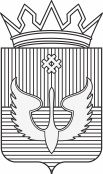 Администрации  Юсьвинского муниципального округаПермского края24.07.2023                                                                                                     № 483О внесении изменений в муниципальную программу «Совершенствование муниципального управления в Юсьвинском муниципальном округе Пермского края» В соответствии с Бюджетным кодексом РФ, Федеральным законом от 06.10.2003 № 131-ФЗ «Об общих принципах организации местного самоуправления в Российской Федерации», решением Думы Юсьвинского муниципального округа Пермского края от 22.06.2023 № 522 «О внесении изменений в решение Думы Юсьвинского муниципального округа Пермского края «О бюджете Юсьвинского муниципального округа Пермского края на 2023 год и на плановый период 2024-2025 годов», Порядком разработки, реализации и оценки эффективности муниципальных программ Юсьвинского муниципального округа Пермского края, утвержденным постановлением администрации Юсьвинского муниципального округа Пермского края от 13.03.2020 № 28, руководствуясь Уставом Юсьвинского муниципального округа Пермского края, администрация Юсьвинского муниципального округа Пермского края ПОСТАНОВЛЯЕТ:1. Внести в муниципальную программу «Совершенствование муниципального управления в Юсьвинском муниципальном округе Пермского края», утвержденную постановлением администрации Юсьвинского муниципального округа Пермского края от 24.10.2022 № 620 (далее – муниципальная программа), следующие изменения:1.1. В паспорте муниципальной программы  строки 14, 14.1, 14.2,  изложить в новой редакции:1.2. Таблицу 1 «Финансирование муниципальной программы «Совершенствование муниципального управления в Юсьвинском муниципальном округе Пермского края» изложить новой редакции согласно приложению 1;1.3. Таблицу 2 «Система программных мероприятий   подпрограммы 1. «Формирование общедоступной информационно-коммуникационной среды» муниципальной программы «Совершенствование муниципального управления в Юсьвинском муниципальном округе Пермского края» изложить в новой редакции согласно приложению 2;1.4. Таблицу 3 «Система программных мероприятий   подпрограммы 1.2. «Организация деятельности по реализации вопросов местного значения Юсьвинского муниципального округа Пермского края» муниципальной программы «Совершенствование муниципального управления в Юсьвинском муниципальном округе Пермского края» изложить в новой редакции согласно приложению 3;2. Настоящее постановление вступает в силу со дня его официального опубликования в газете «Юсьвинские вести» и размещения на официальном сайте муниципального образования Юсьвинский муниципальный округ Пермского края в информационно-коммуникационной сети Интернет.3. Контроль за исполнением настоящего постановления возложить на Бурлакову Н.Н., руководителя аппарата администрации Юсьвинского муниципального округа Пермского края.И.о. главы администрации Юсьвинского муниципального округа Пермского края                                 Н.Ю. ШидловскаяПриложение 1к постановлению администрации Юсьвинского муниципального округа Пермского края                                                                                                                                                                                                           от 24.07.2023 483                             ФИНАНСИРОВАНИЕмуниципальной программы«Совершенствование муниципального управления в Юсьвинском муниципальном округе Пермского края»Таблица 1Приложение 2к постановлению администрации Юсьвинского муниципального округа Пермского краяот 24.07.2023 № 483Система программных мероприятий подпрограммы1Формирование общедоступной информационно-коммуникационной средымуниципальной программы «Совершенствование муниципального управления в Юсьвинскоммуниципальном округе Пермского края»	Таблица 214.Объемы и источники финансирования программы2023 г.2024г.2025г.14.всего по источникам финансирования программы (тыс. руб.), в том числе:74309,474600,474680,814.бюджет Юсьвинского муниципального округа Пермского края70260,070380,470 422,614.бюджет Пермского края1 911,31 989,21 989,214.бюджет Российской Федерации2 138,12 231,12 269,014.внебюджетные источники0,00,00,014.1.Подпрограмма 1 «Формирование общедоступной информационно – коммуникационной среды», всего (тыс. руб.), в том числе:919,1916,4953,114.1.бюджет Юсьвинского муниципального округа Пермского края919,1916,4953,114.1.бюджет Пермского края0,00,00,014.1.бюджет Российской Федерации0,00,00,014.1.внебюджетные источники0,00,00,014.2.Подпрограмма 2 «Организация деятельности по реализации вопросов местного значения Юсьвинского муниципального округа Пермского края », всего (тыс. руб.), в том числе:69 203,469 320,769 320,714.2.бюджет Юсьвинского муниципального округа Пермского края69203,4  69 320,7   69 320,714.2.бюджет Пермского края0,00,00,014.2.бюджет Российской Федерации0,00,00,014.2.внебюджетные источники0,00,00,0№ п/пНаименование цели программы, подпрограммы, задачи, основного мероприятия, мероприятияНаименование цели программы, подпрограммы, задачи, основного мероприятия, мероприятияИсточник финансированияОбъем финансирования, тыс. рублейОбъем финансирования, тыс. рублейОбъем финансирования, тыс. рублейОбъем финансирования, тыс. рублейОбъем финансирования, тыс. рублейОбъем финансирования, тыс. рублей№ п/пНаименование цели программы, подпрограммы, задачи, основного мероприятия, мероприятияНаименование цели программы, подпрограммы, задачи, основного мероприятия, мероприятияИсточник финансирования2023 год2023 год2024 год2024 год2025 год2025 год1.Цель. Создание эффективного муниципального управления в Юсьвинском муниципальном округе Пермского края Цель. Создание эффективного муниципального управления в Юсьвинском муниципальном округе Пермского края Цель. Создание эффективного муниципального управления в Юсьвинском муниципальном округе Пермского края Цель. Создание эффективного муниципального управления в Юсьвинском муниципальном округе Пермского края Цель. Создание эффективного муниципального управления в Юсьвинском муниципальном округе Пермского края Цель. Создание эффективного муниципального управления в Юсьвинском муниципальном округе Пермского края Цель. Создание эффективного муниципального управления в Юсьвинском муниципальном округе Пермского края Цель. Создание эффективного муниципального управления в Юсьвинском муниципальном округе Пермского края Цель. Создание эффективного муниципального управления в Юсьвинском муниципальном округе Пермского края 1.1.Подпрограмма  1 Формирование общедоступной информационно-коммуникационной средыПодпрограмма  1 Формирование общедоступной информационно-коммуникационной средыПодпрограмма  1 Формирование общедоступной информационно-коммуникационной средыПодпрограмма  1 Формирование общедоступной информационно-коммуникационной средыПодпрограмма  1 Формирование общедоступной информационно-коммуникационной средыПодпрограмма  1 Формирование общедоступной информационно-коммуникационной средыПодпрограмма  1 Формирование общедоступной информационно-коммуникационной средыПодпрограмма  1 Формирование общедоступной информационно-коммуникационной средыПодпрограмма  1 Формирование общедоступной информационно-коммуникационной среды1.1.1.Задача. Развитие архивного дела в Юсьвинском муниципальном округе Пермского краяЗадача. Развитие архивного дела в Юсьвинском муниципальном округе Пермского краяЗадача. Развитие архивного дела в Юсьвинском муниципальном округе Пермского краяЗадача. Развитие архивного дела в Юсьвинском муниципальном округе Пермского краяЗадача. Развитие архивного дела в Юсьвинском муниципальном округе Пермского краяЗадача. Развитие архивного дела в Юсьвинском муниципальном округе Пермского краяЗадача. Развитие архивного дела в Юсьвинском муниципальном округе Пермского краяЗадача. Развитие архивного дела в Юсьвинском муниципальном округе Пермского краяЗадача. Развитие архивного дела в Юсьвинском муниципальном округе Пермского края1.1.1.1.Основное мероприятие: Обеспечение хранения архивных дел в соответствии с требованиями действующего законодательства Российской Федерации, расширение объемов архивного хранения Основное мероприятие: Обеспечение хранения архивных дел в соответствии с требованиями действующего законодательства Российской Федерации, расширение объемов архивного хранения бюджет Юсьвинского муниципального округа Пермского края0,00,00,00,00,00,01.1.1.1.1.Мероприятие: Создание электронного фонда  пользования архивных документовМероприятие: Создание электронного фонда  пользования архивных документовбюджет Юсьвинского муниципального округа Пермского края0,00,00,00,00,00,01.1.2.Задача. Автоматизация административно-управленческих процессов при выполнении функций администрации Юсьвинского муниципального округа Пермского краяЗадача. Автоматизация административно-управленческих процессов при выполнении функций администрации Юсьвинского муниципального округа Пермского краяЗадача. Автоматизация административно-управленческих процессов при выполнении функций администрации Юсьвинского муниципального округа Пермского краяЗадача. Автоматизация административно-управленческих процессов при выполнении функций администрации Юсьвинского муниципального округа Пермского краяЗадача. Автоматизация административно-управленческих процессов при выполнении функций администрации Юсьвинского муниципального округа Пермского краяЗадача. Автоматизация административно-управленческих процессов при выполнении функций администрации Юсьвинского муниципального округа Пермского краяЗадача. Автоматизация административно-управленческих процессов при выполнении функций администрации Юсьвинского муниципального округа Пермского краяЗадача. Автоматизация административно-управленческих процессов при выполнении функций администрации Юсьвинского муниципального округа Пермского краяЗадача. Автоматизация административно-управленческих процессов при выполнении функций администрации Юсьвинского муниципального округа Пермского края1.1.2.1.Основное мероприятие: Предоставление муниципальных услуг в электронном видеОсновное мероприятие: Предоставление муниципальных услуг в электронном видебюджет Юсьвинского муниципального округа Пермского края799,3799,3791,8791,8823,5823,51.1.2.1.1.Мероприятие: Программное обеспечение, сопровождение информационных систем, приобретение компьютерной оргтехники в целях автоматизации административно-управленческих процессов при выполнении функций администрации Юсьвинского муниципального округа Пермского краяМероприятие: Программное обеспечение, сопровождение информационных систем, приобретение компьютерной оргтехники в целях автоматизации административно-управленческих процессов при выполнении функций администрации Юсьвинского муниципального округа Пермского краябюджет Юсьвинского муниципального округа Пермского края554,9554,9537,6537,6559,1559,11.1.2.1.2.Мероприятие: Перевод муниципальных услуг в электронный видМероприятие: Перевод муниципальных услуг в электронный видбюджет Юсьвинского муниципального округа Пермского края244,4244,4254,2254,2264,4264,41.1.3.Задача. Информационное сопровождение деятельности органов местного самоуправления Юсьвинского муниципального округа Пермского краяЗадача. Информационное сопровождение деятельности органов местного самоуправления Юсьвинского муниципального округа Пермского краяЗадача. Информационное сопровождение деятельности органов местного самоуправления Юсьвинского муниципального округа Пермского краяЗадача. Информационное сопровождение деятельности органов местного самоуправления Юсьвинского муниципального округа Пермского краяЗадача. Информационное сопровождение деятельности органов местного самоуправления Юсьвинского муниципального округа Пермского краяЗадача. Информационное сопровождение деятельности органов местного самоуправления Юсьвинского муниципального округа Пермского краяЗадача. Информационное сопровождение деятельности органов местного самоуправления Юсьвинского муниципального округа Пермского краяЗадача. Информационное сопровождение деятельности органов местного самоуправления Юсьвинского муниципального округа Пермского краяЗадача. Информационное сопровождение деятельности органов местного самоуправления Юсьвинского муниципального округа Пермского края1.1.3.1.Основное мероприятие: «Информационное сопровождение деятельности органов местного самоуправления Юсьвинского муниципального округа Пермского края»Основное мероприятие: «Информационное сопровождение деятельности органов местного самоуправления Юсьвинского муниципального округа Пермского края»бюджет Юсьвинского муниципального округа Пермского края119,8119,8124,6124,6129,6129,61.1.3.1.1.Мероприятие: Официальное опубликование муниципальных правовых актов Юсьвинского муниципального округа Пермского краяМероприятие: Официальное опубликование муниципальных правовых актов Юсьвинского муниципального округа Пермского краябюджет Юсьвинского муниципального округа Пермского края0,00,00,00,00,00,01.1.3.1.2Мероприятие: Обеспечение функционирования официального сайта администрации Юсьвинского муниципального округа Пермского краяМероприятие: Обеспечение функционирования официального сайта администрации Юсьвинского муниципального округа Пермского краябюджет Юсьвинского муниципального округа Пермского края35,835,837,237,238,738,71.1.3.1.3.Мероприятие: Размещение информации о деятельности органов  местного самоуправления Юсьвинского муниципального округа Пермского края о социально-экономическом и культурном развитии в СМИМероприятие: Размещение информации о деятельности органов  местного самоуправления Юсьвинского муниципального округа Пермского края о социально-экономическом и культурном развитии в СМИбюджет Юсьвинского муниципального округа Пермского края84,084,087,487,490,990,9Итого по подпрограмме 1.1., в том числе по источникам финансирования:Итого по подпрограмме 1.1., в том числе по источникам финансирования:Итого по подпрограмме 1.1., в том числе по источникам финансирования:бюджет Юсьвинского муниципального округа Пермского края919,1916,4916,4953,1953,11.2.Подпрограмма 2 Организация деятельности по реализации вопросов местного значения Юсьвинского муниципального округа Пермского краяПодпрограмма 2 Организация деятельности по реализации вопросов местного значения Юсьвинского муниципального округа Пермского краяПодпрограмма 2 Организация деятельности по реализации вопросов местного значения Юсьвинского муниципального округа Пермского краяПодпрограмма 2 Организация деятельности по реализации вопросов местного значения Юсьвинского муниципального округа Пермского краяПодпрограмма 2 Организация деятельности по реализации вопросов местного значения Юсьвинского муниципального округа Пермского краяПодпрограмма 2 Организация деятельности по реализации вопросов местного значения Юсьвинского муниципального округа Пермского краяПодпрограмма 2 Организация деятельности по реализации вопросов местного значения Юсьвинского муниципального округа Пермского краяПодпрограмма 2 Организация деятельности по реализации вопросов местного значения Юсьвинского муниципального округа Пермского краяПодпрограмма 2 Организация деятельности по реализации вопросов местного значения Юсьвинского муниципального округа Пермского края1.2.1.Задача. Обеспечение выполнения функций главы муниципального округа – главы администрации Юсьвинского муниципального округа, администрации Юсьвинского муниципального округа Пермского края и её самостоятельных структурных подразделений по реализации вопросов местного значения Юсьвинского муниципального округа Пермского краяЗадача. Обеспечение выполнения функций главы муниципального округа – главы администрации Юсьвинского муниципального округа, администрации Юсьвинского муниципального округа Пермского края и её самостоятельных структурных подразделений по реализации вопросов местного значения Юсьвинского муниципального округа Пермского краяЗадача. Обеспечение выполнения функций главы муниципального округа – главы администрации Юсьвинского муниципального округа, администрации Юсьвинского муниципального округа Пермского края и её самостоятельных структурных подразделений по реализации вопросов местного значения Юсьвинского муниципального округа Пермского краяЗадача. Обеспечение выполнения функций главы муниципального округа – главы администрации Юсьвинского муниципального округа, администрации Юсьвинского муниципального округа Пермского края и её самостоятельных структурных подразделений по реализации вопросов местного значения Юсьвинского муниципального округа Пермского краяЗадача. Обеспечение выполнения функций главы муниципального округа – главы администрации Юсьвинского муниципального округа, администрации Юсьвинского муниципального округа Пермского края и её самостоятельных структурных подразделений по реализации вопросов местного значения Юсьвинского муниципального округа Пермского краяЗадача. Обеспечение выполнения функций главы муниципального округа – главы администрации Юсьвинского муниципального округа, администрации Юсьвинского муниципального округа Пермского края и её самостоятельных структурных подразделений по реализации вопросов местного значения Юсьвинского муниципального округа Пермского краяЗадача. Обеспечение выполнения функций главы муниципального округа – главы администрации Юсьвинского муниципального округа, администрации Юсьвинского муниципального округа Пермского края и её самостоятельных структурных подразделений по реализации вопросов местного значения Юсьвинского муниципального округа Пермского краяЗадача. Обеспечение выполнения функций главы муниципального округа – главы администрации Юсьвинского муниципального округа, администрации Юсьвинского муниципального округа Пермского края и её самостоятельных структурных подразделений по реализации вопросов местного значения Юсьвинского муниципального округа Пермского краяЗадача. Обеспечение выполнения функций главы муниципального округа – главы администрации Юсьвинского муниципального округа, администрации Юсьвинского муниципального округа Пермского края и её самостоятельных структурных подразделений по реализации вопросов местного значения Юсьвинского муниципального округа Пермского края1.2.1.1.Основное мероприятие: Обеспечение исполнения  администрацией Юсьвинского муниципального округа Пермского края вопросов местного значения, предусмотренных законом РФ № 131-ФЗОсновное мероприятие: Обеспечение исполнения  администрацией Юсьвинского муниципального округа Пермского края вопросов местного значения, предусмотренных законом РФ № 131-ФЗбюджет Юсьвинского муниципального округа Пермского края69 203,469 203,469 320,769 320,769 320,769 320,71.2.1.1.1.Мероприятие: Обеспечение выполнения функций главы муниципального округа - главы администрации Юсьвинского муниципального округа Пермского краяМероприятие: Обеспечение выполнения функций главы муниципального округа - главы администрации Юсьвинского муниципального округа Пермского краябюджет Юсьвинского муниципального округа Пермского края2 036,92 036,92 036,92 036,92 036,92 036,91.2.1.1.2Мероприятие: Обеспечение выполнения функций администрации Юсьвинского муниципального округа Пермского края и ее структурных подразделенийМероприятие: Обеспечение выполнения функций администрации Юсьвинского муниципального округа Пермского края и ее структурных подразделенийбюджет Юсьвинского муниципального округа Пермского края59 633,259 633,259 750,559 750,559 750,559 750,51.2.1.1.3.Мероприятие: Выплата пенсии за выслугу лет лицам, замещавшим муниципальные  должности и должности муниципальной службыМероприятие: Выплата пенсии за выслугу лет лицам, замещавшим муниципальные  должности и должности муниципальной службыбюджет Юсьвинского муниципального округа Пермского края7 533,37 533,37 533,37 533,37 533,37 533,3Итого по подпрограмме 1.2., в том числе по источникам финансирования:Итого по подпрограмме 1.2., в том числе по источникам финансирования:Итого по подпрограмме 1.2., в том числе по источникам финансирования:бюджет Юсьвинского муниципального округа Пермского края69 203,469 203,469 320,769 320,769 320,769 320,71.3.Подпрограмма 3 Организация деятельности по осуществлению администрацией Юсьвинского муниципального округа Пермского края переданных отдельных государственных полномочийПодпрограмма 3 Организация деятельности по осуществлению администрацией Юсьвинского муниципального округа Пермского края переданных отдельных государственных полномочийПодпрограмма 3 Организация деятельности по осуществлению администрацией Юсьвинского муниципального округа Пермского края переданных отдельных государственных полномочийПодпрограмма 3 Организация деятельности по осуществлению администрацией Юсьвинского муниципального округа Пермского края переданных отдельных государственных полномочийПодпрограмма 3 Организация деятельности по осуществлению администрацией Юсьвинского муниципального округа Пермского края переданных отдельных государственных полномочийПодпрограмма 3 Организация деятельности по осуществлению администрацией Юсьвинского муниципального округа Пермского края переданных отдельных государственных полномочийПодпрограмма 3 Организация деятельности по осуществлению администрацией Юсьвинского муниципального округа Пермского края переданных отдельных государственных полномочийПодпрограмма 3 Организация деятельности по осуществлению администрацией Юсьвинского муниципального округа Пермского края переданных отдельных государственных полномочийПодпрограмма 3 Организация деятельности по осуществлению администрацией Юсьвинского муниципального округа Пермского края переданных отдельных государственных полномочий1.3.1.Задача. Обеспечение выполнения администрацией Юсьвинского муниципального Юсьвинского муниципального округа Пермского края и её самостоятельными структурными подразделениями переданных отдельных государственных полномочийЗадача. Обеспечение выполнения администрацией Юсьвинского муниципального Юсьвинского муниципального округа Пермского края и её самостоятельными структурными подразделениями переданных отдельных государственных полномочийЗадача. Обеспечение выполнения администрацией Юсьвинского муниципального Юсьвинского муниципального округа Пермского края и её самостоятельными структурными подразделениями переданных отдельных государственных полномочийЗадача. Обеспечение выполнения администрацией Юсьвинского муниципального Юсьвинского муниципального округа Пермского края и её самостоятельными структурными подразделениями переданных отдельных государственных полномочийЗадача. Обеспечение выполнения администрацией Юсьвинского муниципального Юсьвинского муниципального округа Пермского края и её самостоятельными структурными подразделениями переданных отдельных государственных полномочийЗадача. Обеспечение выполнения администрацией Юсьвинского муниципального Юсьвинского муниципального округа Пермского края и её самостоятельными структурными подразделениями переданных отдельных государственных полномочийЗадача. Обеспечение выполнения администрацией Юсьвинского муниципального Юсьвинского муниципального округа Пермского края и её самостоятельными структурными подразделениями переданных отдельных государственных полномочийЗадача. Обеспечение выполнения администрацией Юсьвинского муниципального Юсьвинского муниципального округа Пермского края и её самостоятельными структурными подразделениями переданных отдельных государственных полномочийЗадача. Обеспечение выполнения администрацией Юсьвинского муниципального Юсьвинского муниципального округа Пермского края и её самостоятельными структурными подразделениями переданных отдельных государственных полномочий1.3.1.1.Основное мероприятие: Обеспечение выполнения переданных отдельных  государственных полномочийОсновное мероприятие: Обеспечение выполнения переданных отдельных  государственных полномочийБюджет Пермского края Бюджет Российской Федерации1 911,32 138,11 911,32 138,11 989,22 231,11 989,22 231,11 989,22 269,11 989,22 269,11.3.1.1.1.Мероприятие: Образование  комиссий по делам несовершеннолетних и защите их прав и организация их деятельностиМероприятие: Образование  комиссий по делам несовершеннолетних и защите их прав и организация их деятельностиБюджет Пермского края907,0907,0943,9943,9943,9943,91.3.1.1.2.Мероприятие: Обеспечение хранения, комплектования, учет и использование архивных документов государственной части архивного фонда Пермского краяМероприятие: Обеспечение хранения, комплектования, учет и использование архивных документов государственной части архивного фонда Пермского краяБюджет Пермского края534,7534,7556,2556,2556,2556,21.3.1.1.3.Мероприятие: Составление протоколов об административных правонарушенияхМероприятие: Составление протоколов об административных правонарушенияхБюджет Пермского края17,817,817,817,817,817,81.3.1.1.4.Мероприятие: Осуществление полномочий по созданию и организацию деятельности административных комиссийМероприятие: Осуществление полномочий по созданию и организацию деятельности административных комиссийБюджет Пермского края52,752,755,055,055,055,01.3.1.1.5.Мероприятие: Администрирование отдельных государственных полномочий по планированию использования земель сельскохозяйственного назначенияМероприятие: Администрирование отдельных государственных полномочий по планированию использования земель сельскохозяйственного назначенияБюджет Пермского края387,7387,7404,4404,4404,4404,41.3.1.1.6.Мероприятие: Осуществление полномочий по регулированию тарифов на перевозки пассажиров и багажа автомобильным и городским электрическим транспортом на муниципальных маршрутах регулярных перевозокМероприятие: Осуществление полномочий по регулированию тарифов на перевозки пассажиров и багажа автомобильным и городским электрическим транспортом на муниципальных маршрутах регулярных перевозокБюджет Пермского края11,411,411,911,911,911,91.3.1.1.7.Мероприятие: Государственная регистрация актов гражданского состоянияМероприятие: Государственная регистрация актов гражданского состоянияБюджет Российской Федерации1 085,51 085,51 134,41 134,41 134,41 134,41.3.1.1.8.Мероприятие: Осуществление полномочий по составлению (изменению, дополнению) списков кандидатов в присяжные заседатели федеральных судов общей юрисдикции в Российской ФедерацииМероприятие: Осуществление полномочий по составлению (изменению, дополнению) списков кандидатов в присяжные заседатели федеральных судов общей юрисдикции в Российской ФедерацииБюджет Российской Федерации0,90,90,90,90,80,81.3.1.1.9.Мероприятие: Осуществление первичного воинского учета органами местного самоуправления поселений, муниципальных и городских округовМероприятие: Осуществление первичного воинского учета органами местного самоуправления поселений, муниципальных и городских округовБюджет Российской Федерации1051,71051,71095,81095,81133,81133,8Итого по подпрограмме 1.3., в том числе по источникам финансирования:Итого по подпрограмме 1.3., в том числе по источникам финансирования:Итого по подпрограмме 1.3., в том числе по источникам финансирования:Бюджет Пермского краяБюджет Российской Федерации1 911,32 138,11 911,32 138,11 989,22 231,11 989,22 231,11 989,22 269,01 989,22 269,0Итого:4049,44049,44220,34220,34258,24258,21.4.1.4.Подпрограмма 4 Формирование позитивного имиджа Юсьвинского муниципального округа Пермского краяПодпрограмма 4 Формирование позитивного имиджа Юсьвинского муниципального округа Пермского краяПодпрограмма 4 Формирование позитивного имиджа Юсьвинского муниципального округа Пермского краяПодпрограмма 4 Формирование позитивного имиджа Юсьвинского муниципального округа Пермского краяПодпрограмма 4 Формирование позитивного имиджа Юсьвинского муниципального округа Пермского краяПодпрограмма 4 Формирование позитивного имиджа Юсьвинского муниципального округа Пермского краяПодпрограмма 4 Формирование позитивного имиджа Юсьвинского муниципального округа Пермского краяПодпрограмма 4 Формирование позитивного имиджа Юсьвинского муниципального округа Пермского края1.4.1.1.4.1.Задача. Формирование позитивного имиджа Юсьвинского муниципального округа Пермского краяЗадача. Формирование позитивного имиджа Юсьвинского муниципального округа Пермского краяЗадача. Формирование позитивного имиджа Юсьвинского муниципального округа Пермского краяЗадача. Формирование позитивного имиджа Юсьвинского муниципального округа Пермского краяЗадача. Формирование позитивного имиджа Юсьвинского муниципального округа Пермского краяЗадача. Формирование позитивного имиджа Юсьвинского муниципального округа Пермского краяЗадача. Формирование позитивного имиджа Юсьвинского муниципального округа Пермского краяЗадача. Формирование позитивного имиджа Юсьвинского муниципального округа Пермского края1.4.1.1.1.4.1.1.Основное мероприятие:Формирование позитивного имиджа Юсьвинского муниципального округа Пермского краябюджет Юсьвинского муниципального округа Пермского края137,5137,5143,0143,0148,8148,81.4.1.1.1.1.4.1.1.1.Мероприятие: Изготовление символики Юсьвинского муниципального округа  Пермского краябюджет Юсьвинского муниципального округа Пермского края18,218,218,918,919,719,71.4.1.1.2.1.4.1.1.2.Мероприятие: Изготовление печатной продукциибюджет Юсьвинского муниципального округа Пермского края88,088,091,591,595,295,21.4.1.1.3.1.4.1.1.3.Мероприятие: Публикация в средствах массовой информациибюджет Юсьвинского муниципального округа Пермского края31,331,332,632,633,933,9Итого по подпрограмме 5, в том числе по источникам финансирования:Итого по подпрограмме 5, в том числе по источникам финансирования:Итого по подпрограмме 5, в том числе по источникам финансирования:бюджет Юсьвинского муниципального округа Пермского края137,5137,5143,0143,0148,8148,8Всего по программе, в том числе по источникам финансирования:Всего по программе, в том числе по источникам финансирования:Всего по программе, в том числе по источникам финансирования:Всего по программе, в том числе по источникам финансирования:74 309,474 309,474 600,474 600,474 680,874 680,8бюджет Юсьвинского муниципального округа Пермского краябюджет Юсьвинского муниципального округа Пермского краябюджет Юсьвинского муниципального округа Пермского краябюджет Юсьвинского муниципального округа Пермского края70 260,070 260,070 380,170 380,170 422,670 422,6бюджет Пермского краябюджет Пермского краябюджет Пермского краябюджет Пермского края1 911,31 911,31 989,21 989,21 989,21 989,2бюджет Российской Федерациибюджет Российской Федерациибюджет Российской Федерациибюджет Российской Федерации2 138,12 138,12 231,12 231,12 269,02 269,0внебюджетные источникивнебюджетные источникивнебюджетные источникивнебюджетные источники0,00,00,00,00,00,0КодНаименование задачи, основного мероприятия, мероприятия, целевого показателяНаименование задачи, основного мероприятия, мероприятия, целевого показателяНаименование задачи, основного мероприятия, мероприятия, целевого показателяНаименование задачи, основного мероприятия, мероприятия, целевого показателяНаименование задачи, основного мероприятия, мероприятия, целевого показателяНаименование задачи, основного мероприятия, мероприятия, целевого показателяНаименование задачи, основного мероприятия, мероприятия, целевого показателяНаименование задачи, основного мероприятия, мероприятия, целевого показателяНаименование задачи, основного мероприятия, мероприятия, целевого показателяНаименование задачи, основного мероприятия, мероприятия, целевого показателяНаименование задачи, основного мероприятия, мероприятия, целевого показателяПлановое значение показателя целевого показателя программы Плановое значение показателя целевого показателя программы Плановое значение показателя целевого показателя программы Плановое значение показателя целевого показателя программы Плановое значение показателя целевого показателя программы Плановое значение показателя целевого показателя программы Плановое значение показателя целевого показателя программы Плановое значение показателя целевого показателя программы Плановое значение показателя целевого показателя программы Плановое значение показателя целевого показателя программы Плановое значение показателя целевого показателя программы Плановое значение показателя целевого показателя программы Плановое значение показателя целевого показателя программы Плановое значение показателя целевого показателя программы Плановое значение показателя целевого показателя программы Плановое значение показателя целевого показателя программы Плановое значение показателя целевого показателя программы Плановое значение показателя целевого показателя программы Плановое значение показателя целевого показателя программы Плановое значение показателя целевого показателя программы Плановое значение показателя целевого показателя программы Плановое значение показателя целевого показателя программы Плановое значение показателя целевого показателя программы Плановое значение показателя целевого показателя программы Плановое значение показателя целевого показателя программы Плановое значение показателя целевого показателя программы Плановое значение показателя целевого показателя программы Плановое значение показателя целевого показателя программы Плановое значение показателя целевого показателя программы Плановое значение показателя целевого показателя программы Плановое значение показателя целевого показателя программы Плановое значение показателя целевого показателя программы Участник программыУчастник программыУчастник программыУчастник программыУчастник программыУчастник программыУчастник программыУчастник программыУчастник программыУчастник программыУчастник программыУчастник программыУчастник программыУчастник программыИсточник финансирования Источник финансирования Источник финансирования Источник финансирования Источник финансирования Источник финансирования Источник финансирования Источник финансирования Источник финансирования Источник финансирования Источник финансирования Источник финансирования Источник финансирования Источник финансирования Объем финансирования, тыс. руб. Объем финансирования, тыс. руб. Объем финансирования, тыс. руб. Объем финансирования, тыс. руб. Объем финансирования, тыс. руб. Объем финансирования, тыс. руб. Объем финансирования, тыс. руб. Объем финансирования, тыс. руб. Объем финансирования, тыс. руб. Объем финансирования, тыс. руб. Объем финансирования, тыс. руб. Объем финансирования, тыс. руб. Объем финансирования, тыс. руб. Объем финансирования, тыс. руб. Объем финансирования, тыс. руб. Объем финансирования, тыс. руб. Объем финансирования, тыс. руб. Объем финансирования, тыс. руб. Объем финансирования, тыс. руб. Объем финансирования, тыс. руб. Объем финансирования, тыс. руб. Объем финансирования, тыс. руб. Объем финансирования, тыс. руб. Объем финансирования, тыс. руб. Объем финансирования, тыс. руб. Объем финансирования, тыс. руб. Объем финансирования, тыс. руб. Объем финансирования, тыс. руб. Объем финансирования, тыс. руб. Объем финансирования, тыс. руб. Объем финансирования, тыс. руб. КодНаименование задачи, основного мероприятия, мероприятия, целевого показателяНаименование задачи, основного мероприятия, мероприятия, целевого показателяНаименование задачи, основного мероприятия, мероприятия, целевого показателяНаименование задачи, основного мероприятия, мероприятия, целевого показателяНаименование задачи, основного мероприятия, мероприятия, целевого показателяНаименование задачи, основного мероприятия, мероприятия, целевого показателяНаименование задачи, основного мероприятия, мероприятия, целевого показателяНаименование задачи, основного мероприятия, мероприятия, целевого показателяНаименование задачи, основного мероприятия, мероприятия, целевого показателяНаименование задачи, основного мероприятия, мероприятия, целевого показателяНаименование задачи, основного мероприятия, мероприятия, целевого показателяед. изм.ед. изм.ед. изм.ед. изм.ед. изм.ед. изм.ед. изм.2023 год2023 год2023 год2023 год2023 год2023 год2023 год2023 год2024 год2024 год2024 год2024 год2024 год2024 год2024 год2024 год2025 год2025 год2025 год2025 год2025 год2025 год2025 год2025 год2025 годАрхивный отдел администрации Юсьвинского муниципального округа Пермского края Архивный отдел администрации Юсьвинского муниципального округа Пермского края Архивный отдел администрации Юсьвинского муниципального округа Пермского края Архивный отдел администрации Юсьвинского муниципального округа Пермского края Архивный отдел администрации Юсьвинского муниципального округа Пермского края Архивный отдел администрации Юсьвинского муниципального округа Пермского края Архивный отдел администрации Юсьвинского муниципального округа Пермского края Архивный отдел администрации Юсьвинского муниципального округа Пермского края Архивный отдел администрации Юсьвинского муниципального округа Пермского края Архивный отдел администрации Юсьвинского муниципального округа Пермского края Архивный отдел администрации Юсьвинского муниципального округа Пермского края Архивный отдел администрации Юсьвинского муниципального округа Пермского края Архивный отдел администрации Юсьвинского муниципального округа Пермского края Архивный отдел администрации Юсьвинского муниципального округа Пермского края Бюджет Юсьвинского муниципального округа Пермского краяБюджет Юсьвинского муниципального округа Пермского краяБюджет Юсьвинского муниципального округа Пермского краяБюджет Юсьвинского муниципального округа Пермского краяБюджет Юсьвинского муниципального округа Пермского краяБюджет Юсьвинского муниципального округа Пермского краяБюджет Юсьвинского муниципального округа Пермского краяБюджет Юсьвинского муниципального округа Пермского краяБюджет Юсьвинского муниципального округа Пермского краяБюджет Юсьвинского муниципального округа Пермского краяБюджет Юсьвинского муниципального округа Пермского краяБюджет Юсьвинского муниципального округа Пермского краяБюджет Юсьвинского муниципального округа Пермского краяБюджет Юсьвинского муниципального округа Пермского края2023 год2023 год2023 год2023 год2023 год2023 год2023 год2023 год2023 год2023 год2024 год2024 год2024 год2024 год2024 год2024 год2024 год2024 год2024 год2025 год2025 год2025 год2025 год2025 год2025 год2025 год2025 год2025 год2025 год2025 год2025 год12222222222233333334444444455555555666666666777777777777778888888888888899999999991010101010101010101111111111111111111111111.1.1Задача. Развитие архивного дела в Юсьвинском муниципальном округе Пермского краяЗадача. Развитие архивного дела в Юсьвинском муниципальном округе Пермского краяЗадача. Развитие архивного дела в Юсьвинском муниципальном округе Пермского краяЗадача. Развитие архивного дела в Юсьвинском муниципальном округе Пермского краяЗадача. Развитие архивного дела в Юсьвинском муниципальном округе Пермского краяЗадача. Развитие архивного дела в Юсьвинском муниципальном округе Пермского краяЗадача. Развитие архивного дела в Юсьвинском муниципальном округе Пермского краяЗадача. Развитие архивного дела в Юсьвинском муниципальном округе Пермского краяЗадача. Развитие архивного дела в Юсьвинском муниципальном округе Пермского краяЗадача. Развитие архивного дела в Юсьвинском муниципальном округе Пермского краяЗадача. Развитие архивного дела в Юсьвинском муниципальном округе Пермского краяЗадача. Развитие архивного дела в Юсьвинском муниципальном округе Пермского краяЗадача. Развитие архивного дела в Юсьвинском муниципальном округе Пермского краяЗадача. Развитие архивного дела в Юсьвинском муниципальном округе Пермского краяЗадача. Развитие архивного дела в Юсьвинском муниципальном округе Пермского краяЗадача. Развитие архивного дела в Юсьвинском муниципальном округе Пермского краяЗадача. Развитие архивного дела в Юсьвинском муниципальном округе Пермского краяЗадача. Развитие архивного дела в Юсьвинском муниципальном округе Пермского краяЗадача. Развитие архивного дела в Юсьвинском муниципальном округе Пермского краяЗадача. Развитие архивного дела в Юсьвинском муниципальном округе Пермского краяЗадача. Развитие архивного дела в Юсьвинском муниципальном округе Пермского краяЗадача. Развитие архивного дела в Юсьвинском муниципальном округе Пермского краяЗадача. Развитие архивного дела в Юсьвинском муниципальном округе Пермского краяЗадача. Развитие архивного дела в Юсьвинском муниципальном округе Пермского краяЗадача. Развитие архивного дела в Юсьвинском муниципальном округе Пермского краяЗадача. Развитие архивного дела в Юсьвинском муниципальном округе Пермского краяЗадача. Развитие архивного дела в Юсьвинском муниципальном округе Пермского краяЗадача. Развитие архивного дела в Юсьвинском муниципальном округе Пермского краяЗадача. Развитие архивного дела в Юсьвинском муниципальном округе Пермского краяЗадача. Развитие архивного дела в Юсьвинском муниципальном округе Пермского краяЗадача. Развитие архивного дела в Юсьвинском муниципальном округе Пермского краяЗадача. Развитие архивного дела в Юсьвинском муниципальном округе Пермского краяЗадача. Развитие архивного дела в Юсьвинском муниципальном округе Пермского краяЗадача. Развитие архивного дела в Юсьвинском муниципальном округе Пермского краяЗадача. Развитие архивного дела в Юсьвинском муниципальном округе Пермского краяЗадача. Развитие архивного дела в Юсьвинском муниципальном округе Пермского краяЗадача. Развитие архивного дела в Юсьвинском муниципальном округе Пермского краяЗадача. Развитие архивного дела в Юсьвинском муниципальном округе Пермского краяЗадача. Развитие архивного дела в Юсьвинском муниципальном округе Пермского краяЗадача. Развитие архивного дела в Юсьвинском муниципальном округе Пермского краяЗадача. Развитие архивного дела в Юсьвинском муниципальном округе Пермского краяЗадача. Развитие архивного дела в Юсьвинском муниципальном округе Пермского краяЗадача. Развитие архивного дела в Юсьвинском муниципальном округе Пермского краяЗадача. Развитие архивного дела в Юсьвинском муниципальном округе Пермского краяЗадача. Развитие архивного дела в Юсьвинском муниципальном округе Пермского краяЗадача. Развитие архивного дела в Юсьвинском муниципальном округе Пермского краяЗадача. Развитие архивного дела в Юсьвинском муниципальном округе Пермского краяЗадача. Развитие архивного дела в Юсьвинском муниципальном округе Пермского краяЗадача. Развитие архивного дела в Юсьвинском муниципальном округе Пермского краяЗадача. Развитие архивного дела в Юсьвинском муниципальном округе Пермского краяЗадача. Развитие архивного дела в Юсьвинском муниципальном округе Пермского краяЗадача. Развитие архивного дела в Юсьвинском муниципальном округе Пермского краяЗадача. Развитие архивного дела в Юсьвинском муниципальном округе Пермского краяЗадача. Развитие архивного дела в Юсьвинском муниципальном округе Пермского краяЗадача. Развитие архивного дела в Юсьвинском муниципальном округе Пермского краяЗадача. Развитие архивного дела в Юсьвинском муниципальном округе Пермского краяЗадача. Развитие архивного дела в Юсьвинском муниципальном округе Пермского краяЗадача. Развитие архивного дела в Юсьвинском муниципальном округе Пермского краяЗадача. Развитие архивного дела в Юсьвинском муниципальном округе Пермского краяЗадача. Развитие архивного дела в Юсьвинском муниципальном округе Пермского краяЗадача. Развитие архивного дела в Юсьвинском муниципальном округе Пермского краяЗадача. Развитие архивного дела в Юсьвинском муниципальном округе Пермского краяЗадача. Развитие архивного дела в Юсьвинском муниципальном округе Пермского краяЗадача. Развитие архивного дела в Юсьвинском муниципальном округе Пермского краяЗадача. Развитие архивного дела в Юсьвинском муниципальном округе Пермского краяЗадача. Развитие архивного дела в Юсьвинском муниципальном округе Пермского краяЗадача. Развитие архивного дела в Юсьвинском муниципальном округе Пермского краяЗадача. Развитие архивного дела в Юсьвинском муниципальном округе Пермского краяЗадача. Развитие архивного дела в Юсьвинском муниципальном округе Пермского краяЗадача. Развитие архивного дела в Юсьвинском муниципальном округе Пермского краяЗадача. Развитие архивного дела в Юсьвинском муниципальном округе Пермского краяЗадача. Развитие архивного дела в Юсьвинском муниципальном округе Пермского краяЗадача. Развитие архивного дела в Юсьвинском муниципальном округе Пермского краяЗадача. Развитие архивного дела в Юсьвинском муниципальном округе Пермского краяЗадача. Развитие архивного дела в Юсьвинском муниципальном округе Пермского краяЗадача. Развитие архивного дела в Юсьвинском муниципальном округе Пермского краяЗадача. Развитие архивного дела в Юсьвинском муниципальном округе Пермского краяЗадача. Развитие архивного дела в Юсьвинском муниципальном округе Пермского краяЗадача. Развитие архивного дела в Юсьвинском муниципальном округе Пермского краяЗадача. Развитие архивного дела в Юсьвинском муниципальном округе Пермского краяЗадача. Развитие архивного дела в Юсьвинском муниципальном округе Пермского краяЗадача. Развитие архивного дела в Юсьвинском муниципальном округе Пермского краяЗадача. Развитие архивного дела в Юсьвинском муниципальном округе Пермского краяЗадача. Развитие архивного дела в Юсьвинском муниципальном округе Пермского краяЗадача. Развитие архивного дела в Юсьвинском муниципальном округе Пермского краяЗадача. Развитие архивного дела в Юсьвинском муниципальном округе Пермского краяЗадача. Развитие архивного дела в Юсьвинском муниципальном округе Пермского краяЗадача. Развитие архивного дела в Юсьвинском муниципальном округе Пермского краяЗадача. Развитие архивного дела в Юсьвинском муниципальном округе Пермского краяЗадача. Развитие архивного дела в Юсьвинском муниципальном округе Пермского краяЗадача. Развитие архивного дела в Юсьвинском муниципальном округе Пермского краяЗадача. Развитие архивного дела в Юсьвинском муниципальном округе Пермского краяЗадача. Развитие архивного дела в Юсьвинском муниципальном округе Пермского краяЗадача. Развитие архивного дела в Юсьвинском муниципальном округе Пермского краяЗадача. Развитие архивного дела в Юсьвинском муниципальном округе Пермского краяЗадача. Развитие архивного дела в Юсьвинском муниципальном округе Пермского краяЗадача. Развитие архивного дела в Юсьвинском муниципальном округе Пермского краяЗадача. Развитие архивного дела в Юсьвинском муниципальном округе Пермского краяЗадача. Развитие архивного дела в Юсьвинском муниципальном округе Пермского краяЗадача. Развитие архивного дела в Юсьвинском муниципальном округе Пермского краяЗадача. Развитие архивного дела в Юсьвинском муниципальном округе Пермского краяЗадача. Развитие архивного дела в Юсьвинском муниципальном округе Пермского края1.1.1.1Основное мероприятие: Обеспечение хранения архивных дел в соответствии с требованиями действующего законодательства Российской Федерации, расширение объемов архивного храненияОсновное мероприятие: Обеспечение хранения архивных дел в соответствии с требованиями действующего законодательства Российской Федерации, расширение объемов архивного храненияОсновное мероприятие: Обеспечение хранения архивных дел в соответствии с требованиями действующего законодательства Российской Федерации, расширение объемов архивного храненияОсновное мероприятие: Обеспечение хранения архивных дел в соответствии с требованиями действующего законодательства Российской Федерации, расширение объемов архивного храненияОсновное мероприятие: Обеспечение хранения архивных дел в соответствии с требованиями действующего законодательства Российской Федерации, расширение объемов архивного храненияОсновное мероприятие: Обеспечение хранения архивных дел в соответствии с требованиями действующего законодательства Российской Федерации, расширение объемов архивного храненияОсновное мероприятие: Обеспечение хранения архивных дел в соответствии с требованиями действующего законодательства Российской Федерации, расширение объемов архивного храненияОсновное мероприятие: Обеспечение хранения архивных дел в соответствии с требованиями действующего законодательства Российской Федерации, расширение объемов архивного храненияОсновное мероприятие: Обеспечение хранения архивных дел в соответствии с требованиями действующего законодательства Российской Федерации, расширение объемов архивного храненияОсновное мероприятие: Обеспечение хранения архивных дел в соответствии с требованиями действующего законодательства Российской Федерации, расширение объемов архивного храненияОсновное мероприятие: Обеспечение хранения архивных дел в соответствии с требованиями действующего законодательства Российской Федерации, расширение объемов архивного храненияОсновное мероприятие: Обеспечение хранения архивных дел в соответствии с требованиями действующего законодательства Российской Федерации, расширение объемов архивного храненияОсновное мероприятие: Обеспечение хранения архивных дел в соответствии с требованиями действующего законодательства Российской Федерации, расширение объемов архивного храненияОсновное мероприятие: Обеспечение хранения архивных дел в соответствии с требованиями действующего законодательства Российской Федерации, расширение объемов архивного храненияОсновное мероприятие: Обеспечение хранения архивных дел в соответствии с требованиями действующего законодательства Российской Федерации, расширение объемов архивного храненияОсновное мероприятие: Обеспечение хранения архивных дел в соответствии с требованиями действующего законодательства Российской Федерации, расширение объемов архивного храненияОсновное мероприятие: Обеспечение хранения архивных дел в соответствии с требованиями действующего законодательства Российской Федерации, расширение объемов архивного храненияОсновное мероприятие: Обеспечение хранения архивных дел в соответствии с требованиями действующего законодательства Российской Федерации, расширение объемов архивного храненияОсновное мероприятие: Обеспечение хранения архивных дел в соответствии с требованиями действующего законодательства Российской Федерации, расширение объемов архивного храненияОсновное мероприятие: Обеспечение хранения архивных дел в соответствии с требованиями действующего законодательства Российской Федерации, расширение объемов архивного храненияОсновное мероприятие: Обеспечение хранения архивных дел в соответствии с требованиями действующего законодательства Российской Федерации, расширение объемов архивного храненияОсновное мероприятие: Обеспечение хранения архивных дел в соответствии с требованиями действующего законодательства Российской Федерации, расширение объемов архивного храненияОсновное мероприятие: Обеспечение хранения архивных дел в соответствии с требованиями действующего законодательства Российской Федерации, расширение объемов архивного храненияОсновное мероприятие: Обеспечение хранения архивных дел в соответствии с требованиями действующего законодательства Российской Федерации, расширение объемов архивного храненияОсновное мероприятие: Обеспечение хранения архивных дел в соответствии с требованиями действующего законодательства Российской Федерации, расширение объемов архивного храненияОсновное мероприятие: Обеспечение хранения архивных дел в соответствии с требованиями действующего законодательства Российской Федерации, расширение объемов архивного храненияОсновное мероприятие: Обеспечение хранения архивных дел в соответствии с требованиями действующего законодательства Российской Федерации, расширение объемов архивного храненияОсновное мероприятие: Обеспечение хранения архивных дел в соответствии с требованиями действующего законодательства Российской Федерации, расширение объемов архивного храненияОсновное мероприятие: Обеспечение хранения архивных дел в соответствии с требованиями действующего законодательства Российской Федерации, расширение объемов архивного храненияОсновное мероприятие: Обеспечение хранения архивных дел в соответствии с требованиями действующего законодательства Российской Федерации, расширение объемов архивного храненияОсновное мероприятие: Обеспечение хранения архивных дел в соответствии с требованиями действующего законодательства Российской Федерации, расширение объемов архивного храненияОсновное мероприятие: Обеспечение хранения архивных дел в соответствии с требованиями действующего законодательства Российской Федерации, расширение объемов архивного храненияОсновное мероприятие: Обеспечение хранения архивных дел в соответствии с требованиями действующего законодательства Российской Федерации, расширение объемов архивного храненияОсновное мероприятие: Обеспечение хранения архивных дел в соответствии с требованиями действующего законодательства Российской Федерации, расширение объемов архивного храненияОсновное мероприятие: Обеспечение хранения архивных дел в соответствии с требованиями действующего законодательства Российской Федерации, расширение объемов архивного храненияОсновное мероприятие: Обеспечение хранения архивных дел в соответствии с требованиями действующего законодательства Российской Федерации, расширение объемов архивного храненияОсновное мероприятие: Обеспечение хранения архивных дел в соответствии с требованиями действующего законодательства Российской Федерации, расширение объемов архивного храненияОсновное мероприятие: Обеспечение хранения архивных дел в соответствии с требованиями действующего законодательства Российской Федерации, расширение объемов архивного храненияОсновное мероприятие: Обеспечение хранения архивных дел в соответствии с требованиями действующего законодательства Российской Федерации, расширение объемов архивного храненияОсновное мероприятие: Обеспечение хранения архивных дел в соответствии с требованиями действующего законодательства Российской Федерации, расширение объемов архивного храненияОсновное мероприятие: Обеспечение хранения архивных дел в соответствии с требованиями действующего законодательства Российской Федерации, расширение объемов архивного храненияОсновное мероприятие: Обеспечение хранения архивных дел в соответствии с требованиями действующего законодательства Российской Федерации, расширение объемов архивного храненияОсновное мероприятие: Обеспечение хранения архивных дел в соответствии с требованиями действующего законодательства Российской Федерации, расширение объемов архивного храненияОсновное мероприятие: Обеспечение хранения архивных дел в соответствии с требованиями действующего законодательства Российской Федерации, расширение объемов архивного храненияОсновное мероприятие: Обеспечение хранения архивных дел в соответствии с требованиями действующего законодательства Российской Федерации, расширение объемов архивного храненияОсновное мероприятие: Обеспечение хранения архивных дел в соответствии с требованиями действующего законодательства Российской Федерации, расширение объемов архивного храненияОсновное мероприятие: Обеспечение хранения архивных дел в соответствии с требованиями действующего законодательства Российской Федерации, расширение объемов архивного храненияОсновное мероприятие: Обеспечение хранения архивных дел в соответствии с требованиями действующего законодательства Российской Федерации, расширение объемов архивного храненияОсновное мероприятие: Обеспечение хранения архивных дел в соответствии с требованиями действующего законодательства Российской Федерации, расширение объемов архивного храненияОсновное мероприятие: Обеспечение хранения архивных дел в соответствии с требованиями действующего законодательства Российской Федерации, расширение объемов архивного храненияОсновное мероприятие: Обеспечение хранения архивных дел в соответствии с требованиями действующего законодательства Российской Федерации, расширение объемов архивного храненияОсновное мероприятие: Обеспечение хранения архивных дел в соответствии с требованиями действующего законодательства Российской Федерации, расширение объемов архивного храненияОсновное мероприятие: Обеспечение хранения архивных дел в соответствии с требованиями действующего законодательства Российской Федерации, расширение объемов архивного храненияОсновное мероприятие: Обеспечение хранения архивных дел в соответствии с требованиями действующего законодательства Российской Федерации, расширение объемов архивного храненияОсновное мероприятие: Обеспечение хранения архивных дел в соответствии с требованиями действующего законодательства Российской Федерации, расширение объемов архивного храненияОсновное мероприятие: Обеспечение хранения архивных дел в соответствии с требованиями действующего законодательства Российской Федерации, расширение объемов архивного храненияОсновное мероприятие: Обеспечение хранения архивных дел в соответствии с требованиями действующего законодательства Российской Федерации, расширение объемов архивного храненияОсновное мероприятие: Обеспечение хранения архивных дел в соответствии с требованиями действующего законодательства Российской Федерации, расширение объемов архивного храненияОсновное мероприятие: Обеспечение хранения архивных дел в соответствии с требованиями действующего законодательства Российской Федерации, расширение объемов архивного храненияОсновное мероприятие: Обеспечение хранения архивных дел в соответствии с требованиями действующего законодательства Российской Федерации, расширение объемов архивного храненияОсновное мероприятие: Обеспечение хранения архивных дел в соответствии с требованиями действующего законодательства Российской Федерации, расширение объемов архивного храненияОсновное мероприятие: Обеспечение хранения архивных дел в соответствии с требованиями действующего законодательства Российской Федерации, расширение объемов архивного храненияОсновное мероприятие: Обеспечение хранения архивных дел в соответствии с требованиями действующего законодательства Российской Федерации, расширение объемов архивного храненияОсновное мероприятие: Обеспечение хранения архивных дел в соответствии с требованиями действующего законодательства Российской Федерации, расширение объемов архивного храненияОсновное мероприятие: Обеспечение хранения архивных дел в соответствии с требованиями действующего законодательства Российской Федерации, расширение объемов архивного храненияОсновное мероприятие: Обеспечение хранения архивных дел в соответствии с требованиями действующего законодательства Российской Федерации, расширение объемов архивного храненияОсновное мероприятие: Обеспечение хранения архивных дел в соответствии с требованиями действующего законодательства Российской Федерации, расширение объемов архивного храненияОсновное мероприятие: Обеспечение хранения архивных дел в соответствии с требованиями действующего законодательства Российской Федерации, расширение объемов архивного храненияОсновное мероприятие: Обеспечение хранения архивных дел в соответствии с требованиями действующего законодательства Российской Федерации, расширение объемов архивного храненияОсновное мероприятие: Обеспечение хранения архивных дел в соответствии с требованиями действующего законодательства Российской Федерации, расширение объемов архивного храненияОсновное мероприятие: Обеспечение хранения архивных дел в соответствии с требованиями действующего законодательства Российской Федерации, расширение объемов архивного храненияОсновное мероприятие: Обеспечение хранения архивных дел в соответствии с требованиями действующего законодательства Российской Федерации, расширение объемов архивного храненияОсновное мероприятие: Обеспечение хранения архивных дел в соответствии с требованиями действующего законодательства Российской Федерации, расширение объемов архивного храненияОсновное мероприятие: Обеспечение хранения архивных дел в соответствии с требованиями действующего законодательства Российской Федерации, расширение объемов архивного храненияОсновное мероприятие: Обеспечение хранения архивных дел в соответствии с требованиями действующего законодательства Российской Федерации, расширение объемов архивного храненияОсновное мероприятие: Обеспечение хранения архивных дел в соответствии с требованиями действующего законодательства Российской Федерации, расширение объемов архивного храненияОсновное мероприятие: Обеспечение хранения архивных дел в соответствии с требованиями действующего законодательства Российской Федерации, расширение объемов архивного храненияОсновное мероприятие: Обеспечение хранения архивных дел в соответствии с требованиями действующего законодательства Российской Федерации, расширение объемов архивного храненияОсновное мероприятие: Обеспечение хранения архивных дел в соответствии с требованиями действующего законодательства Российской Федерации, расширение объемов архивного храненияОсновное мероприятие: Обеспечение хранения архивных дел в соответствии с требованиями действующего законодательства Российской Федерации, расширение объемов архивного храненияОсновное мероприятие: Обеспечение хранения архивных дел в соответствии с требованиями действующего законодательства Российской Федерации, расширение объемов архивного храненияОсновное мероприятие: Обеспечение хранения архивных дел в соответствии с требованиями действующего законодательства Российской Федерации, расширение объемов архивного храненияОсновное мероприятие: Обеспечение хранения архивных дел в соответствии с требованиями действующего законодательства Российской Федерации, расширение объемов архивного храненияОсновное мероприятие: Обеспечение хранения архивных дел в соответствии с требованиями действующего законодательства Российской Федерации, расширение объемов архивного храненияОсновное мероприятие: Обеспечение хранения архивных дел в соответствии с требованиями действующего законодательства Российской Федерации, расширение объемов архивного храненияОсновное мероприятие: Обеспечение хранения архивных дел в соответствии с требованиями действующего законодательства Российской Федерации, расширение объемов архивного храненияОсновное мероприятие: Обеспечение хранения архивных дел в соответствии с требованиями действующего законодательства Российской Федерации, расширение объемов архивного храненияОсновное мероприятие: Обеспечение хранения архивных дел в соответствии с требованиями действующего законодательства Российской Федерации, расширение объемов архивного храненияОсновное мероприятие: Обеспечение хранения архивных дел в соответствии с требованиями действующего законодательства Российской Федерации, расширение объемов архивного храненияОсновное мероприятие: Обеспечение хранения архивных дел в соответствии с требованиями действующего законодательства Российской Федерации, расширение объемов архивного храненияОсновное мероприятие: Обеспечение хранения архивных дел в соответствии с требованиями действующего законодательства Российской Федерации, расширение объемов архивного храненияОсновное мероприятие: Обеспечение хранения архивных дел в соответствии с требованиями действующего законодательства Российской Федерации, расширение объемов архивного храненияОсновное мероприятие: Обеспечение хранения архивных дел в соответствии с требованиями действующего законодательства Российской Федерации, расширение объемов архивного храненияОсновное мероприятие: Обеспечение хранения архивных дел в соответствии с требованиями действующего законодательства Российской Федерации, расширение объемов архивного храненияОсновное мероприятие: Обеспечение хранения архивных дел в соответствии с требованиями действующего законодательства Российской Федерации, расширение объемов архивного храненияОсновное мероприятие: Обеспечение хранения архивных дел в соответствии с требованиями действующего законодательства Российской Федерации, расширение объемов архивного храненияОсновное мероприятие: Обеспечение хранения архивных дел в соответствии с требованиями действующего законодательства Российской Федерации, расширение объемов архивного храненияОсновное мероприятие: Обеспечение хранения архивных дел в соответствии с требованиями действующего законодательства Российской Федерации, расширение объемов архивного храненияОсновное мероприятие: Обеспечение хранения архивных дел в соответствии с требованиями действующего законодательства Российской Федерации, расширение объемов архивного храненияОсновное мероприятие: Обеспечение хранения архивных дел в соответствии с требованиями действующего законодательства Российской Федерации, расширение объемов архивного храненияОсновное мероприятие: Обеспечение хранения архивных дел в соответствии с требованиями действующего законодательства Российской Федерации, расширение объемов архивного храненияОсновное мероприятие: Обеспечение хранения архивных дел в соответствии с требованиями действующего законодательства Российской Федерации, расширение объемов архивного хранения1.1.1.1.1.Мероприятие: Создание электронного фонда пользования архивных документовМероприятие: Создание электронного фонда пользования архивных документовМероприятие: Создание электронного фонда пользования архивных документовМероприятие: Создание электронного фонда пользования архивных документовМероприятие: Создание электронного фонда пользования архивных документовМероприятие: Создание электронного фонда пользования архивных документовМероприятие: Создание электронного фонда пользования архивных документовМероприятие: Создание электронного фонда пользования архивных документовМероприятие: Создание электронного фонда пользования архивных документовМероприятие: Создание электронного фонда пользования архивных документовМероприятие: Создание электронного фонда пользования архивных документовМероприятие: Создание электронного фонда пользования архивных документовМероприятие: Создание электронного фонда пользования архивных документовМероприятие: Создание электронного фонда пользования архивных документовМероприятие: Создание электронного фонда пользования архивных документовМероприятие: Создание электронного фонда пользования архивных документовМероприятие: Создание электронного фонда пользования архивных документовМероприятие: Создание электронного фонда пользования архивных документовМероприятие: Создание электронного фонда пользования архивных документовМероприятие: Создание электронного фонда пользования архивных документовМероприятие: Создание электронного фонда пользования архивных документовМероприятие: Создание электронного фонда пользования архивных документовМероприятие: Создание электронного фонда пользования архивных документовМероприятие: Создание электронного фонда пользования архивных документовМероприятие: Создание электронного фонда пользования архивных документовМероприятие: Создание электронного фонда пользования архивных документовМероприятие: Создание электронного фонда пользования архивных документовМероприятие: Создание электронного фонда пользования архивных документовМероприятие: Создание электронного фонда пользования архивных документовМероприятие: Создание электронного фонда пользования архивных документовМероприятие: Создание электронного фонда пользования архивных документовМероприятие: Создание электронного фонда пользования архивных документовМероприятие: Создание электронного фонда пользования архивных документовМероприятие: Создание электронного фонда пользования архивных документовМероприятие: Создание электронного фонда пользования архивных документовМероприятие: Создание электронного фонда пользования архивных документовМероприятие: Создание электронного фонда пользования архивных документовМероприятие: Создание электронного фонда пользования архивных документовМероприятие: Создание электронного фонда пользования архивных документовМероприятие: Создание электронного фонда пользования архивных документовМероприятие: Создание электронного фонда пользования архивных документовМероприятие: Создание электронного фонда пользования архивных документовМероприятие: Создание электронного фонда пользования архивных документовМероприятие: Создание электронного фонда пользования архивных документовМероприятие: Создание электронного фонда пользования архивных документовМероприятие: Создание электронного фонда пользования архивных документовМероприятие: Создание электронного фонда пользования архивных документовМероприятие: Создание электронного фонда пользования архивных документовМероприятие: Создание электронного фонда пользования архивных документовМероприятие: Создание электронного фонда пользования архивных документовМероприятие: Создание электронного фонда пользования архивных документовМероприятие: Создание электронного фонда пользования архивных документовМероприятие: Создание электронного фонда пользования архивных документовМероприятие: Создание электронного фонда пользования архивных документовМероприятие: Создание электронного фонда пользования архивных документовМероприятие: Создание электронного фонда пользования архивных документовМероприятие: Создание электронного фонда пользования архивных документовМероприятие: Создание электронного фонда пользования архивных документовМероприятие: Создание электронного фонда пользования архивных документовМероприятие: Создание электронного фонда пользования архивных документовМероприятие: Создание электронного фонда пользования архивных документовМероприятие: Создание электронного фонда пользования архивных документовМероприятие: Создание электронного фонда пользования архивных документовМероприятие: Создание электронного фонда пользования архивных документовМероприятие: Создание электронного фонда пользования архивных документовМероприятие: Создание электронного фонда пользования архивных документовМероприятие: Создание электронного фонда пользования архивных документовМероприятие: Создание электронного фонда пользования архивных документовМероприятие: Создание электронного фонда пользования архивных документовМероприятие: Создание электронного фонда пользования архивных документовМероприятие: Создание электронного фонда пользования архивных документовМероприятие: Создание электронного фонда пользования архивных документовМероприятие: Создание электронного фонда пользования архивных документовМероприятие: Создание электронного фонда пользования архивных документовМероприятие: Создание электронного фонда пользования архивных документовМероприятие: Создание электронного фонда пользования архивных документовМероприятие: Создание электронного фонда пользования архивных документовМероприятие: Создание электронного фонда пользования архивных документовМероприятие: Создание электронного фонда пользования архивных документовМероприятие: Создание электронного фонда пользования архивных документовМероприятие: Создание электронного фонда пользования архивных документовМероприятие: Создание электронного фонда пользования архивных документовМероприятие: Создание электронного фонда пользования архивных документовМероприятие: Создание электронного фонда пользования архивных документовМероприятие: Создание электронного фонда пользования архивных документовМероприятие: Создание электронного фонда пользования архивных документовМероприятие: Создание электронного фонда пользования архивных документовМероприятие: Создание электронного фонда пользования архивных документовМероприятие: Создание электронного фонда пользования архивных документовМероприятие: Создание электронного фонда пользования архивных документовМероприятие: Создание электронного фонда пользования архивных документовМероприятие: Создание электронного фонда пользования архивных документовМероприятие: Создание электронного фонда пользования архивных документовМероприятие: Создание электронного фонда пользования архивных документовМероприятие: Создание электронного фонда пользования архивных документовМероприятие: Создание электронного фонда пользования архивных документовМероприятие: Создание электронного фонда пользования архивных документовМероприятие: Создание электронного фонда пользования архивных документовМероприятие: Создание электронного фонда пользования архивных документовМероприятие: Создание электронного фонда пользования архивных документовМероприятие: Создание электронного фонда пользования архивных документовМероприятие: Создание электронного фонда пользования архивных документов1.1.1.1.1.1Доля архивных дел, обеспеченных нормативными режимами хранения – температурно-влажностным и охраннымДоля архивных дел, обеспеченных нормативными режимами хранения – температурно-влажностным и охраннымДоля архивных дел, обеспеченных нормативными режимами хранения – температурно-влажностным и охраннымДоля архивных дел, обеспеченных нормативными режимами хранения – температурно-влажностным и охраннымДоля архивных дел, обеспеченных нормативными режимами хранения – температурно-влажностным и охраннымДоля архивных дел, обеспеченных нормативными режимами хранения – температурно-влажностным и охраннымДоля архивных дел, обеспеченных нормативными режимами хранения – температурно-влажностным и охраннымДоля архивных дел, обеспеченных нормативными режимами хранения – температурно-влажностным и охраннымДоля архивных дел, обеспеченных нормативными режимами хранения – температурно-влажностным и охраннымДоля архивных дел, обеспеченных нормативными режимами хранения – температурно-влажностным и охраннымДоля архивных дел, обеспеченных нормативными режимами хранения – температурно-влажностным и охраннымДоля архивных дел, обеспеченных нормативными режимами хранения – температурно-влажностным и охранным%%%%%%%100100100100100100100100100100100100100100100100100100100100100100100100100100100Архивный отдел администрации Юсьвинского муниципального округа Пермского края Архивный отдел администрации Юсьвинского муниципального округа Пермского края Архивный отдел администрации Юсьвинского муниципального округа Пермского края Архивный отдел администрации Юсьвинского муниципального округа Пермского края Архивный отдел администрации Юсьвинского муниципального округа Пермского края Архивный отдел администрации Юсьвинского муниципального округа Пермского края Архивный отдел администрации Юсьвинского муниципального округа Пермского края Архивный отдел администрации Юсьвинского муниципального округа Пермского края Архивный отдел администрации Юсьвинского муниципального округа Пермского края Архивный отдел администрации Юсьвинского муниципального округа Пермского края Архивный отдел администрации Юсьвинского муниципального округа Пермского края Архивный отдел администрации Юсьвинского муниципального округа Пермского края Бюджет Юсьвинского муниципального округа Пермского краяБюджет Юсьвинского муниципального округа Пермского краяБюджет Юсьвинского муниципального округа Пермского краяБюджет Юсьвинского муниципального округа Пермского краяБюджет Юсьвинского муниципального округа Пермского краяБюджет Юсьвинского муниципального округа Пермского краяБюджет Юсьвинского муниципального округа Пермского краяБюджет Юсьвинского муниципального округа Пермского краяБюджет Юсьвинского муниципального округа Пермского края0,00,00,00,00,00,00,00,00,00,00,00,00,00,00,00,00,00,00,00,00,00,00,00,00,00,00,00,00,00,00,00,00,00,00,01.1.1.1.1.2.Доля оцифрованныхархивных документов Доля оцифрованныхархивных документов Доля оцифрованныхархивных документов Доля оцифрованныхархивных документов Доля оцифрованныхархивных документов Доля оцифрованныхархивных документов Доля оцифрованныхархивных документов Доля оцифрованныхархивных документов Доля оцифрованныхархивных документов Доля оцифрованныхархивных документов Доля оцифрованныхархивных документов Доля оцифрованныхархивных документов %%%%%%%55555555551010101010101010101013131313131313Итого по мероприятию 1.1.1.1.1., в том числе по источникам финансированияИтого по мероприятию 1.1.1.1.1., в том числе по источникам финансированияИтого по мероприятию 1.1.1.1.1., в том числе по источникам финансированияИтого по мероприятию 1.1.1.1.1., в том числе по источникам финансированияИтого по мероприятию 1.1.1.1.1., в том числе по источникам финансированияИтого по мероприятию 1.1.1.1.1., в том числе по источникам финансированияИтого по мероприятию 1.1.1.1.1., в том числе по источникам финансированияИтого по мероприятию 1.1.1.1.1., в том числе по источникам финансированияИтого по мероприятию 1.1.1.1.1., в том числе по источникам финансированияИтого по мероприятию 1.1.1.1.1., в том числе по источникам финансированияИтого по мероприятию 1.1.1.1.1., в том числе по источникам финансированияИтого по мероприятию 1.1.1.1.1., в том числе по источникам финансированияИтого по мероприятию 1.1.1.1.1., в том числе по источникам финансированияИтого по мероприятию 1.1.1.1.1., в том числе по источникам финансированияИтого по мероприятию 1.1.1.1.1., в том числе по источникам финансированияИтого по мероприятию 1.1.1.1.1., в том числе по источникам финансированияИтого по мероприятию 1.1.1.1.1., в том числе по источникам финансированияИтого по мероприятию 1.1.1.1.1., в том числе по источникам финансированияИтого по мероприятию 1.1.1.1.1., в том числе по источникам финансированияИтого по мероприятию 1.1.1.1.1., в том числе по источникам финансированияИтого по мероприятию 1.1.1.1.1., в том числе по источникам финансированияИтого по мероприятию 1.1.1.1.1., в том числе по источникам финансированияИтого по мероприятию 1.1.1.1.1., в том числе по источникам финансированияИтого по мероприятию 1.1.1.1.1., в том числе по источникам финансированияИтого по мероприятию 1.1.1.1.1., в том числе по источникам финансированияИтого по мероприятию 1.1.1.1.1., в том числе по источникам финансированияИтого по мероприятию 1.1.1.1.1., в том числе по источникам финансированияИтого по мероприятию 1.1.1.1.1., в том числе по источникам финансированияИтого по мероприятию 1.1.1.1.1., в том числе по источникам финансированияИтого по мероприятию 1.1.1.1.1., в том числе по источникам финансированияИтого по мероприятию 1.1.1.1.1., в том числе по источникам финансированияИтого по мероприятию 1.1.1.1.1., в том числе по источникам финансированияИтого по мероприятию 1.1.1.1.1., в том числе по источникам финансированияИтого по мероприятию 1.1.1.1.1., в том числе по источникам финансированияИтого по мероприятию 1.1.1.1.1., в том числе по источникам финансированияИтого по мероприятию 1.1.1.1.1., в том числе по источникам финансированияИтого по мероприятию 1.1.1.1.1., в том числе по источникам финансированияИтого по мероприятию 1.1.1.1.1., в том числе по источникам финансированияИтого по мероприятию 1.1.1.1.1., в том числе по источникам финансированияИтого по мероприятию 1.1.1.1.1., в том числе по источникам финансированияИтого по мероприятию 1.1.1.1.1., в том числе по источникам финансированияИтого по мероприятию 1.1.1.1.1., в том числе по источникам финансированияИтого по мероприятию 1.1.1.1.1., в том числе по источникам финансированияИтого по мероприятию 1.1.1.1.1., в том числе по источникам финансированияИтого по мероприятию 1.1.1.1.1., в том числе по источникам финансированияИтого по мероприятию 1.1.1.1.1., в том числе по источникам финансированияИтого по мероприятию 1.1.1.1.1., в том числе по источникам финансированияИтого по мероприятию 1.1.1.1.1., в том числе по источникам финансированияИтого по мероприятию 1.1.1.1.1., в том числе по источникам финансированияИтого по мероприятию 1.1.1.1.1., в том числе по источникам финансированияИтого по мероприятию 1.1.1.1.1., в том числе по источникам финансированияИтого по мероприятию 1.1.1.1.1., в том числе по источникам финансированияИтого по мероприятию 1.1.1.1.1., в том числе по источникам финансированияИтого по мероприятию 1.1.1.1.1., в том числе по источникам финансированияИтого по мероприятию 1.1.1.1.1., в том числе по источникам финансированияИтого по мероприятию 1.1.1.1.1., в том числе по источникам финансированияИтого по мероприятию 1.1.1.1.1., в том числе по источникам финансированияИтого по мероприятию 1.1.1.1.1., в том числе по источникам финансированияИтого по мероприятию 1.1.1.1.1., в том числе по источникам финансированияБюджет Юсьвинского муниципального округа Пермского краяБюджет Юсьвинского муниципального округа Пермского краяБюджет Юсьвинского муниципального округа Пермского краяБюджет Юсьвинского муниципального округа Пермского краяБюджет Юсьвинского муниципального округа Пермского краяБюджет Юсьвинского муниципального округа Пермского краяБюджет Юсьвинского муниципального округа Пермского краяБюджет Юсьвинского муниципального округа Пермского краяБюджет Юсьвинского муниципального округа Пермского края0,00,00,00,00,00,00,00,00,00,00,00,00,00,00,00,00,00,00,00,00,00,00,00,00,00,00,00,00,00,00,00,00,00,00,0Итого по основному мероприятию 1.1.1.1., в том числе по источникам финансированияИтого по основному мероприятию 1.1.1.1., в том числе по источникам финансированияИтого по основному мероприятию 1.1.1.1., в том числе по источникам финансированияИтого по основному мероприятию 1.1.1.1., в том числе по источникам финансированияИтого по основному мероприятию 1.1.1.1., в том числе по источникам финансированияИтого по основному мероприятию 1.1.1.1., в том числе по источникам финансированияИтого по основному мероприятию 1.1.1.1., в том числе по источникам финансированияИтого по основному мероприятию 1.1.1.1., в том числе по источникам финансированияИтого по основному мероприятию 1.1.1.1., в том числе по источникам финансированияИтого по основному мероприятию 1.1.1.1., в том числе по источникам финансированияИтого по основному мероприятию 1.1.1.1., в том числе по источникам финансированияИтого по основному мероприятию 1.1.1.1., в том числе по источникам финансированияИтого по основному мероприятию 1.1.1.1., в том числе по источникам финансированияИтого по основному мероприятию 1.1.1.1., в том числе по источникам финансированияИтого по основному мероприятию 1.1.1.1., в том числе по источникам финансированияИтого по основному мероприятию 1.1.1.1., в том числе по источникам финансированияИтого по основному мероприятию 1.1.1.1., в том числе по источникам финансированияИтого по основному мероприятию 1.1.1.1., в том числе по источникам финансированияИтого по основному мероприятию 1.1.1.1., в том числе по источникам финансированияИтого по основному мероприятию 1.1.1.1., в том числе по источникам финансированияИтого по основному мероприятию 1.1.1.1., в том числе по источникам финансированияИтого по основному мероприятию 1.1.1.1., в том числе по источникам финансированияИтого по основному мероприятию 1.1.1.1., в том числе по источникам финансированияИтого по основному мероприятию 1.1.1.1., в том числе по источникам финансированияИтого по основному мероприятию 1.1.1.1., в том числе по источникам финансированияИтого по основному мероприятию 1.1.1.1., в том числе по источникам финансированияИтого по основному мероприятию 1.1.1.1., в том числе по источникам финансированияИтого по основному мероприятию 1.1.1.1., в том числе по источникам финансированияИтого по основному мероприятию 1.1.1.1., в том числе по источникам финансированияИтого по основному мероприятию 1.1.1.1., в том числе по источникам финансированияИтого по основному мероприятию 1.1.1.1., в том числе по источникам финансированияИтого по основному мероприятию 1.1.1.1., в том числе по источникам финансированияИтого по основному мероприятию 1.1.1.1., в том числе по источникам финансированияИтого по основному мероприятию 1.1.1.1., в том числе по источникам финансированияИтого по основному мероприятию 1.1.1.1., в том числе по источникам финансированияИтого по основному мероприятию 1.1.1.1., в том числе по источникам финансированияИтого по основному мероприятию 1.1.1.1., в том числе по источникам финансированияИтого по основному мероприятию 1.1.1.1., в том числе по источникам финансированияИтого по основному мероприятию 1.1.1.1., в том числе по источникам финансированияИтого по основному мероприятию 1.1.1.1., в том числе по источникам финансированияИтого по основному мероприятию 1.1.1.1., в том числе по источникам финансированияИтого по основному мероприятию 1.1.1.1., в том числе по источникам финансированияИтого по основному мероприятию 1.1.1.1., в том числе по источникам финансированияИтого по основному мероприятию 1.1.1.1., в том числе по источникам финансированияИтого по основному мероприятию 1.1.1.1., в том числе по источникам финансированияИтого по основному мероприятию 1.1.1.1., в том числе по источникам финансированияИтого по основному мероприятию 1.1.1.1., в том числе по источникам финансированияИтого по основному мероприятию 1.1.1.1., в том числе по источникам финансированияИтого по основному мероприятию 1.1.1.1., в том числе по источникам финансированияИтого по основному мероприятию 1.1.1.1., в том числе по источникам финансированияИтого по основному мероприятию 1.1.1.1., в том числе по источникам финансированияИтого по основному мероприятию 1.1.1.1., в том числе по источникам финансированияИтого по основному мероприятию 1.1.1.1., в том числе по источникам финансированияИтого по основному мероприятию 1.1.1.1., в том числе по источникам финансированияИтого по основному мероприятию 1.1.1.1., в том числе по источникам финансированияИтого по основному мероприятию 1.1.1.1., в том числе по источникам финансированияИтого по основному мероприятию 1.1.1.1., в том числе по источникам финансированияИтого по основному мероприятию 1.1.1.1., в том числе по источникам финансированияИтого по основному мероприятию 1.1.1.1., в том числе по источникам финансированияБюджет Юсьвинского муниципального округа Пермского краяБюджет Юсьвинского муниципального округа Пермского краяБюджет Юсьвинского муниципального округа Пермского краяБюджет Юсьвинского муниципального округа Пермского краяБюджет Юсьвинского муниципального округа Пермского краяБюджет Юсьвинского муниципального округа Пермского краяБюджет Юсьвинского муниципального округа Пермского краяБюджет Юсьвинского муниципального округа Пермского краяБюджет Юсьвинского муниципального округа Пермского края0,00,00,00,00,00,00,00,00,00,00,00,00,00,00,00,00,00,00,00,00,00,00,00,00,00,00,00,00,00,00,00,00,00,00,0Итого по задаче 1.1.1., в том числе по источникам финансированияИтого по задаче 1.1.1., в том числе по источникам финансированияИтого по задаче 1.1.1., в том числе по источникам финансированияИтого по задаче 1.1.1., в том числе по источникам финансированияИтого по задаче 1.1.1., в том числе по источникам финансированияИтого по задаче 1.1.1., в том числе по источникам финансированияИтого по задаче 1.1.1., в том числе по источникам финансированияИтого по задаче 1.1.1., в том числе по источникам финансированияИтого по задаче 1.1.1., в том числе по источникам финансированияИтого по задаче 1.1.1., в том числе по источникам финансированияИтого по задаче 1.1.1., в том числе по источникам финансированияИтого по задаче 1.1.1., в том числе по источникам финансированияИтого по задаче 1.1.1., в том числе по источникам финансированияИтого по задаче 1.1.1., в том числе по источникам финансированияИтого по задаче 1.1.1., в том числе по источникам финансированияИтого по задаче 1.1.1., в том числе по источникам финансированияИтого по задаче 1.1.1., в том числе по источникам финансированияИтого по задаче 1.1.1., в том числе по источникам финансированияИтого по задаче 1.1.1., в том числе по источникам финансированияИтого по задаче 1.1.1., в том числе по источникам финансированияИтого по задаче 1.1.1., в том числе по источникам финансированияИтого по задаче 1.1.1., в том числе по источникам финансированияИтого по задаче 1.1.1., в том числе по источникам финансированияИтого по задаче 1.1.1., в том числе по источникам финансированияИтого по задаче 1.1.1., в том числе по источникам финансированияИтого по задаче 1.1.1., в том числе по источникам финансированияИтого по задаче 1.1.1., в том числе по источникам финансированияИтого по задаче 1.1.1., в том числе по источникам финансированияИтого по задаче 1.1.1., в том числе по источникам финансированияИтого по задаче 1.1.1., в том числе по источникам финансированияИтого по задаче 1.1.1., в том числе по источникам финансированияИтого по задаче 1.1.1., в том числе по источникам финансированияИтого по задаче 1.1.1., в том числе по источникам финансированияИтого по задаче 1.1.1., в том числе по источникам финансированияИтого по задаче 1.1.1., в том числе по источникам финансированияИтого по задаче 1.1.1., в том числе по источникам финансированияИтого по задаче 1.1.1., в том числе по источникам финансированияИтого по задаче 1.1.1., в том числе по источникам финансированияИтого по задаче 1.1.1., в том числе по источникам финансированияИтого по задаче 1.1.1., в том числе по источникам финансированияИтого по задаче 1.1.1., в том числе по источникам финансированияИтого по задаче 1.1.1., в том числе по источникам финансированияИтого по задаче 1.1.1., в том числе по источникам финансированияИтого по задаче 1.1.1., в том числе по источникам финансированияИтого по задаче 1.1.1., в том числе по источникам финансированияИтого по задаче 1.1.1., в том числе по источникам финансированияИтого по задаче 1.1.1., в том числе по источникам финансированияИтого по задаче 1.1.1., в том числе по источникам финансированияИтого по задаче 1.1.1., в том числе по источникам финансированияИтого по задаче 1.1.1., в том числе по источникам финансированияИтого по задаче 1.1.1., в том числе по источникам финансированияИтого по задаче 1.1.1., в том числе по источникам финансированияИтого по задаче 1.1.1., в том числе по источникам финансированияИтого по задаче 1.1.1., в том числе по источникам финансированияИтого по задаче 1.1.1., в том числе по источникам финансированияИтого по задаче 1.1.1., в том числе по источникам финансированияИтого по задаче 1.1.1., в том числе по источникам финансированияИтого по задаче 1.1.1., в том числе по источникам финансированияИтого по задаче 1.1.1., в том числе по источникам финансированияБюджет Юсьвинского муниципального округа Пермского краяБюджет Юсьвинского муниципального округа Пермского краяБюджет Юсьвинского муниципального округа Пермского краяБюджет Юсьвинского муниципального округа Пермского краяБюджет Юсьвинского муниципального округа Пермского краяБюджет Юсьвинского муниципального округа Пермского краяБюджет Юсьвинского муниципального округа Пермского краяБюджет Юсьвинского муниципального округа Пермского краяБюджет Юсьвинского муниципального округа Пермского края	0,0	0,0	0,0	0,0	0,0	0,0	0,0	0,0	0,0	0,00,00,00,00,00,00,00,00,00,00,00,00,00,00,00,00,00,00,00,00,00,00,00,00,00,01.1.2.Задача. Автоматизация административно-управленческих процессов при выполнении функций администрации Юсьвинского муниципального округа Пермского краяЗадача. Автоматизация административно-управленческих процессов при выполнении функций администрации Юсьвинского муниципального округа Пермского краяЗадача. Автоматизация административно-управленческих процессов при выполнении функций администрации Юсьвинского муниципального округа Пермского краяЗадача. Автоматизация административно-управленческих процессов при выполнении функций администрации Юсьвинского муниципального округа Пермского краяЗадача. Автоматизация административно-управленческих процессов при выполнении функций администрации Юсьвинского муниципального округа Пермского краяЗадача. Автоматизация административно-управленческих процессов при выполнении функций администрации Юсьвинского муниципального округа Пермского краяЗадача. Автоматизация административно-управленческих процессов при выполнении функций администрации Юсьвинского муниципального округа Пермского краяЗадача. Автоматизация административно-управленческих процессов при выполнении функций администрации Юсьвинского муниципального округа Пермского краяЗадача. Автоматизация административно-управленческих процессов при выполнении функций администрации Юсьвинского муниципального округа Пермского краяЗадача. Автоматизация административно-управленческих процессов при выполнении функций администрации Юсьвинского муниципального округа Пермского краяЗадача. Автоматизация административно-управленческих процессов при выполнении функций администрации Юсьвинского муниципального округа Пермского краяЗадача. Автоматизация административно-управленческих процессов при выполнении функций администрации Юсьвинского муниципального округа Пермского краяЗадача. Автоматизация административно-управленческих процессов при выполнении функций администрации Юсьвинского муниципального округа Пермского краяЗадача. Автоматизация административно-управленческих процессов при выполнении функций администрации Юсьвинского муниципального округа Пермского краяЗадача. Автоматизация административно-управленческих процессов при выполнении функций администрации Юсьвинского муниципального округа Пермского краяЗадача. Автоматизация административно-управленческих процессов при выполнении функций администрации Юсьвинского муниципального округа Пермского краяЗадача. Автоматизация административно-управленческих процессов при выполнении функций администрации Юсьвинского муниципального округа Пермского краяЗадача. Автоматизация административно-управленческих процессов при выполнении функций администрации Юсьвинского муниципального округа Пермского краяЗадача. Автоматизация административно-управленческих процессов при выполнении функций администрации Юсьвинского муниципального округа Пермского краяЗадача. Автоматизация административно-управленческих процессов при выполнении функций администрации Юсьвинского муниципального округа Пермского краяЗадача. Автоматизация административно-управленческих процессов при выполнении функций администрации Юсьвинского муниципального округа Пермского краяЗадача. Автоматизация административно-управленческих процессов при выполнении функций администрации Юсьвинского муниципального округа Пермского краяЗадача. Автоматизация административно-управленческих процессов при выполнении функций администрации Юсьвинского муниципального округа Пермского краяЗадача. Автоматизация административно-управленческих процессов при выполнении функций администрации Юсьвинского муниципального округа Пермского краяЗадача. Автоматизация административно-управленческих процессов при выполнении функций администрации Юсьвинского муниципального округа Пермского краяЗадача. Автоматизация административно-управленческих процессов при выполнении функций администрации Юсьвинского муниципального округа Пермского краяЗадача. Автоматизация административно-управленческих процессов при выполнении функций администрации Юсьвинского муниципального округа Пермского краяЗадача. Автоматизация административно-управленческих процессов при выполнении функций администрации Юсьвинского муниципального округа Пермского краяЗадача. Автоматизация административно-управленческих процессов при выполнении функций администрации Юсьвинского муниципального округа Пермского краяЗадача. Автоматизация административно-управленческих процессов при выполнении функций администрации Юсьвинского муниципального округа Пермского краяЗадача. Автоматизация административно-управленческих процессов при выполнении функций администрации Юсьвинского муниципального округа Пермского краяЗадача. Автоматизация административно-управленческих процессов при выполнении функций администрации Юсьвинского муниципального округа Пермского краяЗадача. Автоматизация административно-управленческих процессов при выполнении функций администрации Юсьвинского муниципального округа Пермского краяЗадача. Автоматизация административно-управленческих процессов при выполнении функций администрации Юсьвинского муниципального округа Пермского краяЗадача. Автоматизация административно-управленческих процессов при выполнении функций администрации Юсьвинского муниципального округа Пермского краяЗадача. Автоматизация административно-управленческих процессов при выполнении функций администрации Юсьвинского муниципального округа Пермского краяЗадача. Автоматизация административно-управленческих процессов при выполнении функций администрации Юсьвинского муниципального округа Пермского краяЗадача. Автоматизация административно-управленческих процессов при выполнении функций администрации Юсьвинского муниципального округа Пермского краяЗадача. Автоматизация административно-управленческих процессов при выполнении функций администрации Юсьвинского муниципального округа Пермского краяЗадача. Автоматизация административно-управленческих процессов при выполнении функций администрации Юсьвинского муниципального округа Пермского краяЗадача. Автоматизация административно-управленческих процессов при выполнении функций администрации Юсьвинского муниципального округа Пермского краяЗадача. Автоматизация административно-управленческих процессов при выполнении функций администрации Юсьвинского муниципального округа Пермского краяЗадача. Автоматизация административно-управленческих процессов при выполнении функций администрации Юсьвинского муниципального округа Пермского краяЗадача. Автоматизация административно-управленческих процессов при выполнении функций администрации Юсьвинского муниципального округа Пермского краяЗадача. Автоматизация административно-управленческих процессов при выполнении функций администрации Юсьвинского муниципального округа Пермского краяЗадача. Автоматизация административно-управленческих процессов при выполнении функций администрации Юсьвинского муниципального округа Пермского краяЗадача. Автоматизация административно-управленческих процессов при выполнении функций администрации Юсьвинского муниципального округа Пермского краяЗадача. Автоматизация административно-управленческих процессов при выполнении функций администрации Юсьвинского муниципального округа Пермского краяЗадача. Автоматизация административно-управленческих процессов при выполнении функций администрации Юсьвинского муниципального округа Пермского краяЗадача. Автоматизация административно-управленческих процессов при выполнении функций администрации Юсьвинского муниципального округа Пермского краяЗадача. Автоматизация административно-управленческих процессов при выполнении функций администрации Юсьвинского муниципального округа Пермского краяЗадача. Автоматизация административно-управленческих процессов при выполнении функций администрации Юсьвинского муниципального округа Пермского краяЗадача. Автоматизация административно-управленческих процессов при выполнении функций администрации Юсьвинского муниципального округа Пермского краяЗадача. Автоматизация административно-управленческих процессов при выполнении функций администрации Юсьвинского муниципального округа Пермского краяЗадача. Автоматизация административно-управленческих процессов при выполнении функций администрации Юсьвинского муниципального округа Пермского краяЗадача. Автоматизация административно-управленческих процессов при выполнении функций администрации Юсьвинского муниципального округа Пермского краяЗадача. Автоматизация административно-управленческих процессов при выполнении функций администрации Юсьвинского муниципального округа Пермского краяЗадача. Автоматизация административно-управленческих процессов при выполнении функций администрации Юсьвинского муниципального округа Пермского краяЗадача. Автоматизация административно-управленческих процессов при выполнении функций администрации Юсьвинского муниципального округа Пермского краяЗадача. Автоматизация административно-управленческих процессов при выполнении функций администрации Юсьвинского муниципального округа Пермского краяЗадача. Автоматизация административно-управленческих процессов при выполнении функций администрации Юсьвинского муниципального округа Пермского краяЗадача. Автоматизация административно-управленческих процессов при выполнении функций администрации Юсьвинского муниципального округа Пермского краяЗадача. Автоматизация административно-управленческих процессов при выполнении функций администрации Юсьвинского муниципального округа Пермского краяЗадача. Автоматизация административно-управленческих процессов при выполнении функций администрации Юсьвинского муниципального округа Пермского краяЗадача. Автоматизация административно-управленческих процессов при выполнении функций администрации Юсьвинского муниципального округа Пермского краяЗадача. Автоматизация административно-управленческих процессов при выполнении функций администрации Юсьвинского муниципального округа Пермского краяЗадача. Автоматизация административно-управленческих процессов при выполнении функций администрации Юсьвинского муниципального округа Пермского краяЗадача. Автоматизация административно-управленческих процессов при выполнении функций администрации Юсьвинского муниципального округа Пермского краяЗадача. Автоматизация административно-управленческих процессов при выполнении функций администрации Юсьвинского муниципального округа Пермского краяЗадача. Автоматизация административно-управленческих процессов при выполнении функций администрации Юсьвинского муниципального округа Пермского краяЗадача. Автоматизация административно-управленческих процессов при выполнении функций администрации Юсьвинского муниципального округа Пермского краяЗадача. Автоматизация административно-управленческих процессов при выполнении функций администрации Юсьвинского муниципального округа Пермского краяЗадача. Автоматизация административно-управленческих процессов при выполнении функций администрации Юсьвинского муниципального округа Пермского краяЗадача. Автоматизация административно-управленческих процессов при выполнении функций администрации Юсьвинского муниципального округа Пермского краяЗадача. Автоматизация административно-управленческих процессов при выполнении функций администрации Юсьвинского муниципального округа Пермского краяЗадача. Автоматизация административно-управленческих процессов при выполнении функций администрации Юсьвинского муниципального округа Пермского краяЗадача. Автоматизация административно-управленческих процессов при выполнении функций администрации Юсьвинского муниципального округа Пермского краяЗадача. Автоматизация административно-управленческих процессов при выполнении функций администрации Юсьвинского муниципального округа Пермского краяЗадача. Автоматизация административно-управленческих процессов при выполнении функций администрации Юсьвинского муниципального округа Пермского краяЗадача. Автоматизация административно-управленческих процессов при выполнении функций администрации Юсьвинского муниципального округа Пермского краяЗадача. Автоматизация административно-управленческих процессов при выполнении функций администрации Юсьвинского муниципального округа Пермского краяЗадача. Автоматизация административно-управленческих процессов при выполнении функций администрации Юсьвинского муниципального округа Пермского краяЗадача. Автоматизация административно-управленческих процессов при выполнении функций администрации Юсьвинского муниципального округа Пермского краяЗадача. Автоматизация административно-управленческих процессов при выполнении функций администрации Юсьвинского муниципального округа Пермского краяЗадача. Автоматизация административно-управленческих процессов при выполнении функций администрации Юсьвинского муниципального округа Пермского краяЗадача. Автоматизация административно-управленческих процессов при выполнении функций администрации Юсьвинского муниципального округа Пермского краяЗадача. Автоматизация административно-управленческих процессов при выполнении функций администрации Юсьвинского муниципального округа Пермского краяЗадача. Автоматизация административно-управленческих процессов при выполнении функций администрации Юсьвинского муниципального округа Пермского краяЗадача. Автоматизация административно-управленческих процессов при выполнении функций администрации Юсьвинского муниципального округа Пермского краяЗадача. Автоматизация административно-управленческих процессов при выполнении функций администрации Юсьвинского муниципального округа Пермского краяЗадача. Автоматизация административно-управленческих процессов при выполнении функций администрации Юсьвинского муниципального округа Пермского краяЗадача. Автоматизация административно-управленческих процессов при выполнении функций администрации Юсьвинского муниципального округа Пермского краяЗадача. Автоматизация административно-управленческих процессов при выполнении функций администрации Юсьвинского муниципального округа Пермского краяЗадача. Автоматизация административно-управленческих процессов при выполнении функций администрации Юсьвинского муниципального округа Пермского краяЗадача. Автоматизация административно-управленческих процессов при выполнении функций администрации Юсьвинского муниципального округа Пермского краяЗадача. Автоматизация административно-управленческих процессов при выполнении функций администрации Юсьвинского муниципального округа Пермского краяЗадача. Автоматизация административно-управленческих процессов при выполнении функций администрации Юсьвинского муниципального округа Пермского краяЗадача. Автоматизация административно-управленческих процессов при выполнении функций администрации Юсьвинского муниципального округа Пермского краяЗадача. Автоматизация административно-управленческих процессов при выполнении функций администрации Юсьвинского муниципального округа Пермского краяЗадача. Автоматизация административно-управленческих процессов при выполнении функций администрации Юсьвинского муниципального округа Пермского краяЗадача. Автоматизация административно-управленческих процессов при выполнении функций администрации Юсьвинского муниципального округа Пермского краяЗадача. Автоматизация административно-управленческих процессов при выполнении функций администрации Юсьвинского муниципального округа Пермского края1.1.2.1.Основное мероприятие: Предоставление муниципальных услуг в электронном видеОсновное мероприятие: Предоставление муниципальных услуг в электронном видеОсновное мероприятие: Предоставление муниципальных услуг в электронном видеОсновное мероприятие: Предоставление муниципальных услуг в электронном видеОсновное мероприятие: Предоставление муниципальных услуг в электронном видеОсновное мероприятие: Предоставление муниципальных услуг в электронном видеОсновное мероприятие: Предоставление муниципальных услуг в электронном видеОсновное мероприятие: Предоставление муниципальных услуг в электронном видеОсновное мероприятие: Предоставление муниципальных услуг в электронном видеОсновное мероприятие: Предоставление муниципальных услуг в электронном видеОсновное мероприятие: Предоставление муниципальных услуг в электронном видеОсновное мероприятие: Предоставление муниципальных услуг в электронном видеОсновное мероприятие: Предоставление муниципальных услуг в электронном видеОсновное мероприятие: Предоставление муниципальных услуг в электронном видеОсновное мероприятие: Предоставление муниципальных услуг в электронном видеОсновное мероприятие: Предоставление муниципальных услуг в электронном видеОсновное мероприятие: Предоставление муниципальных услуг в электронном видеОсновное мероприятие: Предоставление муниципальных услуг в электронном видеОсновное мероприятие: Предоставление муниципальных услуг в электронном видеОсновное мероприятие: Предоставление муниципальных услуг в электронном видеОсновное мероприятие: Предоставление муниципальных услуг в электронном видеОсновное мероприятие: Предоставление муниципальных услуг в электронном видеОсновное мероприятие: Предоставление муниципальных услуг в электронном видеОсновное мероприятие: Предоставление муниципальных услуг в электронном видеОсновное мероприятие: Предоставление муниципальных услуг в электронном видеОсновное мероприятие: Предоставление муниципальных услуг в электронном видеОсновное мероприятие: Предоставление муниципальных услуг в электронном видеОсновное мероприятие: Предоставление муниципальных услуг в электронном видеОсновное мероприятие: Предоставление муниципальных услуг в электронном видеОсновное мероприятие: Предоставление муниципальных услуг в электронном видеОсновное мероприятие: Предоставление муниципальных услуг в электронном видеОсновное мероприятие: Предоставление муниципальных услуг в электронном видеОсновное мероприятие: Предоставление муниципальных услуг в электронном видеОсновное мероприятие: Предоставление муниципальных услуг в электронном видеОсновное мероприятие: Предоставление муниципальных услуг в электронном видеОсновное мероприятие: Предоставление муниципальных услуг в электронном видеОсновное мероприятие: Предоставление муниципальных услуг в электронном видеОсновное мероприятие: Предоставление муниципальных услуг в электронном видеОсновное мероприятие: Предоставление муниципальных услуг в электронном видеОсновное мероприятие: Предоставление муниципальных услуг в электронном видеОсновное мероприятие: Предоставление муниципальных услуг в электронном видеОсновное мероприятие: Предоставление муниципальных услуг в электронном видеОсновное мероприятие: Предоставление муниципальных услуг в электронном видеОсновное мероприятие: Предоставление муниципальных услуг в электронном видеОсновное мероприятие: Предоставление муниципальных услуг в электронном видеОсновное мероприятие: Предоставление муниципальных услуг в электронном видеОсновное мероприятие: Предоставление муниципальных услуг в электронном видеОсновное мероприятие: Предоставление муниципальных услуг в электронном видеОсновное мероприятие: Предоставление муниципальных услуг в электронном видеОсновное мероприятие: Предоставление муниципальных услуг в электронном видеОсновное мероприятие: Предоставление муниципальных услуг в электронном видеОсновное мероприятие: Предоставление муниципальных услуг в электронном видеОсновное мероприятие: Предоставление муниципальных услуг в электронном видеОсновное мероприятие: Предоставление муниципальных услуг в электронном видеОсновное мероприятие: Предоставление муниципальных услуг в электронном видеОсновное мероприятие: Предоставление муниципальных услуг в электронном видеОсновное мероприятие: Предоставление муниципальных услуг в электронном видеОсновное мероприятие: Предоставление муниципальных услуг в электронном видеОсновное мероприятие: Предоставление муниципальных услуг в электронном видеОсновное мероприятие: Предоставление муниципальных услуг в электронном видеОсновное мероприятие: Предоставление муниципальных услуг в электронном видеОсновное мероприятие: Предоставление муниципальных услуг в электронном видеОсновное мероприятие: Предоставление муниципальных услуг в электронном видеОсновное мероприятие: Предоставление муниципальных услуг в электронном видеОсновное мероприятие: Предоставление муниципальных услуг в электронном видеОсновное мероприятие: Предоставление муниципальных услуг в электронном видеОсновное мероприятие: Предоставление муниципальных услуг в электронном видеОсновное мероприятие: Предоставление муниципальных услуг в электронном видеОсновное мероприятие: Предоставление муниципальных услуг в электронном видеОсновное мероприятие: Предоставление муниципальных услуг в электронном видеОсновное мероприятие: Предоставление муниципальных услуг в электронном видеОсновное мероприятие: Предоставление муниципальных услуг в электронном видеОсновное мероприятие: Предоставление муниципальных услуг в электронном видеОсновное мероприятие: Предоставление муниципальных услуг в электронном видеОсновное мероприятие: Предоставление муниципальных услуг в электронном видеОсновное мероприятие: Предоставление муниципальных услуг в электронном видеОсновное мероприятие: Предоставление муниципальных услуг в электронном видеОсновное мероприятие: Предоставление муниципальных услуг в электронном видеОсновное мероприятие: Предоставление муниципальных услуг в электронном видеОсновное мероприятие: Предоставление муниципальных услуг в электронном видеОсновное мероприятие: Предоставление муниципальных услуг в электронном видеОсновное мероприятие: Предоставление муниципальных услуг в электронном видеОсновное мероприятие: Предоставление муниципальных услуг в электронном видеОсновное мероприятие: Предоставление муниципальных услуг в электронном видеОсновное мероприятие: Предоставление муниципальных услуг в электронном видеОсновное мероприятие: Предоставление муниципальных услуг в электронном видеОсновное мероприятие: Предоставление муниципальных услуг в электронном видеОсновное мероприятие: Предоставление муниципальных услуг в электронном видеОсновное мероприятие: Предоставление муниципальных услуг в электронном видеОсновное мероприятие: Предоставление муниципальных услуг в электронном видеОсновное мероприятие: Предоставление муниципальных услуг в электронном видеОсновное мероприятие: Предоставление муниципальных услуг в электронном видеОсновное мероприятие: Предоставление муниципальных услуг в электронном видеОсновное мероприятие: Предоставление муниципальных услуг в электронном видеОсновное мероприятие: Предоставление муниципальных услуг в электронном видеОсновное мероприятие: Предоставление муниципальных услуг в электронном видеОсновное мероприятие: Предоставление муниципальных услуг в электронном видеОсновное мероприятие: Предоставление муниципальных услуг в электронном видеОсновное мероприятие: Предоставление муниципальных услуг в электронном видеОсновное мероприятие: Предоставление муниципальных услуг в электронном видеОсновное мероприятие: Предоставление муниципальных услуг в электронном видеОсновное мероприятие: Предоставление муниципальных услуг в электронном виде1.1.2.1.1.Мероприятие: Программное обеспечение, сопровождение информационных систем, приобретение компьютерной оргтехники в целях автоматизации административно-управленческих процессов при выполнении функций администрации Юсьвинского муниципального округа Пермского краяМероприятие: Программное обеспечение, сопровождение информационных систем, приобретение компьютерной оргтехники в целях автоматизации административно-управленческих процессов при выполнении функций администрации Юсьвинского муниципального округа Пермского краяМероприятие: Программное обеспечение, сопровождение информационных систем, приобретение компьютерной оргтехники в целях автоматизации административно-управленческих процессов при выполнении функций администрации Юсьвинского муниципального округа Пермского краяМероприятие: Программное обеспечение, сопровождение информационных систем, приобретение компьютерной оргтехники в целях автоматизации административно-управленческих процессов при выполнении функций администрации Юсьвинского муниципального округа Пермского краяМероприятие: Программное обеспечение, сопровождение информационных систем, приобретение компьютерной оргтехники в целях автоматизации административно-управленческих процессов при выполнении функций администрации Юсьвинского муниципального округа Пермского краяМероприятие: Программное обеспечение, сопровождение информационных систем, приобретение компьютерной оргтехники в целях автоматизации административно-управленческих процессов при выполнении функций администрации Юсьвинского муниципального округа Пермского краяМероприятие: Программное обеспечение, сопровождение информационных систем, приобретение компьютерной оргтехники в целях автоматизации административно-управленческих процессов при выполнении функций администрации Юсьвинского муниципального округа Пермского краяМероприятие: Программное обеспечение, сопровождение информационных систем, приобретение компьютерной оргтехники в целях автоматизации административно-управленческих процессов при выполнении функций администрации Юсьвинского муниципального округа Пермского краяМероприятие: Программное обеспечение, сопровождение информационных систем, приобретение компьютерной оргтехники в целях автоматизации административно-управленческих процессов при выполнении функций администрации Юсьвинского муниципального округа Пермского краяМероприятие: Программное обеспечение, сопровождение информационных систем, приобретение компьютерной оргтехники в целях автоматизации административно-управленческих процессов при выполнении функций администрации Юсьвинского муниципального округа Пермского краяМероприятие: Программное обеспечение, сопровождение информационных систем, приобретение компьютерной оргтехники в целях автоматизации административно-управленческих процессов при выполнении функций администрации Юсьвинского муниципального округа Пермского краяМероприятие: Программное обеспечение, сопровождение информационных систем, приобретение компьютерной оргтехники в целях автоматизации административно-управленческих процессов при выполнении функций администрации Юсьвинского муниципального округа Пермского краяМероприятие: Программное обеспечение, сопровождение информационных систем, приобретение компьютерной оргтехники в целях автоматизации административно-управленческих процессов при выполнении функций администрации Юсьвинского муниципального округа Пермского краяМероприятие: Программное обеспечение, сопровождение информационных систем, приобретение компьютерной оргтехники в целях автоматизации административно-управленческих процессов при выполнении функций администрации Юсьвинского муниципального округа Пермского краяМероприятие: Программное обеспечение, сопровождение информационных систем, приобретение компьютерной оргтехники в целях автоматизации административно-управленческих процессов при выполнении функций администрации Юсьвинского муниципального округа Пермского краяМероприятие: Программное обеспечение, сопровождение информационных систем, приобретение компьютерной оргтехники в целях автоматизации административно-управленческих процессов при выполнении функций администрации Юсьвинского муниципального округа Пермского краяМероприятие: Программное обеспечение, сопровождение информационных систем, приобретение компьютерной оргтехники в целях автоматизации административно-управленческих процессов при выполнении функций администрации Юсьвинского муниципального округа Пермского краяМероприятие: Программное обеспечение, сопровождение информационных систем, приобретение компьютерной оргтехники в целях автоматизации административно-управленческих процессов при выполнении функций администрации Юсьвинского муниципального округа Пермского краяМероприятие: Программное обеспечение, сопровождение информационных систем, приобретение компьютерной оргтехники в целях автоматизации административно-управленческих процессов при выполнении функций администрации Юсьвинского муниципального округа Пермского краяМероприятие: Программное обеспечение, сопровождение информационных систем, приобретение компьютерной оргтехники в целях автоматизации административно-управленческих процессов при выполнении функций администрации Юсьвинского муниципального округа Пермского краяМероприятие: Программное обеспечение, сопровождение информационных систем, приобретение компьютерной оргтехники в целях автоматизации административно-управленческих процессов при выполнении функций администрации Юсьвинского муниципального округа Пермского краяМероприятие: Программное обеспечение, сопровождение информационных систем, приобретение компьютерной оргтехники в целях автоматизации административно-управленческих процессов при выполнении функций администрации Юсьвинского муниципального округа Пермского краяМероприятие: Программное обеспечение, сопровождение информационных систем, приобретение компьютерной оргтехники в целях автоматизации административно-управленческих процессов при выполнении функций администрации Юсьвинского муниципального округа Пермского краяМероприятие: Программное обеспечение, сопровождение информационных систем, приобретение компьютерной оргтехники в целях автоматизации административно-управленческих процессов при выполнении функций администрации Юсьвинского муниципального округа Пермского краяМероприятие: Программное обеспечение, сопровождение информационных систем, приобретение компьютерной оргтехники в целях автоматизации административно-управленческих процессов при выполнении функций администрации Юсьвинского муниципального округа Пермского краяМероприятие: Программное обеспечение, сопровождение информационных систем, приобретение компьютерной оргтехники в целях автоматизации административно-управленческих процессов при выполнении функций администрации Юсьвинского муниципального округа Пермского краяМероприятие: Программное обеспечение, сопровождение информационных систем, приобретение компьютерной оргтехники в целях автоматизации административно-управленческих процессов при выполнении функций администрации Юсьвинского муниципального округа Пермского краяМероприятие: Программное обеспечение, сопровождение информационных систем, приобретение компьютерной оргтехники в целях автоматизации административно-управленческих процессов при выполнении функций администрации Юсьвинского муниципального округа Пермского краяМероприятие: Программное обеспечение, сопровождение информационных систем, приобретение компьютерной оргтехники в целях автоматизации административно-управленческих процессов при выполнении функций администрации Юсьвинского муниципального округа Пермского краяМероприятие: Программное обеспечение, сопровождение информационных систем, приобретение компьютерной оргтехники в целях автоматизации административно-управленческих процессов при выполнении функций администрации Юсьвинского муниципального округа Пермского краяМероприятие: Программное обеспечение, сопровождение информационных систем, приобретение компьютерной оргтехники в целях автоматизации административно-управленческих процессов при выполнении функций администрации Юсьвинского муниципального округа Пермского краяМероприятие: Программное обеспечение, сопровождение информационных систем, приобретение компьютерной оргтехники в целях автоматизации административно-управленческих процессов при выполнении функций администрации Юсьвинского муниципального округа Пермского краяМероприятие: Программное обеспечение, сопровождение информационных систем, приобретение компьютерной оргтехники в целях автоматизации административно-управленческих процессов при выполнении функций администрации Юсьвинского муниципального округа Пермского краяМероприятие: Программное обеспечение, сопровождение информационных систем, приобретение компьютерной оргтехники в целях автоматизации административно-управленческих процессов при выполнении функций администрации Юсьвинского муниципального округа Пермского краяМероприятие: Программное обеспечение, сопровождение информационных систем, приобретение компьютерной оргтехники в целях автоматизации административно-управленческих процессов при выполнении функций администрации Юсьвинского муниципального округа Пермского краяМероприятие: Программное обеспечение, сопровождение информационных систем, приобретение компьютерной оргтехники в целях автоматизации административно-управленческих процессов при выполнении функций администрации Юсьвинского муниципального округа Пермского краяМероприятие: Программное обеспечение, сопровождение информационных систем, приобретение компьютерной оргтехники в целях автоматизации административно-управленческих процессов при выполнении функций администрации Юсьвинского муниципального округа Пермского краяМероприятие: Программное обеспечение, сопровождение информационных систем, приобретение компьютерной оргтехники в целях автоматизации административно-управленческих процессов при выполнении функций администрации Юсьвинского муниципального округа Пермского краяМероприятие: Программное обеспечение, сопровождение информационных систем, приобретение компьютерной оргтехники в целях автоматизации административно-управленческих процессов при выполнении функций администрации Юсьвинского муниципального округа Пермского краяМероприятие: Программное обеспечение, сопровождение информационных систем, приобретение компьютерной оргтехники в целях автоматизации административно-управленческих процессов при выполнении функций администрации Юсьвинского муниципального округа Пермского краяМероприятие: Программное обеспечение, сопровождение информационных систем, приобретение компьютерной оргтехники в целях автоматизации административно-управленческих процессов при выполнении функций администрации Юсьвинского муниципального округа Пермского краяМероприятие: Программное обеспечение, сопровождение информационных систем, приобретение компьютерной оргтехники в целях автоматизации административно-управленческих процессов при выполнении функций администрации Юсьвинского муниципального округа Пермского краяМероприятие: Программное обеспечение, сопровождение информационных систем, приобретение компьютерной оргтехники в целях автоматизации административно-управленческих процессов при выполнении функций администрации Юсьвинского муниципального округа Пермского краяМероприятие: Программное обеспечение, сопровождение информационных систем, приобретение компьютерной оргтехники в целях автоматизации административно-управленческих процессов при выполнении функций администрации Юсьвинского муниципального округа Пермского краяМероприятие: Программное обеспечение, сопровождение информационных систем, приобретение компьютерной оргтехники в целях автоматизации административно-управленческих процессов при выполнении функций администрации Юсьвинского муниципального округа Пермского краяМероприятие: Программное обеспечение, сопровождение информационных систем, приобретение компьютерной оргтехники в целях автоматизации административно-управленческих процессов при выполнении функций администрации Юсьвинского муниципального округа Пермского краяМероприятие: Программное обеспечение, сопровождение информационных систем, приобретение компьютерной оргтехники в целях автоматизации административно-управленческих процессов при выполнении функций администрации Юсьвинского муниципального округа Пермского краяМероприятие: Программное обеспечение, сопровождение информационных систем, приобретение компьютерной оргтехники в целях автоматизации административно-управленческих процессов при выполнении функций администрации Юсьвинского муниципального округа Пермского краяМероприятие: Программное обеспечение, сопровождение информационных систем, приобретение компьютерной оргтехники в целях автоматизации административно-управленческих процессов при выполнении функций администрации Юсьвинского муниципального округа Пермского краяМероприятие: Программное обеспечение, сопровождение информационных систем, приобретение компьютерной оргтехники в целях автоматизации административно-управленческих процессов при выполнении функций администрации Юсьвинского муниципального округа Пермского краяМероприятие: Программное обеспечение, сопровождение информационных систем, приобретение компьютерной оргтехники в целях автоматизации административно-управленческих процессов при выполнении функций администрации Юсьвинского муниципального округа Пермского краяМероприятие: Программное обеспечение, сопровождение информационных систем, приобретение компьютерной оргтехники в целях автоматизации административно-управленческих процессов при выполнении функций администрации Юсьвинского муниципального округа Пермского краяМероприятие: Программное обеспечение, сопровождение информационных систем, приобретение компьютерной оргтехники в целях автоматизации административно-управленческих процессов при выполнении функций администрации Юсьвинского муниципального округа Пермского краяМероприятие: Программное обеспечение, сопровождение информационных систем, приобретение компьютерной оргтехники в целях автоматизации административно-управленческих процессов при выполнении функций администрации Юсьвинского муниципального округа Пермского краяМероприятие: Программное обеспечение, сопровождение информационных систем, приобретение компьютерной оргтехники в целях автоматизации административно-управленческих процессов при выполнении функций администрации Юсьвинского муниципального округа Пермского краяМероприятие: Программное обеспечение, сопровождение информационных систем, приобретение компьютерной оргтехники в целях автоматизации административно-управленческих процессов при выполнении функций администрации Юсьвинского муниципального округа Пермского краяМероприятие: Программное обеспечение, сопровождение информационных систем, приобретение компьютерной оргтехники в целях автоматизации административно-управленческих процессов при выполнении функций администрации Юсьвинского муниципального округа Пермского краяМероприятие: Программное обеспечение, сопровождение информационных систем, приобретение компьютерной оргтехники в целях автоматизации административно-управленческих процессов при выполнении функций администрации Юсьвинского муниципального округа Пермского краяМероприятие: Программное обеспечение, сопровождение информационных систем, приобретение компьютерной оргтехники в целях автоматизации административно-управленческих процессов при выполнении функций администрации Юсьвинского муниципального округа Пермского краяМероприятие: Программное обеспечение, сопровождение информационных систем, приобретение компьютерной оргтехники в целях автоматизации административно-управленческих процессов при выполнении функций администрации Юсьвинского муниципального округа Пермского краяМероприятие: Программное обеспечение, сопровождение информационных систем, приобретение компьютерной оргтехники в целях автоматизации административно-управленческих процессов при выполнении функций администрации Юсьвинского муниципального округа Пермского краяМероприятие: Программное обеспечение, сопровождение информационных систем, приобретение компьютерной оргтехники в целях автоматизации административно-управленческих процессов при выполнении функций администрации Юсьвинского муниципального округа Пермского краяМероприятие: Программное обеспечение, сопровождение информационных систем, приобретение компьютерной оргтехники в целях автоматизации административно-управленческих процессов при выполнении функций администрации Юсьвинского муниципального округа Пермского краяМероприятие: Программное обеспечение, сопровождение информационных систем, приобретение компьютерной оргтехники в целях автоматизации административно-управленческих процессов при выполнении функций администрации Юсьвинского муниципального округа Пермского краяМероприятие: Программное обеспечение, сопровождение информационных систем, приобретение компьютерной оргтехники в целях автоматизации административно-управленческих процессов при выполнении функций администрации Юсьвинского муниципального округа Пермского краяМероприятие: Программное обеспечение, сопровождение информационных систем, приобретение компьютерной оргтехники в целях автоматизации административно-управленческих процессов при выполнении функций администрации Юсьвинского муниципального округа Пермского краяМероприятие: Программное обеспечение, сопровождение информационных систем, приобретение компьютерной оргтехники в целях автоматизации административно-управленческих процессов при выполнении функций администрации Юсьвинского муниципального округа Пермского краяМероприятие: Программное обеспечение, сопровождение информационных систем, приобретение компьютерной оргтехники в целях автоматизации административно-управленческих процессов при выполнении функций администрации Юсьвинского муниципального округа Пермского краяМероприятие: Программное обеспечение, сопровождение информационных систем, приобретение компьютерной оргтехники в целях автоматизации административно-управленческих процессов при выполнении функций администрации Юсьвинского муниципального округа Пермского краяМероприятие: Программное обеспечение, сопровождение информационных систем, приобретение компьютерной оргтехники в целях автоматизации административно-управленческих процессов при выполнении функций администрации Юсьвинского муниципального округа Пермского краяМероприятие: Программное обеспечение, сопровождение информационных систем, приобретение компьютерной оргтехники в целях автоматизации административно-управленческих процессов при выполнении функций администрации Юсьвинского муниципального округа Пермского краяМероприятие: Программное обеспечение, сопровождение информационных систем, приобретение компьютерной оргтехники в целях автоматизации административно-управленческих процессов при выполнении функций администрации Юсьвинского муниципального округа Пермского краяМероприятие: Программное обеспечение, сопровождение информационных систем, приобретение компьютерной оргтехники в целях автоматизации административно-управленческих процессов при выполнении функций администрации Юсьвинского муниципального округа Пермского краяМероприятие: Программное обеспечение, сопровождение информационных систем, приобретение компьютерной оргтехники в целях автоматизации административно-управленческих процессов при выполнении функций администрации Юсьвинского муниципального округа Пермского краяМероприятие: Программное обеспечение, сопровождение информационных систем, приобретение компьютерной оргтехники в целях автоматизации административно-управленческих процессов при выполнении функций администрации Юсьвинского муниципального округа Пермского краяМероприятие: Программное обеспечение, сопровождение информационных систем, приобретение компьютерной оргтехники в целях автоматизации административно-управленческих процессов при выполнении функций администрации Юсьвинского муниципального округа Пермского краяМероприятие: Программное обеспечение, сопровождение информационных систем, приобретение компьютерной оргтехники в целях автоматизации административно-управленческих процессов при выполнении функций администрации Юсьвинского муниципального округа Пермского краяМероприятие: Программное обеспечение, сопровождение информационных систем, приобретение компьютерной оргтехники в целях автоматизации административно-управленческих процессов при выполнении функций администрации Юсьвинского муниципального округа Пермского краяМероприятие: Программное обеспечение, сопровождение информационных систем, приобретение компьютерной оргтехники в целях автоматизации административно-управленческих процессов при выполнении функций администрации Юсьвинского муниципального округа Пермского краяМероприятие: Программное обеспечение, сопровождение информационных систем, приобретение компьютерной оргтехники в целях автоматизации административно-управленческих процессов при выполнении функций администрации Юсьвинского муниципального округа Пермского краяМероприятие: Программное обеспечение, сопровождение информационных систем, приобретение компьютерной оргтехники в целях автоматизации административно-управленческих процессов при выполнении функций администрации Юсьвинского муниципального округа Пермского краяМероприятие: Программное обеспечение, сопровождение информационных систем, приобретение компьютерной оргтехники в целях автоматизации административно-управленческих процессов при выполнении функций администрации Юсьвинского муниципального округа Пермского краяМероприятие: Программное обеспечение, сопровождение информационных систем, приобретение компьютерной оргтехники в целях автоматизации административно-управленческих процессов при выполнении функций администрации Юсьвинского муниципального округа Пермского краяМероприятие: Программное обеспечение, сопровождение информационных систем, приобретение компьютерной оргтехники в целях автоматизации административно-управленческих процессов при выполнении функций администрации Юсьвинского муниципального округа Пермского краяМероприятие: Программное обеспечение, сопровождение информационных систем, приобретение компьютерной оргтехники в целях автоматизации административно-управленческих процессов при выполнении функций администрации Юсьвинского муниципального округа Пермского краяМероприятие: Программное обеспечение, сопровождение информационных систем, приобретение компьютерной оргтехники в целях автоматизации административно-управленческих процессов при выполнении функций администрации Юсьвинского муниципального округа Пермского краяМероприятие: Программное обеспечение, сопровождение информационных систем, приобретение компьютерной оргтехники в целях автоматизации административно-управленческих процессов при выполнении функций администрации Юсьвинского муниципального округа Пермского краяМероприятие: Программное обеспечение, сопровождение информационных систем, приобретение компьютерной оргтехники в целях автоматизации административно-управленческих процессов при выполнении функций администрации Юсьвинского муниципального округа Пермского краяМероприятие: Программное обеспечение, сопровождение информационных систем, приобретение компьютерной оргтехники в целях автоматизации административно-управленческих процессов при выполнении функций администрации Юсьвинского муниципального округа Пермского краяМероприятие: Программное обеспечение, сопровождение информационных систем, приобретение компьютерной оргтехники в целях автоматизации административно-управленческих процессов при выполнении функций администрации Юсьвинского муниципального округа Пермского краяМероприятие: Программное обеспечение, сопровождение информационных систем, приобретение компьютерной оргтехники в целях автоматизации административно-управленческих процессов при выполнении функций администрации Юсьвинского муниципального округа Пермского краяМероприятие: Программное обеспечение, сопровождение информационных систем, приобретение компьютерной оргтехники в целях автоматизации административно-управленческих процессов при выполнении функций администрации Юсьвинского муниципального округа Пермского краяМероприятие: Программное обеспечение, сопровождение информационных систем, приобретение компьютерной оргтехники в целях автоматизации административно-управленческих процессов при выполнении функций администрации Юсьвинского муниципального округа Пермского краяМероприятие: Программное обеспечение, сопровождение информационных систем, приобретение компьютерной оргтехники в целях автоматизации административно-управленческих процессов при выполнении функций администрации Юсьвинского муниципального округа Пермского краяМероприятие: Программное обеспечение, сопровождение информационных систем, приобретение компьютерной оргтехники в целях автоматизации административно-управленческих процессов при выполнении функций администрации Юсьвинского муниципального округа Пермского краяМероприятие: Программное обеспечение, сопровождение информационных систем, приобретение компьютерной оргтехники в целях автоматизации административно-управленческих процессов при выполнении функций администрации Юсьвинского муниципального округа Пермского краяМероприятие: Программное обеспечение, сопровождение информационных систем, приобретение компьютерной оргтехники в целях автоматизации административно-управленческих процессов при выполнении функций администрации Юсьвинского муниципального округа Пермского краяМероприятие: Программное обеспечение, сопровождение информационных систем, приобретение компьютерной оргтехники в целях автоматизации административно-управленческих процессов при выполнении функций администрации Юсьвинского муниципального округа Пермского краяМероприятие: Программное обеспечение, сопровождение информационных систем, приобретение компьютерной оргтехники в целях автоматизации административно-управленческих процессов при выполнении функций администрации Юсьвинского муниципального округа Пермского краяМероприятие: Программное обеспечение, сопровождение информационных систем, приобретение компьютерной оргтехники в целях автоматизации административно-управленческих процессов при выполнении функций администрации Юсьвинского муниципального округа Пермского краяМероприятие: Программное обеспечение, сопровождение информационных систем, приобретение компьютерной оргтехники в целях автоматизации административно-управленческих процессов при выполнении функций администрации Юсьвинского муниципального округа Пермского краяМероприятие: Программное обеспечение, сопровождение информационных систем, приобретение компьютерной оргтехники в целях автоматизации административно-управленческих процессов при выполнении функций администрации Юсьвинского муниципального округа Пермского края1.1.2.1.1.1Доля пользователей в  администрации  Юсьвинского  муниципального округа Пермского края, включенных в электронную систему документооборота (МСЭД)Доля пользователей в  администрации  Юсьвинского  муниципального округа Пермского края, включенных в электронную систему документооборота (МСЭД)Доля пользователей в  администрации  Юсьвинского  муниципального округа Пермского края, включенных в электронную систему документооборота (МСЭД)Доля пользователей в  администрации  Юсьвинского  муниципального округа Пермского края, включенных в электронную систему документооборота (МСЭД)Доля пользователей в  администрации  Юсьвинского  муниципального округа Пермского края, включенных в электронную систему документооборота (МСЭД)Доля пользователей в  администрации  Юсьвинского  муниципального округа Пермского края, включенных в электронную систему документооборота (МСЭД)Доля пользователей в  администрации  Юсьвинского  муниципального округа Пермского края, включенных в электронную систему документооборота (МСЭД)Доля пользователей в  администрации  Юсьвинского  муниципального округа Пермского края, включенных в электронную систему документооборота (МСЭД)Доля пользователей в  администрации  Юсьвинского  муниципального округа Пермского края, включенных в электронную систему документооборота (МСЭД)Доля пользователей в  администрации  Юсьвинского  муниципального округа Пермского края, включенных в электронную систему документооборота (МСЭД)%%%%%%%%%%%%100100100100100100100100100100100100100100100100100100100100100100100100100100Администрация Юсьвинского муниципального округа Пермского краяАдминистрация Юсьвинского муниципального округа Пермского краяАдминистрация Юсьвинского муниципального округа Пермского краяАдминистрация Юсьвинского муниципального округа Пермского краяАдминистрация Юсьвинского муниципального округа Пермского краяАдминистрация Юсьвинского муниципального округа Пермского краяАдминистрация Юсьвинского муниципального округа Пермского краяАдминистрация Юсьвинского муниципального округа Пермского краяАдминистрация Юсьвинского муниципального округа Пермского краяАдминистрация Юсьвинского муниципального округа Пермского краяАдминистрация Юсьвинского муниципального округа Пермского краяБюджет Юсьвинского муниципального округа Пермского краяБюджет Юсьвинского муниципального округа Пермского краяБюджет Юсьвинского муниципального округа Пермского краяБюджет Юсьвинского муниципального округа Пермского краяБюджет Юсьвинского муниципального округа Пермского краяБюджет Юсьвинского муниципального округа Пермского краяБюджет Юсьвинского муниципального округа Пермского краяБюджет Юсьвинского муниципального округа Пермского краяБюджет Юсьвинского муниципального округа Пермского краяБюджет Юсьвинского муниципального округа Пермского края554,9554,9554,9554,9554,9554,9554,9554,9554,9554,9537,6537,6537,6537,6537,6537,6537,6537,6559,1559,1559,1559,1559,1559,1559,1559,1559,1559,1559,1559,1559,1559,1559,11.1.2.1.1.2.Доля обращений населения и организаций с использованием информационных и телекоммуникационных технологийДоля обращений населения и организаций с использованием информационных и телекоммуникационных технологийДоля обращений населения и организаций с использованием информационных и телекоммуникационных технологийДоля обращений населения и организаций с использованием информационных и телекоммуникационных технологийДоля обращений населения и организаций с использованием информационных и телекоммуникационных технологийДоля обращений населения и организаций с использованием информационных и телекоммуникационных технологийДоля обращений населения и организаций с использованием информационных и телекоммуникационных технологийДоля обращений населения и организаций с использованием информационных и телекоммуникационных технологийДоля обращений населения и организаций с использованием информационных и телекоммуникационных технологийДоля обращений населения и организаций с использованием информационных и телекоммуникационных технологий%%%%%%%%%%%%3030303030303030303535353535353535353535404040404040Итого по мероприятию 1.1.2.1.1., в том числе по источникам финансированияИтого по мероприятию 1.1.2.1.1., в том числе по источникам финансированияИтого по мероприятию 1.1.2.1.1., в том числе по источникам финансированияИтого по мероприятию 1.1.2.1.1., в том числе по источникам финансированияИтого по мероприятию 1.1.2.1.1., в том числе по источникам финансированияИтого по мероприятию 1.1.2.1.1., в том числе по источникам финансированияИтого по мероприятию 1.1.2.1.1., в том числе по источникам финансированияИтого по мероприятию 1.1.2.1.1., в том числе по источникам финансированияИтого по мероприятию 1.1.2.1.1., в том числе по источникам финансированияИтого по мероприятию 1.1.2.1.1., в том числе по источникам финансированияИтого по мероприятию 1.1.2.1.1., в том числе по источникам финансированияИтого по мероприятию 1.1.2.1.1., в том числе по источникам финансированияИтого по мероприятию 1.1.2.1.1., в том числе по источникам финансированияИтого по мероприятию 1.1.2.1.1., в том числе по источникам финансированияИтого по мероприятию 1.1.2.1.1., в том числе по источникам финансированияИтого по мероприятию 1.1.2.1.1., в том числе по источникам финансированияИтого по мероприятию 1.1.2.1.1., в том числе по источникам финансированияИтого по мероприятию 1.1.2.1.1., в том числе по источникам финансированияИтого по мероприятию 1.1.2.1.1., в том числе по источникам финансированияИтого по мероприятию 1.1.2.1.1., в том числе по источникам финансированияИтого по мероприятию 1.1.2.1.1., в том числе по источникам финансированияИтого по мероприятию 1.1.2.1.1., в том числе по источникам финансированияИтого по мероприятию 1.1.2.1.1., в том числе по источникам финансированияИтого по мероприятию 1.1.2.1.1., в том числе по источникам финансированияИтого по мероприятию 1.1.2.1.1., в том числе по источникам финансированияИтого по мероприятию 1.1.2.1.1., в том числе по источникам финансированияИтого по мероприятию 1.1.2.1.1., в том числе по источникам финансированияИтого по мероприятию 1.1.2.1.1., в том числе по источникам финансированияИтого по мероприятию 1.1.2.1.1., в том числе по источникам финансированияИтого по мероприятию 1.1.2.1.1., в том числе по источникам финансированияИтого по мероприятию 1.1.2.1.1., в том числе по источникам финансированияИтого по мероприятию 1.1.2.1.1., в том числе по источникам финансированияИтого по мероприятию 1.1.2.1.1., в том числе по источникам финансированияИтого по мероприятию 1.1.2.1.1., в том числе по источникам финансированияИтого по мероприятию 1.1.2.1.1., в том числе по источникам финансированияИтого по мероприятию 1.1.2.1.1., в том числе по источникам финансированияИтого по мероприятию 1.1.2.1.1., в том числе по источникам финансированияИтого по мероприятию 1.1.2.1.1., в том числе по источникам финансированияИтого по мероприятию 1.1.2.1.1., в том числе по источникам финансированияИтого по мероприятию 1.1.2.1.1., в том числе по источникам финансированияИтого по мероприятию 1.1.2.1.1., в том числе по источникам финансированияИтого по мероприятию 1.1.2.1.1., в том числе по источникам финансированияИтого по мероприятию 1.1.2.1.1., в том числе по источникам финансированияИтого по мероприятию 1.1.2.1.1., в том числе по источникам финансированияИтого по мероприятию 1.1.2.1.1., в том числе по источникам финансированияИтого по мероприятию 1.1.2.1.1., в том числе по источникам финансированияИтого по мероприятию 1.1.2.1.1., в том числе по источникам финансированияИтого по мероприятию 1.1.2.1.1., в том числе по источникам финансированияИтого по мероприятию 1.1.2.1.1., в том числе по источникам финансированияИтого по мероприятию 1.1.2.1.1., в том числе по источникам финансированияИтого по мероприятию 1.1.2.1.1., в том числе по источникам финансированияИтого по мероприятию 1.1.2.1.1., в том числе по источникам финансированияИтого по мероприятию 1.1.2.1.1., в том числе по источникам финансированияИтого по мероприятию 1.1.2.1.1., в том числе по источникам финансированияИтого по мероприятию 1.1.2.1.1., в том числе по источникам финансированияИтого по мероприятию 1.1.2.1.1., в том числе по источникам финансированияИтого по мероприятию 1.1.2.1.1., в том числе по источникам финансированияИтого по мероприятию 1.1.2.1.1., в том числе по источникам финансированияИтого по мероприятию 1.1.2.1.1., в том числе по источникам финансированияИтого по мероприятию 1.1.2.1.1., в том числе по источникам финансированияБюджет Юсьвинского муниципального округа Пермского краяБюджет Юсьвинского муниципального округа Пермского краяБюджет Юсьвинского муниципального округа Пермского краяБюджет Юсьвинского муниципального округа Пермского краяБюджет Юсьвинского муниципального округа Пермского краяБюджет Юсьвинского муниципального округа Пермского краяБюджет Юсьвинского муниципального округа Пермского краяБюджет Юсьвинского муниципального округа Пермского краяБюджет Юсьвинского муниципального округа Пермского краяБюджет Юсьвинского муниципального округа Пермского края554,9554,9554,9554,9554,9554,9554,9554,9554,9554,9537,6537,6537,6537,6537,6537,6537,6537,6559,1559,1559,1559,1559,1559,1559,1559,1559,1559,1559,1559,1559,1559,1559,11.1.2.1.2.Мероприятие: Перевод муниципальных услуг в электронный видМероприятие: Перевод муниципальных услуг в электронный видМероприятие: Перевод муниципальных услуг в электронный видМероприятие: Перевод муниципальных услуг в электронный видМероприятие: Перевод муниципальных услуг в электронный видМероприятие: Перевод муниципальных услуг в электронный видМероприятие: Перевод муниципальных услуг в электронный видМероприятие: Перевод муниципальных услуг в электронный видМероприятие: Перевод муниципальных услуг в электронный видМероприятие: Перевод муниципальных услуг в электронный видМероприятие: Перевод муниципальных услуг в электронный видМероприятие: Перевод муниципальных услуг в электронный видМероприятие: Перевод муниципальных услуг в электронный видМероприятие: Перевод муниципальных услуг в электронный видМероприятие: Перевод муниципальных услуг в электронный видМероприятие: Перевод муниципальных услуг в электронный видМероприятие: Перевод муниципальных услуг в электронный видМероприятие: Перевод муниципальных услуг в электронный видМероприятие: Перевод муниципальных услуг в электронный видМероприятие: Перевод муниципальных услуг в электронный видМероприятие: Перевод муниципальных услуг в электронный видМероприятие: Перевод муниципальных услуг в электронный видМероприятие: Перевод муниципальных услуг в электронный видМероприятие: Перевод муниципальных услуг в электронный видМероприятие: Перевод муниципальных услуг в электронный видМероприятие: Перевод муниципальных услуг в электронный видМероприятие: Перевод муниципальных услуг в электронный видМероприятие: Перевод муниципальных услуг в электронный видМероприятие: Перевод муниципальных услуг в электронный видМероприятие: Перевод муниципальных услуг в электронный видМероприятие: Перевод муниципальных услуг в электронный видМероприятие: Перевод муниципальных услуг в электронный видМероприятие: Перевод муниципальных услуг в электронный видМероприятие: Перевод муниципальных услуг в электронный видМероприятие: Перевод муниципальных услуг в электронный видМероприятие: Перевод муниципальных услуг в электронный видМероприятие: Перевод муниципальных услуг в электронный видМероприятие: Перевод муниципальных услуг в электронный видМероприятие: Перевод муниципальных услуг в электронный видМероприятие: Перевод муниципальных услуг в электронный видМероприятие: Перевод муниципальных услуг в электронный видМероприятие: Перевод муниципальных услуг в электронный видМероприятие: Перевод муниципальных услуг в электронный видМероприятие: Перевод муниципальных услуг в электронный видМероприятие: Перевод муниципальных услуг в электронный видМероприятие: Перевод муниципальных услуг в электронный видМероприятие: Перевод муниципальных услуг в электронный видМероприятие: Перевод муниципальных услуг в электронный видМероприятие: Перевод муниципальных услуг в электронный видМероприятие: Перевод муниципальных услуг в электронный видМероприятие: Перевод муниципальных услуг в электронный видМероприятие: Перевод муниципальных услуг в электронный видМероприятие: Перевод муниципальных услуг в электронный видМероприятие: Перевод муниципальных услуг в электронный видМероприятие: Перевод муниципальных услуг в электронный видМероприятие: Перевод муниципальных услуг в электронный видМероприятие: Перевод муниципальных услуг в электронный видМероприятие: Перевод муниципальных услуг в электронный видМероприятие: Перевод муниципальных услуг в электронный видМероприятие: Перевод муниципальных услуг в электронный видМероприятие: Перевод муниципальных услуг в электронный видМероприятие: Перевод муниципальных услуг в электронный видМероприятие: Перевод муниципальных услуг в электронный видМероприятие: Перевод муниципальных услуг в электронный видМероприятие: Перевод муниципальных услуг в электронный видМероприятие: Перевод муниципальных услуг в электронный видМероприятие: Перевод муниципальных услуг в электронный видМероприятие: Перевод муниципальных услуг в электронный видМероприятие: Перевод муниципальных услуг в электронный видМероприятие: Перевод муниципальных услуг в электронный видМероприятие: Перевод муниципальных услуг в электронный видМероприятие: Перевод муниципальных услуг в электронный видМероприятие: Перевод муниципальных услуг в электронный видМероприятие: Перевод муниципальных услуг в электронный видМероприятие: Перевод муниципальных услуг в электронный видМероприятие: Перевод муниципальных услуг в электронный видМероприятие: Перевод муниципальных услуг в электронный видМероприятие: Перевод муниципальных услуг в электронный видМероприятие: Перевод муниципальных услуг в электронный видМероприятие: Перевод муниципальных услуг в электронный видМероприятие: Перевод муниципальных услуг в электронный видМероприятие: Перевод муниципальных услуг в электронный видМероприятие: Перевод муниципальных услуг в электронный видМероприятие: Перевод муниципальных услуг в электронный видМероприятие: Перевод муниципальных услуг в электронный видМероприятие: Перевод муниципальных услуг в электронный видМероприятие: Перевод муниципальных услуг в электронный видМероприятие: Перевод муниципальных услуг в электронный видМероприятие: Перевод муниципальных услуг в электронный видМероприятие: Перевод муниципальных услуг в электронный видМероприятие: Перевод муниципальных услуг в электронный видМероприятие: Перевод муниципальных услуг в электронный видМероприятие: Перевод муниципальных услуг в электронный видМероприятие: Перевод муниципальных услуг в электронный видМероприятие: Перевод муниципальных услуг в электронный видМероприятие: Перевод муниципальных услуг в электронный видМероприятие: Перевод муниципальных услуг в электронный видМероприятие: Перевод муниципальных услуг в электронный видМероприятие: Перевод муниципальных услуг в электронный видМероприятие: Перевод муниципальных услуг в электронный видМероприятие: Перевод муниципальных услуг в электронный видМероприятие: Перевод муниципальных услуг в электронный вид1.1.2.1.2.1.Доля муниципальных услуг оказываемых  в электронном видеДоля муниципальных услуг оказываемых  в электронном видеДоля муниципальных услуг оказываемых  в электронном видеДоля муниципальных услуг оказываемых  в электронном видеДоля муниципальных услуг оказываемых  в электронном видеДоля муниципальных услуг оказываемых  в электронном видеДоля муниципальных услуг оказываемых  в электронном видеДоля муниципальных услуг оказываемых  в электронном видеДоля муниципальных услуг оказываемых  в электронном видеДоля муниципальных услуг оказываемых  в электронном виде%%%%%%%%%%%%6060606060606060607070707070707070707070808080808080Администрация Юсьвинского муниципального округа Пермского краяАдминистрация Юсьвинского муниципального округа Пермского краяАдминистрация Юсьвинского муниципального округа Пермского краяАдминистрация Юсьвинского муниципального округа Пермского краяАдминистрация Юсьвинского муниципального округа Пермского краяАдминистрация Юсьвинского муниципального округа Пермского краяАдминистрация Юсьвинского муниципального округа Пермского краяАдминистрация Юсьвинского муниципального округа Пермского краяАдминистрация Юсьвинского муниципального округа Пермского краяАдминистрация Юсьвинского муниципального округа Пермского краяАдминистрация Юсьвинского муниципального округа Пермского краяБюджет Юсьвинского муниципального округа Пермского краяБюджет Юсьвинского муниципального округа Пермского краяБюджет Юсьвинского муниципального округа Пермского краяБюджет Юсьвинского муниципального округа Пермского краяБюджет Юсьвинского муниципального округа Пермского краяБюджет Юсьвинского муниципального округа Пермского краяБюджет Юсьвинского муниципального округа Пермского краяБюджет Юсьвинского муниципального округа Пермского краяБюджет Юсьвинского муниципального округа Пермского краяБюджет Юсьвинского муниципального округа Пермского края244,4244,4244,4244,4244,4244,4244,4244,4244,4244,4254,2254,2254,2254,2254,2254,2254,2254,2264,4264,4264,4264,4264,4264,4264,4264,4264,4264,4264,4264,4264,4264,4264,4Итого по мероприятию 1.1.2.1.2., в том числе по источникам финансированияИтого по мероприятию 1.1.2.1.2., в том числе по источникам финансированияИтого по мероприятию 1.1.2.1.2., в том числе по источникам финансированияИтого по мероприятию 1.1.2.1.2., в том числе по источникам финансированияИтого по мероприятию 1.1.2.1.2., в том числе по источникам финансированияИтого по мероприятию 1.1.2.1.2., в том числе по источникам финансированияИтого по мероприятию 1.1.2.1.2., в том числе по источникам финансированияИтого по мероприятию 1.1.2.1.2., в том числе по источникам финансированияИтого по мероприятию 1.1.2.1.2., в том числе по источникам финансированияИтого по мероприятию 1.1.2.1.2., в том числе по источникам финансированияИтого по мероприятию 1.1.2.1.2., в том числе по источникам финансированияИтого по мероприятию 1.1.2.1.2., в том числе по источникам финансированияИтого по мероприятию 1.1.2.1.2., в том числе по источникам финансированияИтого по мероприятию 1.1.2.1.2., в том числе по источникам финансированияИтого по мероприятию 1.1.2.1.2., в том числе по источникам финансированияИтого по мероприятию 1.1.2.1.2., в том числе по источникам финансированияИтого по мероприятию 1.1.2.1.2., в том числе по источникам финансированияИтого по мероприятию 1.1.2.1.2., в том числе по источникам финансированияИтого по мероприятию 1.1.2.1.2., в том числе по источникам финансированияИтого по мероприятию 1.1.2.1.2., в том числе по источникам финансированияИтого по мероприятию 1.1.2.1.2., в том числе по источникам финансированияИтого по мероприятию 1.1.2.1.2., в том числе по источникам финансированияИтого по мероприятию 1.1.2.1.2., в том числе по источникам финансированияИтого по мероприятию 1.1.2.1.2., в том числе по источникам финансированияИтого по мероприятию 1.1.2.1.2., в том числе по источникам финансированияИтого по мероприятию 1.1.2.1.2., в том числе по источникам финансированияИтого по мероприятию 1.1.2.1.2., в том числе по источникам финансированияИтого по мероприятию 1.1.2.1.2., в том числе по источникам финансированияИтого по мероприятию 1.1.2.1.2., в том числе по источникам финансированияИтого по мероприятию 1.1.2.1.2., в том числе по источникам финансированияИтого по мероприятию 1.1.2.1.2., в том числе по источникам финансированияИтого по мероприятию 1.1.2.1.2., в том числе по источникам финансированияИтого по мероприятию 1.1.2.1.2., в том числе по источникам финансированияИтого по мероприятию 1.1.2.1.2., в том числе по источникам финансированияИтого по мероприятию 1.1.2.1.2., в том числе по источникам финансированияИтого по мероприятию 1.1.2.1.2., в том числе по источникам финансированияИтого по мероприятию 1.1.2.1.2., в том числе по источникам финансированияИтого по мероприятию 1.1.2.1.2., в том числе по источникам финансированияИтого по мероприятию 1.1.2.1.2., в том числе по источникам финансированияИтого по мероприятию 1.1.2.1.2., в том числе по источникам финансированияИтого по мероприятию 1.1.2.1.2., в том числе по источникам финансированияИтого по мероприятию 1.1.2.1.2., в том числе по источникам финансированияИтого по мероприятию 1.1.2.1.2., в том числе по источникам финансированияИтого по мероприятию 1.1.2.1.2., в том числе по источникам финансированияИтого по мероприятию 1.1.2.1.2., в том числе по источникам финансированияИтого по мероприятию 1.1.2.1.2., в том числе по источникам финансированияИтого по мероприятию 1.1.2.1.2., в том числе по источникам финансированияИтого по мероприятию 1.1.2.1.2., в том числе по источникам финансированияИтого по мероприятию 1.1.2.1.2., в том числе по источникам финансированияИтого по мероприятию 1.1.2.1.2., в том числе по источникам финансированияИтого по мероприятию 1.1.2.1.2., в том числе по источникам финансированияИтого по мероприятию 1.1.2.1.2., в том числе по источникам финансированияИтого по мероприятию 1.1.2.1.2., в том числе по источникам финансированияИтого по мероприятию 1.1.2.1.2., в том числе по источникам финансированияИтого по мероприятию 1.1.2.1.2., в том числе по источникам финансированияИтого по мероприятию 1.1.2.1.2., в том числе по источникам финансированияИтого по мероприятию 1.1.2.1.2., в том числе по источникам финансированияИтого по мероприятию 1.1.2.1.2., в том числе по источникам финансированияИтого по мероприятию 1.1.2.1.2., в том числе по источникам финансированияИтого по мероприятию 1.1.2.1.2., в том числе по источникам финансированияБюджет Юсьвинского муниципального округа Пермского краяБюджет Юсьвинского муниципального округа Пермского краяБюджет Юсьвинского муниципального округа Пермского краяБюджет Юсьвинского муниципального округа Пермского краяБюджет Юсьвинского муниципального округа Пермского краяБюджет Юсьвинского муниципального округа Пермского краяБюджет Юсьвинского муниципального округа Пермского краяБюджет Юсьвинского муниципального округа Пермского краяБюджет Юсьвинского муниципального округа Пермского краяБюджет Юсьвинского муниципального округа Пермского края244,4244,4244,4244,4244,4244,4244,4244,4244,4244,4254,2254,2254,2254,2254,2254,2254,2254,2264,4264,4264,4264,4264,4264,4264,4264,4264,4264,4264,4264,4264,4264,4264,4Итого по основному мероприятию 1.1.2.1., в том числе по источникам финансированияИтого по основному мероприятию 1.1.2.1., в том числе по источникам финансированияИтого по основному мероприятию 1.1.2.1., в том числе по источникам финансированияИтого по основному мероприятию 1.1.2.1., в том числе по источникам финансированияИтого по основному мероприятию 1.1.2.1., в том числе по источникам финансированияИтого по основному мероприятию 1.1.2.1., в том числе по источникам финансированияИтого по основному мероприятию 1.1.2.1., в том числе по источникам финансированияИтого по основному мероприятию 1.1.2.1., в том числе по источникам финансированияИтого по основному мероприятию 1.1.2.1., в том числе по источникам финансированияИтого по основному мероприятию 1.1.2.1., в том числе по источникам финансированияИтого по основному мероприятию 1.1.2.1., в том числе по источникам финансированияИтого по основному мероприятию 1.1.2.1., в том числе по источникам финансированияИтого по основному мероприятию 1.1.2.1., в том числе по источникам финансированияИтого по основному мероприятию 1.1.2.1., в том числе по источникам финансированияИтого по основному мероприятию 1.1.2.1., в том числе по источникам финансированияИтого по основному мероприятию 1.1.2.1., в том числе по источникам финансированияИтого по основному мероприятию 1.1.2.1., в том числе по источникам финансированияИтого по основному мероприятию 1.1.2.1., в том числе по источникам финансированияИтого по основному мероприятию 1.1.2.1., в том числе по источникам финансированияИтого по основному мероприятию 1.1.2.1., в том числе по источникам финансированияИтого по основному мероприятию 1.1.2.1., в том числе по источникам финансированияИтого по основному мероприятию 1.1.2.1., в том числе по источникам финансированияИтого по основному мероприятию 1.1.2.1., в том числе по источникам финансированияИтого по основному мероприятию 1.1.2.1., в том числе по источникам финансированияИтого по основному мероприятию 1.1.2.1., в том числе по источникам финансированияИтого по основному мероприятию 1.1.2.1., в том числе по источникам финансированияИтого по основному мероприятию 1.1.2.1., в том числе по источникам финансированияИтого по основному мероприятию 1.1.2.1., в том числе по источникам финансированияИтого по основному мероприятию 1.1.2.1., в том числе по источникам финансированияИтого по основному мероприятию 1.1.2.1., в том числе по источникам финансированияИтого по основному мероприятию 1.1.2.1., в том числе по источникам финансированияИтого по основному мероприятию 1.1.2.1., в том числе по источникам финансированияИтого по основному мероприятию 1.1.2.1., в том числе по источникам финансированияИтого по основному мероприятию 1.1.2.1., в том числе по источникам финансированияИтого по основному мероприятию 1.1.2.1., в том числе по источникам финансированияИтого по основному мероприятию 1.1.2.1., в том числе по источникам финансированияИтого по основному мероприятию 1.1.2.1., в том числе по источникам финансированияИтого по основному мероприятию 1.1.2.1., в том числе по источникам финансированияИтого по основному мероприятию 1.1.2.1., в том числе по источникам финансированияИтого по основному мероприятию 1.1.2.1., в том числе по источникам финансированияИтого по основному мероприятию 1.1.2.1., в том числе по источникам финансированияИтого по основному мероприятию 1.1.2.1., в том числе по источникам финансированияИтого по основному мероприятию 1.1.2.1., в том числе по источникам финансированияИтого по основному мероприятию 1.1.2.1., в том числе по источникам финансированияИтого по основному мероприятию 1.1.2.1., в том числе по источникам финансированияИтого по основному мероприятию 1.1.2.1., в том числе по источникам финансированияИтого по основному мероприятию 1.1.2.1., в том числе по источникам финансированияИтого по основному мероприятию 1.1.2.1., в том числе по источникам финансированияИтого по основному мероприятию 1.1.2.1., в том числе по источникам финансированияИтого по основному мероприятию 1.1.2.1., в том числе по источникам финансированияИтого по основному мероприятию 1.1.2.1., в том числе по источникам финансированияИтого по основному мероприятию 1.1.2.1., в том числе по источникам финансированияИтого по основному мероприятию 1.1.2.1., в том числе по источникам финансированияИтого по основному мероприятию 1.1.2.1., в том числе по источникам финансированияИтого по основному мероприятию 1.1.2.1., в том числе по источникам финансированияИтого по основному мероприятию 1.1.2.1., в том числе по источникам финансированияИтого по основному мероприятию 1.1.2.1., в том числе по источникам финансированияИтого по основному мероприятию 1.1.2.1., в том числе по источникам финансированияИтого по основному мероприятию 1.1.2.1., в том числе по источникам финансированияИтого по основному мероприятию 1.1.2.1., в том числе по источникам финансированияБюджет Юсьвинского муниципального округа Пермского краяБюджет Юсьвинского муниципального округа Пермского краяБюджет Юсьвинского муниципального округа Пермского краяБюджет Юсьвинского муниципального округа Пермского краяБюджет Юсьвинского муниципального округа Пермского краяБюджет Юсьвинского муниципального округа Пермского краяБюджет Юсьвинского муниципального округа Пермского краяБюджет Юсьвинского муниципального округа Пермского краяБюджет Юсьвинского муниципального округа Пермского краяБюджет Юсьвинского муниципального округа Пермского края799,3799,3799,3799,3799,3799,3799,3799,3799,3799,3791,8791,8791,8791,8791,8791,8791,8791,8823,5823,5823,5823,5823,5823,5823,5823,5823,5823,5823,5823,5823,5823,5823,5Итого по задаче 1.1.2., в том числе по источникам финансированияИтого по задаче 1.1.2., в том числе по источникам финансированияИтого по задаче 1.1.2., в том числе по источникам финансированияИтого по задаче 1.1.2., в том числе по источникам финансированияИтого по задаче 1.1.2., в том числе по источникам финансированияИтого по задаче 1.1.2., в том числе по источникам финансированияИтого по задаче 1.1.2., в том числе по источникам финансированияИтого по задаче 1.1.2., в том числе по источникам финансированияИтого по задаче 1.1.2., в том числе по источникам финансированияИтого по задаче 1.1.2., в том числе по источникам финансированияИтого по задаче 1.1.2., в том числе по источникам финансированияИтого по задаче 1.1.2., в том числе по источникам финансированияИтого по задаче 1.1.2., в том числе по источникам финансированияИтого по задаче 1.1.2., в том числе по источникам финансированияИтого по задаче 1.1.2., в том числе по источникам финансированияИтого по задаче 1.1.2., в том числе по источникам финансированияИтого по задаче 1.1.2., в том числе по источникам финансированияИтого по задаче 1.1.2., в том числе по источникам финансированияИтого по задаче 1.1.2., в том числе по источникам финансированияИтого по задаче 1.1.2., в том числе по источникам финансированияИтого по задаче 1.1.2., в том числе по источникам финансированияИтого по задаче 1.1.2., в том числе по источникам финансированияИтого по задаче 1.1.2., в том числе по источникам финансированияИтого по задаче 1.1.2., в том числе по источникам финансированияИтого по задаче 1.1.2., в том числе по источникам финансированияИтого по задаче 1.1.2., в том числе по источникам финансированияИтого по задаче 1.1.2., в том числе по источникам финансированияИтого по задаче 1.1.2., в том числе по источникам финансированияИтого по задаче 1.1.2., в том числе по источникам финансированияИтого по задаче 1.1.2., в том числе по источникам финансированияИтого по задаче 1.1.2., в том числе по источникам финансированияИтого по задаче 1.1.2., в том числе по источникам финансированияИтого по задаче 1.1.2., в том числе по источникам финансированияИтого по задаче 1.1.2., в том числе по источникам финансированияИтого по задаче 1.1.2., в том числе по источникам финансированияИтого по задаче 1.1.2., в том числе по источникам финансированияИтого по задаче 1.1.2., в том числе по источникам финансированияИтого по задаче 1.1.2., в том числе по источникам финансированияИтого по задаче 1.1.2., в том числе по источникам финансированияИтого по задаче 1.1.2., в том числе по источникам финансированияИтого по задаче 1.1.2., в том числе по источникам финансированияИтого по задаче 1.1.2., в том числе по источникам финансированияИтого по задаче 1.1.2., в том числе по источникам финансированияИтого по задаче 1.1.2., в том числе по источникам финансированияИтого по задаче 1.1.2., в том числе по источникам финансированияИтого по задаче 1.1.2., в том числе по источникам финансированияИтого по задаче 1.1.2., в том числе по источникам финансированияИтого по задаче 1.1.2., в том числе по источникам финансированияИтого по задаче 1.1.2., в том числе по источникам финансированияИтого по задаче 1.1.2., в том числе по источникам финансированияИтого по задаче 1.1.2., в том числе по источникам финансированияИтого по задаче 1.1.2., в том числе по источникам финансированияИтого по задаче 1.1.2., в том числе по источникам финансированияИтого по задаче 1.1.2., в том числе по источникам финансированияИтого по задаче 1.1.2., в том числе по источникам финансированияИтого по задаче 1.1.2., в том числе по источникам финансированияИтого по задаче 1.1.2., в том числе по источникам финансированияИтого по задаче 1.1.2., в том числе по источникам финансированияИтого по задаче 1.1.2., в том числе по источникам финансированияИтого по задаче 1.1.2., в том числе по источникам финансированияБюджет Юсьвинского муниципального округа Пермского краяБюджет Юсьвинского муниципального округа Пермского краяБюджет Юсьвинского муниципального округа Пермского краяБюджет Юсьвинского муниципального округа Пермского краяБюджет Юсьвинского муниципального округа Пермского краяБюджет Юсьвинского муниципального округа Пермского краяБюджет Юсьвинского муниципального округа Пермского краяБюджет Юсьвинского муниципального округа Пермского краяБюджет Юсьвинского муниципального округа Пермского краяБюджет Юсьвинского муниципального округа Пермского края799,3799,3799,3799,3799,3799,3799,3799,3799,3799,3791,8791,8791,8791,8791,8791,8791,8791,8823,5823,5823,5823,5823,5823,5823,5823,5823,5823,5823,5823,5823,5823,5823,51.1.3. Задача. Информационное сопровождение деятельности органов местного самоуправления Юсьвинского муниципального округа Пермского края Задача. Информационное сопровождение деятельности органов местного самоуправления Юсьвинского муниципального округа Пермского края Задача. Информационное сопровождение деятельности органов местного самоуправления Юсьвинского муниципального округа Пермского края Задача. Информационное сопровождение деятельности органов местного самоуправления Юсьвинского муниципального округа Пермского края Задача. Информационное сопровождение деятельности органов местного самоуправления Юсьвинского муниципального округа Пермского края Задача. Информационное сопровождение деятельности органов местного самоуправления Юсьвинского муниципального округа Пермского края Задача. Информационное сопровождение деятельности органов местного самоуправления Юсьвинского муниципального округа Пермского края Задача. Информационное сопровождение деятельности органов местного самоуправления Юсьвинского муниципального округа Пермского края Задача. Информационное сопровождение деятельности органов местного самоуправления Юсьвинского муниципального округа Пермского края Задача. Информационное сопровождение деятельности органов местного самоуправления Юсьвинского муниципального округа Пермского края Задача. Информационное сопровождение деятельности органов местного самоуправления Юсьвинского муниципального округа Пермского края Задача. Информационное сопровождение деятельности органов местного самоуправления Юсьвинского муниципального округа Пермского края Задача. Информационное сопровождение деятельности органов местного самоуправления Юсьвинского муниципального округа Пермского края Задача. Информационное сопровождение деятельности органов местного самоуправления Юсьвинского муниципального округа Пермского края Задача. Информационное сопровождение деятельности органов местного самоуправления Юсьвинского муниципального округа Пермского края Задача. Информационное сопровождение деятельности органов местного самоуправления Юсьвинского муниципального округа Пермского края Задача. Информационное сопровождение деятельности органов местного самоуправления Юсьвинского муниципального округа Пермского края Задача. Информационное сопровождение деятельности органов местного самоуправления Юсьвинского муниципального округа Пермского края Задача. Информационное сопровождение деятельности органов местного самоуправления Юсьвинского муниципального округа Пермского края Задача. Информационное сопровождение деятельности органов местного самоуправления Юсьвинского муниципального округа Пермского края Задача. Информационное сопровождение деятельности органов местного самоуправления Юсьвинского муниципального округа Пермского края Задача. Информационное сопровождение деятельности органов местного самоуправления Юсьвинского муниципального округа Пермского края Задача. Информационное сопровождение деятельности органов местного самоуправления Юсьвинского муниципального округа Пермского края Задача. Информационное сопровождение деятельности органов местного самоуправления Юсьвинского муниципального округа Пермского края Задача. Информационное сопровождение деятельности органов местного самоуправления Юсьвинского муниципального округа Пермского края Задача. Информационное сопровождение деятельности органов местного самоуправления Юсьвинского муниципального округа Пермского края Задача. Информационное сопровождение деятельности органов местного самоуправления Юсьвинского муниципального округа Пермского края Задача. Информационное сопровождение деятельности органов местного самоуправления Юсьвинского муниципального округа Пермского края Задача. Информационное сопровождение деятельности органов местного самоуправления Юсьвинского муниципального округа Пермского края Задача. Информационное сопровождение деятельности органов местного самоуправления Юсьвинского муниципального округа Пермского края Задача. Информационное сопровождение деятельности органов местного самоуправления Юсьвинского муниципального округа Пермского края Задача. Информационное сопровождение деятельности органов местного самоуправления Юсьвинского муниципального округа Пермского края Задача. Информационное сопровождение деятельности органов местного самоуправления Юсьвинского муниципального округа Пермского края Задача. Информационное сопровождение деятельности органов местного самоуправления Юсьвинского муниципального округа Пермского края Задача. Информационное сопровождение деятельности органов местного самоуправления Юсьвинского муниципального округа Пермского края Задача. Информационное сопровождение деятельности органов местного самоуправления Юсьвинского муниципального округа Пермского края Задача. Информационное сопровождение деятельности органов местного самоуправления Юсьвинского муниципального округа Пермского края Задача. Информационное сопровождение деятельности органов местного самоуправления Юсьвинского муниципального округа Пермского края Задача. Информационное сопровождение деятельности органов местного самоуправления Юсьвинского муниципального округа Пермского края Задача. Информационное сопровождение деятельности органов местного самоуправления Юсьвинского муниципального округа Пермского края Задача. Информационное сопровождение деятельности органов местного самоуправления Юсьвинского муниципального округа Пермского края Задача. Информационное сопровождение деятельности органов местного самоуправления Юсьвинского муниципального округа Пермского края Задача. Информационное сопровождение деятельности органов местного самоуправления Юсьвинского муниципального округа Пермского края Задача. Информационное сопровождение деятельности органов местного самоуправления Юсьвинского муниципального округа Пермского края Задача. Информационное сопровождение деятельности органов местного самоуправления Юсьвинского муниципального округа Пермского края Задача. Информационное сопровождение деятельности органов местного самоуправления Юсьвинского муниципального округа Пермского края Задача. Информационное сопровождение деятельности органов местного самоуправления Юсьвинского муниципального округа Пермского края Задача. Информационное сопровождение деятельности органов местного самоуправления Юсьвинского муниципального округа Пермского края Задача. Информационное сопровождение деятельности органов местного самоуправления Юсьвинского муниципального округа Пермского края Задача. Информационное сопровождение деятельности органов местного самоуправления Юсьвинского муниципального округа Пермского края Задача. Информационное сопровождение деятельности органов местного самоуправления Юсьвинского муниципального округа Пермского края Задача. Информационное сопровождение деятельности органов местного самоуправления Юсьвинского муниципального округа Пермского края Задача. Информационное сопровождение деятельности органов местного самоуправления Юсьвинского муниципального округа Пермского края Задача. Информационное сопровождение деятельности органов местного самоуправления Юсьвинского муниципального округа Пермского края Задача. Информационное сопровождение деятельности органов местного самоуправления Юсьвинского муниципального округа Пермского края Задача. Информационное сопровождение деятельности органов местного самоуправления Юсьвинского муниципального округа Пермского края Задача. Информационное сопровождение деятельности органов местного самоуправления Юсьвинского муниципального округа Пермского края Задача. Информационное сопровождение деятельности органов местного самоуправления Юсьвинского муниципального округа Пермского края Задача. Информационное сопровождение деятельности органов местного самоуправления Юсьвинского муниципального округа Пермского края Задача. Информационное сопровождение деятельности органов местного самоуправления Юсьвинского муниципального округа Пермского края Задача. Информационное сопровождение деятельности органов местного самоуправления Юсьвинского муниципального округа Пермского края Задача. Информационное сопровождение деятельности органов местного самоуправления Юсьвинского муниципального округа Пермского края Задача. Информационное сопровождение деятельности органов местного самоуправления Юсьвинского муниципального округа Пермского края Задача. Информационное сопровождение деятельности органов местного самоуправления Юсьвинского муниципального округа Пермского края Задача. Информационное сопровождение деятельности органов местного самоуправления Юсьвинского муниципального округа Пермского края Задача. Информационное сопровождение деятельности органов местного самоуправления Юсьвинского муниципального округа Пермского края Задача. Информационное сопровождение деятельности органов местного самоуправления Юсьвинского муниципального округа Пермского края Задача. Информационное сопровождение деятельности органов местного самоуправления Юсьвинского муниципального округа Пермского края Задача. Информационное сопровождение деятельности органов местного самоуправления Юсьвинского муниципального округа Пермского края Задача. Информационное сопровождение деятельности органов местного самоуправления Юсьвинского муниципального округа Пермского края Задача. Информационное сопровождение деятельности органов местного самоуправления Юсьвинского муниципального округа Пермского края Задача. Информационное сопровождение деятельности органов местного самоуправления Юсьвинского муниципального округа Пермского края Задача. Информационное сопровождение деятельности органов местного самоуправления Юсьвинского муниципального округа Пермского края Задача. Информационное сопровождение деятельности органов местного самоуправления Юсьвинского муниципального округа Пермского края Задача. Информационное сопровождение деятельности органов местного самоуправления Юсьвинского муниципального округа Пермского края Задача. Информационное сопровождение деятельности органов местного самоуправления Юсьвинского муниципального округа Пермского края Задача. Информационное сопровождение деятельности органов местного самоуправления Юсьвинского муниципального округа Пермского края Задача. Информационное сопровождение деятельности органов местного самоуправления Юсьвинского муниципального округа Пермского края Задача. Информационное сопровождение деятельности органов местного самоуправления Юсьвинского муниципального округа Пермского края Задача. Информационное сопровождение деятельности органов местного самоуправления Юсьвинского муниципального округа Пермского края Задача. Информационное сопровождение деятельности органов местного самоуправления Юсьвинского муниципального округа Пермского края Задача. Информационное сопровождение деятельности органов местного самоуправления Юсьвинского муниципального округа Пермского края Задача. Информационное сопровождение деятельности органов местного самоуправления Юсьвинского муниципального округа Пермского края Задача. Информационное сопровождение деятельности органов местного самоуправления Юсьвинского муниципального округа Пермского края Задача. Информационное сопровождение деятельности органов местного самоуправления Юсьвинского муниципального округа Пермского края Задача. Информационное сопровождение деятельности органов местного самоуправления Юсьвинского муниципального округа Пермского края Задача. Информационное сопровождение деятельности органов местного самоуправления Юсьвинского муниципального округа Пермского края Задача. Информационное сопровождение деятельности органов местного самоуправления Юсьвинского муниципального округа Пермского края Задача. Информационное сопровождение деятельности органов местного самоуправления Юсьвинского муниципального округа Пермского края Задача. Информационное сопровождение деятельности органов местного самоуправления Юсьвинского муниципального округа Пермского края Задача. Информационное сопровождение деятельности органов местного самоуправления Юсьвинского муниципального округа Пермского края Задача. Информационное сопровождение деятельности органов местного самоуправления Юсьвинского муниципального округа Пермского края Задача. Информационное сопровождение деятельности органов местного самоуправления Юсьвинского муниципального округа Пермского края Задача. Информационное сопровождение деятельности органов местного самоуправления Юсьвинского муниципального округа Пермского края Задача. Информационное сопровождение деятельности органов местного самоуправления Юсьвинского муниципального округа Пермского края Задача. Информационное сопровождение деятельности органов местного самоуправления Юсьвинского муниципального округа Пермского края Задача. Информационное сопровождение деятельности органов местного самоуправления Юсьвинского муниципального округа Пермского края Задача. Информационное сопровождение деятельности органов местного самоуправления Юсьвинского муниципального округа Пермского края Задача. Информационное сопровождение деятельности органов местного самоуправления Юсьвинского муниципального округа Пермского края Задача. Информационное сопровождение деятельности органов местного самоуправления Юсьвинского муниципального округа Пермского края Задача. Информационное сопровождение деятельности органов местного самоуправления Юсьвинского муниципального округа Пермского края Задача. Информационное сопровождение деятельности органов местного самоуправления Юсьвинского муниципального округа Пермского края 1.1.3.1.Основное мероприятие: Информационное сопровождение деятельности органов местного самоуправления Юсьвинского муниципального округа Пермского краяОсновное мероприятие: Информационное сопровождение деятельности органов местного самоуправления Юсьвинского муниципального округа Пермского краяОсновное мероприятие: Информационное сопровождение деятельности органов местного самоуправления Юсьвинского муниципального округа Пермского краяОсновное мероприятие: Информационное сопровождение деятельности органов местного самоуправления Юсьвинского муниципального округа Пермского краяОсновное мероприятие: Информационное сопровождение деятельности органов местного самоуправления Юсьвинского муниципального округа Пермского краяОсновное мероприятие: Информационное сопровождение деятельности органов местного самоуправления Юсьвинского муниципального округа Пермского краяОсновное мероприятие: Информационное сопровождение деятельности органов местного самоуправления Юсьвинского муниципального округа Пермского краяОсновное мероприятие: Информационное сопровождение деятельности органов местного самоуправления Юсьвинского муниципального округа Пермского краяОсновное мероприятие: Информационное сопровождение деятельности органов местного самоуправления Юсьвинского муниципального округа Пермского краяОсновное мероприятие: Информационное сопровождение деятельности органов местного самоуправления Юсьвинского муниципального округа Пермского краяОсновное мероприятие: Информационное сопровождение деятельности органов местного самоуправления Юсьвинского муниципального округа Пермского краяОсновное мероприятие: Информационное сопровождение деятельности органов местного самоуправления Юсьвинского муниципального округа Пермского краяОсновное мероприятие: Информационное сопровождение деятельности органов местного самоуправления Юсьвинского муниципального округа Пермского краяОсновное мероприятие: Информационное сопровождение деятельности органов местного самоуправления Юсьвинского муниципального округа Пермского краяОсновное мероприятие: Информационное сопровождение деятельности органов местного самоуправления Юсьвинского муниципального округа Пермского краяОсновное мероприятие: Информационное сопровождение деятельности органов местного самоуправления Юсьвинского муниципального округа Пермского краяОсновное мероприятие: Информационное сопровождение деятельности органов местного самоуправления Юсьвинского муниципального округа Пермского краяОсновное мероприятие: Информационное сопровождение деятельности органов местного самоуправления Юсьвинского муниципального округа Пермского краяОсновное мероприятие: Информационное сопровождение деятельности органов местного самоуправления Юсьвинского муниципального округа Пермского краяОсновное мероприятие: Информационное сопровождение деятельности органов местного самоуправления Юсьвинского муниципального округа Пермского краяОсновное мероприятие: Информационное сопровождение деятельности органов местного самоуправления Юсьвинского муниципального округа Пермского краяОсновное мероприятие: Информационное сопровождение деятельности органов местного самоуправления Юсьвинского муниципального округа Пермского краяОсновное мероприятие: Информационное сопровождение деятельности органов местного самоуправления Юсьвинского муниципального округа Пермского краяОсновное мероприятие: Информационное сопровождение деятельности органов местного самоуправления Юсьвинского муниципального округа Пермского краяОсновное мероприятие: Информационное сопровождение деятельности органов местного самоуправления Юсьвинского муниципального округа Пермского краяОсновное мероприятие: Информационное сопровождение деятельности органов местного самоуправления Юсьвинского муниципального округа Пермского краяОсновное мероприятие: Информационное сопровождение деятельности органов местного самоуправления Юсьвинского муниципального округа Пермского краяОсновное мероприятие: Информационное сопровождение деятельности органов местного самоуправления Юсьвинского муниципального округа Пермского краяОсновное мероприятие: Информационное сопровождение деятельности органов местного самоуправления Юсьвинского муниципального округа Пермского краяОсновное мероприятие: Информационное сопровождение деятельности органов местного самоуправления Юсьвинского муниципального округа Пермского краяОсновное мероприятие: Информационное сопровождение деятельности органов местного самоуправления Юсьвинского муниципального округа Пермского краяОсновное мероприятие: Информационное сопровождение деятельности органов местного самоуправления Юсьвинского муниципального округа Пермского краяОсновное мероприятие: Информационное сопровождение деятельности органов местного самоуправления Юсьвинского муниципального округа Пермского краяОсновное мероприятие: Информационное сопровождение деятельности органов местного самоуправления Юсьвинского муниципального округа Пермского краяОсновное мероприятие: Информационное сопровождение деятельности органов местного самоуправления Юсьвинского муниципального округа Пермского краяОсновное мероприятие: Информационное сопровождение деятельности органов местного самоуправления Юсьвинского муниципального округа Пермского краяОсновное мероприятие: Информационное сопровождение деятельности органов местного самоуправления Юсьвинского муниципального округа Пермского краяОсновное мероприятие: Информационное сопровождение деятельности органов местного самоуправления Юсьвинского муниципального округа Пермского краяОсновное мероприятие: Информационное сопровождение деятельности органов местного самоуправления Юсьвинского муниципального округа Пермского краяОсновное мероприятие: Информационное сопровождение деятельности органов местного самоуправления Юсьвинского муниципального округа Пермского краяОсновное мероприятие: Информационное сопровождение деятельности органов местного самоуправления Юсьвинского муниципального округа Пермского краяОсновное мероприятие: Информационное сопровождение деятельности органов местного самоуправления Юсьвинского муниципального округа Пермского краяОсновное мероприятие: Информационное сопровождение деятельности органов местного самоуправления Юсьвинского муниципального округа Пермского краяОсновное мероприятие: Информационное сопровождение деятельности органов местного самоуправления Юсьвинского муниципального округа Пермского краяОсновное мероприятие: Информационное сопровождение деятельности органов местного самоуправления Юсьвинского муниципального округа Пермского краяОсновное мероприятие: Информационное сопровождение деятельности органов местного самоуправления Юсьвинского муниципального округа Пермского краяОсновное мероприятие: Информационное сопровождение деятельности органов местного самоуправления Юсьвинского муниципального округа Пермского краяОсновное мероприятие: Информационное сопровождение деятельности органов местного самоуправления Юсьвинского муниципального округа Пермского краяОсновное мероприятие: Информационное сопровождение деятельности органов местного самоуправления Юсьвинского муниципального округа Пермского краяОсновное мероприятие: Информационное сопровождение деятельности органов местного самоуправления Юсьвинского муниципального округа Пермского краяОсновное мероприятие: Информационное сопровождение деятельности органов местного самоуправления Юсьвинского муниципального округа Пермского краяОсновное мероприятие: Информационное сопровождение деятельности органов местного самоуправления Юсьвинского муниципального округа Пермского краяОсновное мероприятие: Информационное сопровождение деятельности органов местного самоуправления Юсьвинского муниципального округа Пермского краяОсновное мероприятие: Информационное сопровождение деятельности органов местного самоуправления Юсьвинского муниципального округа Пермского краяОсновное мероприятие: Информационное сопровождение деятельности органов местного самоуправления Юсьвинского муниципального округа Пермского краяОсновное мероприятие: Информационное сопровождение деятельности органов местного самоуправления Юсьвинского муниципального округа Пермского краяОсновное мероприятие: Информационное сопровождение деятельности органов местного самоуправления Юсьвинского муниципального округа Пермского краяОсновное мероприятие: Информационное сопровождение деятельности органов местного самоуправления Юсьвинского муниципального округа Пермского краяОсновное мероприятие: Информационное сопровождение деятельности органов местного самоуправления Юсьвинского муниципального округа Пермского краяОсновное мероприятие: Информационное сопровождение деятельности органов местного самоуправления Юсьвинского муниципального округа Пермского краяОсновное мероприятие: Информационное сопровождение деятельности органов местного самоуправления Юсьвинского муниципального округа Пермского краяОсновное мероприятие: Информационное сопровождение деятельности органов местного самоуправления Юсьвинского муниципального округа Пермского краяОсновное мероприятие: Информационное сопровождение деятельности органов местного самоуправления Юсьвинского муниципального округа Пермского краяОсновное мероприятие: Информационное сопровождение деятельности органов местного самоуправления Юсьвинского муниципального округа Пермского краяОсновное мероприятие: Информационное сопровождение деятельности органов местного самоуправления Юсьвинского муниципального округа Пермского краяОсновное мероприятие: Информационное сопровождение деятельности органов местного самоуправления Юсьвинского муниципального округа Пермского краяОсновное мероприятие: Информационное сопровождение деятельности органов местного самоуправления Юсьвинского муниципального округа Пермского краяОсновное мероприятие: Информационное сопровождение деятельности органов местного самоуправления Юсьвинского муниципального округа Пермского краяОсновное мероприятие: Информационное сопровождение деятельности органов местного самоуправления Юсьвинского муниципального округа Пермского краяОсновное мероприятие: Информационное сопровождение деятельности органов местного самоуправления Юсьвинского муниципального округа Пермского краяОсновное мероприятие: Информационное сопровождение деятельности органов местного самоуправления Юсьвинского муниципального округа Пермского краяОсновное мероприятие: Информационное сопровождение деятельности органов местного самоуправления Юсьвинского муниципального округа Пермского краяОсновное мероприятие: Информационное сопровождение деятельности органов местного самоуправления Юсьвинского муниципального округа Пермского краяОсновное мероприятие: Информационное сопровождение деятельности органов местного самоуправления Юсьвинского муниципального округа Пермского краяОсновное мероприятие: Информационное сопровождение деятельности органов местного самоуправления Юсьвинского муниципального округа Пермского краяОсновное мероприятие: Информационное сопровождение деятельности органов местного самоуправления Юсьвинского муниципального округа Пермского краяОсновное мероприятие: Информационное сопровождение деятельности органов местного самоуправления Юсьвинского муниципального округа Пермского краяОсновное мероприятие: Информационное сопровождение деятельности органов местного самоуправления Юсьвинского муниципального округа Пермского краяОсновное мероприятие: Информационное сопровождение деятельности органов местного самоуправления Юсьвинского муниципального округа Пермского краяОсновное мероприятие: Информационное сопровождение деятельности органов местного самоуправления Юсьвинского муниципального округа Пермского краяОсновное мероприятие: Информационное сопровождение деятельности органов местного самоуправления Юсьвинского муниципального округа Пермского краяОсновное мероприятие: Информационное сопровождение деятельности органов местного самоуправления Юсьвинского муниципального округа Пермского краяОсновное мероприятие: Информационное сопровождение деятельности органов местного самоуправления Юсьвинского муниципального округа Пермского краяОсновное мероприятие: Информационное сопровождение деятельности органов местного самоуправления Юсьвинского муниципального округа Пермского краяОсновное мероприятие: Информационное сопровождение деятельности органов местного самоуправления Юсьвинского муниципального округа Пермского краяОсновное мероприятие: Информационное сопровождение деятельности органов местного самоуправления Юсьвинского муниципального округа Пермского краяОсновное мероприятие: Информационное сопровождение деятельности органов местного самоуправления Юсьвинского муниципального округа Пермского краяОсновное мероприятие: Информационное сопровождение деятельности органов местного самоуправления Юсьвинского муниципального округа Пермского краяОсновное мероприятие: Информационное сопровождение деятельности органов местного самоуправления Юсьвинского муниципального округа Пермского краяОсновное мероприятие: Информационное сопровождение деятельности органов местного самоуправления Юсьвинского муниципального округа Пермского краяОсновное мероприятие: Информационное сопровождение деятельности органов местного самоуправления Юсьвинского муниципального округа Пермского краяОсновное мероприятие: Информационное сопровождение деятельности органов местного самоуправления Юсьвинского муниципального округа Пермского краяОсновное мероприятие: Информационное сопровождение деятельности органов местного самоуправления Юсьвинского муниципального округа Пермского краяОсновное мероприятие: Информационное сопровождение деятельности органов местного самоуправления Юсьвинского муниципального округа Пермского краяОсновное мероприятие: Информационное сопровождение деятельности органов местного самоуправления Юсьвинского муниципального округа Пермского краяОсновное мероприятие: Информационное сопровождение деятельности органов местного самоуправления Юсьвинского муниципального округа Пермского краяОсновное мероприятие: Информационное сопровождение деятельности органов местного самоуправления Юсьвинского муниципального округа Пермского краяОсновное мероприятие: Информационное сопровождение деятельности органов местного самоуправления Юсьвинского муниципального округа Пермского краяОсновное мероприятие: Информационное сопровождение деятельности органов местного самоуправления Юсьвинского муниципального округа Пермского краяОсновное мероприятие: Информационное сопровождение деятельности органов местного самоуправления Юсьвинского муниципального округа Пермского краяОсновное мероприятие: Информационное сопровождение деятельности органов местного самоуправления Юсьвинского муниципального округа Пермского краяОсновное мероприятие: Информационное сопровождение деятельности органов местного самоуправления Юсьвинского муниципального округа Пермского края1.1.3.1.1.Мероприятие: Официальное опубликование муниципальных правовых актов Юсьвинского муниципального округа Пермского края Мероприятие: Официальное опубликование муниципальных правовых актов Юсьвинского муниципального округа Пермского края Мероприятие: Официальное опубликование муниципальных правовых актов Юсьвинского муниципального округа Пермского края Мероприятие: Официальное опубликование муниципальных правовых актов Юсьвинского муниципального округа Пермского края Мероприятие: Официальное опубликование муниципальных правовых актов Юсьвинского муниципального округа Пермского края Мероприятие: Официальное опубликование муниципальных правовых актов Юсьвинского муниципального округа Пермского края Мероприятие: Официальное опубликование муниципальных правовых актов Юсьвинского муниципального округа Пермского края Мероприятие: Официальное опубликование муниципальных правовых актов Юсьвинского муниципального округа Пермского края Мероприятие: Официальное опубликование муниципальных правовых актов Юсьвинского муниципального округа Пермского края Мероприятие: Официальное опубликование муниципальных правовых актов Юсьвинского муниципального округа Пермского края Мероприятие: Официальное опубликование муниципальных правовых актов Юсьвинского муниципального округа Пермского края Мероприятие: Официальное опубликование муниципальных правовых актов Юсьвинского муниципального округа Пермского края Мероприятие: Официальное опубликование муниципальных правовых актов Юсьвинского муниципального округа Пермского края Мероприятие: Официальное опубликование муниципальных правовых актов Юсьвинского муниципального округа Пермского края Мероприятие: Официальное опубликование муниципальных правовых актов Юсьвинского муниципального округа Пермского края Мероприятие: Официальное опубликование муниципальных правовых актов Юсьвинского муниципального округа Пермского края Мероприятие: Официальное опубликование муниципальных правовых актов Юсьвинского муниципального округа Пермского края Мероприятие: Официальное опубликование муниципальных правовых актов Юсьвинского муниципального округа Пермского края Мероприятие: Официальное опубликование муниципальных правовых актов Юсьвинского муниципального округа Пермского края Мероприятие: Официальное опубликование муниципальных правовых актов Юсьвинского муниципального округа Пермского края Мероприятие: Официальное опубликование муниципальных правовых актов Юсьвинского муниципального округа Пермского края Мероприятие: Официальное опубликование муниципальных правовых актов Юсьвинского муниципального округа Пермского края Мероприятие: Официальное опубликование муниципальных правовых актов Юсьвинского муниципального округа Пермского края Мероприятие: Официальное опубликование муниципальных правовых актов Юсьвинского муниципального округа Пермского края Мероприятие: Официальное опубликование муниципальных правовых актов Юсьвинского муниципального округа Пермского края Мероприятие: Официальное опубликование муниципальных правовых актов Юсьвинского муниципального округа Пермского края Мероприятие: Официальное опубликование муниципальных правовых актов Юсьвинского муниципального округа Пермского края Мероприятие: Официальное опубликование муниципальных правовых актов Юсьвинского муниципального округа Пермского края Мероприятие: Официальное опубликование муниципальных правовых актов Юсьвинского муниципального округа Пермского края Мероприятие: Официальное опубликование муниципальных правовых актов Юсьвинского муниципального округа Пермского края Мероприятие: Официальное опубликование муниципальных правовых актов Юсьвинского муниципального округа Пермского края Мероприятие: Официальное опубликование муниципальных правовых актов Юсьвинского муниципального округа Пермского края Мероприятие: Официальное опубликование муниципальных правовых актов Юсьвинского муниципального округа Пермского края Мероприятие: Официальное опубликование муниципальных правовых актов Юсьвинского муниципального округа Пермского края Мероприятие: Официальное опубликование муниципальных правовых актов Юсьвинского муниципального округа Пермского края Мероприятие: Официальное опубликование муниципальных правовых актов Юсьвинского муниципального округа Пермского края Мероприятие: Официальное опубликование муниципальных правовых актов Юсьвинского муниципального округа Пермского края Мероприятие: Официальное опубликование муниципальных правовых актов Юсьвинского муниципального округа Пермского края Мероприятие: Официальное опубликование муниципальных правовых актов Юсьвинского муниципального округа Пермского края Мероприятие: Официальное опубликование муниципальных правовых актов Юсьвинского муниципального округа Пермского края Мероприятие: Официальное опубликование муниципальных правовых актов Юсьвинского муниципального округа Пермского края Мероприятие: Официальное опубликование муниципальных правовых актов Юсьвинского муниципального округа Пермского края Мероприятие: Официальное опубликование муниципальных правовых актов Юсьвинского муниципального округа Пермского края Мероприятие: Официальное опубликование муниципальных правовых актов Юсьвинского муниципального округа Пермского края Мероприятие: Официальное опубликование муниципальных правовых актов Юсьвинского муниципального округа Пермского края Мероприятие: Официальное опубликование муниципальных правовых актов Юсьвинского муниципального округа Пермского края Мероприятие: Официальное опубликование муниципальных правовых актов Юсьвинского муниципального округа Пермского края Мероприятие: Официальное опубликование муниципальных правовых актов Юсьвинского муниципального округа Пермского края Мероприятие: Официальное опубликование муниципальных правовых актов Юсьвинского муниципального округа Пермского края Мероприятие: Официальное опубликование муниципальных правовых актов Юсьвинского муниципального округа Пермского края Мероприятие: Официальное опубликование муниципальных правовых актов Юсьвинского муниципального округа Пермского края Мероприятие: Официальное опубликование муниципальных правовых актов Юсьвинского муниципального округа Пермского края Мероприятие: Официальное опубликование муниципальных правовых актов Юсьвинского муниципального округа Пермского края Мероприятие: Официальное опубликование муниципальных правовых актов Юсьвинского муниципального округа Пермского края Мероприятие: Официальное опубликование муниципальных правовых актов Юсьвинского муниципального округа Пермского края Мероприятие: Официальное опубликование муниципальных правовых актов Юсьвинского муниципального округа Пермского края Мероприятие: Официальное опубликование муниципальных правовых актов Юсьвинского муниципального округа Пермского края Мероприятие: Официальное опубликование муниципальных правовых актов Юсьвинского муниципального округа Пермского края Мероприятие: Официальное опубликование муниципальных правовых актов Юсьвинского муниципального округа Пермского края Мероприятие: Официальное опубликование муниципальных правовых актов Юсьвинского муниципального округа Пермского края Мероприятие: Официальное опубликование муниципальных правовых актов Юсьвинского муниципального округа Пермского края Мероприятие: Официальное опубликование муниципальных правовых актов Юсьвинского муниципального округа Пермского края Мероприятие: Официальное опубликование муниципальных правовых актов Юсьвинского муниципального округа Пермского края Мероприятие: Официальное опубликование муниципальных правовых актов Юсьвинского муниципального округа Пермского края Мероприятие: Официальное опубликование муниципальных правовых актов Юсьвинского муниципального округа Пермского края Мероприятие: Официальное опубликование муниципальных правовых актов Юсьвинского муниципального округа Пермского края Мероприятие: Официальное опубликование муниципальных правовых актов Юсьвинского муниципального округа Пермского края Мероприятие: Официальное опубликование муниципальных правовых актов Юсьвинского муниципального округа Пермского края Мероприятие: Официальное опубликование муниципальных правовых актов Юсьвинского муниципального округа Пермского края Мероприятие: Официальное опубликование муниципальных правовых актов Юсьвинского муниципального округа Пермского края Мероприятие: Официальное опубликование муниципальных правовых актов Юсьвинского муниципального округа Пермского края Мероприятие: Официальное опубликование муниципальных правовых актов Юсьвинского муниципального округа Пермского края Мероприятие: Официальное опубликование муниципальных правовых актов Юсьвинского муниципального округа Пермского края Мероприятие: Официальное опубликование муниципальных правовых актов Юсьвинского муниципального округа Пермского края Мероприятие: Официальное опубликование муниципальных правовых актов Юсьвинского муниципального округа Пермского края Мероприятие: Официальное опубликование муниципальных правовых актов Юсьвинского муниципального округа Пермского края Мероприятие: Официальное опубликование муниципальных правовых актов Юсьвинского муниципального округа Пермского края Мероприятие: Официальное опубликование муниципальных правовых актов Юсьвинского муниципального округа Пермского края Мероприятие: Официальное опубликование муниципальных правовых актов Юсьвинского муниципального округа Пермского края Мероприятие: Официальное опубликование муниципальных правовых актов Юсьвинского муниципального округа Пермского края Мероприятие: Официальное опубликование муниципальных правовых актов Юсьвинского муниципального округа Пермского края Мероприятие: Официальное опубликование муниципальных правовых актов Юсьвинского муниципального округа Пермского края Мероприятие: Официальное опубликование муниципальных правовых актов Юсьвинского муниципального округа Пермского края Мероприятие: Официальное опубликование муниципальных правовых актов Юсьвинского муниципального округа Пермского края Мероприятие: Официальное опубликование муниципальных правовых актов Юсьвинского муниципального округа Пермского края Мероприятие: Официальное опубликование муниципальных правовых актов Юсьвинского муниципального округа Пермского края Мероприятие: Официальное опубликование муниципальных правовых актов Юсьвинского муниципального округа Пермского края Мероприятие: Официальное опубликование муниципальных правовых актов Юсьвинского муниципального округа Пермского края Мероприятие: Официальное опубликование муниципальных правовых актов Юсьвинского муниципального округа Пермского края Мероприятие: Официальное опубликование муниципальных правовых актов Юсьвинского муниципального округа Пермского края Мероприятие: Официальное опубликование муниципальных правовых актов Юсьвинского муниципального округа Пермского края Мероприятие: Официальное опубликование муниципальных правовых актов Юсьвинского муниципального округа Пермского края Мероприятие: Официальное опубликование муниципальных правовых актов Юсьвинского муниципального округа Пермского края Мероприятие: Официальное опубликование муниципальных правовых актов Юсьвинского муниципального округа Пермского края Мероприятие: Официальное опубликование муниципальных правовых актов Юсьвинского муниципального округа Пермского края Мероприятие: Официальное опубликование муниципальных правовых актов Юсьвинского муниципального округа Пермского края Мероприятие: Официальное опубликование муниципальных правовых актов Юсьвинского муниципального округа Пермского края Мероприятие: Официальное опубликование муниципальных правовых актов Юсьвинского муниципального округа Пермского края Мероприятие: Официальное опубликование муниципальных правовых актов Юсьвинского муниципального округа Пермского края Мероприятие: Официальное опубликование муниципальных правовых актов Юсьвинского муниципального округа Пермского края Мероприятие: Официальное опубликование муниципальных правовых актов Юсьвинского муниципального округа Пермского края Мероприятие: Официальное опубликование муниципальных правовых актов Юсьвинского муниципального округа Пермского края 1.1.3.1.1.1. Доля опубликованных муниципальных нормативных правовых актов от общего числа принятых нормативных правовых актовДоля опубликованных муниципальных нормативных правовых актов от общего числа принятых нормативных правовых актовДоля опубликованных муниципальных нормативных правовых актов от общего числа принятых нормативных правовых актовДоля опубликованных муниципальных нормативных правовых актов от общего числа принятых нормативных правовых актовДоля опубликованных муниципальных нормативных правовых актов от общего числа принятых нормативных правовых актовДоля опубликованных муниципальных нормативных правовых актов от общего числа принятых нормативных правовых актовДоля опубликованных муниципальных нормативных правовых актов от общего числа принятых нормативных правовых актовДоля опубликованных муниципальных нормативных правовых актов от общего числа принятых нормативных правовых актовДоля опубликованных муниципальных нормативных правовых актов от общего числа принятых нормативных правовых актовДоля опубликованных муниципальных нормативных правовых актов от общего числа принятых нормативных правовых актовДоля опубликованных муниципальных нормативных правовых актов от общего числа принятых нормативных правовых актовДоля опубликованных муниципальных нормативных правовых актов от общего числа принятых нормативных правовых актовДоля опубликованных муниципальных нормативных правовых актов от общего числа принятых нормативных правовых актов%%%%%%%100100100100100100100100100100100100100100100100100100100100100100100100Администрация Юсьвинского муниципального округа Пермского края и структурные подразделения администрации Юсьвинского муниципального округа Пермского краяАдминистрация Юсьвинского муниципального округа Пермского края и структурные подразделения администрации Юсьвинского муниципального округа Пермского краяАдминистрация Юсьвинского муниципального округа Пермского края и структурные подразделения администрации Юсьвинского муниципального округа Пермского краяАдминистрация Юсьвинского муниципального округа Пермского края и структурные подразделения администрации Юсьвинского муниципального округа Пермского краяАдминистрация Юсьвинского муниципального округа Пермского края и структурные подразделения администрации Юсьвинского муниципального округа Пермского краяАдминистрация Юсьвинского муниципального округа Пермского края и структурные подразделения администрации Юсьвинского муниципального округа Пермского краяАдминистрация Юсьвинского муниципального округа Пермского края и структурные подразделения администрации Юсьвинского муниципального округа Пермского краяАдминистрация Юсьвинского муниципального округа Пермского края и структурные подразделения администрации Юсьвинского муниципального округа Пермского краяАдминистрация Юсьвинского муниципального округа Пермского края и структурные подразделения администрации Юсьвинского муниципального округа Пермского краяАдминистрация Юсьвинского муниципального округа Пермского края и структурные подразделения администрации Юсьвинского муниципального округа Пермского краяАдминистрация Юсьвинского муниципального округа Пермского края и структурные подразделения администрации Юсьвинского муниципального округа Пермского краяАдминистрация Юсьвинского муниципального округа Пермского края и структурные подразделения администрации Юсьвинского муниципального округа Пермского краяАдминистрация Юсьвинского муниципального округа Пермского края и структурные подразделения администрации Юсьвинского муниципального округа Пермского краяАдминистрация Юсьвинского муниципального округа Пермского края и структурные подразделения администрации Юсьвинского муниципального округа Пермского краяАдминистрация Юсьвинского муниципального округа Пермского края и структурные подразделения администрации Юсьвинского муниципального округа Пермского краяАдминистрация Юсьвинского муниципального округа Пермского края и структурные подразделения администрации Юсьвинского муниципального округа Пермского краяБюджет Юсьвинского муниципального округа Пермского краяБюджет Юсьвинского муниципального округа Пермского краяБюджет Юсьвинского муниципального округа Пермского краяБюджет Юсьвинского муниципального округа Пермского краяБюджет Юсьвинского муниципального округа Пермского краяБюджет Юсьвинского муниципального округа Пермского краяБюджет Юсьвинского муниципального округа Пермского краяБюджет Юсьвинского муниципального округа Пермского краяБюджет Юсьвинского муниципального округа Пермского краяБюджет Юсьвинского муниципального округа Пермского края0,00,00,00,00,00,00,00,00,00,00,00,00,00,00,00,00,00,00,00,00,00,00,00,00,00,00,00,00,00,00,00,0Итого по мероприятию 1.1.3.1.1., в том числе по источникам финансированияИтого по мероприятию 1.1.3.1.1., в том числе по источникам финансированияИтого по мероприятию 1.1.3.1.1., в том числе по источникам финансированияИтого по мероприятию 1.1.3.1.1., в том числе по источникам финансированияИтого по мероприятию 1.1.3.1.1., в том числе по источникам финансированияИтого по мероприятию 1.1.3.1.1., в том числе по источникам финансированияИтого по мероприятию 1.1.3.1.1., в том числе по источникам финансированияИтого по мероприятию 1.1.3.1.1., в том числе по источникам финансированияИтого по мероприятию 1.1.3.1.1., в том числе по источникам финансированияИтого по мероприятию 1.1.3.1.1., в том числе по источникам финансированияИтого по мероприятию 1.1.3.1.1., в том числе по источникам финансированияИтого по мероприятию 1.1.3.1.1., в том числе по источникам финансированияИтого по мероприятию 1.1.3.1.1., в том числе по источникам финансированияИтого по мероприятию 1.1.3.1.1., в том числе по источникам финансированияИтого по мероприятию 1.1.3.1.1., в том числе по источникам финансированияИтого по мероприятию 1.1.3.1.1., в том числе по источникам финансированияИтого по мероприятию 1.1.3.1.1., в том числе по источникам финансированияИтого по мероприятию 1.1.3.1.1., в том числе по источникам финансированияИтого по мероприятию 1.1.3.1.1., в том числе по источникам финансированияИтого по мероприятию 1.1.3.1.1., в том числе по источникам финансированияИтого по мероприятию 1.1.3.1.1., в том числе по источникам финансированияИтого по мероприятию 1.1.3.1.1., в том числе по источникам финансированияИтого по мероприятию 1.1.3.1.1., в том числе по источникам финансированияИтого по мероприятию 1.1.3.1.1., в том числе по источникам финансированияИтого по мероприятию 1.1.3.1.1., в том числе по источникам финансированияИтого по мероприятию 1.1.3.1.1., в том числе по источникам финансированияИтого по мероприятию 1.1.3.1.1., в том числе по источникам финансированияИтого по мероприятию 1.1.3.1.1., в том числе по источникам финансированияИтого по мероприятию 1.1.3.1.1., в том числе по источникам финансированияИтого по мероприятию 1.1.3.1.1., в том числе по источникам финансированияИтого по мероприятию 1.1.3.1.1., в том числе по источникам финансированияИтого по мероприятию 1.1.3.1.1., в том числе по источникам финансированияИтого по мероприятию 1.1.3.1.1., в том числе по источникам финансированияИтого по мероприятию 1.1.3.1.1., в том числе по источникам финансированияИтого по мероприятию 1.1.3.1.1., в том числе по источникам финансированияИтого по мероприятию 1.1.3.1.1., в том числе по источникам финансированияИтого по мероприятию 1.1.3.1.1., в том числе по источникам финансированияИтого по мероприятию 1.1.3.1.1., в том числе по источникам финансированияИтого по мероприятию 1.1.3.1.1., в том числе по источникам финансированияИтого по мероприятию 1.1.3.1.1., в том числе по источникам финансированияИтого по мероприятию 1.1.3.1.1., в том числе по источникам финансированияИтого по мероприятию 1.1.3.1.1., в том числе по источникам финансированияИтого по мероприятию 1.1.3.1.1., в том числе по источникам финансированияИтого по мероприятию 1.1.3.1.1., в том числе по источникам финансированияИтого по мероприятию 1.1.3.1.1., в том числе по источникам финансированияИтого по мероприятию 1.1.3.1.1., в том числе по источникам финансированияИтого по мероприятию 1.1.3.1.1., в том числе по источникам финансированияИтого по мероприятию 1.1.3.1.1., в том числе по источникам финансированияИтого по мероприятию 1.1.3.1.1., в том числе по источникам финансированияИтого по мероприятию 1.1.3.1.1., в том числе по источникам финансированияИтого по мероприятию 1.1.3.1.1., в том числе по источникам финансированияИтого по мероприятию 1.1.3.1.1., в том числе по источникам финансированияИтого по мероприятию 1.1.3.1.1., в том числе по источникам финансированияИтого по мероприятию 1.1.3.1.1., в том числе по источникам финансированияИтого по мероприятию 1.1.3.1.1., в том числе по источникам финансированияИтого по мероприятию 1.1.3.1.1., в том числе по источникам финансированияИтого по мероприятию 1.1.3.1.1., в том числе по источникам финансированияИтого по мероприятию 1.1.3.1.1., в том числе по источникам финансированияИтого по мероприятию 1.1.3.1.1., в том числе по источникам финансированияИтого по мероприятию 1.1.3.1.1., в том числе по источникам финансированияБюджет Юсьвинского муниципального округа Пермского краяБюджет Юсьвинского муниципального округа Пермского краяБюджет Юсьвинского муниципального округа Пермского краяБюджет Юсьвинского муниципального округа Пермского краяБюджет Юсьвинского муниципального округа Пермского краяБюджет Юсьвинского муниципального округа Пермского краяБюджет Юсьвинского муниципального округа Пермского краяБюджет Юсьвинского муниципального округа Пермского краяБюджет Юсьвинского муниципального округа Пермского краяБюджет Юсьвинского муниципального округа Пермского края0,00,00,00,00,00,00,00,00,00,00,00,00,00,00,00,00,00,00,00,00,00,00,00,00,00,00,00,00,00,00,00,01.1.3.1.2.Мероприятие: Обеспечение функционирования официального сайта администрации Юсьвинского муниципального округа Пермского краяМероприятие: Обеспечение функционирования официального сайта администрации Юсьвинского муниципального округа Пермского краяМероприятие: Обеспечение функционирования официального сайта администрации Юсьвинского муниципального округа Пермского краяМероприятие: Обеспечение функционирования официального сайта администрации Юсьвинского муниципального округа Пермского краяМероприятие: Обеспечение функционирования официального сайта администрации Юсьвинского муниципального округа Пермского краяМероприятие: Обеспечение функционирования официального сайта администрации Юсьвинского муниципального округа Пермского краяМероприятие: Обеспечение функционирования официального сайта администрации Юсьвинского муниципального округа Пермского краяМероприятие: Обеспечение функционирования официального сайта администрации Юсьвинского муниципального округа Пермского краяМероприятие: Обеспечение функционирования официального сайта администрации Юсьвинского муниципального округа Пермского краяМероприятие: Обеспечение функционирования официального сайта администрации Юсьвинского муниципального округа Пермского краяМероприятие: Обеспечение функционирования официального сайта администрации Юсьвинского муниципального округа Пермского краяМероприятие: Обеспечение функционирования официального сайта администрации Юсьвинского муниципального округа Пермского краяМероприятие: Обеспечение функционирования официального сайта администрации Юсьвинского муниципального округа Пермского краяМероприятие: Обеспечение функционирования официального сайта администрации Юсьвинского муниципального округа Пермского краяМероприятие: Обеспечение функционирования официального сайта администрации Юсьвинского муниципального округа Пермского краяМероприятие: Обеспечение функционирования официального сайта администрации Юсьвинского муниципального округа Пермского краяМероприятие: Обеспечение функционирования официального сайта администрации Юсьвинского муниципального округа Пермского краяМероприятие: Обеспечение функционирования официального сайта администрации Юсьвинского муниципального округа Пермского краяМероприятие: Обеспечение функционирования официального сайта администрации Юсьвинского муниципального округа Пермского краяМероприятие: Обеспечение функционирования официального сайта администрации Юсьвинского муниципального округа Пермского краяМероприятие: Обеспечение функционирования официального сайта администрации Юсьвинского муниципального округа Пермского краяМероприятие: Обеспечение функционирования официального сайта администрации Юсьвинского муниципального округа Пермского краяМероприятие: Обеспечение функционирования официального сайта администрации Юсьвинского муниципального округа Пермского краяМероприятие: Обеспечение функционирования официального сайта администрации Юсьвинского муниципального округа Пермского краяМероприятие: Обеспечение функционирования официального сайта администрации Юсьвинского муниципального округа Пермского краяМероприятие: Обеспечение функционирования официального сайта администрации Юсьвинского муниципального округа Пермского краяМероприятие: Обеспечение функционирования официального сайта администрации Юсьвинского муниципального округа Пермского краяМероприятие: Обеспечение функционирования официального сайта администрации Юсьвинского муниципального округа Пермского краяМероприятие: Обеспечение функционирования официального сайта администрации Юсьвинского муниципального округа Пермского краяМероприятие: Обеспечение функционирования официального сайта администрации Юсьвинского муниципального округа Пермского краяМероприятие: Обеспечение функционирования официального сайта администрации Юсьвинского муниципального округа Пермского краяМероприятие: Обеспечение функционирования официального сайта администрации Юсьвинского муниципального округа Пермского краяМероприятие: Обеспечение функционирования официального сайта администрации Юсьвинского муниципального округа Пермского краяМероприятие: Обеспечение функционирования официального сайта администрации Юсьвинского муниципального округа Пермского краяМероприятие: Обеспечение функционирования официального сайта администрации Юсьвинского муниципального округа Пермского краяМероприятие: Обеспечение функционирования официального сайта администрации Юсьвинского муниципального округа Пермского краяМероприятие: Обеспечение функционирования официального сайта администрации Юсьвинского муниципального округа Пермского краяМероприятие: Обеспечение функционирования официального сайта администрации Юсьвинского муниципального округа Пермского краяМероприятие: Обеспечение функционирования официального сайта администрации Юсьвинского муниципального округа Пермского краяМероприятие: Обеспечение функционирования официального сайта администрации Юсьвинского муниципального округа Пермского краяМероприятие: Обеспечение функционирования официального сайта администрации Юсьвинского муниципального округа Пермского краяМероприятие: Обеспечение функционирования официального сайта администрации Юсьвинского муниципального округа Пермского краяМероприятие: Обеспечение функционирования официального сайта администрации Юсьвинского муниципального округа Пермского краяМероприятие: Обеспечение функционирования официального сайта администрации Юсьвинского муниципального округа Пермского краяМероприятие: Обеспечение функционирования официального сайта администрации Юсьвинского муниципального округа Пермского краяМероприятие: Обеспечение функционирования официального сайта администрации Юсьвинского муниципального округа Пермского краяМероприятие: Обеспечение функционирования официального сайта администрации Юсьвинского муниципального округа Пермского краяМероприятие: Обеспечение функционирования официального сайта администрации Юсьвинского муниципального округа Пермского краяМероприятие: Обеспечение функционирования официального сайта администрации Юсьвинского муниципального округа Пермского краяМероприятие: Обеспечение функционирования официального сайта администрации Юсьвинского муниципального округа Пермского краяМероприятие: Обеспечение функционирования официального сайта администрации Юсьвинского муниципального округа Пермского краяМероприятие: Обеспечение функционирования официального сайта администрации Юсьвинского муниципального округа Пермского краяМероприятие: Обеспечение функционирования официального сайта администрации Юсьвинского муниципального округа Пермского краяМероприятие: Обеспечение функционирования официального сайта администрации Юсьвинского муниципального округа Пермского краяМероприятие: Обеспечение функционирования официального сайта администрации Юсьвинского муниципального округа Пермского краяМероприятие: Обеспечение функционирования официального сайта администрации Юсьвинского муниципального округа Пермского краяМероприятие: Обеспечение функционирования официального сайта администрации Юсьвинского муниципального округа Пермского краяМероприятие: Обеспечение функционирования официального сайта администрации Юсьвинского муниципального округа Пермского краяМероприятие: Обеспечение функционирования официального сайта администрации Юсьвинского муниципального округа Пермского краяМероприятие: Обеспечение функционирования официального сайта администрации Юсьвинского муниципального округа Пермского краяМероприятие: Обеспечение функционирования официального сайта администрации Юсьвинского муниципального округа Пермского краяМероприятие: Обеспечение функционирования официального сайта администрации Юсьвинского муниципального округа Пермского краяМероприятие: Обеспечение функционирования официального сайта администрации Юсьвинского муниципального округа Пермского краяМероприятие: Обеспечение функционирования официального сайта администрации Юсьвинского муниципального округа Пермского краяМероприятие: Обеспечение функционирования официального сайта администрации Юсьвинского муниципального округа Пермского краяМероприятие: Обеспечение функционирования официального сайта администрации Юсьвинского муниципального округа Пермского краяМероприятие: Обеспечение функционирования официального сайта администрации Юсьвинского муниципального округа Пермского краяМероприятие: Обеспечение функционирования официального сайта администрации Юсьвинского муниципального округа Пермского краяМероприятие: Обеспечение функционирования официального сайта администрации Юсьвинского муниципального округа Пермского краяМероприятие: Обеспечение функционирования официального сайта администрации Юсьвинского муниципального округа Пермского краяМероприятие: Обеспечение функционирования официального сайта администрации Юсьвинского муниципального округа Пермского краяМероприятие: Обеспечение функционирования официального сайта администрации Юсьвинского муниципального округа Пермского краяМероприятие: Обеспечение функционирования официального сайта администрации Юсьвинского муниципального округа Пермского краяМероприятие: Обеспечение функционирования официального сайта администрации Юсьвинского муниципального округа Пермского краяМероприятие: Обеспечение функционирования официального сайта администрации Юсьвинского муниципального округа Пермского краяМероприятие: Обеспечение функционирования официального сайта администрации Юсьвинского муниципального округа Пермского краяМероприятие: Обеспечение функционирования официального сайта администрации Юсьвинского муниципального округа Пермского краяМероприятие: Обеспечение функционирования официального сайта администрации Юсьвинского муниципального округа Пермского краяМероприятие: Обеспечение функционирования официального сайта администрации Юсьвинского муниципального округа Пермского краяМероприятие: Обеспечение функционирования официального сайта администрации Юсьвинского муниципального округа Пермского краяМероприятие: Обеспечение функционирования официального сайта администрации Юсьвинского муниципального округа Пермского краяМероприятие: Обеспечение функционирования официального сайта администрации Юсьвинского муниципального округа Пермского краяМероприятие: Обеспечение функционирования официального сайта администрации Юсьвинского муниципального округа Пермского краяМероприятие: Обеспечение функционирования официального сайта администрации Юсьвинского муниципального округа Пермского краяМероприятие: Обеспечение функционирования официального сайта администрации Юсьвинского муниципального округа Пермского краяМероприятие: Обеспечение функционирования официального сайта администрации Юсьвинского муниципального округа Пермского краяМероприятие: Обеспечение функционирования официального сайта администрации Юсьвинского муниципального округа Пермского краяМероприятие: Обеспечение функционирования официального сайта администрации Юсьвинского муниципального округа Пермского краяМероприятие: Обеспечение функционирования официального сайта администрации Юсьвинского муниципального округа Пермского краяМероприятие: Обеспечение функционирования официального сайта администрации Юсьвинского муниципального округа Пермского краяМероприятие: Обеспечение функционирования официального сайта администрации Юсьвинского муниципального округа Пермского краяМероприятие: Обеспечение функционирования официального сайта администрации Юсьвинского муниципального округа Пермского краяМероприятие: Обеспечение функционирования официального сайта администрации Юсьвинского муниципального округа Пермского краяМероприятие: Обеспечение функционирования официального сайта администрации Юсьвинского муниципального округа Пермского краяМероприятие: Обеспечение функционирования официального сайта администрации Юсьвинского муниципального округа Пермского краяМероприятие: Обеспечение функционирования официального сайта администрации Юсьвинского муниципального округа Пермского краяМероприятие: Обеспечение функционирования официального сайта администрации Юсьвинского муниципального округа Пермского краяМероприятие: Обеспечение функционирования официального сайта администрации Юсьвинского муниципального округа Пермского краяМероприятие: Обеспечение функционирования официального сайта администрации Юсьвинского муниципального округа Пермского краяМероприятие: Обеспечение функционирования официального сайта администрации Юсьвинского муниципального округа Пермского краяМероприятие: Обеспечение функционирования официального сайта администрации Юсьвинского муниципального округа Пермского краяМероприятие: Обеспечение функционирования официального сайта администрации Юсьвинского муниципального округа Пермского края1.1.3.1.2.1. Количество просмотров(посещений)  сайта жителями Юсьвинского муниципального округа Пермского краяКоличество просмотров(посещений)  сайта жителями Юсьвинского муниципального округа Пермского краяКоличество просмотров(посещений)  сайта жителями Юсьвинского муниципального округа Пермского краяКоличество просмотров(посещений)  сайта жителями Юсьвинского муниципального округа Пермского краяКоличество просмотров(посещений)  сайта жителями Юсьвинского муниципального округа Пермского краяед.ед.ед.ед.ед.ед.ед.ед.ед.ед.ед.ед.ед.ед.ед.140001400014000140001400014000140001400014000140001500015000150001500015000150001500015000150001500015000170001700017000170001700017000Отдел информационных технологий администрации Юсьвинского муниципального округа Пермского края Отдел информационных технологий администрации Юсьвинского муниципального округа Пермского края Отдел информационных технологий администрации Юсьвинского муниципального округа Пермского края Отдел информационных технологий администрации Юсьвинского муниципального округа Пермского края Отдел информационных технологий администрации Юсьвинского муниципального округа Пермского края Отдел информационных технологий администрации Юсьвинского муниципального округа Пермского края Отдел информационных технологий администрации Юсьвинского муниципального округа Пермского края Отдел информационных технологий администрации Юсьвинского муниципального округа Пермского края Отдел информационных технологий администрации Юсьвинского муниципального округа Пермского края Отдел информационных технологий администрации Юсьвинского муниципального округа Пермского края Отдел информационных технологий администрации Юсьвинского муниципального округа Пермского края Отдел информационных технологий администрации Юсьвинского муниципального округа Пермского края Отдел информационных технологий администрации Юсьвинского муниципального округа Пермского края Отдел информационных технологий администрации Юсьвинского муниципального округа Пермского края Бюджет Юсьвинского муниципального округа Пермского краяБюджет Юсьвинского муниципального округа Пермского краяБюджет Юсьвинского муниципального округа Пермского краяБюджет Юсьвинского муниципального округа Пермского краяБюджет Юсьвинского муниципального округа Пермского краяБюджет Юсьвинского муниципального округа Пермского краяБюджет Юсьвинского муниципального округа Пермского края35,835,835,835,835,835,835,835,835,835,837,237,237,237,237,237,237,237,237,237,237,238,738,738,738,738,738,738,738,738,738,738,738,738,7Итого по мероприятию 1.1.3.1.2., в том числе по источникам финансированияИтого по мероприятию 1.1.3.1.2., в том числе по источникам финансированияИтого по мероприятию 1.1.3.1.2., в том числе по источникам финансированияИтого по мероприятию 1.1.3.1.2., в том числе по источникам финансированияИтого по мероприятию 1.1.3.1.2., в том числе по источникам финансированияИтого по мероприятию 1.1.3.1.2., в том числе по источникам финансированияИтого по мероприятию 1.1.3.1.2., в том числе по источникам финансированияИтого по мероприятию 1.1.3.1.2., в том числе по источникам финансированияИтого по мероприятию 1.1.3.1.2., в том числе по источникам финансированияИтого по мероприятию 1.1.3.1.2., в том числе по источникам финансированияИтого по мероприятию 1.1.3.1.2., в том числе по источникам финансированияИтого по мероприятию 1.1.3.1.2., в том числе по источникам финансированияИтого по мероприятию 1.1.3.1.2., в том числе по источникам финансированияИтого по мероприятию 1.1.3.1.2., в том числе по источникам финансированияИтого по мероприятию 1.1.3.1.2., в том числе по источникам финансированияИтого по мероприятию 1.1.3.1.2., в том числе по источникам финансированияИтого по мероприятию 1.1.3.1.2., в том числе по источникам финансированияИтого по мероприятию 1.1.3.1.2., в том числе по источникам финансированияИтого по мероприятию 1.1.3.1.2., в том числе по источникам финансированияИтого по мероприятию 1.1.3.1.2., в том числе по источникам финансированияИтого по мероприятию 1.1.3.1.2., в том числе по источникам финансированияИтого по мероприятию 1.1.3.1.2., в том числе по источникам финансированияИтого по мероприятию 1.1.3.1.2., в том числе по источникам финансированияИтого по мероприятию 1.1.3.1.2., в том числе по источникам финансированияИтого по мероприятию 1.1.3.1.2., в том числе по источникам финансированияИтого по мероприятию 1.1.3.1.2., в том числе по источникам финансированияИтого по мероприятию 1.1.3.1.2., в том числе по источникам финансированияИтого по мероприятию 1.1.3.1.2., в том числе по источникам финансированияИтого по мероприятию 1.1.3.1.2., в том числе по источникам финансированияИтого по мероприятию 1.1.3.1.2., в том числе по источникам финансированияИтого по мероприятию 1.1.3.1.2., в том числе по источникам финансированияИтого по мероприятию 1.1.3.1.2., в том числе по источникам финансированияИтого по мероприятию 1.1.3.1.2., в том числе по источникам финансированияИтого по мероприятию 1.1.3.1.2., в том числе по источникам финансированияИтого по мероприятию 1.1.3.1.2., в том числе по источникам финансированияИтого по мероприятию 1.1.3.1.2., в том числе по источникам финансированияИтого по мероприятию 1.1.3.1.2., в том числе по источникам финансированияИтого по мероприятию 1.1.3.1.2., в том числе по источникам финансированияИтого по мероприятию 1.1.3.1.2., в том числе по источникам финансированияИтого по мероприятию 1.1.3.1.2., в том числе по источникам финансированияИтого по мероприятию 1.1.3.1.2., в том числе по источникам финансированияИтого по мероприятию 1.1.3.1.2., в том числе по источникам финансированияИтого по мероприятию 1.1.3.1.2., в том числе по источникам финансированияИтого по мероприятию 1.1.3.1.2., в том числе по источникам финансированияИтого по мероприятию 1.1.3.1.2., в том числе по источникам финансированияИтого по мероприятию 1.1.3.1.2., в том числе по источникам финансированияИтого по мероприятию 1.1.3.1.2., в том числе по источникам финансированияИтого по мероприятию 1.1.3.1.2., в том числе по источникам финансированияИтого по мероприятию 1.1.3.1.2., в том числе по источникам финансированияИтого по мероприятию 1.1.3.1.2., в том числе по источникам финансированияИтого по мероприятию 1.1.3.1.2., в том числе по источникам финансированияИтого по мероприятию 1.1.3.1.2., в том числе по источникам финансированияИтого по мероприятию 1.1.3.1.2., в том числе по источникам финансированияИтого по мероприятию 1.1.3.1.2., в том числе по источникам финансированияБюджет Юсьвинского муниципального округа Пермского краяБюджет Юсьвинского муниципального округа Пермского краяБюджет Юсьвинского муниципального округа Пермского краяБюджет Юсьвинского муниципального округа Пермского краяБюджет Юсьвинского муниципального округа Пермского краяБюджет Юсьвинского муниципального округа Пермского краяБюджет Юсьвинского муниципального округа Пермского краяБюджет Юсьвинского муниципального округа Пермского краяБюджет Юсьвинского муниципального округа Пермского краяБюджет Юсьвинского муниципального округа Пермского краяБюджет Юсьвинского муниципального округа Пермского краяБюджет Юсьвинского муниципального округа Пермского краяБюджет Юсьвинского муниципального округа Пермского краяБюджет Юсьвинского муниципального округа Пермского краяБюджет Юсьвинского муниципального округа Пермского краяБюджет Юсьвинского муниципального округа Пермского краяБюджет Юсьвинского муниципального округа Пермского краяБюджет Юсьвинского муниципального округа Пермского края35,835,835,835,835,835,835,835,835,835,837,237,237,237,237,237,237,237,237,238,738,738,738,738,738,738,738,738,738,738,71.1.3.1.3Мероприятие: Размещение информации о деятельности органов  местного самоуправления Юсьвинского муниципального округа Пермского края, социально-экономическом и культурном развитии Юсьвинского муниципального округа Пермского края в СМИМероприятие: Размещение информации о деятельности органов  местного самоуправления Юсьвинского муниципального округа Пермского края, социально-экономическом и культурном развитии Юсьвинского муниципального округа Пермского края в СМИМероприятие: Размещение информации о деятельности органов  местного самоуправления Юсьвинского муниципального округа Пермского края, социально-экономическом и культурном развитии Юсьвинского муниципального округа Пермского края в СМИМероприятие: Размещение информации о деятельности органов  местного самоуправления Юсьвинского муниципального округа Пермского края, социально-экономическом и культурном развитии Юсьвинского муниципального округа Пермского края в СМИМероприятие: Размещение информации о деятельности органов  местного самоуправления Юсьвинского муниципального округа Пермского края, социально-экономическом и культурном развитии Юсьвинского муниципального округа Пермского края в СМИМероприятие: Размещение информации о деятельности органов  местного самоуправления Юсьвинского муниципального округа Пермского края, социально-экономическом и культурном развитии Юсьвинского муниципального округа Пермского края в СМИМероприятие: Размещение информации о деятельности органов  местного самоуправления Юсьвинского муниципального округа Пермского края, социально-экономическом и культурном развитии Юсьвинского муниципального округа Пермского края в СМИМероприятие: Размещение информации о деятельности органов  местного самоуправления Юсьвинского муниципального округа Пермского края, социально-экономическом и культурном развитии Юсьвинского муниципального округа Пермского края в СМИМероприятие: Размещение информации о деятельности органов  местного самоуправления Юсьвинского муниципального округа Пермского края, социально-экономическом и культурном развитии Юсьвинского муниципального округа Пермского края в СМИМероприятие: Размещение информации о деятельности органов  местного самоуправления Юсьвинского муниципального округа Пермского края, социально-экономическом и культурном развитии Юсьвинского муниципального округа Пермского края в СМИМероприятие: Размещение информации о деятельности органов  местного самоуправления Юсьвинского муниципального округа Пермского края, социально-экономическом и культурном развитии Юсьвинского муниципального округа Пермского края в СМИМероприятие: Размещение информации о деятельности органов  местного самоуправления Юсьвинского муниципального округа Пермского края, социально-экономическом и культурном развитии Юсьвинского муниципального округа Пермского края в СМИМероприятие: Размещение информации о деятельности органов  местного самоуправления Юсьвинского муниципального округа Пермского края, социально-экономическом и культурном развитии Юсьвинского муниципального округа Пермского края в СМИМероприятие: Размещение информации о деятельности органов  местного самоуправления Юсьвинского муниципального округа Пермского края, социально-экономическом и культурном развитии Юсьвинского муниципального округа Пермского края в СМИМероприятие: Размещение информации о деятельности органов  местного самоуправления Юсьвинского муниципального округа Пермского края, социально-экономическом и культурном развитии Юсьвинского муниципального округа Пермского края в СМИМероприятие: Размещение информации о деятельности органов  местного самоуправления Юсьвинского муниципального округа Пермского края, социально-экономическом и культурном развитии Юсьвинского муниципального округа Пермского края в СМИМероприятие: Размещение информации о деятельности органов  местного самоуправления Юсьвинского муниципального округа Пермского края, социально-экономическом и культурном развитии Юсьвинского муниципального округа Пермского края в СМИМероприятие: Размещение информации о деятельности органов  местного самоуправления Юсьвинского муниципального округа Пермского края, социально-экономическом и культурном развитии Юсьвинского муниципального округа Пермского края в СМИМероприятие: Размещение информации о деятельности органов  местного самоуправления Юсьвинского муниципального округа Пермского края, социально-экономическом и культурном развитии Юсьвинского муниципального округа Пермского края в СМИМероприятие: Размещение информации о деятельности органов  местного самоуправления Юсьвинского муниципального округа Пермского края, социально-экономическом и культурном развитии Юсьвинского муниципального округа Пермского края в СМИМероприятие: Размещение информации о деятельности органов  местного самоуправления Юсьвинского муниципального округа Пермского края, социально-экономическом и культурном развитии Юсьвинского муниципального округа Пермского края в СМИМероприятие: Размещение информации о деятельности органов  местного самоуправления Юсьвинского муниципального округа Пермского края, социально-экономическом и культурном развитии Юсьвинского муниципального округа Пермского края в СМИМероприятие: Размещение информации о деятельности органов  местного самоуправления Юсьвинского муниципального округа Пермского края, социально-экономическом и культурном развитии Юсьвинского муниципального округа Пермского края в СМИМероприятие: Размещение информации о деятельности органов  местного самоуправления Юсьвинского муниципального округа Пермского края, социально-экономическом и культурном развитии Юсьвинского муниципального округа Пермского края в СМИМероприятие: Размещение информации о деятельности органов  местного самоуправления Юсьвинского муниципального округа Пермского края, социально-экономическом и культурном развитии Юсьвинского муниципального округа Пермского края в СМИМероприятие: Размещение информации о деятельности органов  местного самоуправления Юсьвинского муниципального округа Пермского края, социально-экономическом и культурном развитии Юсьвинского муниципального округа Пермского края в СМИМероприятие: Размещение информации о деятельности органов  местного самоуправления Юсьвинского муниципального округа Пермского края, социально-экономическом и культурном развитии Юсьвинского муниципального округа Пермского края в СМИМероприятие: Размещение информации о деятельности органов  местного самоуправления Юсьвинского муниципального округа Пермского края, социально-экономическом и культурном развитии Юсьвинского муниципального округа Пермского края в СМИМероприятие: Размещение информации о деятельности органов  местного самоуправления Юсьвинского муниципального округа Пермского края, социально-экономическом и культурном развитии Юсьвинского муниципального округа Пермского края в СМИМероприятие: Размещение информации о деятельности органов  местного самоуправления Юсьвинского муниципального округа Пермского края, социально-экономическом и культурном развитии Юсьвинского муниципального округа Пермского края в СМИМероприятие: Размещение информации о деятельности органов  местного самоуправления Юсьвинского муниципального округа Пермского края, социально-экономическом и культурном развитии Юсьвинского муниципального округа Пермского края в СМИМероприятие: Размещение информации о деятельности органов  местного самоуправления Юсьвинского муниципального округа Пермского края, социально-экономическом и культурном развитии Юсьвинского муниципального округа Пермского края в СМИМероприятие: Размещение информации о деятельности органов  местного самоуправления Юсьвинского муниципального округа Пермского края, социально-экономическом и культурном развитии Юсьвинского муниципального округа Пермского края в СМИМероприятие: Размещение информации о деятельности органов  местного самоуправления Юсьвинского муниципального округа Пермского края, социально-экономическом и культурном развитии Юсьвинского муниципального округа Пермского края в СМИМероприятие: Размещение информации о деятельности органов  местного самоуправления Юсьвинского муниципального округа Пермского края, социально-экономическом и культурном развитии Юсьвинского муниципального округа Пермского края в СМИМероприятие: Размещение информации о деятельности органов  местного самоуправления Юсьвинского муниципального округа Пермского края, социально-экономическом и культурном развитии Юсьвинского муниципального округа Пермского края в СМИМероприятие: Размещение информации о деятельности органов  местного самоуправления Юсьвинского муниципального округа Пермского края, социально-экономическом и культурном развитии Юсьвинского муниципального округа Пермского края в СМИМероприятие: Размещение информации о деятельности органов  местного самоуправления Юсьвинского муниципального округа Пермского края, социально-экономическом и культурном развитии Юсьвинского муниципального округа Пермского края в СМИМероприятие: Размещение информации о деятельности органов  местного самоуправления Юсьвинского муниципального округа Пермского края, социально-экономическом и культурном развитии Юсьвинского муниципального округа Пермского края в СМИМероприятие: Размещение информации о деятельности органов  местного самоуправления Юсьвинского муниципального округа Пермского края, социально-экономическом и культурном развитии Юсьвинского муниципального округа Пермского края в СМИМероприятие: Размещение информации о деятельности органов  местного самоуправления Юсьвинского муниципального округа Пермского края, социально-экономическом и культурном развитии Юсьвинского муниципального округа Пермского края в СМИМероприятие: Размещение информации о деятельности органов  местного самоуправления Юсьвинского муниципального округа Пермского края, социально-экономическом и культурном развитии Юсьвинского муниципального округа Пермского края в СМИМероприятие: Размещение информации о деятельности органов  местного самоуправления Юсьвинского муниципального округа Пермского края, социально-экономическом и культурном развитии Юсьвинского муниципального округа Пермского края в СМИМероприятие: Размещение информации о деятельности органов  местного самоуправления Юсьвинского муниципального округа Пермского края, социально-экономическом и культурном развитии Юсьвинского муниципального округа Пермского края в СМИМероприятие: Размещение информации о деятельности органов  местного самоуправления Юсьвинского муниципального округа Пермского края, социально-экономическом и культурном развитии Юсьвинского муниципального округа Пермского края в СМИМероприятие: Размещение информации о деятельности органов  местного самоуправления Юсьвинского муниципального округа Пермского края, социально-экономическом и культурном развитии Юсьвинского муниципального округа Пермского края в СМИМероприятие: Размещение информации о деятельности органов  местного самоуправления Юсьвинского муниципального округа Пермского края, социально-экономическом и культурном развитии Юсьвинского муниципального округа Пермского края в СМИМероприятие: Размещение информации о деятельности органов  местного самоуправления Юсьвинского муниципального округа Пермского края, социально-экономическом и культурном развитии Юсьвинского муниципального округа Пермского края в СМИМероприятие: Размещение информации о деятельности органов  местного самоуправления Юсьвинского муниципального округа Пермского края, социально-экономическом и культурном развитии Юсьвинского муниципального округа Пермского края в СМИМероприятие: Размещение информации о деятельности органов  местного самоуправления Юсьвинского муниципального округа Пермского края, социально-экономическом и культурном развитии Юсьвинского муниципального округа Пермского края в СМИМероприятие: Размещение информации о деятельности органов  местного самоуправления Юсьвинского муниципального округа Пермского края, социально-экономическом и культурном развитии Юсьвинского муниципального округа Пермского края в СМИМероприятие: Размещение информации о деятельности органов  местного самоуправления Юсьвинского муниципального округа Пермского края, социально-экономическом и культурном развитии Юсьвинского муниципального округа Пермского края в СМИМероприятие: Размещение информации о деятельности органов  местного самоуправления Юсьвинского муниципального округа Пермского края, социально-экономическом и культурном развитии Юсьвинского муниципального округа Пермского края в СМИМероприятие: Размещение информации о деятельности органов  местного самоуправления Юсьвинского муниципального округа Пермского края, социально-экономическом и культурном развитии Юсьвинского муниципального округа Пермского края в СМИМероприятие: Размещение информации о деятельности органов  местного самоуправления Юсьвинского муниципального округа Пермского края, социально-экономическом и культурном развитии Юсьвинского муниципального округа Пермского края в СМИМероприятие: Размещение информации о деятельности органов  местного самоуправления Юсьвинского муниципального округа Пермского края, социально-экономическом и культурном развитии Юсьвинского муниципального округа Пермского края в СМИМероприятие: Размещение информации о деятельности органов  местного самоуправления Юсьвинского муниципального округа Пермского края, социально-экономическом и культурном развитии Юсьвинского муниципального округа Пермского края в СМИМероприятие: Размещение информации о деятельности органов  местного самоуправления Юсьвинского муниципального округа Пермского края, социально-экономическом и культурном развитии Юсьвинского муниципального округа Пермского края в СМИМероприятие: Размещение информации о деятельности органов  местного самоуправления Юсьвинского муниципального округа Пермского края, социально-экономическом и культурном развитии Юсьвинского муниципального округа Пермского края в СМИМероприятие: Размещение информации о деятельности органов  местного самоуправления Юсьвинского муниципального округа Пермского края, социально-экономическом и культурном развитии Юсьвинского муниципального округа Пермского края в СМИМероприятие: Размещение информации о деятельности органов  местного самоуправления Юсьвинского муниципального округа Пермского края, социально-экономическом и культурном развитии Юсьвинского муниципального округа Пермского края в СМИМероприятие: Размещение информации о деятельности органов  местного самоуправления Юсьвинского муниципального округа Пермского края, социально-экономическом и культурном развитии Юсьвинского муниципального округа Пермского края в СМИМероприятие: Размещение информации о деятельности органов  местного самоуправления Юсьвинского муниципального округа Пермского края, социально-экономическом и культурном развитии Юсьвинского муниципального округа Пермского края в СМИМероприятие: Размещение информации о деятельности органов  местного самоуправления Юсьвинского муниципального округа Пермского края, социально-экономическом и культурном развитии Юсьвинского муниципального округа Пермского края в СМИМероприятие: Размещение информации о деятельности органов  местного самоуправления Юсьвинского муниципального округа Пермского края, социально-экономическом и культурном развитии Юсьвинского муниципального округа Пермского края в СМИМероприятие: Размещение информации о деятельности органов  местного самоуправления Юсьвинского муниципального округа Пермского края, социально-экономическом и культурном развитии Юсьвинского муниципального округа Пермского края в СМИМероприятие: Размещение информации о деятельности органов  местного самоуправления Юсьвинского муниципального округа Пермского края, социально-экономическом и культурном развитии Юсьвинского муниципального округа Пермского края в СМИМероприятие: Размещение информации о деятельности органов  местного самоуправления Юсьвинского муниципального округа Пермского края, социально-экономическом и культурном развитии Юсьвинского муниципального округа Пермского края в СМИМероприятие: Размещение информации о деятельности органов  местного самоуправления Юсьвинского муниципального округа Пермского края, социально-экономическом и культурном развитии Юсьвинского муниципального округа Пермского края в СМИМероприятие: Размещение информации о деятельности органов  местного самоуправления Юсьвинского муниципального округа Пермского края, социально-экономическом и культурном развитии Юсьвинского муниципального округа Пермского края в СМИМероприятие: Размещение информации о деятельности органов  местного самоуправления Юсьвинского муниципального округа Пермского края, социально-экономическом и культурном развитии Юсьвинского муниципального округа Пермского края в СМИМероприятие: Размещение информации о деятельности органов  местного самоуправления Юсьвинского муниципального округа Пермского края, социально-экономическом и культурном развитии Юсьвинского муниципального округа Пермского края в СМИМероприятие: Размещение информации о деятельности органов  местного самоуправления Юсьвинского муниципального округа Пермского края, социально-экономическом и культурном развитии Юсьвинского муниципального округа Пермского края в СМИМероприятие: Размещение информации о деятельности органов  местного самоуправления Юсьвинского муниципального округа Пермского края, социально-экономическом и культурном развитии Юсьвинского муниципального округа Пермского края в СМИМероприятие: Размещение информации о деятельности органов  местного самоуправления Юсьвинского муниципального округа Пермского края, социально-экономическом и культурном развитии Юсьвинского муниципального округа Пермского края в СМИМероприятие: Размещение информации о деятельности органов  местного самоуправления Юсьвинского муниципального округа Пермского края, социально-экономическом и культурном развитии Юсьвинского муниципального округа Пермского края в СМИМероприятие: Размещение информации о деятельности органов  местного самоуправления Юсьвинского муниципального округа Пермского края, социально-экономическом и культурном развитии Юсьвинского муниципального округа Пермского края в СМИМероприятие: Размещение информации о деятельности органов  местного самоуправления Юсьвинского муниципального округа Пермского края, социально-экономическом и культурном развитии Юсьвинского муниципального округа Пермского края в СМИМероприятие: Размещение информации о деятельности органов  местного самоуправления Юсьвинского муниципального округа Пермского края, социально-экономическом и культурном развитии Юсьвинского муниципального округа Пермского края в СМИМероприятие: Размещение информации о деятельности органов  местного самоуправления Юсьвинского муниципального округа Пермского края, социально-экономическом и культурном развитии Юсьвинского муниципального округа Пермского края в СМИМероприятие: Размещение информации о деятельности органов  местного самоуправления Юсьвинского муниципального округа Пермского края, социально-экономическом и культурном развитии Юсьвинского муниципального округа Пермского края в СМИМероприятие: Размещение информации о деятельности органов  местного самоуправления Юсьвинского муниципального округа Пермского края, социально-экономическом и культурном развитии Юсьвинского муниципального округа Пермского края в СМИМероприятие: Размещение информации о деятельности органов  местного самоуправления Юсьвинского муниципального округа Пермского края, социально-экономическом и культурном развитии Юсьвинского муниципального округа Пермского края в СМИМероприятие: Размещение информации о деятельности органов  местного самоуправления Юсьвинского муниципального округа Пермского края, социально-экономическом и культурном развитии Юсьвинского муниципального округа Пермского края в СМИМероприятие: Размещение информации о деятельности органов  местного самоуправления Юсьвинского муниципального округа Пермского края, социально-экономическом и культурном развитии Юсьвинского муниципального округа Пермского края в СМИМероприятие: Размещение информации о деятельности органов  местного самоуправления Юсьвинского муниципального округа Пермского края, социально-экономическом и культурном развитии Юсьвинского муниципального округа Пермского края в СМИМероприятие: Размещение информации о деятельности органов  местного самоуправления Юсьвинского муниципального округа Пермского края, социально-экономическом и культурном развитии Юсьвинского муниципального округа Пермского края в СМИМероприятие: Размещение информации о деятельности органов  местного самоуправления Юсьвинского муниципального округа Пермского края, социально-экономическом и культурном развитии Юсьвинского муниципального округа Пермского края в СМИМероприятие: Размещение информации о деятельности органов  местного самоуправления Юсьвинского муниципального округа Пермского края, социально-экономическом и культурном развитии Юсьвинского муниципального округа Пермского края в СМИМероприятие: Размещение информации о деятельности органов  местного самоуправления Юсьвинского муниципального округа Пермского края, социально-экономическом и культурном развитии Юсьвинского муниципального округа Пермского края в СМИМероприятие: Размещение информации о деятельности органов  местного самоуправления Юсьвинского муниципального округа Пермского края, социально-экономическом и культурном развитии Юсьвинского муниципального округа Пермского края в СМИМероприятие: Размещение информации о деятельности органов  местного самоуправления Юсьвинского муниципального округа Пермского края, социально-экономическом и культурном развитии Юсьвинского муниципального округа Пермского края в СМИМероприятие: Размещение информации о деятельности органов  местного самоуправления Юсьвинского муниципального округа Пермского края, социально-экономическом и культурном развитии Юсьвинского муниципального округа Пермского края в СМИМероприятие: Размещение информации о деятельности органов  местного самоуправления Юсьвинского муниципального округа Пермского края, социально-экономическом и культурном развитии Юсьвинского муниципального округа Пермского края в СМИМероприятие: Размещение информации о деятельности органов  местного самоуправления Юсьвинского муниципального округа Пермского края, социально-экономическом и культурном развитии Юсьвинского муниципального округа Пермского края в СМИМероприятие: Размещение информации о деятельности органов  местного самоуправления Юсьвинского муниципального округа Пермского края, социально-экономическом и культурном развитии Юсьвинского муниципального округа Пермского края в СМИМероприятие: Размещение информации о деятельности органов  местного самоуправления Юсьвинского муниципального округа Пермского края, социально-экономическом и культурном развитии Юсьвинского муниципального округа Пермского края в СМИМероприятие: Размещение информации о деятельности органов  местного самоуправления Юсьвинского муниципального округа Пермского края, социально-экономическом и культурном развитии Юсьвинского муниципального округа Пермского края в СМИМероприятие: Размещение информации о деятельности органов  местного самоуправления Юсьвинского муниципального округа Пермского края, социально-экономическом и культурном развитии Юсьвинского муниципального округа Пермского края в СМИМероприятие: Размещение информации о деятельности органов  местного самоуправления Юсьвинского муниципального округа Пермского края, социально-экономическом и культурном развитии Юсьвинского муниципального округа Пермского края в СМИМероприятие: Размещение информации о деятельности органов  местного самоуправления Юсьвинского муниципального округа Пермского края, социально-экономическом и культурном развитии Юсьвинского муниципального округа Пермского края в СМИМероприятие: Размещение информации о деятельности органов  местного самоуправления Юсьвинского муниципального округа Пермского края, социально-экономическом и культурном развитии Юсьвинского муниципального округа Пермского края в СМИ1.1.3.1.3.1 Количество  материалов  о деятельности администрации Юсьвинского муниципального округа Пермского края в средствах массовой информации (радио Округ FM)  Количество  материалов  о деятельности администрации Юсьвинского муниципального округа Пермского края в средствах массовой информации (радио Округ FM)  Количество  материалов  о деятельности администрации Юсьвинского муниципального округа Пермского края в средствах массовой информации (радио Округ FM)  Количество  материалов  о деятельности администрации Юсьвинского муниципального округа Пермского края в средствах массовой информации (радио Округ FM)  Количество  материалов  о деятельности администрации Юсьвинского муниципального округа Пермского края в средствах массовой информации (радио Округ FM)  Количество  материалов  о деятельности администрации Юсьвинского муниципального округа Пермского края в средствах массовой информации (радио Округ FM)  Количество  материалов  о деятельности администрации Юсьвинского муниципального округа Пермского края в средствах массовой информации (радио Округ FM)  Количество  материалов  о деятельности администрации Юсьвинского муниципального округа Пермского края в средствах массовой информации (радио Округ FM)  Количество  материалов  о деятельности администрации Юсьвинского муниципального округа Пермского края в средствах массовой информации (радио Округ FM)  Количество  материалов  о деятельности администрации Юсьвинского муниципального округа Пермского края в средствах массовой информации (радио Округ FM)  Количество  материалов  о деятельности администрации Юсьвинского муниципального округа Пермского края в средствах массовой информации (радио Округ FM) ед.ед.ед.ед.ед.ед.ед.ед.ед.ед.336336336336336336336336336336336336336336336336336336336336336336336336Администрация Юсьвинского муниципального округа Пермского края и структурные подразделения администрации Юсьвинского муниципального округа Пермского краяАдминистрация Юсьвинского муниципального округа Пермского края и структурные подразделения администрации Юсьвинского муниципального округа Пермского краяАдминистрация Юсьвинского муниципального округа Пермского края и структурные подразделения администрации Юсьвинского муниципального округа Пермского краяАдминистрация Юсьвинского муниципального округа Пермского края и структурные подразделения администрации Юсьвинского муниципального округа Пермского краяАдминистрация Юсьвинского муниципального округа Пермского края и структурные подразделения администрации Юсьвинского муниципального округа Пермского краяАдминистрация Юсьвинского муниципального округа Пермского края и структурные подразделения администрации Юсьвинского муниципального округа Пермского краяАдминистрация Юсьвинского муниципального округа Пермского края и структурные подразделения администрации Юсьвинского муниципального округа Пермского краяАдминистрация Юсьвинского муниципального округа Пермского края и структурные подразделения администрации Юсьвинского муниципального округа Пермского краяАдминистрация Юсьвинского муниципального округа Пермского края и структурные подразделения администрации Юсьвинского муниципального округа Пермского краяАдминистрация Юсьвинского муниципального округа Пермского края и структурные подразделения администрации Юсьвинского муниципального округа Пермского краяБюджет Юсьвинского муниципального округа Пермского краяБюджет Юсьвинского муниципального округа Пермского краяБюджет Юсьвинского муниципального округа Пермского краяБюджет Юсьвинского муниципального округа Пермского краяБюджет Юсьвинского муниципального округа Пермского краяБюджет Юсьвинского муниципального округа Пермского краяБюджет Юсьвинского муниципального округа Пермского краяБюджет Юсьвинского муниципального округа Пермского краяБюджет Юсьвинского муниципального округа Пермского краяБюджет Юсьвинского муниципального округа Пермского краяБюджет Юсьвинского муниципального округа Пермского краяБюджет Юсьвинского муниципального округа Пермского краяБюджет Юсьвинского муниципального округа Пермского краяБюджет Юсьвинского муниципального округа Пермского краяБюджет Юсьвинского муниципального округа Пермского краяБюджет Юсьвинского муниципального округа Пермского краяБюджет Юсьвинского муниципального округа Пермского края84,084,084,084,084,084,084,084,084,084,087,487,487,487,487,487,487,487,487,490,990,990,990,990,990,990,990,990,990,990,9Итого по мероприятию 1.1.3.1.3, в том числе по источникам                        финансированияИтого по мероприятию 1.1.3.1.3, в том числе по источникам                        финансированияИтого по мероприятию 1.1.3.1.3, в том числе по источникам                        финансированияИтого по мероприятию 1.1.3.1.3, в том числе по источникам                        финансированияИтого по мероприятию 1.1.3.1.3, в том числе по источникам                        финансированияИтого по мероприятию 1.1.3.1.3, в том числе по источникам                        финансированияИтого по мероприятию 1.1.3.1.3, в том числе по источникам                        финансированияИтого по мероприятию 1.1.3.1.3, в том числе по источникам                        финансированияИтого по мероприятию 1.1.3.1.3, в том числе по источникам                        финансированияИтого по мероприятию 1.1.3.1.3, в том числе по источникам                        финансированияИтого по мероприятию 1.1.3.1.3, в том числе по источникам                        финансированияИтого по мероприятию 1.1.3.1.3, в том числе по источникам                        финансированияИтого по мероприятию 1.1.3.1.3, в том числе по источникам                        финансированияИтого по мероприятию 1.1.3.1.3, в том числе по источникам                        финансированияИтого по мероприятию 1.1.3.1.3, в том числе по источникам                        финансированияИтого по мероприятию 1.1.3.1.3, в том числе по источникам                        финансированияИтого по мероприятию 1.1.3.1.3, в том числе по источникам                        финансированияИтого по мероприятию 1.1.3.1.3, в том числе по источникам                        финансированияИтого по мероприятию 1.1.3.1.3, в том числе по источникам                        финансированияИтого по мероприятию 1.1.3.1.3, в том числе по источникам                        финансированияИтого по мероприятию 1.1.3.1.3, в том числе по источникам                        финансированияИтого по мероприятию 1.1.3.1.3, в том числе по источникам                        финансированияИтого по мероприятию 1.1.3.1.3, в том числе по источникам                        финансированияИтого по мероприятию 1.1.3.1.3, в том числе по источникам                        финансированияИтого по мероприятию 1.1.3.1.3, в том числе по источникам                        финансированияИтого по мероприятию 1.1.3.1.3, в том числе по источникам                        финансированияИтого по мероприятию 1.1.3.1.3, в том числе по источникам                        финансированияИтого по мероприятию 1.1.3.1.3, в том числе по источникам                        финансированияИтого по мероприятию 1.1.3.1.3, в том числе по источникам                        финансированияИтого по мероприятию 1.1.3.1.3, в том числе по источникам                        финансированияИтого по мероприятию 1.1.3.1.3, в том числе по источникам                        финансированияИтого по мероприятию 1.1.3.1.3, в том числе по источникам                        финансированияИтого по мероприятию 1.1.3.1.3, в том числе по источникам                        финансированияИтого по мероприятию 1.1.3.1.3, в том числе по источникам                        финансированияИтого по мероприятию 1.1.3.1.3, в том числе по источникам                        финансированияИтого по мероприятию 1.1.3.1.3, в том числе по источникам                        финансированияИтого по мероприятию 1.1.3.1.3, в том числе по источникам                        финансированияИтого по мероприятию 1.1.3.1.3, в том числе по источникам                        финансированияИтого по мероприятию 1.1.3.1.3, в том числе по источникам                        финансированияИтого по мероприятию 1.1.3.1.3, в том числе по источникам                        финансированияИтого по мероприятию 1.1.3.1.3, в том числе по источникам                        финансированияИтого по мероприятию 1.1.3.1.3, в том числе по источникам                        финансированияИтого по мероприятию 1.1.3.1.3, в том числе по источникам                        финансированияИтого по мероприятию 1.1.3.1.3, в том числе по источникам                        финансированияИтого по мероприятию 1.1.3.1.3, в том числе по источникам                        финансированияИтого по мероприятию 1.1.3.1.3, в том числе по источникам                        финансированияИтого по мероприятию 1.1.3.1.3, в том числе по источникам                        финансированияИтого по мероприятию 1.1.3.1.3, в том числе по источникам                        финансированияИтого по мероприятию 1.1.3.1.3, в том числе по источникам                        финансированияИтого по мероприятию 1.1.3.1.3, в том числе по источникам                        финансированияИтого по мероприятию 1.1.3.1.3, в том числе по источникам                        финансированияИтого по мероприятию 1.1.3.1.3, в том числе по источникам                        финансированияИтого по мероприятию 1.1.3.1.3, в том числе по источникам                        финансированияИтого по мероприятию 1.1.3.1.3, в том числе по источникам                        финансированияИтого по мероприятию 1.1.3.1.3, в том числе по источникам                        финансированияИтого по мероприятию 1.1.3.1.3, в том числе по источникам                        финансированияБюджет Юсьвинского муниципального округа Пермского краяБюджет Юсьвинского муниципального округа Пермского краяБюджет Юсьвинского муниципального округа Пермского краяБюджет Юсьвинского муниципального округа Пермского краяБюджет Юсьвинского муниципального округа Пермского краяБюджет Юсьвинского муниципального округа Пермского краяБюджет Юсьвинского муниципального округа Пермского краяБюджет Юсьвинского муниципального округа Пермского краяБюджет Юсьвинского муниципального округа Пермского краяБюджет Юсьвинского муниципального округа Пермского краяБюджет Юсьвинского муниципального округа Пермского краяБюджет Юсьвинского муниципального округа Пермского краяБюджет Юсьвинского муниципального округа Пермского краяБюджет Юсьвинского муниципального округа Пермского краяБюджет Юсьвинского муниципального округа Пермского краяБюджет Юсьвинского муниципального округа Пермского края84,084,084,084,084,084,084,084,084,084,087,487,487,487,487,487,487,487,487,490,90,90,90,90,90,90,90,90,90,90,Итого по основному мероприятию 1.1.3.1., в том числе по источникам финансированияИтого по основному мероприятию 1.1.3.1., в том числе по источникам финансированияИтого по основному мероприятию 1.1.3.1., в том числе по источникам финансированияИтого по основному мероприятию 1.1.3.1., в том числе по источникам финансированияИтого по основному мероприятию 1.1.3.1., в том числе по источникам финансированияИтого по основному мероприятию 1.1.3.1., в том числе по источникам финансированияИтого по основному мероприятию 1.1.3.1., в том числе по источникам финансированияИтого по основному мероприятию 1.1.3.1., в том числе по источникам финансированияИтого по основному мероприятию 1.1.3.1., в том числе по источникам финансированияИтого по основному мероприятию 1.1.3.1., в том числе по источникам финансированияИтого по основному мероприятию 1.1.3.1., в том числе по источникам финансированияИтого по основному мероприятию 1.1.3.1., в том числе по источникам финансированияИтого по основному мероприятию 1.1.3.1., в том числе по источникам финансированияИтого по основному мероприятию 1.1.3.1., в том числе по источникам финансированияИтого по основному мероприятию 1.1.3.1., в том числе по источникам финансированияИтого по основному мероприятию 1.1.3.1., в том числе по источникам финансированияИтого по основному мероприятию 1.1.3.1., в том числе по источникам финансированияИтого по основному мероприятию 1.1.3.1., в том числе по источникам финансированияИтого по основному мероприятию 1.1.3.1., в том числе по источникам финансированияИтого по основному мероприятию 1.1.3.1., в том числе по источникам финансированияИтого по основному мероприятию 1.1.3.1., в том числе по источникам финансированияИтого по основному мероприятию 1.1.3.1., в том числе по источникам финансированияИтого по основному мероприятию 1.1.3.1., в том числе по источникам финансированияИтого по основному мероприятию 1.1.3.1., в том числе по источникам финансированияИтого по основному мероприятию 1.1.3.1., в том числе по источникам финансированияИтого по основному мероприятию 1.1.3.1., в том числе по источникам финансированияИтого по основному мероприятию 1.1.3.1., в том числе по источникам финансированияИтого по основному мероприятию 1.1.3.1., в том числе по источникам финансированияИтого по основному мероприятию 1.1.3.1., в том числе по источникам финансированияИтого по основному мероприятию 1.1.3.1., в том числе по источникам финансированияИтого по основному мероприятию 1.1.3.1., в том числе по источникам финансированияИтого по основному мероприятию 1.1.3.1., в том числе по источникам финансированияИтого по основному мероприятию 1.1.3.1., в том числе по источникам финансированияИтого по основному мероприятию 1.1.3.1., в том числе по источникам финансированияИтого по основному мероприятию 1.1.3.1., в том числе по источникам финансированияИтого по основному мероприятию 1.1.3.1., в том числе по источникам финансированияИтого по основному мероприятию 1.1.3.1., в том числе по источникам финансированияИтого по основному мероприятию 1.1.3.1., в том числе по источникам финансированияИтого по основному мероприятию 1.1.3.1., в том числе по источникам финансированияИтого по основному мероприятию 1.1.3.1., в том числе по источникам финансированияИтого по основному мероприятию 1.1.3.1., в том числе по источникам финансированияИтого по основному мероприятию 1.1.3.1., в том числе по источникам финансированияИтого по основному мероприятию 1.1.3.1., в том числе по источникам финансированияИтого по основному мероприятию 1.1.3.1., в том числе по источникам финансированияИтого по основному мероприятию 1.1.3.1., в том числе по источникам финансированияИтого по основному мероприятию 1.1.3.1., в том числе по источникам финансированияИтого по основному мероприятию 1.1.3.1., в том числе по источникам финансированияИтого по основному мероприятию 1.1.3.1., в том числе по источникам финансированияИтого по основному мероприятию 1.1.3.1., в том числе по источникам финансированияИтого по основному мероприятию 1.1.3.1., в том числе по источникам финансированияИтого по основному мероприятию 1.1.3.1., в том числе по источникам финансированияИтого по основному мероприятию 1.1.3.1., в том числе по источникам финансированияИтого по основному мероприятию 1.1.3.1., в том числе по источникам финансированияИтого по основному мероприятию 1.1.3.1., в том числе по источникам финансированияИтого по основному мероприятию 1.1.3.1., в том числе по источникам финансированияИтого по основному мероприятию 1.1.3.1., в том числе по источникам финансированияИтого по основному мероприятию 1.1.3.1., в том числе по источникам финансированияБюджет Юсьвинского муниципального округа Пермского краяБюджет Юсьвинского муниципального округа Пермского краяБюджет Юсьвинского муниципального округа Пермского краяБюджет Юсьвинского муниципального округа Пермского краяБюджет Юсьвинского муниципального округа Пермского краяБюджет Юсьвинского муниципального округа Пермского краяБюджет Юсьвинского муниципального округа Пермского краяБюджет Юсьвинского муниципального округа Пермского краяБюджет Юсьвинского муниципального округа Пермского краяБюджет Юсьвинского муниципального округа Пермского краяБюджет Юсьвинского муниципального округа Пермского краяБюджет Юсьвинского муниципального округа Пермского краяБюджет Юсьвинского муниципального округа Пермского краяБюджет Юсьвинского муниципального округа Пермского краяБюджет Юсьвинского муниципального округа Пермского краяБюджет Юсьвинского муниципального округа Пермского края119,8119,8119,8119,8119,8119,8119,8119,8119,8119,8124,6124,6124,6124,6124,6124,6124,6124,6124,6129,6129,6129,6129,6129,6129,6129,6129,6129,6129,6129,6Итого по задаче 1.1.3., в том числе по источникам финансированияИтого по задаче 1.1.3., в том числе по источникам финансированияИтого по задаче 1.1.3., в том числе по источникам финансированияИтого по задаче 1.1.3., в том числе по источникам финансированияИтого по задаче 1.1.3., в том числе по источникам финансированияИтого по задаче 1.1.3., в том числе по источникам финансированияИтого по задаче 1.1.3., в том числе по источникам финансированияИтого по задаче 1.1.3., в том числе по источникам финансированияИтого по задаче 1.1.3., в том числе по источникам финансированияИтого по задаче 1.1.3., в том числе по источникам финансированияИтого по задаче 1.1.3., в том числе по источникам финансированияИтого по задаче 1.1.3., в том числе по источникам финансированияИтого по задаче 1.1.3., в том числе по источникам финансированияИтого по задаче 1.1.3., в том числе по источникам финансированияИтого по задаче 1.1.3., в том числе по источникам финансированияИтого по задаче 1.1.3., в том числе по источникам финансированияИтого по задаче 1.1.3., в том числе по источникам финансированияИтого по задаче 1.1.3., в том числе по источникам финансированияИтого по задаче 1.1.3., в том числе по источникам финансированияИтого по задаче 1.1.3., в том числе по источникам финансированияИтого по задаче 1.1.3., в том числе по источникам финансированияИтого по задаче 1.1.3., в том числе по источникам финансированияИтого по задаче 1.1.3., в том числе по источникам финансированияИтого по задаче 1.1.3., в том числе по источникам финансированияИтого по задаче 1.1.3., в том числе по источникам финансированияИтого по задаче 1.1.3., в том числе по источникам финансированияИтого по задаче 1.1.3., в том числе по источникам финансированияИтого по задаче 1.1.3., в том числе по источникам финансированияИтого по задаче 1.1.3., в том числе по источникам финансированияИтого по задаче 1.1.3., в том числе по источникам финансированияИтого по задаче 1.1.3., в том числе по источникам финансированияИтого по задаче 1.1.3., в том числе по источникам финансированияИтого по задаче 1.1.3., в том числе по источникам финансированияИтого по задаче 1.1.3., в том числе по источникам финансированияИтого по задаче 1.1.3., в том числе по источникам финансированияИтого по задаче 1.1.3., в том числе по источникам финансированияИтого по задаче 1.1.3., в том числе по источникам финансированияИтого по задаче 1.1.3., в том числе по источникам финансированияИтого по задаче 1.1.3., в том числе по источникам финансированияИтого по задаче 1.1.3., в том числе по источникам финансированияИтого по задаче 1.1.3., в том числе по источникам финансированияИтого по задаче 1.1.3., в том числе по источникам финансированияИтого по задаче 1.1.3., в том числе по источникам финансированияИтого по задаче 1.1.3., в том числе по источникам финансированияИтого по задаче 1.1.3., в том числе по источникам финансированияИтого по задаче 1.1.3., в том числе по источникам финансированияИтого по задаче 1.1.3., в том числе по источникам финансированияИтого по задаче 1.1.3., в том числе по источникам финансированияИтого по задаче 1.1.3., в том числе по источникам финансированияИтого по задаче 1.1.3., в том числе по источникам финансированияИтого по задаче 1.1.3., в том числе по источникам финансированияИтого по задаче 1.1.3., в том числе по источникам финансированияИтого по задаче 1.1.3., в том числе по источникам финансированияИтого по задаче 1.1.3., в том числе по источникам финансированияИтого по задаче 1.1.3., в том числе по источникам финансированияИтого по задаче 1.1.3., в том числе по источникам финансированияИтого по задаче 1.1.3., в том числе по источникам финансированияБюджет Юсьвинского муниципального округа Пермского краяБюджет Юсьвинского муниципального округа Пермского краяБюджет Юсьвинского муниципального округа Пермского краяБюджет Юсьвинского муниципального округа Пермского краяБюджет Юсьвинского муниципального округа Пермского краяБюджет Юсьвинского муниципального округа Пермского краяБюджет Юсьвинского муниципального округа Пермского краяБюджет Юсьвинского муниципального округа Пермского краяБюджет Юсьвинского муниципального округа Пермского краяБюджет Юсьвинского муниципального округа Пермского краяБюджет Юсьвинского муниципального округа Пермского краяБюджет Юсьвинского муниципального округа Пермского краяБюджет Юсьвинского муниципального округа Пермского краяБюджет Юсьвинского муниципального округа Пермского краяБюджет Юсьвинского муниципального округа Пермского краяБюджет Юсьвинского муниципального округа Пермского края119,8119,8119,8119,8119,8119,8119,8119,8119,8119,8124,6124,6124,6124,6124,6124,6124,6124,6124,6126,6126,6126,6126,6126,6126,6126,6126,6126,6126,6126,6Всего по подпрограмме 1, в том числе по источникам финансированияВсего по подпрограмме 1, в том числе по источникам финансированияВсего по подпрограмме 1, в том числе по источникам финансированияВсего по подпрограмме 1, в том числе по источникам финансированияВсего по подпрограмме 1, в том числе по источникам финансированияВсего по подпрограмме 1, в том числе по источникам финансированияВсего по подпрограмме 1, в том числе по источникам финансированияВсего по подпрограмме 1, в том числе по источникам финансированияВсего по подпрограмме 1, в том числе по источникам финансированияВсего по подпрограмме 1, в том числе по источникам финансированияВсего по подпрограмме 1, в том числе по источникам финансированияВсего по подпрограмме 1, в том числе по источникам финансированияВсего по подпрограмме 1, в том числе по источникам финансированияВсего по подпрограмме 1, в том числе по источникам финансированияВсего по подпрограмме 1, в том числе по источникам финансированияВсего по подпрограмме 1, в том числе по источникам финансированияВсего по подпрограмме 1, в том числе по источникам финансированияВсего по подпрограмме 1, в том числе по источникам финансированияВсего по подпрограмме 1, в том числе по источникам финансированияВсего по подпрограмме 1, в том числе по источникам финансированияВсего по подпрограмме 1, в том числе по источникам финансированияВсего по подпрограмме 1, в том числе по источникам финансированияВсего по подпрограмме 1, в том числе по источникам финансированияВсего по подпрограмме 1, в том числе по источникам финансированияВсего по подпрограмме 1, в том числе по источникам финансированияВсего по подпрограмме 1, в том числе по источникам финансированияВсего по подпрограмме 1, в том числе по источникам финансированияВсего по подпрограмме 1, в том числе по источникам финансированияВсего по подпрограмме 1, в том числе по источникам финансированияВсего по подпрограмме 1, в том числе по источникам финансированияВсего по подпрограмме 1, в том числе по источникам финансированияВсего по подпрограмме 1, в том числе по источникам финансированияВсего по подпрограмме 1, в том числе по источникам финансированияВсего по подпрограмме 1, в том числе по источникам финансированияВсего по подпрограмме 1, в том числе по источникам финансированияВсего по подпрограмме 1, в том числе по источникам финансированияВсего по подпрограмме 1, в том числе по источникам финансированияВсего по подпрограмме 1, в том числе по источникам финансированияВсего по подпрограмме 1, в том числе по источникам финансированияВсего по подпрограмме 1, в том числе по источникам финансированияВсего по подпрограмме 1, в том числе по источникам финансированияВсего по подпрограмме 1, в том числе по источникам финансированияВсего по подпрограмме 1, в том числе по источникам финансированияВсего по подпрограмме 1, в том числе по источникам финансированияВсего по подпрограмме 1, в том числе по источникам финансированияВсего по подпрограмме 1, в том числе по источникам финансированияВсего по подпрограмме 1, в том числе по источникам финансированияВсего по подпрограмме 1, в том числе по источникам финансированияВсего по подпрограмме 1, в том числе по источникам финансированияВсего по подпрограмме 1, в том числе по источникам финансированияВсего по подпрограмме 1, в том числе по источникам финансированияВсего по подпрограмме 1, в том числе по источникам финансированияВсего по подпрограмме 1, в том числе по источникам финансированияВсего по подпрограмме 1, в том числе по источникам финансированияВсего по подпрограмме 1, в том числе по источникам финансированияВсего по подпрограмме 1, в том числе по источникам финансированияВсего по подпрограмме 1, в том числе по источникам финансированияБюджет Юсьвинского муниципального округа Пермского краяБюджет Юсьвинского муниципального округа Пермского краяБюджет Юсьвинского муниципального округа Пермского краяБюджет Юсьвинского муниципального округа Пермского краяБюджет Юсьвинского муниципального округа Пермского краяБюджет Юсьвинского муниципального округа Пермского краяБюджет Юсьвинского муниципального округа Пермского краяБюджет Юсьвинского муниципального округа Пермского краяБюджет Юсьвинского муниципального округа Пермского краяБюджет Юсьвинского муниципального округа Пермского краяБюджет Юсьвинского муниципального округа Пермского краяБюджет Юсьвинского муниципального округа Пермского краяБюджет Юсьвинского муниципального округа Пермского краяБюджет Юсьвинского муниципального округа Пермского краяБюджет Юсьвинского муниципального округа Пермского краяБюджет Юсьвинского муниципального округа Пермского края919,1919,1919,1919,1919,1919,1919,1919,1919,1919,1916,4916,4916,4916,4916,4916,4916,4916,4916,4953,1953,1953,1953,1953,1953,1953,1953,1953,1953,1953,1	Приложение 3к постановлению администрации Юсьвинского муниципального округа Пермского края от 24.07.2023 № 483                                 Система программных мероприятий подпрограммы2 Организация деятельности по реализации вопросов местного значения Юсьвинского муниципального округа Пермского края» муниципальной программы «Совершенствование муниципального управления в Юсьвинском муниципальном округе Пермского края		Таблица 3	Приложение 3к постановлению администрации Юсьвинского муниципального округа Пермского края от 24.07.2023 № 483                                 Система программных мероприятий подпрограммы2 Организация деятельности по реализации вопросов местного значения Юсьвинского муниципального округа Пермского края» муниципальной программы «Совершенствование муниципального управления в Юсьвинском муниципальном округе Пермского края		Таблица 3	Приложение 3к постановлению администрации Юсьвинского муниципального округа Пермского края от 24.07.2023 № 483                                 Система программных мероприятий подпрограммы2 Организация деятельности по реализации вопросов местного значения Юсьвинского муниципального округа Пермского края» муниципальной программы «Совершенствование муниципального управления в Юсьвинском муниципальном округе Пермского края		Таблица 3	Приложение 3к постановлению администрации Юсьвинского муниципального округа Пермского края от 24.07.2023 № 483                                 Система программных мероприятий подпрограммы2 Организация деятельности по реализации вопросов местного значения Юсьвинского муниципального округа Пермского края» муниципальной программы «Совершенствование муниципального управления в Юсьвинском муниципальном округе Пермского края		Таблица 3	Приложение 3к постановлению администрации Юсьвинского муниципального округа Пермского края от 24.07.2023 № 483                                 Система программных мероприятий подпрограммы2 Организация деятельности по реализации вопросов местного значения Юсьвинского муниципального округа Пермского края» муниципальной программы «Совершенствование муниципального управления в Юсьвинском муниципальном округе Пермского края		Таблица 3	Приложение 3к постановлению администрации Юсьвинского муниципального округа Пермского края от 24.07.2023 № 483                                 Система программных мероприятий подпрограммы2 Организация деятельности по реализации вопросов местного значения Юсьвинского муниципального округа Пермского края» муниципальной программы «Совершенствование муниципального управления в Юсьвинском муниципальном округе Пермского края		Таблица 3	Приложение 3к постановлению администрации Юсьвинского муниципального округа Пермского края от 24.07.2023 № 483                                 Система программных мероприятий подпрограммы2 Организация деятельности по реализации вопросов местного значения Юсьвинского муниципального округа Пермского края» муниципальной программы «Совершенствование муниципального управления в Юсьвинском муниципальном округе Пермского края		Таблица 3	Приложение 3к постановлению администрации Юсьвинского муниципального округа Пермского края от 24.07.2023 № 483                                 Система программных мероприятий подпрограммы2 Организация деятельности по реализации вопросов местного значения Юсьвинского муниципального округа Пермского края» муниципальной программы «Совершенствование муниципального управления в Юсьвинском муниципальном округе Пермского края		Таблица 3	Приложение 3к постановлению администрации Юсьвинского муниципального округа Пермского края от 24.07.2023 № 483                                 Система программных мероприятий подпрограммы2 Организация деятельности по реализации вопросов местного значения Юсьвинского муниципального округа Пермского края» муниципальной программы «Совершенствование муниципального управления в Юсьвинском муниципальном округе Пермского края		Таблица 3	Приложение 3к постановлению администрации Юсьвинского муниципального округа Пермского края от 24.07.2023 № 483                                 Система программных мероприятий подпрограммы2 Организация деятельности по реализации вопросов местного значения Юсьвинского муниципального округа Пермского края» муниципальной программы «Совершенствование муниципального управления в Юсьвинском муниципальном округе Пермского края		Таблица 3	Приложение 3к постановлению администрации Юсьвинского муниципального округа Пермского края от 24.07.2023 № 483                                 Система программных мероприятий подпрограммы2 Организация деятельности по реализации вопросов местного значения Юсьвинского муниципального округа Пермского края» муниципальной программы «Совершенствование муниципального управления в Юсьвинском муниципальном округе Пермского края		Таблица 3	Приложение 3к постановлению администрации Юсьвинского муниципального округа Пермского края от 24.07.2023 № 483                                 Система программных мероприятий подпрограммы2 Организация деятельности по реализации вопросов местного значения Юсьвинского муниципального округа Пермского края» муниципальной программы «Совершенствование муниципального управления в Юсьвинском муниципальном округе Пермского края		Таблица 3	Приложение 3к постановлению администрации Юсьвинского муниципального округа Пермского края от 24.07.2023 № 483                                 Система программных мероприятий подпрограммы2 Организация деятельности по реализации вопросов местного значения Юсьвинского муниципального округа Пермского края» муниципальной программы «Совершенствование муниципального управления в Юсьвинском муниципальном округе Пермского края		Таблица 3	Приложение 3к постановлению администрации Юсьвинского муниципального округа Пермского края от 24.07.2023 № 483                                 Система программных мероприятий подпрограммы2 Организация деятельности по реализации вопросов местного значения Юсьвинского муниципального округа Пермского края» муниципальной программы «Совершенствование муниципального управления в Юсьвинском муниципальном округе Пермского края		Таблица 3	Приложение 3к постановлению администрации Юсьвинского муниципального округа Пермского края от 24.07.2023 № 483                                 Система программных мероприятий подпрограммы2 Организация деятельности по реализации вопросов местного значения Юсьвинского муниципального округа Пермского края» муниципальной программы «Совершенствование муниципального управления в Юсьвинском муниципальном округе Пермского края		Таблица 3	Приложение 3к постановлению администрации Юсьвинского муниципального округа Пермского края от 24.07.2023 № 483                                 Система программных мероприятий подпрограммы2 Организация деятельности по реализации вопросов местного значения Юсьвинского муниципального округа Пермского края» муниципальной программы «Совершенствование муниципального управления в Юсьвинском муниципальном округе Пермского края		Таблица 3	Приложение 3к постановлению администрации Юсьвинского муниципального округа Пермского края от 24.07.2023 № 483                                 Система программных мероприятий подпрограммы2 Организация деятельности по реализации вопросов местного значения Юсьвинского муниципального округа Пермского края» муниципальной программы «Совершенствование муниципального управления в Юсьвинском муниципальном округе Пермского края		Таблица 3	Приложение 3к постановлению администрации Юсьвинского муниципального округа Пермского края от 24.07.2023 № 483                                 Система программных мероприятий подпрограммы2 Организация деятельности по реализации вопросов местного значения Юсьвинского муниципального округа Пермского края» муниципальной программы «Совершенствование муниципального управления в Юсьвинском муниципальном округе Пермского края		Таблица 3	Приложение 3к постановлению администрации Юсьвинского муниципального округа Пермского края от 24.07.2023 № 483                                 Система программных мероприятий подпрограммы2 Организация деятельности по реализации вопросов местного значения Юсьвинского муниципального округа Пермского края» муниципальной программы «Совершенствование муниципального управления в Юсьвинском муниципальном округе Пермского края		Таблица 3	Приложение 3к постановлению администрации Юсьвинского муниципального округа Пермского края от 24.07.2023 № 483                                 Система программных мероприятий подпрограммы2 Организация деятельности по реализации вопросов местного значения Юсьвинского муниципального округа Пермского края» муниципальной программы «Совершенствование муниципального управления в Юсьвинском муниципальном округе Пермского края		Таблица 3	Приложение 3к постановлению администрации Юсьвинского муниципального округа Пермского края от 24.07.2023 № 483                                 Система программных мероприятий подпрограммы2 Организация деятельности по реализации вопросов местного значения Юсьвинского муниципального округа Пермского края» муниципальной программы «Совершенствование муниципального управления в Юсьвинском муниципальном округе Пермского края		Таблица 3	Приложение 3к постановлению администрации Юсьвинского муниципального округа Пермского края от 24.07.2023 № 483                                 Система программных мероприятий подпрограммы2 Организация деятельности по реализации вопросов местного значения Юсьвинского муниципального округа Пермского края» муниципальной программы «Совершенствование муниципального управления в Юсьвинском муниципальном округе Пермского края		Таблица 3	Приложение 3к постановлению администрации Юсьвинского муниципального округа Пермского края от 24.07.2023 № 483                                 Система программных мероприятий подпрограммы2 Организация деятельности по реализации вопросов местного значения Юсьвинского муниципального округа Пермского края» муниципальной программы «Совершенствование муниципального управления в Юсьвинском муниципальном округе Пермского края		Таблица 3	Приложение 3к постановлению администрации Юсьвинского муниципального округа Пермского края от 24.07.2023 № 483                                 Система программных мероприятий подпрограммы2 Организация деятельности по реализации вопросов местного значения Юсьвинского муниципального округа Пермского края» муниципальной программы «Совершенствование муниципального управления в Юсьвинском муниципальном округе Пермского края		Таблица 3	Приложение 3к постановлению администрации Юсьвинского муниципального округа Пермского края от 24.07.2023 № 483                                 Система программных мероприятий подпрограммы2 Организация деятельности по реализации вопросов местного значения Юсьвинского муниципального округа Пермского края» муниципальной программы «Совершенствование муниципального управления в Юсьвинском муниципальном округе Пермского края		Таблица 3	Приложение 3к постановлению администрации Юсьвинского муниципального округа Пермского края от 24.07.2023 № 483                                 Система программных мероприятий подпрограммы2 Организация деятельности по реализации вопросов местного значения Юсьвинского муниципального округа Пермского края» муниципальной программы «Совершенствование муниципального управления в Юсьвинском муниципальном округе Пермского края		Таблица 3	Приложение 3к постановлению администрации Юсьвинского муниципального округа Пермского края от 24.07.2023 № 483                                 Система программных мероприятий подпрограммы2 Организация деятельности по реализации вопросов местного значения Юсьвинского муниципального округа Пермского края» муниципальной программы «Совершенствование муниципального управления в Юсьвинском муниципальном округе Пермского края		Таблица 3	Приложение 3к постановлению администрации Юсьвинского муниципального округа Пермского края от 24.07.2023 № 483                                 Система программных мероприятий подпрограммы2 Организация деятельности по реализации вопросов местного значения Юсьвинского муниципального округа Пермского края» муниципальной программы «Совершенствование муниципального управления в Юсьвинском муниципальном округе Пермского края		Таблица 3	Приложение 3к постановлению администрации Юсьвинского муниципального округа Пермского края от 24.07.2023 № 483                                 Система программных мероприятий подпрограммы2 Организация деятельности по реализации вопросов местного значения Юсьвинского муниципального округа Пермского края» муниципальной программы «Совершенствование муниципального управления в Юсьвинском муниципальном округе Пермского края		Таблица 3	Приложение 3к постановлению администрации Юсьвинского муниципального округа Пермского края от 24.07.2023 № 483                                 Система программных мероприятий подпрограммы2 Организация деятельности по реализации вопросов местного значения Юсьвинского муниципального округа Пермского края» муниципальной программы «Совершенствование муниципального управления в Юсьвинском муниципальном округе Пермского края		Таблица 3	Приложение 3к постановлению администрации Юсьвинского муниципального округа Пермского края от 24.07.2023 № 483                                 Система программных мероприятий подпрограммы2 Организация деятельности по реализации вопросов местного значения Юсьвинского муниципального округа Пермского края» муниципальной программы «Совершенствование муниципального управления в Юсьвинском муниципальном округе Пермского края		Таблица 3	Приложение 3к постановлению администрации Юсьвинского муниципального округа Пермского края от 24.07.2023 № 483                                 Система программных мероприятий подпрограммы2 Организация деятельности по реализации вопросов местного значения Юсьвинского муниципального округа Пермского края» муниципальной программы «Совершенствование муниципального управления в Юсьвинском муниципальном округе Пермского края		Таблица 3	Приложение 3к постановлению администрации Юсьвинского муниципального округа Пермского края от 24.07.2023 № 483                                 Система программных мероприятий подпрограммы2 Организация деятельности по реализации вопросов местного значения Юсьвинского муниципального округа Пермского края» муниципальной программы «Совершенствование муниципального управления в Юсьвинском муниципальном округе Пермского края		Таблица 3	Приложение 3к постановлению администрации Юсьвинского муниципального округа Пермского края от 24.07.2023 № 483                                 Система программных мероприятий подпрограммы2 Организация деятельности по реализации вопросов местного значения Юсьвинского муниципального округа Пермского края» муниципальной программы «Совершенствование муниципального управления в Юсьвинском муниципальном округе Пермского края		Таблица 3	Приложение 3к постановлению администрации Юсьвинского муниципального округа Пермского края от 24.07.2023 № 483                                 Система программных мероприятий подпрограммы2 Организация деятельности по реализации вопросов местного значения Юсьвинского муниципального округа Пермского края» муниципальной программы «Совершенствование муниципального управления в Юсьвинском муниципальном округе Пермского края		Таблица 3	Приложение 3к постановлению администрации Юсьвинского муниципального округа Пермского края от 24.07.2023 № 483                                 Система программных мероприятий подпрограммы2 Организация деятельности по реализации вопросов местного значения Юсьвинского муниципального округа Пермского края» муниципальной программы «Совершенствование муниципального управления в Юсьвинском муниципальном округе Пермского края		Таблица 3	Приложение 3к постановлению администрации Юсьвинского муниципального округа Пермского края от 24.07.2023 № 483                                 Система программных мероприятий подпрограммы2 Организация деятельности по реализации вопросов местного значения Юсьвинского муниципального округа Пермского края» муниципальной программы «Совершенствование муниципального управления в Юсьвинском муниципальном округе Пермского края		Таблица 3	Приложение 3к постановлению администрации Юсьвинского муниципального округа Пермского края от 24.07.2023 № 483                                 Система программных мероприятий подпрограммы2 Организация деятельности по реализации вопросов местного значения Юсьвинского муниципального округа Пермского края» муниципальной программы «Совершенствование муниципального управления в Юсьвинском муниципальном округе Пермского края		Таблица 3	Приложение 3к постановлению администрации Юсьвинского муниципального округа Пермского края от 24.07.2023 № 483                                 Система программных мероприятий подпрограммы2 Организация деятельности по реализации вопросов местного значения Юсьвинского муниципального округа Пермского края» муниципальной программы «Совершенствование муниципального управления в Юсьвинском муниципальном округе Пермского края		Таблица 3	Приложение 3к постановлению администрации Юсьвинского муниципального округа Пермского края от 24.07.2023 № 483                                 Система программных мероприятий подпрограммы2 Организация деятельности по реализации вопросов местного значения Юсьвинского муниципального округа Пермского края» муниципальной программы «Совершенствование муниципального управления в Юсьвинском муниципальном округе Пермского края		Таблица 3	Приложение 3к постановлению администрации Юсьвинского муниципального округа Пермского края от 24.07.2023 № 483                                 Система программных мероприятий подпрограммы2 Организация деятельности по реализации вопросов местного значения Юсьвинского муниципального округа Пермского края» муниципальной программы «Совершенствование муниципального управления в Юсьвинском муниципальном округе Пермского края		Таблица 3	Приложение 3к постановлению администрации Юсьвинского муниципального округа Пермского края от 24.07.2023 № 483                                 Система программных мероприятий подпрограммы2 Организация деятельности по реализации вопросов местного значения Юсьвинского муниципального округа Пермского края» муниципальной программы «Совершенствование муниципального управления в Юсьвинском муниципальном округе Пермского края		Таблица 3	Приложение 3к постановлению администрации Юсьвинского муниципального округа Пермского края от 24.07.2023 № 483                                 Система программных мероприятий подпрограммы2 Организация деятельности по реализации вопросов местного значения Юсьвинского муниципального округа Пермского края» муниципальной программы «Совершенствование муниципального управления в Юсьвинском муниципальном округе Пермского края		Таблица 3	Приложение 3к постановлению администрации Юсьвинского муниципального округа Пермского края от 24.07.2023 № 483                                 Система программных мероприятий подпрограммы2 Организация деятельности по реализации вопросов местного значения Юсьвинского муниципального округа Пермского края» муниципальной программы «Совершенствование муниципального управления в Юсьвинском муниципальном округе Пермского края		Таблица 3	Приложение 3к постановлению администрации Юсьвинского муниципального округа Пермского края от 24.07.2023 № 483                                 Система программных мероприятий подпрограммы2 Организация деятельности по реализации вопросов местного значения Юсьвинского муниципального округа Пермского края» муниципальной программы «Совершенствование муниципального управления в Юсьвинском муниципальном округе Пермского края		Таблица 3	Приложение 3к постановлению администрации Юсьвинского муниципального округа Пермского края от 24.07.2023 № 483                                 Система программных мероприятий подпрограммы2 Организация деятельности по реализации вопросов местного значения Юсьвинского муниципального округа Пермского края» муниципальной программы «Совершенствование муниципального управления в Юсьвинском муниципальном округе Пермского края		Таблица 3	Приложение 3к постановлению администрации Юсьвинского муниципального округа Пермского края от 24.07.2023 № 483                                 Система программных мероприятий подпрограммы2 Организация деятельности по реализации вопросов местного значения Юсьвинского муниципального округа Пермского края» муниципальной программы «Совершенствование муниципального управления в Юсьвинском муниципальном округе Пермского края		Таблица 3	Приложение 3к постановлению администрации Юсьвинского муниципального округа Пермского края от 24.07.2023 № 483                                 Система программных мероприятий подпрограммы2 Организация деятельности по реализации вопросов местного значения Юсьвинского муниципального округа Пермского края» муниципальной программы «Совершенствование муниципального управления в Юсьвинском муниципальном округе Пермского края		Таблица 3	Приложение 3к постановлению администрации Юсьвинского муниципального округа Пермского края от 24.07.2023 № 483                                 Система программных мероприятий подпрограммы2 Организация деятельности по реализации вопросов местного значения Юсьвинского муниципального округа Пермского края» муниципальной программы «Совершенствование муниципального управления в Юсьвинском муниципальном округе Пермского края		Таблица 3	Приложение 3к постановлению администрации Юсьвинского муниципального округа Пермского края от 24.07.2023 № 483                                 Система программных мероприятий подпрограммы2 Организация деятельности по реализации вопросов местного значения Юсьвинского муниципального округа Пермского края» муниципальной программы «Совершенствование муниципального управления в Юсьвинском муниципальном округе Пермского края		Таблица 3	Приложение 3к постановлению администрации Юсьвинского муниципального округа Пермского края от 24.07.2023 № 483                                 Система программных мероприятий подпрограммы2 Организация деятельности по реализации вопросов местного значения Юсьвинского муниципального округа Пермского края» муниципальной программы «Совершенствование муниципального управления в Юсьвинском муниципальном округе Пермского края		Таблица 3	Приложение 3к постановлению администрации Юсьвинского муниципального округа Пермского края от 24.07.2023 № 483                                 Система программных мероприятий подпрограммы2 Организация деятельности по реализации вопросов местного значения Юсьвинского муниципального округа Пермского края» муниципальной программы «Совершенствование муниципального управления в Юсьвинском муниципальном округе Пермского края		Таблица 3	Приложение 3к постановлению администрации Юсьвинского муниципального округа Пермского края от 24.07.2023 № 483                                 Система программных мероприятий подпрограммы2 Организация деятельности по реализации вопросов местного значения Юсьвинского муниципального округа Пермского края» муниципальной программы «Совершенствование муниципального управления в Юсьвинском муниципальном округе Пермского края		Таблица 3	Приложение 3к постановлению администрации Юсьвинского муниципального округа Пермского края от 24.07.2023 № 483                                 Система программных мероприятий подпрограммы2 Организация деятельности по реализации вопросов местного значения Юсьвинского муниципального округа Пермского края» муниципальной программы «Совершенствование муниципального управления в Юсьвинском муниципальном округе Пермского края		Таблица 3	Приложение 3к постановлению администрации Юсьвинского муниципального округа Пермского края от 24.07.2023 № 483                                 Система программных мероприятий подпрограммы2 Организация деятельности по реализации вопросов местного значения Юсьвинского муниципального округа Пермского края» муниципальной программы «Совершенствование муниципального управления в Юсьвинском муниципальном округе Пермского края		Таблица 3	Приложение 3к постановлению администрации Юсьвинского муниципального округа Пермского края от 24.07.2023 № 483                                 Система программных мероприятий подпрограммы2 Организация деятельности по реализации вопросов местного значения Юсьвинского муниципального округа Пермского края» муниципальной программы «Совершенствование муниципального управления в Юсьвинском муниципальном округе Пермского края		Таблица 3	Приложение 3к постановлению администрации Юсьвинского муниципального округа Пермского края от 24.07.2023 № 483                                 Система программных мероприятий подпрограммы2 Организация деятельности по реализации вопросов местного значения Юсьвинского муниципального округа Пермского края» муниципальной программы «Совершенствование муниципального управления в Юсьвинском муниципальном округе Пермского края		Таблица 3	Приложение 3к постановлению администрации Юсьвинского муниципального округа Пермского края от 24.07.2023 № 483                                 Система программных мероприятий подпрограммы2 Организация деятельности по реализации вопросов местного значения Юсьвинского муниципального округа Пермского края» муниципальной программы «Совершенствование муниципального управления в Юсьвинском муниципальном округе Пермского края		Таблица 3	Приложение 3к постановлению администрации Юсьвинского муниципального округа Пермского края от 24.07.2023 № 483                                 Система программных мероприятий подпрограммы2 Организация деятельности по реализации вопросов местного значения Юсьвинского муниципального округа Пермского края» муниципальной программы «Совершенствование муниципального управления в Юсьвинском муниципальном округе Пермского края		Таблица 3	Приложение 3к постановлению администрации Юсьвинского муниципального округа Пермского края от 24.07.2023 № 483                                 Система программных мероприятий подпрограммы2 Организация деятельности по реализации вопросов местного значения Юсьвинского муниципального округа Пермского края» муниципальной программы «Совершенствование муниципального управления в Юсьвинском муниципальном округе Пермского края		Таблица 3	Приложение 3к постановлению администрации Юсьвинского муниципального округа Пермского края от 24.07.2023 № 483                                 Система программных мероприятий подпрограммы2 Организация деятельности по реализации вопросов местного значения Юсьвинского муниципального округа Пермского края» муниципальной программы «Совершенствование муниципального управления в Юсьвинском муниципальном округе Пермского края		Таблица 3	Приложение 3к постановлению администрации Юсьвинского муниципального округа Пермского края от 24.07.2023 № 483                                 Система программных мероприятий подпрограммы2 Организация деятельности по реализации вопросов местного значения Юсьвинского муниципального округа Пермского края» муниципальной программы «Совершенствование муниципального управления в Юсьвинском муниципальном округе Пермского края		Таблица 3	Приложение 3к постановлению администрации Юсьвинского муниципального округа Пермского края от 24.07.2023 № 483                                 Система программных мероприятий подпрограммы2 Организация деятельности по реализации вопросов местного значения Юсьвинского муниципального округа Пермского края» муниципальной программы «Совершенствование муниципального управления в Юсьвинском муниципальном округе Пермского края		Таблица 3	Приложение 3к постановлению администрации Юсьвинского муниципального округа Пермского края от 24.07.2023 № 483                                 Система программных мероприятий подпрограммы2 Организация деятельности по реализации вопросов местного значения Юсьвинского муниципального округа Пермского края» муниципальной программы «Совершенствование муниципального управления в Юсьвинском муниципальном округе Пермского края		Таблица 3	Приложение 3к постановлению администрации Юсьвинского муниципального округа Пермского края от 24.07.2023 № 483                                 Система программных мероприятий подпрограммы2 Организация деятельности по реализации вопросов местного значения Юсьвинского муниципального округа Пермского края» муниципальной программы «Совершенствование муниципального управления в Юсьвинском муниципальном округе Пермского края		Таблица 3	Приложение 3к постановлению администрации Юсьвинского муниципального округа Пермского края от 24.07.2023 № 483                                 Система программных мероприятий подпрограммы2 Организация деятельности по реализации вопросов местного значения Юсьвинского муниципального округа Пермского края» муниципальной программы «Совершенствование муниципального управления в Юсьвинском муниципальном округе Пермского края		Таблица 3	Приложение 3к постановлению администрации Юсьвинского муниципального округа Пермского края от 24.07.2023 № 483                                 Система программных мероприятий подпрограммы2 Организация деятельности по реализации вопросов местного значения Юсьвинского муниципального округа Пермского края» муниципальной программы «Совершенствование муниципального управления в Юсьвинском муниципальном округе Пермского края		Таблица 3	Приложение 3к постановлению администрации Юсьвинского муниципального округа Пермского края от 24.07.2023 № 483                                 Система программных мероприятий подпрограммы2 Организация деятельности по реализации вопросов местного значения Юсьвинского муниципального округа Пермского края» муниципальной программы «Совершенствование муниципального управления в Юсьвинском муниципальном округе Пермского края		Таблица 3	Приложение 3к постановлению администрации Юсьвинского муниципального округа Пермского края от 24.07.2023 № 483                                 Система программных мероприятий подпрограммы2 Организация деятельности по реализации вопросов местного значения Юсьвинского муниципального округа Пермского края» муниципальной программы «Совершенствование муниципального управления в Юсьвинском муниципальном округе Пермского края		Таблица 3	Приложение 3к постановлению администрации Юсьвинского муниципального округа Пермского края от 24.07.2023 № 483                                 Система программных мероприятий подпрограммы2 Организация деятельности по реализации вопросов местного значения Юсьвинского муниципального округа Пермского края» муниципальной программы «Совершенствование муниципального управления в Юсьвинском муниципальном округе Пермского края		Таблица 3	Приложение 3к постановлению администрации Юсьвинского муниципального округа Пермского края от 24.07.2023 № 483                                 Система программных мероприятий подпрограммы2 Организация деятельности по реализации вопросов местного значения Юсьвинского муниципального округа Пермского края» муниципальной программы «Совершенствование муниципального управления в Юсьвинском муниципальном округе Пермского края		Таблица 3	Приложение 3к постановлению администрации Юсьвинского муниципального округа Пермского края от 24.07.2023 № 483                                 Система программных мероприятий подпрограммы2 Организация деятельности по реализации вопросов местного значения Юсьвинского муниципального округа Пермского края» муниципальной программы «Совершенствование муниципального управления в Юсьвинском муниципальном округе Пермского края		Таблица 3	Приложение 3к постановлению администрации Юсьвинского муниципального округа Пермского края от 24.07.2023 № 483                                 Система программных мероприятий подпрограммы2 Организация деятельности по реализации вопросов местного значения Юсьвинского муниципального округа Пермского края» муниципальной программы «Совершенствование муниципального управления в Юсьвинском муниципальном округе Пермского края		Таблица 3	Приложение 3к постановлению администрации Юсьвинского муниципального округа Пермского края от 24.07.2023 № 483                                 Система программных мероприятий подпрограммы2 Организация деятельности по реализации вопросов местного значения Юсьвинского муниципального округа Пермского края» муниципальной программы «Совершенствование муниципального управления в Юсьвинском муниципальном округе Пермского края		Таблица 3	Приложение 3к постановлению администрации Юсьвинского муниципального округа Пермского края от 24.07.2023 № 483                                 Система программных мероприятий подпрограммы2 Организация деятельности по реализации вопросов местного значения Юсьвинского муниципального округа Пермского края» муниципальной программы «Совершенствование муниципального управления в Юсьвинском муниципальном округе Пермского края		Таблица 3	Приложение 3к постановлению администрации Юсьвинского муниципального округа Пермского края от 24.07.2023 № 483                                 Система программных мероприятий подпрограммы2 Организация деятельности по реализации вопросов местного значения Юсьвинского муниципального округа Пермского края» муниципальной программы «Совершенствование муниципального управления в Юсьвинском муниципальном округе Пермского края		Таблица 3	Приложение 3к постановлению администрации Юсьвинского муниципального округа Пермского края от 24.07.2023 № 483                                 Система программных мероприятий подпрограммы2 Организация деятельности по реализации вопросов местного значения Юсьвинского муниципального округа Пермского края» муниципальной программы «Совершенствование муниципального управления в Юсьвинском муниципальном округе Пермского края		Таблица 3	Приложение 3к постановлению администрации Юсьвинского муниципального округа Пермского края от 24.07.2023 № 483                                 Система программных мероприятий подпрограммы2 Организация деятельности по реализации вопросов местного значения Юсьвинского муниципального округа Пермского края» муниципальной программы «Совершенствование муниципального управления в Юсьвинском муниципальном округе Пермского края		Таблица 3	Приложение 3к постановлению администрации Юсьвинского муниципального округа Пермского края от 24.07.2023 № 483                                 Система программных мероприятий подпрограммы2 Организация деятельности по реализации вопросов местного значения Юсьвинского муниципального округа Пермского края» муниципальной программы «Совершенствование муниципального управления в Юсьвинском муниципальном округе Пермского края		Таблица 3	Приложение 3к постановлению администрации Юсьвинского муниципального округа Пермского края от 24.07.2023 № 483                                 Система программных мероприятий подпрограммы2 Организация деятельности по реализации вопросов местного значения Юсьвинского муниципального округа Пермского края» муниципальной программы «Совершенствование муниципального управления в Юсьвинском муниципальном округе Пермского края		Таблица 3	Приложение 3к постановлению администрации Юсьвинского муниципального округа Пермского края от 24.07.2023 № 483                                 Система программных мероприятий подпрограммы2 Организация деятельности по реализации вопросов местного значения Юсьвинского муниципального округа Пермского края» муниципальной программы «Совершенствование муниципального управления в Юсьвинском муниципальном округе Пермского края		Таблица 3	Приложение 3к постановлению администрации Юсьвинского муниципального округа Пермского края от 24.07.2023 № 483                                 Система программных мероприятий подпрограммы2 Организация деятельности по реализации вопросов местного значения Юсьвинского муниципального округа Пермского края» муниципальной программы «Совершенствование муниципального управления в Юсьвинском муниципальном округе Пермского края		Таблица 3	Приложение 3к постановлению администрации Юсьвинского муниципального округа Пермского края от 24.07.2023 № 483                                 Система программных мероприятий подпрограммы2 Организация деятельности по реализации вопросов местного значения Юсьвинского муниципального округа Пермского края» муниципальной программы «Совершенствование муниципального управления в Юсьвинском муниципальном округе Пермского края		Таблица 3	Приложение 3к постановлению администрации Юсьвинского муниципального округа Пермского края от 24.07.2023 № 483                                 Система программных мероприятий подпрограммы2 Организация деятельности по реализации вопросов местного значения Юсьвинского муниципального округа Пермского края» муниципальной программы «Совершенствование муниципального управления в Юсьвинском муниципальном округе Пермского края		Таблица 3	Приложение 3к постановлению администрации Юсьвинского муниципального округа Пермского края от 24.07.2023 № 483                                 Система программных мероприятий подпрограммы2 Организация деятельности по реализации вопросов местного значения Юсьвинского муниципального округа Пермского края» муниципальной программы «Совершенствование муниципального управления в Юсьвинском муниципальном округе Пермского края		Таблица 3	Приложение 3к постановлению администрации Юсьвинского муниципального округа Пермского края от 24.07.2023 № 483                                 Система программных мероприятий подпрограммы2 Организация деятельности по реализации вопросов местного значения Юсьвинского муниципального округа Пермского края» муниципальной программы «Совершенствование муниципального управления в Юсьвинском муниципальном округе Пермского края		Таблица 3	Приложение 3к постановлению администрации Юсьвинского муниципального округа Пермского края от 24.07.2023 № 483                                 Система программных мероприятий подпрограммы2 Организация деятельности по реализации вопросов местного значения Юсьвинского муниципального округа Пермского края» муниципальной программы «Совершенствование муниципального управления в Юсьвинском муниципальном округе Пермского края		Таблица 3	Приложение 3к постановлению администрации Юсьвинского муниципального округа Пермского края от 24.07.2023 № 483                                 Система программных мероприятий подпрограммы2 Организация деятельности по реализации вопросов местного значения Юсьвинского муниципального округа Пермского края» муниципальной программы «Совершенствование муниципального управления в Юсьвинском муниципальном округе Пермского края		Таблица 3	Приложение 3к постановлению администрации Юсьвинского муниципального округа Пермского края от 24.07.2023 № 483                                 Система программных мероприятий подпрограммы2 Организация деятельности по реализации вопросов местного значения Юсьвинского муниципального округа Пермского края» муниципальной программы «Совершенствование муниципального управления в Юсьвинском муниципальном округе Пермского края		Таблица 3	Приложение 3к постановлению администрации Юсьвинского муниципального округа Пермского края от 24.07.2023 № 483                                 Система программных мероприятий подпрограммы2 Организация деятельности по реализации вопросов местного значения Юсьвинского муниципального округа Пермского края» муниципальной программы «Совершенствование муниципального управления в Юсьвинском муниципальном округе Пермского края		Таблица 3	Приложение 3к постановлению администрации Юсьвинского муниципального округа Пермского края от 24.07.2023 № 483                                 Система программных мероприятий подпрограммы2 Организация деятельности по реализации вопросов местного значения Юсьвинского муниципального округа Пермского края» муниципальной программы «Совершенствование муниципального управления в Юсьвинском муниципальном округе Пермского края		Таблица 3	Приложение 3к постановлению администрации Юсьвинского муниципального округа Пермского края от 24.07.2023 № 483                                 Система программных мероприятий подпрограммы2 Организация деятельности по реализации вопросов местного значения Юсьвинского муниципального округа Пермского края» муниципальной программы «Совершенствование муниципального управления в Юсьвинском муниципальном округе Пермского края		Таблица 3	Приложение 3к постановлению администрации Юсьвинского муниципального округа Пермского края от 24.07.2023 № 483                                 Система программных мероприятий подпрограммы2 Организация деятельности по реализации вопросов местного значения Юсьвинского муниципального округа Пермского края» муниципальной программы «Совершенствование муниципального управления в Юсьвинском муниципальном округе Пермского края		Таблица 3КодКодКодНаименование задачи, основного мероприятия, мероприятия, целевого показателяНаименование задачи, основного мероприятия, мероприятия, целевого показателяНаименование задачи, основного мероприятия, мероприятия, целевого показателяНаименование задачи, основного мероприятия, мероприятия, целевого показателяПлановое значение показателя целевого показателя программы Плановое значение показателя целевого показателя программы Плановое значение показателя целевого показателя программы Плановое значение показателя целевого показателя программы Плановое значение показателя целевого показателя программы Плановое значение показателя целевого показателя программы Плановое значение показателя целевого показателя программы Плановое значение показателя целевого показателя программы Плановое значение показателя целевого показателя программы Плановое значение показателя целевого показателя программы Плановое значение показателя целевого показателя программы Плановое значение показателя целевого показателя программы Плановое значение показателя целевого показателя программы Плановое значение показателя целевого показателя программы Плановое значение показателя целевого показателя программы Плановое значение показателя целевого показателя программы Плановое значение показателя целевого показателя программы Плановое значение показателя целевого показателя программы Плановое значение показателя целевого показателя программы Плановое значение показателя целевого показателя программы Плановое значение показателя целевого показателя программы Плановое значение показателя целевого показателя программы Плановое значение показателя целевого показателя программы Плановое значение показателя целевого показателя программы Плановое значение показателя целевого показателя программы Плановое значение показателя целевого показателя программы Плановое значение показателя целевого показателя программы Плановое значение показателя целевого показателя программы Плановое значение показателя целевого показателя программы Плановое значение показателя целевого показателя программы Плановое значение показателя целевого показателя программы Плановое значение показателя целевого показателя программы Участник программыУчастник программыУчастник программыУчастник программыУчастник программыУчастник программыУчастник программыУчастник программыУчастник программыУчастник программыУчастник программыУчастник программыИсточник финансирования Источник финансирования Источник финансирования Источник финансирования Источник финансирования Источник финансирования Источник финансирования Источник финансирования Источник финансирования Источник финансирования Источник финансирования Источник финансирования Объем финансирования, тыс. руб. Объем финансирования, тыс. руб. Объем финансирования, тыс. руб. Объем финансирования, тыс. руб. Объем финансирования, тыс. руб. Объем финансирования, тыс. руб. Объем финансирования, тыс. руб. Объем финансирования, тыс. руб. Объем финансирования, тыс. руб. Объем финансирования, тыс. руб. Объем финансирования, тыс. руб. Объем финансирования, тыс. руб. Объем финансирования, тыс. руб. Объем финансирования, тыс. руб. Объем финансирования, тыс. руб. Объем финансирования, тыс. руб. Объем финансирования, тыс. руб. Объем финансирования, тыс. руб. Объем финансирования, тыс. руб. Объем финансирования, тыс. руб. Объем финансирования, тыс. руб. Объем финансирования, тыс. руб. Объем финансирования, тыс. руб. Объем финансирования, тыс. руб. Объем финансирования, тыс. руб. Объем финансирования, тыс. руб. Объем финансирования, тыс. руб. Объем финансирования, тыс. руб. Объем финансирования, тыс. руб. Объем финансирования, тыс. руб. Объем финансирования, тыс. руб. ед. изм.ед. изм.ед. изм.ед. изм.ед. изм.ед. изм.ед. изм.2023 год2023 год2023 год2023 год2023 год2023 год2023 год2023 год2023 год2024 год2024 год2024 год2024 год2024 год2024 год2024 год2024 год2024 год2025 год2025 год2025 год2025 год2025 год2023 год2023 год2023 год2023 год2023 год2023 год2023 год2023 год2023 год2023 год2024 год2024 год2024 год2024 год2024 год2024 год2024 год2024 год2024 год2024 год2025 год2025 год2025 год2025 год2025 год2025 год2025 год2025 год2025 год2025 год2025 год11112222333333344444444455555555566666777777777777888888888888889999999999101110111011101110111011101110111011101111111111111111111111111.2.1.1.2.1.1.2.1.1.2.1.Задача. Обеспечение выполнения функций  главы муниципального округа - главы администрации Юсьвинского муниципального округа Пермского края, администрации Юсьвинского муниципального округа Пермского края и её самостоятельных структурных подразделений по реализации вопросов местного значения Юсьвинского муниципального округа Пермского края Задача. Обеспечение выполнения функций  главы муниципального округа - главы администрации Юсьвинского муниципального округа Пермского края, администрации Юсьвинского муниципального округа Пермского края и её самостоятельных структурных подразделений по реализации вопросов местного значения Юсьвинского муниципального округа Пермского края Задача. Обеспечение выполнения функций  главы муниципального округа - главы администрации Юсьвинского муниципального округа Пермского края, администрации Юсьвинского муниципального округа Пермского края и её самостоятельных структурных подразделений по реализации вопросов местного значения Юсьвинского муниципального округа Пермского края Задача. Обеспечение выполнения функций  главы муниципального округа - главы администрации Юсьвинского муниципального округа Пермского края, администрации Юсьвинского муниципального округа Пермского края и её самостоятельных структурных подразделений по реализации вопросов местного значения Юсьвинского муниципального округа Пермского края Задача. Обеспечение выполнения функций  главы муниципального округа - главы администрации Юсьвинского муниципального округа Пермского края, администрации Юсьвинского муниципального округа Пермского края и её самостоятельных структурных подразделений по реализации вопросов местного значения Юсьвинского муниципального округа Пермского края Задача. Обеспечение выполнения функций  главы муниципального округа - главы администрации Юсьвинского муниципального округа Пермского края, администрации Юсьвинского муниципального округа Пермского края и её самостоятельных структурных подразделений по реализации вопросов местного значения Юсьвинского муниципального округа Пермского края Задача. Обеспечение выполнения функций  главы муниципального округа - главы администрации Юсьвинского муниципального округа Пермского края, администрации Юсьвинского муниципального округа Пермского края и её самостоятельных структурных подразделений по реализации вопросов местного значения Юсьвинского муниципального округа Пермского края Задача. Обеспечение выполнения функций  главы муниципального округа - главы администрации Юсьвинского муниципального округа Пермского края, администрации Юсьвинского муниципального округа Пермского края и её самостоятельных структурных подразделений по реализации вопросов местного значения Юсьвинского муниципального округа Пермского края Задача. Обеспечение выполнения функций  главы муниципального округа - главы администрации Юсьвинского муниципального округа Пермского края, администрации Юсьвинского муниципального округа Пермского края и её самостоятельных структурных подразделений по реализации вопросов местного значения Юсьвинского муниципального округа Пермского края Задача. Обеспечение выполнения функций  главы муниципального округа - главы администрации Юсьвинского муниципального округа Пермского края, администрации Юсьвинского муниципального округа Пермского края и её самостоятельных структурных подразделений по реализации вопросов местного значения Юсьвинского муниципального округа Пермского края Задача. Обеспечение выполнения функций  главы муниципального округа - главы администрации Юсьвинского муниципального округа Пермского края, администрации Юсьвинского муниципального округа Пермского края и её самостоятельных структурных подразделений по реализации вопросов местного значения Юсьвинского муниципального округа Пермского края Задача. Обеспечение выполнения функций  главы муниципального округа - главы администрации Юсьвинского муниципального округа Пермского края, администрации Юсьвинского муниципального округа Пермского края и её самостоятельных структурных подразделений по реализации вопросов местного значения Юсьвинского муниципального округа Пермского края Задача. Обеспечение выполнения функций  главы муниципального округа - главы администрации Юсьвинского муниципального округа Пермского края, администрации Юсьвинского муниципального округа Пермского края и её самостоятельных структурных подразделений по реализации вопросов местного значения Юсьвинского муниципального округа Пермского края Задача. Обеспечение выполнения функций  главы муниципального округа - главы администрации Юсьвинского муниципального округа Пермского края, администрации Юсьвинского муниципального округа Пермского края и её самостоятельных структурных подразделений по реализации вопросов местного значения Юсьвинского муниципального округа Пермского края Задача. Обеспечение выполнения функций  главы муниципального округа - главы администрации Юсьвинского муниципального округа Пермского края, администрации Юсьвинского муниципального округа Пермского края и её самостоятельных структурных подразделений по реализации вопросов местного значения Юсьвинского муниципального округа Пермского края Задача. Обеспечение выполнения функций  главы муниципального округа - главы администрации Юсьвинского муниципального округа Пермского края, администрации Юсьвинского муниципального округа Пермского края и её самостоятельных структурных подразделений по реализации вопросов местного значения Юсьвинского муниципального округа Пермского края Задача. Обеспечение выполнения функций  главы муниципального округа - главы администрации Юсьвинского муниципального округа Пермского края, администрации Юсьвинского муниципального округа Пермского края и её самостоятельных структурных подразделений по реализации вопросов местного значения Юсьвинского муниципального округа Пермского края Задача. Обеспечение выполнения функций  главы муниципального округа - главы администрации Юсьвинского муниципального округа Пермского края, администрации Юсьвинского муниципального округа Пермского края и её самостоятельных структурных подразделений по реализации вопросов местного значения Юсьвинского муниципального округа Пермского края Задача. Обеспечение выполнения функций  главы муниципального округа - главы администрации Юсьвинского муниципального округа Пермского края, администрации Юсьвинского муниципального округа Пермского края и её самостоятельных структурных подразделений по реализации вопросов местного значения Юсьвинского муниципального округа Пермского края Задача. Обеспечение выполнения функций  главы муниципального округа - главы администрации Юсьвинского муниципального округа Пермского края, администрации Юсьвинского муниципального округа Пермского края и её самостоятельных структурных подразделений по реализации вопросов местного значения Юсьвинского муниципального округа Пермского края Задача. Обеспечение выполнения функций  главы муниципального округа - главы администрации Юсьвинского муниципального округа Пермского края, администрации Юсьвинского муниципального округа Пермского края и её самостоятельных структурных подразделений по реализации вопросов местного значения Юсьвинского муниципального округа Пермского края Задача. Обеспечение выполнения функций  главы муниципального округа - главы администрации Юсьвинского муниципального округа Пермского края, администрации Юсьвинского муниципального округа Пермского края и её самостоятельных структурных подразделений по реализации вопросов местного значения Юсьвинского муниципального округа Пермского края Задача. Обеспечение выполнения функций  главы муниципального округа - главы администрации Юсьвинского муниципального округа Пермского края, администрации Юсьвинского муниципального округа Пермского края и её самостоятельных структурных подразделений по реализации вопросов местного значения Юсьвинского муниципального округа Пермского края Задача. Обеспечение выполнения функций  главы муниципального округа - главы администрации Юсьвинского муниципального округа Пермского края, администрации Юсьвинского муниципального округа Пермского края и её самостоятельных структурных подразделений по реализации вопросов местного значения Юсьвинского муниципального округа Пермского края Задача. Обеспечение выполнения функций  главы муниципального округа - главы администрации Юсьвинского муниципального округа Пермского края, администрации Юсьвинского муниципального округа Пермского края и её самостоятельных структурных подразделений по реализации вопросов местного значения Юсьвинского муниципального округа Пермского края Задача. Обеспечение выполнения функций  главы муниципального округа - главы администрации Юсьвинского муниципального округа Пермского края, администрации Юсьвинского муниципального округа Пермского края и её самостоятельных структурных подразделений по реализации вопросов местного значения Юсьвинского муниципального округа Пермского края Задача. Обеспечение выполнения функций  главы муниципального округа - главы администрации Юсьвинского муниципального округа Пермского края, администрации Юсьвинского муниципального округа Пермского края и её самостоятельных структурных подразделений по реализации вопросов местного значения Юсьвинского муниципального округа Пермского края Задача. Обеспечение выполнения функций  главы муниципального округа - главы администрации Юсьвинского муниципального округа Пермского края, администрации Юсьвинского муниципального округа Пермского края и её самостоятельных структурных подразделений по реализации вопросов местного значения Юсьвинского муниципального округа Пермского края Задача. Обеспечение выполнения функций  главы муниципального округа - главы администрации Юсьвинского муниципального округа Пермского края, администрации Юсьвинского муниципального округа Пермского края и её самостоятельных структурных подразделений по реализации вопросов местного значения Юсьвинского муниципального округа Пермского края Задача. Обеспечение выполнения функций  главы муниципального округа - главы администрации Юсьвинского муниципального округа Пермского края, администрации Юсьвинского муниципального округа Пермского края и её самостоятельных структурных подразделений по реализации вопросов местного значения Юсьвинского муниципального округа Пермского края Задача. Обеспечение выполнения функций  главы муниципального округа - главы администрации Юсьвинского муниципального округа Пермского края, администрации Юсьвинского муниципального округа Пермского края и её самостоятельных структурных подразделений по реализации вопросов местного значения Юсьвинского муниципального округа Пермского края Задача. Обеспечение выполнения функций  главы муниципального округа - главы администрации Юсьвинского муниципального округа Пермского края, администрации Юсьвинского муниципального округа Пермского края и её самостоятельных структурных подразделений по реализации вопросов местного значения Юсьвинского муниципального округа Пермского края Задача. Обеспечение выполнения функций  главы муниципального округа - главы администрации Юсьвинского муниципального округа Пермского края, администрации Юсьвинского муниципального округа Пермского края и её самостоятельных структурных подразделений по реализации вопросов местного значения Юсьвинского муниципального округа Пермского края Задача. Обеспечение выполнения функций  главы муниципального округа - главы администрации Юсьвинского муниципального округа Пермского края, администрации Юсьвинского муниципального округа Пермского края и её самостоятельных структурных подразделений по реализации вопросов местного значения Юсьвинского муниципального округа Пермского края Задача. Обеспечение выполнения функций  главы муниципального округа - главы администрации Юсьвинского муниципального округа Пермского края, администрации Юсьвинского муниципального округа Пермского края и её самостоятельных структурных подразделений по реализации вопросов местного значения Юсьвинского муниципального округа Пермского края Задача. Обеспечение выполнения функций  главы муниципального округа - главы администрации Юсьвинского муниципального округа Пермского края, администрации Юсьвинского муниципального округа Пермского края и её самостоятельных структурных подразделений по реализации вопросов местного значения Юсьвинского муниципального округа Пермского края Задача. Обеспечение выполнения функций  главы муниципального округа - главы администрации Юсьвинского муниципального округа Пермского края, администрации Юсьвинского муниципального округа Пермского края и её самостоятельных структурных подразделений по реализации вопросов местного значения Юсьвинского муниципального округа Пермского края Задача. Обеспечение выполнения функций  главы муниципального округа - главы администрации Юсьвинского муниципального округа Пермского края, администрации Юсьвинского муниципального округа Пермского края и её самостоятельных структурных подразделений по реализации вопросов местного значения Юсьвинского муниципального округа Пермского края Задача. Обеспечение выполнения функций  главы муниципального округа - главы администрации Юсьвинского муниципального округа Пермского края, администрации Юсьвинского муниципального округа Пермского края и её самостоятельных структурных подразделений по реализации вопросов местного значения Юсьвинского муниципального округа Пермского края Задача. Обеспечение выполнения функций  главы муниципального округа - главы администрации Юсьвинского муниципального округа Пермского края, администрации Юсьвинского муниципального округа Пермского края и её самостоятельных структурных подразделений по реализации вопросов местного значения Юсьвинского муниципального округа Пермского края Задача. Обеспечение выполнения функций  главы муниципального округа - главы администрации Юсьвинского муниципального округа Пермского края, администрации Юсьвинского муниципального округа Пермского края и её самостоятельных структурных подразделений по реализации вопросов местного значения Юсьвинского муниципального округа Пермского края Задача. Обеспечение выполнения функций  главы муниципального округа - главы администрации Юсьвинского муниципального округа Пермского края, администрации Юсьвинского муниципального округа Пермского края и её самостоятельных структурных подразделений по реализации вопросов местного значения Юсьвинского муниципального округа Пермского края Задача. Обеспечение выполнения функций  главы муниципального округа - главы администрации Юсьвинского муниципального округа Пермского края, администрации Юсьвинского муниципального округа Пермского края и её самостоятельных структурных подразделений по реализации вопросов местного значения Юсьвинского муниципального округа Пермского края Задача. Обеспечение выполнения функций  главы муниципального округа - главы администрации Юсьвинского муниципального округа Пермского края, администрации Юсьвинского муниципального округа Пермского края и её самостоятельных структурных подразделений по реализации вопросов местного значения Юсьвинского муниципального округа Пермского края Задача. Обеспечение выполнения функций  главы муниципального округа - главы администрации Юсьвинского муниципального округа Пермского края, администрации Юсьвинского муниципального округа Пермского края и её самостоятельных структурных подразделений по реализации вопросов местного значения Юсьвинского муниципального округа Пермского края Задача. Обеспечение выполнения функций  главы муниципального округа - главы администрации Юсьвинского муниципального округа Пермского края, администрации Юсьвинского муниципального округа Пермского края и её самостоятельных структурных подразделений по реализации вопросов местного значения Юсьвинского муниципального округа Пермского края Задача. Обеспечение выполнения функций  главы муниципального округа - главы администрации Юсьвинского муниципального округа Пермского края, администрации Юсьвинского муниципального округа Пермского края и её самостоятельных структурных подразделений по реализации вопросов местного значения Юсьвинского муниципального округа Пермского края Задача. Обеспечение выполнения функций  главы муниципального округа - главы администрации Юсьвинского муниципального округа Пермского края, администрации Юсьвинского муниципального округа Пермского края и её самостоятельных структурных подразделений по реализации вопросов местного значения Юсьвинского муниципального округа Пермского края Задача. Обеспечение выполнения функций  главы муниципального округа - главы администрации Юсьвинского муниципального округа Пермского края, администрации Юсьвинского муниципального округа Пермского края и её самостоятельных структурных подразделений по реализации вопросов местного значения Юсьвинского муниципального округа Пермского края Задача. Обеспечение выполнения функций  главы муниципального округа - главы администрации Юсьвинского муниципального округа Пермского края, администрации Юсьвинского муниципального округа Пермского края и её самостоятельных структурных подразделений по реализации вопросов местного значения Юсьвинского муниципального округа Пермского края Задача. Обеспечение выполнения функций  главы муниципального округа - главы администрации Юсьвинского муниципального округа Пермского края, администрации Юсьвинского муниципального округа Пермского края и её самостоятельных структурных подразделений по реализации вопросов местного значения Юсьвинского муниципального округа Пермского края Задача. Обеспечение выполнения функций  главы муниципального округа - главы администрации Юсьвинского муниципального округа Пермского края, администрации Юсьвинского муниципального округа Пермского края и её самостоятельных структурных подразделений по реализации вопросов местного значения Юсьвинского муниципального округа Пермского края Задача. Обеспечение выполнения функций  главы муниципального округа - главы администрации Юсьвинского муниципального округа Пермского края, администрации Юсьвинского муниципального округа Пермского края и её самостоятельных структурных подразделений по реализации вопросов местного значения Юсьвинского муниципального округа Пермского края Задача. Обеспечение выполнения функций  главы муниципального округа - главы администрации Юсьвинского муниципального округа Пермского края, администрации Юсьвинского муниципального округа Пермского края и её самостоятельных структурных подразделений по реализации вопросов местного значения Юсьвинского муниципального округа Пермского края Задача. Обеспечение выполнения функций  главы муниципального округа - главы администрации Юсьвинского муниципального округа Пермского края, администрации Юсьвинского муниципального округа Пермского края и её самостоятельных структурных подразделений по реализации вопросов местного значения Юсьвинского муниципального округа Пермского края Задача. Обеспечение выполнения функций  главы муниципального округа - главы администрации Юсьвинского муниципального округа Пермского края, администрации Юсьвинского муниципального округа Пермского края и её самостоятельных структурных подразделений по реализации вопросов местного значения Юсьвинского муниципального округа Пермского края Задача. Обеспечение выполнения функций  главы муниципального округа - главы администрации Юсьвинского муниципального округа Пермского края, администрации Юсьвинского муниципального округа Пермского края и её самостоятельных структурных подразделений по реализации вопросов местного значения Юсьвинского муниципального округа Пермского края Задача. Обеспечение выполнения функций  главы муниципального округа - главы администрации Юсьвинского муниципального округа Пермского края, администрации Юсьвинского муниципального округа Пермского края и её самостоятельных структурных подразделений по реализации вопросов местного значения Юсьвинского муниципального округа Пермского края Задача. Обеспечение выполнения функций  главы муниципального округа - главы администрации Юсьвинского муниципального округа Пермского края, администрации Юсьвинского муниципального округа Пермского края и её самостоятельных структурных подразделений по реализации вопросов местного значения Юсьвинского муниципального округа Пермского края Задача. Обеспечение выполнения функций  главы муниципального округа - главы администрации Юсьвинского муниципального округа Пермского края, администрации Юсьвинского муниципального округа Пермского края и её самостоятельных структурных подразделений по реализации вопросов местного значения Юсьвинского муниципального округа Пермского края Задача. Обеспечение выполнения функций  главы муниципального округа - главы администрации Юсьвинского муниципального округа Пермского края, администрации Юсьвинского муниципального округа Пермского края и её самостоятельных структурных подразделений по реализации вопросов местного значения Юсьвинского муниципального округа Пермского края Задача. Обеспечение выполнения функций  главы муниципального округа - главы администрации Юсьвинского муниципального округа Пермского края, администрации Юсьвинского муниципального округа Пермского края и её самостоятельных структурных подразделений по реализации вопросов местного значения Юсьвинского муниципального округа Пермского края Задача. Обеспечение выполнения функций  главы муниципального округа - главы администрации Юсьвинского муниципального округа Пермского края, администрации Юсьвинского муниципального округа Пермского края и её самостоятельных структурных подразделений по реализации вопросов местного значения Юсьвинского муниципального округа Пермского края Задача. Обеспечение выполнения функций  главы муниципального округа - главы администрации Юсьвинского муниципального округа Пермского края, администрации Юсьвинского муниципального округа Пермского края и её самостоятельных структурных подразделений по реализации вопросов местного значения Юсьвинского муниципального округа Пермского края Задача. Обеспечение выполнения функций  главы муниципального округа - главы администрации Юсьвинского муниципального округа Пермского края, администрации Юсьвинского муниципального округа Пермского края и её самостоятельных структурных подразделений по реализации вопросов местного значения Юсьвинского муниципального округа Пермского края Задача. Обеспечение выполнения функций  главы муниципального округа - главы администрации Юсьвинского муниципального округа Пермского края, администрации Юсьвинского муниципального округа Пермского края и её самостоятельных структурных подразделений по реализации вопросов местного значения Юсьвинского муниципального округа Пермского края Задача. Обеспечение выполнения функций  главы муниципального округа - главы администрации Юсьвинского муниципального округа Пермского края, администрации Юсьвинского муниципального округа Пермского края и её самостоятельных структурных подразделений по реализации вопросов местного значения Юсьвинского муниципального округа Пермского края Задача. Обеспечение выполнения функций  главы муниципального округа - главы администрации Юсьвинского муниципального округа Пермского края, администрации Юсьвинского муниципального округа Пермского края и её самостоятельных структурных подразделений по реализации вопросов местного значения Юсьвинского муниципального округа Пермского края Задача. Обеспечение выполнения функций  главы муниципального округа - главы администрации Юсьвинского муниципального округа Пермского края, администрации Юсьвинского муниципального округа Пермского края и её самостоятельных структурных подразделений по реализации вопросов местного значения Юсьвинского муниципального округа Пермского края Задача. Обеспечение выполнения функций  главы муниципального округа - главы администрации Юсьвинского муниципального округа Пермского края, администрации Юсьвинского муниципального округа Пермского края и её самостоятельных структурных подразделений по реализации вопросов местного значения Юсьвинского муниципального округа Пермского края Задача. Обеспечение выполнения функций  главы муниципального округа - главы администрации Юсьвинского муниципального округа Пермского края, администрации Юсьвинского муниципального округа Пермского края и её самостоятельных структурных подразделений по реализации вопросов местного значения Юсьвинского муниципального округа Пермского края Задача. Обеспечение выполнения функций  главы муниципального округа - главы администрации Юсьвинского муниципального округа Пермского края, администрации Юсьвинского муниципального округа Пермского края и её самостоятельных структурных подразделений по реализации вопросов местного значения Юсьвинского муниципального округа Пермского края Задача. Обеспечение выполнения функций  главы муниципального округа - главы администрации Юсьвинского муниципального округа Пермского края, администрации Юсьвинского муниципального округа Пермского края и её самостоятельных структурных подразделений по реализации вопросов местного значения Юсьвинского муниципального округа Пермского края Задача. Обеспечение выполнения функций  главы муниципального округа - главы администрации Юсьвинского муниципального округа Пермского края, администрации Юсьвинского муниципального округа Пермского края и её самостоятельных структурных подразделений по реализации вопросов местного значения Юсьвинского муниципального округа Пермского края Задача. Обеспечение выполнения функций  главы муниципального округа - главы администрации Юсьвинского муниципального округа Пермского края, администрации Юсьвинского муниципального округа Пермского края и её самостоятельных структурных подразделений по реализации вопросов местного значения Юсьвинского муниципального округа Пермского края Задача. Обеспечение выполнения функций  главы муниципального округа - главы администрации Юсьвинского муниципального округа Пермского края, администрации Юсьвинского муниципального округа Пермского края и её самостоятельных структурных подразделений по реализации вопросов местного значения Юсьвинского муниципального округа Пермского края Задача. Обеспечение выполнения функций  главы муниципального округа - главы администрации Юсьвинского муниципального округа Пермского края, администрации Юсьвинского муниципального округа Пермского края и её самостоятельных структурных подразделений по реализации вопросов местного значения Юсьвинского муниципального округа Пермского края Задача. Обеспечение выполнения функций  главы муниципального округа - главы администрации Юсьвинского муниципального округа Пермского края, администрации Юсьвинского муниципального округа Пермского края и её самостоятельных структурных подразделений по реализации вопросов местного значения Юсьвинского муниципального округа Пермского края Задача. Обеспечение выполнения функций  главы муниципального округа - главы администрации Юсьвинского муниципального округа Пермского края, администрации Юсьвинского муниципального округа Пермского края и её самостоятельных структурных подразделений по реализации вопросов местного значения Юсьвинского муниципального округа Пермского края Задача. Обеспечение выполнения функций  главы муниципального округа - главы администрации Юсьвинского муниципального округа Пермского края, администрации Юсьвинского муниципального округа Пермского края и её самостоятельных структурных подразделений по реализации вопросов местного значения Юсьвинского муниципального округа Пермского края Задача. Обеспечение выполнения функций  главы муниципального округа - главы администрации Юсьвинского муниципального округа Пермского края, администрации Юсьвинского муниципального округа Пермского края и её самостоятельных структурных подразделений по реализации вопросов местного значения Юсьвинского муниципального округа Пермского края Задача. Обеспечение выполнения функций  главы муниципального округа - главы администрации Юсьвинского муниципального округа Пермского края, администрации Юсьвинского муниципального округа Пермского края и её самостоятельных структурных подразделений по реализации вопросов местного значения Юсьвинского муниципального округа Пермского края Задача. Обеспечение выполнения функций  главы муниципального округа - главы администрации Юсьвинского муниципального округа Пермского края, администрации Юсьвинского муниципального округа Пермского края и её самостоятельных структурных подразделений по реализации вопросов местного значения Юсьвинского муниципального округа Пермского края Задача. Обеспечение выполнения функций  главы муниципального округа - главы администрации Юсьвинского муниципального округа Пермского края, администрации Юсьвинского муниципального округа Пермского края и её самостоятельных структурных подразделений по реализации вопросов местного значения Юсьвинского муниципального округа Пермского края Задача. Обеспечение выполнения функций  главы муниципального округа - главы администрации Юсьвинского муниципального округа Пермского края, администрации Юсьвинского муниципального округа Пермского края и её самостоятельных структурных подразделений по реализации вопросов местного значения Юсьвинского муниципального округа Пермского края Задача. Обеспечение выполнения функций  главы муниципального округа - главы администрации Юсьвинского муниципального округа Пермского края, администрации Юсьвинского муниципального округа Пермского края и её самостоятельных структурных подразделений по реализации вопросов местного значения Юсьвинского муниципального округа Пермского края Задача. Обеспечение выполнения функций  главы муниципального округа - главы администрации Юсьвинского муниципального округа Пермского края, администрации Юсьвинского муниципального округа Пермского края и её самостоятельных структурных подразделений по реализации вопросов местного значения Юсьвинского муниципального округа Пермского края Задача. Обеспечение выполнения функций  главы муниципального округа - главы администрации Юсьвинского муниципального округа Пермского края, администрации Юсьвинского муниципального округа Пермского края и её самостоятельных структурных подразделений по реализации вопросов местного значения Юсьвинского муниципального округа Пермского края Задача. Обеспечение выполнения функций  главы муниципального округа - главы администрации Юсьвинского муниципального округа Пермского края, администрации Юсьвинского муниципального округа Пермского края и её самостоятельных структурных подразделений по реализации вопросов местного значения Юсьвинского муниципального округа Пермского края Задача. Обеспечение выполнения функций  главы муниципального округа - главы администрации Юсьвинского муниципального округа Пермского края, администрации Юсьвинского муниципального округа Пермского края и её самостоятельных структурных подразделений по реализации вопросов местного значения Юсьвинского муниципального округа Пермского края Задача. Обеспечение выполнения функций  главы муниципального округа - главы администрации Юсьвинского муниципального округа Пермского края, администрации Юсьвинского муниципального округа Пермского края и её самостоятельных структурных подразделений по реализации вопросов местного значения Юсьвинского муниципального округа Пермского края 1.2.1.11.2.1.11.2.1.11.2.1.1Основное мероприятие: Обеспечение выполнения администрацией Юсьвинского муниципального округа Пермского края вопросов местного значения, предусмотренных законом РФ № 131-ФЗОсновное мероприятие: Обеспечение выполнения администрацией Юсьвинского муниципального округа Пермского края вопросов местного значения, предусмотренных законом РФ № 131-ФЗОсновное мероприятие: Обеспечение выполнения администрацией Юсьвинского муниципального округа Пермского края вопросов местного значения, предусмотренных законом РФ № 131-ФЗОсновное мероприятие: Обеспечение выполнения администрацией Юсьвинского муниципального округа Пермского края вопросов местного значения, предусмотренных законом РФ № 131-ФЗОсновное мероприятие: Обеспечение выполнения администрацией Юсьвинского муниципального округа Пермского края вопросов местного значения, предусмотренных законом РФ № 131-ФЗОсновное мероприятие: Обеспечение выполнения администрацией Юсьвинского муниципального округа Пермского края вопросов местного значения, предусмотренных законом РФ № 131-ФЗОсновное мероприятие: Обеспечение выполнения администрацией Юсьвинского муниципального округа Пермского края вопросов местного значения, предусмотренных законом РФ № 131-ФЗОсновное мероприятие: Обеспечение выполнения администрацией Юсьвинского муниципального округа Пермского края вопросов местного значения, предусмотренных законом РФ № 131-ФЗОсновное мероприятие: Обеспечение выполнения администрацией Юсьвинского муниципального округа Пермского края вопросов местного значения, предусмотренных законом РФ № 131-ФЗОсновное мероприятие: Обеспечение выполнения администрацией Юсьвинского муниципального округа Пермского края вопросов местного значения, предусмотренных законом РФ № 131-ФЗОсновное мероприятие: Обеспечение выполнения администрацией Юсьвинского муниципального округа Пермского края вопросов местного значения, предусмотренных законом РФ № 131-ФЗОсновное мероприятие: Обеспечение выполнения администрацией Юсьвинского муниципального округа Пермского края вопросов местного значения, предусмотренных законом РФ № 131-ФЗОсновное мероприятие: Обеспечение выполнения администрацией Юсьвинского муниципального округа Пермского края вопросов местного значения, предусмотренных законом РФ № 131-ФЗОсновное мероприятие: Обеспечение выполнения администрацией Юсьвинского муниципального округа Пермского края вопросов местного значения, предусмотренных законом РФ № 131-ФЗОсновное мероприятие: Обеспечение выполнения администрацией Юсьвинского муниципального округа Пермского края вопросов местного значения, предусмотренных законом РФ № 131-ФЗОсновное мероприятие: Обеспечение выполнения администрацией Юсьвинского муниципального округа Пермского края вопросов местного значения, предусмотренных законом РФ № 131-ФЗОсновное мероприятие: Обеспечение выполнения администрацией Юсьвинского муниципального округа Пермского края вопросов местного значения, предусмотренных законом РФ № 131-ФЗОсновное мероприятие: Обеспечение выполнения администрацией Юсьвинского муниципального округа Пермского края вопросов местного значения, предусмотренных законом РФ № 131-ФЗОсновное мероприятие: Обеспечение выполнения администрацией Юсьвинского муниципального округа Пермского края вопросов местного значения, предусмотренных законом РФ № 131-ФЗОсновное мероприятие: Обеспечение выполнения администрацией Юсьвинского муниципального округа Пермского края вопросов местного значения, предусмотренных законом РФ № 131-ФЗОсновное мероприятие: Обеспечение выполнения администрацией Юсьвинского муниципального округа Пермского края вопросов местного значения, предусмотренных законом РФ № 131-ФЗОсновное мероприятие: Обеспечение выполнения администрацией Юсьвинского муниципального округа Пермского края вопросов местного значения, предусмотренных законом РФ № 131-ФЗОсновное мероприятие: Обеспечение выполнения администрацией Юсьвинского муниципального округа Пермского края вопросов местного значения, предусмотренных законом РФ № 131-ФЗОсновное мероприятие: Обеспечение выполнения администрацией Юсьвинского муниципального округа Пермского края вопросов местного значения, предусмотренных законом РФ № 131-ФЗОсновное мероприятие: Обеспечение выполнения администрацией Юсьвинского муниципального округа Пермского края вопросов местного значения, предусмотренных законом РФ № 131-ФЗОсновное мероприятие: Обеспечение выполнения администрацией Юсьвинского муниципального округа Пермского края вопросов местного значения, предусмотренных законом РФ № 131-ФЗОсновное мероприятие: Обеспечение выполнения администрацией Юсьвинского муниципального округа Пермского края вопросов местного значения, предусмотренных законом РФ № 131-ФЗОсновное мероприятие: Обеспечение выполнения администрацией Юсьвинского муниципального округа Пермского края вопросов местного значения, предусмотренных законом РФ № 131-ФЗОсновное мероприятие: Обеспечение выполнения администрацией Юсьвинского муниципального округа Пермского края вопросов местного значения, предусмотренных законом РФ № 131-ФЗОсновное мероприятие: Обеспечение выполнения администрацией Юсьвинского муниципального округа Пермского края вопросов местного значения, предусмотренных законом РФ № 131-ФЗОсновное мероприятие: Обеспечение выполнения администрацией Юсьвинского муниципального округа Пермского края вопросов местного значения, предусмотренных законом РФ № 131-ФЗОсновное мероприятие: Обеспечение выполнения администрацией Юсьвинского муниципального округа Пермского края вопросов местного значения, предусмотренных законом РФ № 131-ФЗОсновное мероприятие: Обеспечение выполнения администрацией Юсьвинского муниципального округа Пермского края вопросов местного значения, предусмотренных законом РФ № 131-ФЗОсновное мероприятие: Обеспечение выполнения администрацией Юсьвинского муниципального округа Пермского края вопросов местного значения, предусмотренных законом РФ № 131-ФЗОсновное мероприятие: Обеспечение выполнения администрацией Юсьвинского муниципального округа Пермского края вопросов местного значения, предусмотренных законом РФ № 131-ФЗОсновное мероприятие: Обеспечение выполнения администрацией Юсьвинского муниципального округа Пермского края вопросов местного значения, предусмотренных законом РФ № 131-ФЗОсновное мероприятие: Обеспечение выполнения администрацией Юсьвинского муниципального округа Пермского края вопросов местного значения, предусмотренных законом РФ № 131-ФЗОсновное мероприятие: Обеспечение выполнения администрацией Юсьвинского муниципального округа Пермского края вопросов местного значения, предусмотренных законом РФ № 131-ФЗОсновное мероприятие: Обеспечение выполнения администрацией Юсьвинского муниципального округа Пермского края вопросов местного значения, предусмотренных законом РФ № 131-ФЗОсновное мероприятие: Обеспечение выполнения администрацией Юсьвинского муниципального округа Пермского края вопросов местного значения, предусмотренных законом РФ № 131-ФЗОсновное мероприятие: Обеспечение выполнения администрацией Юсьвинского муниципального округа Пермского края вопросов местного значения, предусмотренных законом РФ № 131-ФЗОсновное мероприятие: Обеспечение выполнения администрацией Юсьвинского муниципального округа Пермского края вопросов местного значения, предусмотренных законом РФ № 131-ФЗОсновное мероприятие: Обеспечение выполнения администрацией Юсьвинского муниципального округа Пермского края вопросов местного значения, предусмотренных законом РФ № 131-ФЗОсновное мероприятие: Обеспечение выполнения администрацией Юсьвинского муниципального округа Пермского края вопросов местного значения, предусмотренных законом РФ № 131-ФЗОсновное мероприятие: Обеспечение выполнения администрацией Юсьвинского муниципального округа Пермского края вопросов местного значения, предусмотренных законом РФ № 131-ФЗОсновное мероприятие: Обеспечение выполнения администрацией Юсьвинского муниципального округа Пермского края вопросов местного значения, предусмотренных законом РФ № 131-ФЗОсновное мероприятие: Обеспечение выполнения администрацией Юсьвинского муниципального округа Пермского края вопросов местного значения, предусмотренных законом РФ № 131-ФЗОсновное мероприятие: Обеспечение выполнения администрацией Юсьвинского муниципального округа Пермского края вопросов местного значения, предусмотренных законом РФ № 131-ФЗОсновное мероприятие: Обеспечение выполнения администрацией Юсьвинского муниципального округа Пермского края вопросов местного значения, предусмотренных законом РФ № 131-ФЗОсновное мероприятие: Обеспечение выполнения администрацией Юсьвинского муниципального округа Пермского края вопросов местного значения, предусмотренных законом РФ № 131-ФЗОсновное мероприятие: Обеспечение выполнения администрацией Юсьвинского муниципального округа Пермского края вопросов местного значения, предусмотренных законом РФ № 131-ФЗОсновное мероприятие: Обеспечение выполнения администрацией Юсьвинского муниципального округа Пермского края вопросов местного значения, предусмотренных законом РФ № 131-ФЗОсновное мероприятие: Обеспечение выполнения администрацией Юсьвинского муниципального округа Пермского края вопросов местного значения, предусмотренных законом РФ № 131-ФЗОсновное мероприятие: Обеспечение выполнения администрацией Юсьвинского муниципального округа Пермского края вопросов местного значения, предусмотренных законом РФ № 131-ФЗОсновное мероприятие: Обеспечение выполнения администрацией Юсьвинского муниципального округа Пермского края вопросов местного значения, предусмотренных законом РФ № 131-ФЗОсновное мероприятие: Обеспечение выполнения администрацией Юсьвинского муниципального округа Пермского края вопросов местного значения, предусмотренных законом РФ № 131-ФЗОсновное мероприятие: Обеспечение выполнения администрацией Юсьвинского муниципального округа Пермского края вопросов местного значения, предусмотренных законом РФ № 131-ФЗОсновное мероприятие: Обеспечение выполнения администрацией Юсьвинского муниципального округа Пермского края вопросов местного значения, предусмотренных законом РФ № 131-ФЗОсновное мероприятие: Обеспечение выполнения администрацией Юсьвинского муниципального округа Пермского края вопросов местного значения, предусмотренных законом РФ № 131-ФЗОсновное мероприятие: Обеспечение выполнения администрацией Юсьвинского муниципального округа Пермского края вопросов местного значения, предусмотренных законом РФ № 131-ФЗОсновное мероприятие: Обеспечение выполнения администрацией Юсьвинского муниципального округа Пермского края вопросов местного значения, предусмотренных законом РФ № 131-ФЗОсновное мероприятие: Обеспечение выполнения администрацией Юсьвинского муниципального округа Пермского края вопросов местного значения, предусмотренных законом РФ № 131-ФЗОсновное мероприятие: Обеспечение выполнения администрацией Юсьвинского муниципального округа Пермского края вопросов местного значения, предусмотренных законом РФ № 131-ФЗОсновное мероприятие: Обеспечение выполнения администрацией Юсьвинского муниципального округа Пермского края вопросов местного значения, предусмотренных законом РФ № 131-ФЗОсновное мероприятие: Обеспечение выполнения администрацией Юсьвинского муниципального округа Пермского края вопросов местного значения, предусмотренных законом РФ № 131-ФЗОсновное мероприятие: Обеспечение выполнения администрацией Юсьвинского муниципального округа Пермского края вопросов местного значения, предусмотренных законом РФ № 131-ФЗОсновное мероприятие: Обеспечение выполнения администрацией Юсьвинского муниципального округа Пермского края вопросов местного значения, предусмотренных законом РФ № 131-ФЗОсновное мероприятие: Обеспечение выполнения администрацией Юсьвинского муниципального округа Пермского края вопросов местного значения, предусмотренных законом РФ № 131-ФЗОсновное мероприятие: Обеспечение выполнения администрацией Юсьвинского муниципального округа Пермского края вопросов местного значения, предусмотренных законом РФ № 131-ФЗОсновное мероприятие: Обеспечение выполнения администрацией Юсьвинского муниципального округа Пермского края вопросов местного значения, предусмотренных законом РФ № 131-ФЗОсновное мероприятие: Обеспечение выполнения администрацией Юсьвинского муниципального округа Пермского края вопросов местного значения, предусмотренных законом РФ № 131-ФЗОсновное мероприятие: Обеспечение выполнения администрацией Юсьвинского муниципального округа Пермского края вопросов местного значения, предусмотренных законом РФ № 131-ФЗОсновное мероприятие: Обеспечение выполнения администрацией Юсьвинского муниципального округа Пермского края вопросов местного значения, предусмотренных законом РФ № 131-ФЗОсновное мероприятие: Обеспечение выполнения администрацией Юсьвинского муниципального округа Пермского края вопросов местного значения, предусмотренных законом РФ № 131-ФЗОсновное мероприятие: Обеспечение выполнения администрацией Юсьвинского муниципального округа Пермского края вопросов местного значения, предусмотренных законом РФ № 131-ФЗОсновное мероприятие: Обеспечение выполнения администрацией Юсьвинского муниципального округа Пермского края вопросов местного значения, предусмотренных законом РФ № 131-ФЗОсновное мероприятие: Обеспечение выполнения администрацией Юсьвинского муниципального округа Пермского края вопросов местного значения, предусмотренных законом РФ № 131-ФЗОсновное мероприятие: Обеспечение выполнения администрацией Юсьвинского муниципального округа Пермского края вопросов местного значения, предусмотренных законом РФ № 131-ФЗОсновное мероприятие: Обеспечение выполнения администрацией Юсьвинского муниципального округа Пермского края вопросов местного значения, предусмотренных законом РФ № 131-ФЗОсновное мероприятие: Обеспечение выполнения администрацией Юсьвинского муниципального округа Пермского края вопросов местного значения, предусмотренных законом РФ № 131-ФЗОсновное мероприятие: Обеспечение выполнения администрацией Юсьвинского муниципального округа Пермского края вопросов местного значения, предусмотренных законом РФ № 131-ФЗОсновное мероприятие: Обеспечение выполнения администрацией Юсьвинского муниципального округа Пермского края вопросов местного значения, предусмотренных законом РФ № 131-ФЗОсновное мероприятие: Обеспечение выполнения администрацией Юсьвинского муниципального округа Пермского края вопросов местного значения, предусмотренных законом РФ № 131-ФЗОсновное мероприятие: Обеспечение выполнения администрацией Юсьвинского муниципального округа Пермского края вопросов местного значения, предусмотренных законом РФ № 131-ФЗОсновное мероприятие: Обеспечение выполнения администрацией Юсьвинского муниципального округа Пермского края вопросов местного значения, предусмотренных законом РФ № 131-ФЗОсновное мероприятие: Обеспечение выполнения администрацией Юсьвинского муниципального округа Пермского края вопросов местного значения, предусмотренных законом РФ № 131-ФЗОсновное мероприятие: Обеспечение выполнения администрацией Юсьвинского муниципального округа Пермского края вопросов местного значения, предусмотренных законом РФ № 131-ФЗОсновное мероприятие: Обеспечение выполнения администрацией Юсьвинского муниципального округа Пермского края вопросов местного значения, предусмотренных законом РФ № 131-ФЗОсновное мероприятие: Обеспечение выполнения администрацией Юсьвинского муниципального округа Пермского края вопросов местного значения, предусмотренных законом РФ № 131-ФЗОсновное мероприятие: Обеспечение выполнения администрацией Юсьвинского муниципального округа Пермского края вопросов местного значения, предусмотренных законом РФ № 131-ФЗОсновное мероприятие: Обеспечение выполнения администрацией Юсьвинского муниципального округа Пермского края вопросов местного значения, предусмотренных законом РФ № 131-ФЗ1.2.1.1.11.2.1.1.11.2.1.1.11.2.1.1.1Мероприятие: Обеспечение выполнения функций главы муниципального округа - главы администрации Юсьвинского муниципального округа Пермского краяМероприятие: Обеспечение выполнения функций главы муниципального округа - главы администрации Юсьвинского муниципального округа Пермского краяМероприятие: Обеспечение выполнения функций главы муниципального округа - главы администрации Юсьвинского муниципального округа Пермского краяМероприятие: Обеспечение выполнения функций главы муниципального округа - главы администрации Юсьвинского муниципального округа Пермского краяМероприятие: Обеспечение выполнения функций главы муниципального округа - главы администрации Юсьвинского муниципального округа Пермского краяМероприятие: Обеспечение выполнения функций главы муниципального округа - главы администрации Юсьвинского муниципального округа Пермского краяМероприятие: Обеспечение выполнения функций главы муниципального округа - главы администрации Юсьвинского муниципального округа Пермского краяМероприятие: Обеспечение выполнения функций главы муниципального округа - главы администрации Юсьвинского муниципального округа Пермского краяМероприятие: Обеспечение выполнения функций главы муниципального округа - главы администрации Юсьвинского муниципального округа Пермского краяМероприятие: Обеспечение выполнения функций главы муниципального округа - главы администрации Юсьвинского муниципального округа Пермского краяМероприятие: Обеспечение выполнения функций главы муниципального округа - главы администрации Юсьвинского муниципального округа Пермского краяМероприятие: Обеспечение выполнения функций главы муниципального округа - главы администрации Юсьвинского муниципального округа Пермского краяМероприятие: Обеспечение выполнения функций главы муниципального округа - главы администрации Юсьвинского муниципального округа Пермского краяМероприятие: Обеспечение выполнения функций главы муниципального округа - главы администрации Юсьвинского муниципального округа Пермского краяМероприятие: Обеспечение выполнения функций главы муниципального округа - главы администрации Юсьвинского муниципального округа Пермского краяМероприятие: Обеспечение выполнения функций главы муниципального округа - главы администрации Юсьвинского муниципального округа Пермского краяМероприятие: Обеспечение выполнения функций главы муниципального округа - главы администрации Юсьвинского муниципального округа Пермского краяМероприятие: Обеспечение выполнения функций главы муниципального округа - главы администрации Юсьвинского муниципального округа Пермского краяМероприятие: Обеспечение выполнения функций главы муниципального округа - главы администрации Юсьвинского муниципального округа Пермского краяМероприятие: Обеспечение выполнения функций главы муниципального округа - главы администрации Юсьвинского муниципального округа Пермского краяМероприятие: Обеспечение выполнения функций главы муниципального округа - главы администрации Юсьвинского муниципального округа Пермского краяМероприятие: Обеспечение выполнения функций главы муниципального округа - главы администрации Юсьвинского муниципального округа Пермского краяМероприятие: Обеспечение выполнения функций главы муниципального округа - главы администрации Юсьвинского муниципального округа Пермского краяМероприятие: Обеспечение выполнения функций главы муниципального округа - главы администрации Юсьвинского муниципального округа Пермского краяМероприятие: Обеспечение выполнения функций главы муниципального округа - главы администрации Юсьвинского муниципального округа Пермского краяМероприятие: Обеспечение выполнения функций главы муниципального округа - главы администрации Юсьвинского муниципального округа Пермского краяМероприятие: Обеспечение выполнения функций главы муниципального округа - главы администрации Юсьвинского муниципального округа Пермского краяМероприятие: Обеспечение выполнения функций главы муниципального округа - главы администрации Юсьвинского муниципального округа Пермского краяМероприятие: Обеспечение выполнения функций главы муниципального округа - главы администрации Юсьвинского муниципального округа Пермского краяМероприятие: Обеспечение выполнения функций главы муниципального округа - главы администрации Юсьвинского муниципального округа Пермского краяМероприятие: Обеспечение выполнения функций главы муниципального округа - главы администрации Юсьвинского муниципального округа Пермского краяМероприятие: Обеспечение выполнения функций главы муниципального округа - главы администрации Юсьвинского муниципального округа Пермского краяМероприятие: Обеспечение выполнения функций главы муниципального округа - главы администрации Юсьвинского муниципального округа Пермского краяМероприятие: Обеспечение выполнения функций главы муниципального округа - главы администрации Юсьвинского муниципального округа Пермского краяМероприятие: Обеспечение выполнения функций главы муниципального округа - главы администрации Юсьвинского муниципального округа Пермского краяМероприятие: Обеспечение выполнения функций главы муниципального округа - главы администрации Юсьвинского муниципального округа Пермского краяМероприятие: Обеспечение выполнения функций главы муниципального округа - главы администрации Юсьвинского муниципального округа Пермского краяМероприятие: Обеспечение выполнения функций главы муниципального округа - главы администрации Юсьвинского муниципального округа Пермского краяМероприятие: Обеспечение выполнения функций главы муниципального округа - главы администрации Юсьвинского муниципального округа Пермского краяМероприятие: Обеспечение выполнения функций главы муниципального округа - главы администрации Юсьвинского муниципального округа Пермского краяМероприятие: Обеспечение выполнения функций главы муниципального округа - главы администрации Юсьвинского муниципального округа Пермского краяМероприятие: Обеспечение выполнения функций главы муниципального округа - главы администрации Юсьвинского муниципального округа Пермского краяМероприятие: Обеспечение выполнения функций главы муниципального округа - главы администрации Юсьвинского муниципального округа Пермского краяМероприятие: Обеспечение выполнения функций главы муниципального округа - главы администрации Юсьвинского муниципального округа Пермского краяМероприятие: Обеспечение выполнения функций главы муниципального округа - главы администрации Юсьвинского муниципального округа Пермского краяМероприятие: Обеспечение выполнения функций главы муниципального округа - главы администрации Юсьвинского муниципального округа Пермского краяМероприятие: Обеспечение выполнения функций главы муниципального округа - главы администрации Юсьвинского муниципального округа Пермского краяМероприятие: Обеспечение выполнения функций главы муниципального округа - главы администрации Юсьвинского муниципального округа Пермского краяМероприятие: Обеспечение выполнения функций главы муниципального округа - главы администрации Юсьвинского муниципального округа Пермского краяМероприятие: Обеспечение выполнения функций главы муниципального округа - главы администрации Юсьвинского муниципального округа Пермского краяМероприятие: Обеспечение выполнения функций главы муниципального округа - главы администрации Юсьвинского муниципального округа Пермского краяМероприятие: Обеспечение выполнения функций главы муниципального округа - главы администрации Юсьвинского муниципального округа Пермского краяМероприятие: Обеспечение выполнения функций главы муниципального округа - главы администрации Юсьвинского муниципального округа Пермского краяМероприятие: Обеспечение выполнения функций главы муниципального округа - главы администрации Юсьвинского муниципального округа Пермского краяМероприятие: Обеспечение выполнения функций главы муниципального округа - главы администрации Юсьвинского муниципального округа Пермского краяМероприятие: Обеспечение выполнения функций главы муниципального округа - главы администрации Юсьвинского муниципального округа Пермского краяМероприятие: Обеспечение выполнения функций главы муниципального округа - главы администрации Юсьвинского муниципального округа Пермского краяМероприятие: Обеспечение выполнения функций главы муниципального округа - главы администрации Юсьвинского муниципального округа Пермского краяМероприятие: Обеспечение выполнения функций главы муниципального округа - главы администрации Юсьвинского муниципального округа Пермского краяМероприятие: Обеспечение выполнения функций главы муниципального округа - главы администрации Юсьвинского муниципального округа Пермского краяМероприятие: Обеспечение выполнения функций главы муниципального округа - главы администрации Юсьвинского муниципального округа Пермского краяМероприятие: Обеспечение выполнения функций главы муниципального округа - главы администрации Юсьвинского муниципального округа Пермского краяМероприятие: Обеспечение выполнения функций главы муниципального округа - главы администрации Юсьвинского муниципального округа Пермского краяМероприятие: Обеспечение выполнения функций главы муниципального округа - главы администрации Юсьвинского муниципального округа Пермского краяМероприятие: Обеспечение выполнения функций главы муниципального округа - главы администрации Юсьвинского муниципального округа Пермского краяМероприятие: Обеспечение выполнения функций главы муниципального округа - главы администрации Юсьвинского муниципального округа Пермского краяМероприятие: Обеспечение выполнения функций главы муниципального округа - главы администрации Юсьвинского муниципального округа Пермского краяМероприятие: Обеспечение выполнения функций главы муниципального округа - главы администрации Юсьвинского муниципального округа Пермского краяМероприятие: Обеспечение выполнения функций главы муниципального округа - главы администрации Юсьвинского муниципального округа Пермского краяМероприятие: Обеспечение выполнения функций главы муниципального округа - главы администрации Юсьвинского муниципального округа Пермского краяМероприятие: Обеспечение выполнения функций главы муниципального округа - главы администрации Юсьвинского муниципального округа Пермского краяМероприятие: Обеспечение выполнения функций главы муниципального округа - главы администрации Юсьвинского муниципального округа Пермского краяМероприятие: Обеспечение выполнения функций главы муниципального округа - главы администрации Юсьвинского муниципального округа Пермского краяМероприятие: Обеспечение выполнения функций главы муниципального округа - главы администрации Юсьвинского муниципального округа Пермского краяМероприятие: Обеспечение выполнения функций главы муниципального округа - главы администрации Юсьвинского муниципального округа Пермского краяМероприятие: Обеспечение выполнения функций главы муниципального округа - главы администрации Юсьвинского муниципального округа Пермского краяМероприятие: Обеспечение выполнения функций главы муниципального округа - главы администрации Юсьвинского муниципального округа Пермского краяМероприятие: Обеспечение выполнения функций главы муниципального округа - главы администрации Юсьвинского муниципального округа Пермского краяМероприятие: Обеспечение выполнения функций главы муниципального округа - главы администрации Юсьвинского муниципального округа Пермского краяМероприятие: Обеспечение выполнения функций главы муниципального округа - главы администрации Юсьвинского муниципального округа Пермского краяМероприятие: Обеспечение выполнения функций главы муниципального округа - главы администрации Юсьвинского муниципального округа Пермского краяМероприятие: Обеспечение выполнения функций главы муниципального округа - главы администрации Юсьвинского муниципального округа Пермского краяМероприятие: Обеспечение выполнения функций главы муниципального округа - главы администрации Юсьвинского муниципального округа Пермского краяМероприятие: Обеспечение выполнения функций главы муниципального округа - главы администрации Юсьвинского муниципального округа Пермского краяМероприятие: Обеспечение выполнения функций главы муниципального округа - главы администрации Юсьвинского муниципального округа Пермского краяМероприятие: Обеспечение выполнения функций главы муниципального округа - главы администрации Юсьвинского муниципального округа Пермского краяМероприятие: Обеспечение выполнения функций главы муниципального округа - главы администрации Юсьвинского муниципального округа Пермского краяМероприятие: Обеспечение выполнения функций главы муниципального округа - главы администрации Юсьвинского муниципального округа Пермского краяМероприятие: Обеспечение выполнения функций главы муниципального округа - главы администрации Юсьвинского муниципального округа Пермского краяМероприятие: Обеспечение выполнения функций главы муниципального округа - главы администрации Юсьвинского муниципального округа Пермского краяМероприятие: Обеспечение выполнения функций главы муниципального округа - главы администрации Юсьвинского муниципального округа Пермского края1.2.1.1.1.11.2.1.1.1.11.2.1.1.1.11.2.1.1.1.1Количество мероприятий с участием главы муниципального округа - главы администрации Юсьвинского муниципального округа Пермского краяКоличество мероприятий с участием главы муниципального округа - главы администрации Юсьвинского муниципального округа Пермского краяКоличество мероприятий с участием главы муниципального округа - главы администрации Юсьвинского муниципального округа Пермского краяКоличество мероприятий с участием главы муниципального округа - главы администрации Юсьвинского муниципального округа Пермского краяКоличество мероприятий с участием главы муниципального округа - главы администрации Юсьвинского муниципального округа Пермского краяед.ед.ед.ед.ед.ед.ед.50505050505050505050505050505050505050505050505050Администрация Юсьвинского муниципального округа Пермского краяАдминистрация Юсьвинского муниципального округа Пермского краяАдминистрация Юсьвинского муниципального округа Пермского краяАдминистрация Юсьвинского муниципального округа Пермского краяАдминистрация Юсьвинского муниципального округа Пермского краяАдминистрация Юсьвинского муниципального округа Пермского краяАдминистрация Юсьвинского муниципального округа Пермского краяАдминистрация Юсьвинского муниципального округа Пермского краяАдминистрация Юсьвинского муниципального округа Пермского краяАдминистрация Юсьвинского муниципального округа Пермского краяАдминистрация Юсьвинского муниципального округа Пермского краяБюджет Юсьвинского муниципального округа Пермского краяБюджет Юсьвинского муниципального округа Пермского краяБюджет Юсьвинского муниципального округа Пермского краяБюджет Юсьвинского муниципального округа Пермского краяБюджет Юсьвинского муниципального округа Пермского краяБюджет Юсьвинского муниципального округа Пермского краяБюджет Юсьвинского муниципального округа Пермского краяБюджет Юсьвинского муниципального округа Пермского краяБюджет Юсьвинского муниципального округа Пермского краяБюджет Юсьвинского муниципального округа Пермского краяБюджет Юсьвинского муниципального округа Пермского краяБюджет Юсьвинского муниципального округа Пермского краяБюджет Юсьвинского муниципального округа Пермского края2 036,92 036,92 036,92 036,92 036,92 036,92 036,92 036,92 036,92 036,92 036,92 036,92 036,92 036,92 036,92 036,92 036,92 036,92 036,92 036,92 036,92 036,92 036,92 036,92 036,92 036,92 036,92 036,92 036,92 036,9Итого по мероприятию 1.2.1.1.1, в том числе по источникам                        финансированияИтого по мероприятию 1.2.1.1.1, в том числе по источникам                        финансированияИтого по мероприятию 1.2.1.1.1, в том числе по источникам                        финансированияИтого по мероприятию 1.2.1.1.1, в том числе по источникам                        финансированияИтого по мероприятию 1.2.1.1.1, в том числе по источникам                        финансированияИтого по мероприятию 1.2.1.1.1, в том числе по источникам                        финансированияИтого по мероприятию 1.2.1.1.1, в том числе по источникам                        финансированияИтого по мероприятию 1.2.1.1.1, в том числе по источникам                        финансированияИтого по мероприятию 1.2.1.1.1, в том числе по источникам                        финансированияИтого по мероприятию 1.2.1.1.1, в том числе по источникам                        финансированияИтого по мероприятию 1.2.1.1.1, в том числе по источникам                        финансированияИтого по мероприятию 1.2.1.1.1, в том числе по источникам                        финансированияИтого по мероприятию 1.2.1.1.1, в том числе по источникам                        финансированияИтого по мероприятию 1.2.1.1.1, в том числе по источникам                        финансированияИтого по мероприятию 1.2.1.1.1, в том числе по источникам                        финансированияИтого по мероприятию 1.2.1.1.1, в том числе по источникам                        финансированияИтого по мероприятию 1.2.1.1.1, в том числе по источникам                        финансированияИтого по мероприятию 1.2.1.1.1, в том числе по источникам                        финансированияИтого по мероприятию 1.2.1.1.1, в том числе по источникам                        финансированияИтого по мероприятию 1.2.1.1.1, в том числе по источникам                        финансированияИтого по мероприятию 1.2.1.1.1, в том числе по источникам                        финансированияИтого по мероприятию 1.2.1.1.1, в том числе по источникам                        финансированияИтого по мероприятию 1.2.1.1.1, в том числе по источникам                        финансированияИтого по мероприятию 1.2.1.1.1, в том числе по источникам                        финансированияИтого по мероприятию 1.2.1.1.1, в том числе по источникам                        финансированияИтого по мероприятию 1.2.1.1.1, в том числе по источникам                        финансированияИтого по мероприятию 1.2.1.1.1, в том числе по источникам                        финансированияИтого по мероприятию 1.2.1.1.1, в том числе по источникам                        финансированияИтого по мероприятию 1.2.1.1.1, в том числе по источникам                        финансированияИтого по мероприятию 1.2.1.1.1, в том числе по источникам                        финансированияИтого по мероприятию 1.2.1.1.1, в том числе по источникам                        финансированияИтого по мероприятию 1.2.1.1.1, в том числе по источникам                        финансированияИтого по мероприятию 1.2.1.1.1, в том числе по источникам                        финансированияИтого по мероприятию 1.2.1.1.1, в том числе по источникам                        финансированияИтого по мероприятию 1.2.1.1.1, в том числе по источникам                        финансированияИтого по мероприятию 1.2.1.1.1, в том числе по источникам                        финансированияИтого по мероприятию 1.2.1.1.1, в том числе по источникам                        финансированияИтого по мероприятию 1.2.1.1.1, в том числе по источникам                        финансированияИтого по мероприятию 1.2.1.1.1, в том числе по источникам                        финансированияИтого по мероприятию 1.2.1.1.1, в том числе по источникам                        финансированияИтого по мероприятию 1.2.1.1.1, в том числе по источникам                        финансированияИтого по мероприятию 1.2.1.1.1, в том числе по источникам                        финансированияИтого по мероприятию 1.2.1.1.1, в том числе по источникам                        финансированияИтого по мероприятию 1.2.1.1.1, в том числе по источникам                        финансированияИтого по мероприятию 1.2.1.1.1, в том числе по источникам                        финансированияИтого по мероприятию 1.2.1.1.1, в том числе по источникам                        финансированияИтого по мероприятию 1.2.1.1.1, в том числе по источникам                        финансированияИтого по мероприятию 1.2.1.1.1, в том числе по источникам                        финансированияБюджет Юсьвинского муниципального округа Пермского краяБюджет Юсьвинского муниципального округа Пермского краяБюджет Юсьвинского муниципального округа Пермского краяБюджет Юсьвинского муниципального округа Пермского краяБюджет Юсьвинского муниципального округа Пермского краяБюджет Юсьвинского муниципального округа Пермского краяБюджет Юсьвинского муниципального округа Пермского краяБюджет Юсьвинского муниципального округа Пермского краяБюджет Юсьвинского муниципального округа Пермского краяБюджет Юсьвинского муниципального округа Пермского краяБюджет Юсьвинского муниципального округа Пермского краяБюджет Юсьвинского муниципального округа Пермского краяБюджет Юсьвинского муниципального округа Пермского края2 036,92 036,92 036,92 036,92 036,92 036,92 036,92 036,92 036,92 036,92 036,92 036,92 036,92 036,92 036,92 036,92 036,92 036,92 036,92 036,92 036,92 036,92 036,92 036,92 036,92 036,92 036,92 036,92 036,92 036,91.2.1.1.21.2.1.1.21.2.1.1.21.2.1.1.2Мероприятие: Обеспечение выполнения функций администрации Юсьвинского муниципального округа Пермского края и ее структурных подразделенийМероприятие: Обеспечение выполнения функций администрации Юсьвинского муниципального округа Пермского края и ее структурных подразделенийМероприятие: Обеспечение выполнения функций администрации Юсьвинского муниципального округа Пермского края и ее структурных подразделенийМероприятие: Обеспечение выполнения функций администрации Юсьвинского муниципального округа Пермского края и ее структурных подразделенийМероприятие: Обеспечение выполнения функций администрации Юсьвинского муниципального округа Пермского края и ее структурных подразделенийМероприятие: Обеспечение выполнения функций администрации Юсьвинского муниципального округа Пермского края и ее структурных подразделенийМероприятие: Обеспечение выполнения функций администрации Юсьвинского муниципального округа Пермского края и ее структурных подразделенийМероприятие: Обеспечение выполнения функций администрации Юсьвинского муниципального округа Пермского края и ее структурных подразделенийМероприятие: Обеспечение выполнения функций администрации Юсьвинского муниципального округа Пермского края и ее структурных подразделенийМероприятие: Обеспечение выполнения функций администрации Юсьвинского муниципального округа Пермского края и ее структурных подразделенийМероприятие: Обеспечение выполнения функций администрации Юсьвинского муниципального округа Пермского края и ее структурных подразделенийМероприятие: Обеспечение выполнения функций администрации Юсьвинского муниципального округа Пермского края и ее структурных подразделенийМероприятие: Обеспечение выполнения функций администрации Юсьвинского муниципального округа Пермского края и ее структурных подразделенийМероприятие: Обеспечение выполнения функций администрации Юсьвинского муниципального округа Пермского края и ее структурных подразделенийМероприятие: Обеспечение выполнения функций администрации Юсьвинского муниципального округа Пермского края и ее структурных подразделенийМероприятие: Обеспечение выполнения функций администрации Юсьвинского муниципального округа Пермского края и ее структурных подразделенийМероприятие: Обеспечение выполнения функций администрации Юсьвинского муниципального округа Пермского края и ее структурных подразделенийМероприятие: Обеспечение выполнения функций администрации Юсьвинского муниципального округа Пермского края и ее структурных подразделенийМероприятие: Обеспечение выполнения функций администрации Юсьвинского муниципального округа Пермского края и ее структурных подразделенийМероприятие: Обеспечение выполнения функций администрации Юсьвинского муниципального округа Пермского края и ее структурных подразделенийМероприятие: Обеспечение выполнения функций администрации Юсьвинского муниципального округа Пермского края и ее структурных подразделенийМероприятие: Обеспечение выполнения функций администрации Юсьвинского муниципального округа Пермского края и ее структурных подразделенийМероприятие: Обеспечение выполнения функций администрации Юсьвинского муниципального округа Пермского края и ее структурных подразделенийМероприятие: Обеспечение выполнения функций администрации Юсьвинского муниципального округа Пермского края и ее структурных подразделенийМероприятие: Обеспечение выполнения функций администрации Юсьвинского муниципального округа Пермского края и ее структурных подразделенийМероприятие: Обеспечение выполнения функций администрации Юсьвинского муниципального округа Пермского края и ее структурных подразделенийМероприятие: Обеспечение выполнения функций администрации Юсьвинского муниципального округа Пермского края и ее структурных подразделенийМероприятие: Обеспечение выполнения функций администрации Юсьвинского муниципального округа Пермского края и ее структурных подразделенийМероприятие: Обеспечение выполнения функций администрации Юсьвинского муниципального округа Пермского края и ее структурных подразделенийМероприятие: Обеспечение выполнения функций администрации Юсьвинского муниципального округа Пермского края и ее структурных подразделенийМероприятие: Обеспечение выполнения функций администрации Юсьвинского муниципального округа Пермского края и ее структурных подразделенийМероприятие: Обеспечение выполнения функций администрации Юсьвинского муниципального округа Пермского края и ее структурных подразделенийМероприятие: Обеспечение выполнения функций администрации Юсьвинского муниципального округа Пермского края и ее структурных подразделенийМероприятие: Обеспечение выполнения функций администрации Юсьвинского муниципального округа Пермского края и ее структурных подразделенийМероприятие: Обеспечение выполнения функций администрации Юсьвинского муниципального округа Пермского края и ее структурных подразделенийМероприятие: Обеспечение выполнения функций администрации Юсьвинского муниципального округа Пермского края и ее структурных подразделенийМероприятие: Обеспечение выполнения функций администрации Юсьвинского муниципального округа Пермского края и ее структурных подразделенийМероприятие: Обеспечение выполнения функций администрации Юсьвинского муниципального округа Пермского края и ее структурных подразделенийМероприятие: Обеспечение выполнения функций администрации Юсьвинского муниципального округа Пермского края и ее структурных подразделенийМероприятие: Обеспечение выполнения функций администрации Юсьвинского муниципального округа Пермского края и ее структурных подразделенийМероприятие: Обеспечение выполнения функций администрации Юсьвинского муниципального округа Пермского края и ее структурных подразделенийМероприятие: Обеспечение выполнения функций администрации Юсьвинского муниципального округа Пермского края и ее структурных подразделенийМероприятие: Обеспечение выполнения функций администрации Юсьвинского муниципального округа Пермского края и ее структурных подразделенийМероприятие: Обеспечение выполнения функций администрации Юсьвинского муниципального округа Пермского края и ее структурных подразделенийМероприятие: Обеспечение выполнения функций администрации Юсьвинского муниципального округа Пермского края и ее структурных подразделенийМероприятие: Обеспечение выполнения функций администрации Юсьвинского муниципального округа Пермского края и ее структурных подразделенийМероприятие: Обеспечение выполнения функций администрации Юсьвинского муниципального округа Пермского края и ее структурных подразделенийМероприятие: Обеспечение выполнения функций администрации Юсьвинского муниципального округа Пермского края и ее структурных подразделенийМероприятие: Обеспечение выполнения функций администрации Юсьвинского муниципального округа Пермского края и ее структурных подразделенийМероприятие: Обеспечение выполнения функций администрации Юсьвинского муниципального округа Пермского края и ее структурных подразделенийМероприятие: Обеспечение выполнения функций администрации Юсьвинского муниципального округа Пермского края и ее структурных подразделенийМероприятие: Обеспечение выполнения функций администрации Юсьвинского муниципального округа Пермского края и ее структурных подразделенийМероприятие: Обеспечение выполнения функций администрации Юсьвинского муниципального округа Пермского края и ее структурных подразделенийМероприятие: Обеспечение выполнения функций администрации Юсьвинского муниципального округа Пермского края и ее структурных подразделенийМероприятие: Обеспечение выполнения функций администрации Юсьвинского муниципального округа Пермского края и ее структурных подразделенийМероприятие: Обеспечение выполнения функций администрации Юсьвинского муниципального округа Пермского края и ее структурных подразделенийМероприятие: Обеспечение выполнения функций администрации Юсьвинского муниципального округа Пермского края и ее структурных подразделенийМероприятие: Обеспечение выполнения функций администрации Юсьвинского муниципального округа Пермского края и ее структурных подразделенийМероприятие: Обеспечение выполнения функций администрации Юсьвинского муниципального округа Пермского края и ее структурных подразделенийМероприятие: Обеспечение выполнения функций администрации Юсьвинского муниципального округа Пермского края и ее структурных подразделенийМероприятие: Обеспечение выполнения функций администрации Юсьвинского муниципального округа Пермского края и ее структурных подразделенийМероприятие: Обеспечение выполнения функций администрации Юсьвинского муниципального округа Пермского края и ее структурных подразделенийМероприятие: Обеспечение выполнения функций администрации Юсьвинского муниципального округа Пермского края и ее структурных подразделенийМероприятие: Обеспечение выполнения функций администрации Юсьвинского муниципального округа Пермского края и ее структурных подразделенийМероприятие: Обеспечение выполнения функций администрации Юсьвинского муниципального округа Пермского края и ее структурных подразделенийМероприятие: Обеспечение выполнения функций администрации Юсьвинского муниципального округа Пермского края и ее структурных подразделенийМероприятие: Обеспечение выполнения функций администрации Юсьвинского муниципального округа Пермского края и ее структурных подразделенийМероприятие: Обеспечение выполнения функций администрации Юсьвинского муниципального округа Пермского края и ее структурных подразделенийМероприятие: Обеспечение выполнения функций администрации Юсьвинского муниципального округа Пермского края и ее структурных подразделенийМероприятие: Обеспечение выполнения функций администрации Юсьвинского муниципального округа Пермского края и ее структурных подразделенийМероприятие: Обеспечение выполнения функций администрации Юсьвинского муниципального округа Пермского края и ее структурных подразделенийМероприятие: Обеспечение выполнения функций администрации Юсьвинского муниципального округа Пермского края и ее структурных подразделенийМероприятие: Обеспечение выполнения функций администрации Юсьвинского муниципального округа Пермского края и ее структурных подразделенийМероприятие: Обеспечение выполнения функций администрации Юсьвинского муниципального округа Пермского края и ее структурных подразделенийМероприятие: Обеспечение выполнения функций администрации Юсьвинского муниципального округа Пермского края и ее структурных подразделенийМероприятие: Обеспечение выполнения функций администрации Юсьвинского муниципального округа Пермского края и ее структурных подразделенийМероприятие: Обеспечение выполнения функций администрации Юсьвинского муниципального округа Пермского края и ее структурных подразделенийМероприятие: Обеспечение выполнения функций администрации Юсьвинского муниципального округа Пермского края и ее структурных подразделенийМероприятие: Обеспечение выполнения функций администрации Юсьвинского муниципального округа Пермского края и ее структурных подразделенийМероприятие: Обеспечение выполнения функций администрации Юсьвинского муниципального округа Пермского края и ее структурных подразделенийМероприятие: Обеспечение выполнения функций администрации Юсьвинского муниципального округа Пермского края и ее структурных подразделенийМероприятие: Обеспечение выполнения функций администрации Юсьвинского муниципального округа Пермского края и ее структурных подразделенийМероприятие: Обеспечение выполнения функций администрации Юсьвинского муниципального округа Пермского края и ее структурных подразделенийМероприятие: Обеспечение выполнения функций администрации Юсьвинского муниципального округа Пермского края и ее структурных подразделенийМероприятие: Обеспечение выполнения функций администрации Юсьвинского муниципального округа Пермского края и ее структурных подразделенийМероприятие: Обеспечение выполнения функций администрации Юсьвинского муниципального округа Пермского края и ее структурных подразделенийМероприятие: Обеспечение выполнения функций администрации Юсьвинского муниципального округа Пермского края и ее структурных подразделенийМероприятие: Обеспечение выполнения функций администрации Юсьвинского муниципального округа Пермского края и ее структурных подразделенийМероприятие: Обеспечение выполнения функций администрации Юсьвинского муниципального округа Пермского края и ее структурных подразделенийМероприятие: Обеспечение выполнения функций администрации Юсьвинского муниципального округа Пермского края и ее структурных подразделенийМероприятие: Обеспечение выполнения функций администрации Юсьвинского муниципального округа Пермского края и ее структурных подразделений1.2.1.1.2.11.2.1.1.2.11.2.1.1.2.11.2.1.1.2.1доля должностных лиц признанных соответствующими замещаемой должности по итогам аттестациидоля должностных лиц признанных соответствующими замещаемой должности по итогам аттестациидоля должностных лиц признанных соответствующими замещаемой должности по итогам аттестациидоля должностных лиц признанных соответствующими замещаемой должности по итогам аттестациидоля должностных лиц признанных соответствующими замещаемой должности по итогам аттестациидоля должностных лиц признанных соответствующими замещаемой должности по итогам аттестации%%%%%%%100100100100100100100100100100100100100100100100100100100100100100100100Администрация Юсьвинского муниципального округа Пермского краяСтруктурные подразделения администрации Юсьвинского муниципального округа Пермского краяАдминистрация Юсьвинского муниципального округа Пермского краяСтруктурные подразделения администрации Юсьвинского муниципального округа Пермского краяАдминистрация Юсьвинского муниципального округа Пермского краяСтруктурные подразделения администрации Юсьвинского муниципального округа Пермского краяАдминистрация Юсьвинского муниципального округа Пермского краяСтруктурные подразделения администрации Юсьвинского муниципального округа Пермского краяАдминистрация Юсьвинского муниципального округа Пермского краяСтруктурные подразделения администрации Юсьвинского муниципального округа Пермского краяАдминистрация Юсьвинского муниципального округа Пермского краяСтруктурные подразделения администрации Юсьвинского муниципального округа Пермского краяАдминистрация Юсьвинского муниципального округа Пермского краяСтруктурные подразделения администрации Юсьвинского муниципального округа Пермского краяАдминистрация Юсьвинского муниципального округа Пермского краяСтруктурные подразделения администрации Юсьвинского муниципального округа Пермского краяАдминистрация Юсьвинского муниципального округа Пермского краяСтруктурные подразделения администрации Юсьвинского муниципального округа Пермского краяАдминистрация Юсьвинского муниципального округа Пермского краяСтруктурные подразделения администрации Юсьвинского муниципального округа Пермского краяАдминистрация Юсьвинского муниципального округа Пермского краяСтруктурные подразделения администрации Юсьвинского муниципального округа Пермского краяАдминистрация Юсьвинского муниципального округа Пермского краяСтруктурные подразделения администрации Юсьвинского муниципального округа Пермского краяБюджет Юсьвинского муниципального округа Пермского краяБюджет Юсьвинского муниципального округа Пермского краяБюджет Юсьвинского муниципального округа Пермского краяБюджет Юсьвинского муниципального округа Пермского краяБюджет Юсьвинского муниципального округа Пермского краяБюджет Юсьвинского муниципального округа Пермского краяБюджет Юсьвинского муниципального округа Пермского краяБюджет Юсьвинского муниципального округа Пермского краяБюджет Юсьвинского муниципального округа Пермского краяБюджет Юсьвинского муниципального округа Пермского краяБюджет Юсьвинского муниципального округа Пермского краяБюджет Юсьвинского муниципального округа Пермского краяБюджет Юсьвинского муниципального округа Пермского края59 633,259 633,259 633,259 633,259 633,259 633,259 633,259 633,259 633,259 633,259 750,559 750,559 750,559 750,559 750,559 750,559 750,559 750,559 750,559 750,559 750,559 750,559 750,559 750,559 750,559 750,559 750,559 750,559 750,51.2.1.1.2.21.2.1.1.2.21.2.1.1.2.21.2.1.1.2.2доля документов, исполненных без нарушения  срокадоля документов, исполненных без нарушения  срокадоля документов, исполненных без нарушения  срокадоля документов, исполненных без нарушения  срокадоля документов, исполненных без нарушения  срокадоля документов, исполненных без нарушения  срока%%%%%%%100100100100100100100100100100100100100100100100100100100100100100100100Администрация Юсьвинского муниципального округа Пермского краяСтруктурные подразделения администрации Юсьвинского муниципального округа Пермского краяАдминистрация Юсьвинского муниципального округа Пермского краяСтруктурные подразделения администрации Юсьвинского муниципального округа Пермского краяАдминистрация Юсьвинского муниципального округа Пермского краяСтруктурные подразделения администрации Юсьвинского муниципального округа Пермского краяАдминистрация Юсьвинского муниципального округа Пермского краяСтруктурные подразделения администрации Юсьвинского муниципального округа Пермского краяАдминистрация Юсьвинского муниципального округа Пермского краяСтруктурные подразделения администрации Юсьвинского муниципального округа Пермского краяАдминистрация Юсьвинского муниципального округа Пермского краяСтруктурные подразделения администрации Юсьвинского муниципального округа Пермского краяАдминистрация Юсьвинского муниципального округа Пермского краяСтруктурные подразделения администрации Юсьвинского муниципального округа Пермского краяАдминистрация Юсьвинского муниципального округа Пермского краяСтруктурные подразделения администрации Юсьвинского муниципального округа Пермского краяАдминистрация Юсьвинского муниципального округа Пермского краяСтруктурные подразделения администрации Юсьвинского муниципального округа Пермского краяАдминистрация Юсьвинского муниципального округа Пермского краяСтруктурные подразделения администрации Юсьвинского муниципального округа Пермского краяАдминистрация Юсьвинского муниципального округа Пермского краяСтруктурные подразделения администрации Юсьвинского муниципального округа Пермского краяАдминистрация Юсьвинского муниципального округа Пермского краяСтруктурные подразделения администрации Юсьвинского муниципального округа Пермского краяБюджет Юсьвинского муниципального округа Пермского краяБюджет Юсьвинского муниципального округа Пермского краяБюджет Юсьвинского муниципального округа Пермского краяБюджет Юсьвинского муниципального округа Пермского краяБюджет Юсьвинского муниципального округа Пермского краяБюджет Юсьвинского муниципального округа Пермского краяБюджет Юсьвинского муниципального округа Пермского краяБюджет Юсьвинского муниципального округа Пермского краяБюджет Юсьвинского муниципального округа Пермского краяБюджет Юсьвинского муниципального округа Пермского краяБюджет Юсьвинского муниципального округа Пермского краяБюджет Юсьвинского муниципального округа Пермского краяБюджет Юсьвинского муниципального округа Пермского края59 633,259 633,259 633,259 633,259 633,259 633,259 633,259 633,259 633,259 633,259 750,559 750,559 750,559 750,559 750,559 750,559 750,559 750,559 750,559 750,559 750,559 750,559 750,559 750,559 750,559 750,559 750,559 750,559 750,51.2.1.1.2.31.2.1.1.2.31.2.1.1.2.31.2.1.1.2.3Доля должностных лиц, прошедших программы повышения квалификации и профессиональной подготовкиДоля должностных лиц, прошедших программы повышения квалификации и профессиональной подготовкиДоля должностных лиц, прошедших программы повышения квалификации и профессиональной подготовкиДоля должностных лиц, прошедших программы повышения квалификации и профессиональной подготовкиДоля должностных лиц, прошедших программы повышения квалификации и профессиональной подготовкиДоля должностных лиц, прошедших программы повышения квалификации и профессиональной подготовки%%%%%%%202020202020202020202020202020202020202020202020Итого по мероприятию 1.2.1.1.2, в том числе по источникам                        финансированияИтого по мероприятию 1.2.1.1.2, в том числе по источникам                        финансированияИтого по мероприятию 1.2.1.1.2, в том числе по источникам                        финансированияИтого по мероприятию 1.2.1.1.2, в том числе по источникам                        финансированияИтого по мероприятию 1.2.1.1.2, в том числе по источникам                        финансированияИтого по мероприятию 1.2.1.1.2, в том числе по источникам                        финансированияИтого по мероприятию 1.2.1.1.2, в том числе по источникам                        финансированияИтого по мероприятию 1.2.1.1.2, в том числе по источникам                        финансированияИтого по мероприятию 1.2.1.1.2, в том числе по источникам                        финансированияИтого по мероприятию 1.2.1.1.2, в том числе по источникам                        финансированияИтого по мероприятию 1.2.1.1.2, в том числе по источникам                        финансированияИтого по мероприятию 1.2.1.1.2, в том числе по источникам                        финансированияИтого по мероприятию 1.2.1.1.2, в том числе по источникам                        финансированияИтого по мероприятию 1.2.1.1.2, в том числе по источникам                        финансированияИтого по мероприятию 1.2.1.1.2, в том числе по источникам                        финансированияИтого по мероприятию 1.2.1.1.2, в том числе по источникам                        финансированияИтого по мероприятию 1.2.1.1.2, в том числе по источникам                        финансированияИтого по мероприятию 1.2.1.1.2, в том числе по источникам                        финансированияИтого по мероприятию 1.2.1.1.2, в том числе по источникам                        финансированияИтого по мероприятию 1.2.1.1.2, в том числе по источникам                        финансированияИтого по мероприятию 1.2.1.1.2, в том числе по источникам                        финансированияИтого по мероприятию 1.2.1.1.2, в том числе по источникам                        финансированияИтого по мероприятию 1.2.1.1.2, в том числе по источникам                        финансированияИтого по мероприятию 1.2.1.1.2, в том числе по источникам                        финансированияИтого по мероприятию 1.2.1.1.2, в том числе по источникам                        финансированияИтого по мероприятию 1.2.1.1.2, в том числе по источникам                        финансированияИтого по мероприятию 1.2.1.1.2, в том числе по источникам                        финансированияИтого по мероприятию 1.2.1.1.2, в том числе по источникам                        финансированияИтого по мероприятию 1.2.1.1.2, в том числе по источникам                        финансированияИтого по мероприятию 1.2.1.1.2, в том числе по источникам                        финансированияИтого по мероприятию 1.2.1.1.2, в том числе по источникам                        финансированияИтого по мероприятию 1.2.1.1.2, в том числе по источникам                        финансированияИтого по мероприятию 1.2.1.1.2, в том числе по источникам                        финансированияИтого по мероприятию 1.2.1.1.2, в том числе по источникам                        финансированияИтого по мероприятию 1.2.1.1.2, в том числе по источникам                        финансированияИтого по мероприятию 1.2.1.1.2, в том числе по источникам                        финансированияИтого по мероприятию 1.2.1.1.2, в том числе по источникам                        финансированияИтого по мероприятию 1.2.1.1.2, в том числе по источникам                        финансированияИтого по мероприятию 1.2.1.1.2, в том числе по источникам                        финансированияИтого по мероприятию 1.2.1.1.2, в том числе по источникам                        финансированияИтого по мероприятию 1.2.1.1.2, в том числе по источникам                        финансированияИтого по мероприятию 1.2.1.1.2, в том числе по источникам                        финансированияИтого по мероприятию 1.2.1.1.2, в том числе по источникам                        финансированияИтого по мероприятию 1.2.1.1.2, в том числе по источникам                        финансированияИтого по мероприятию 1.2.1.1.2, в том числе по источникам                        финансированияИтого по мероприятию 1.2.1.1.2, в том числе по источникам                        финансированияИтого по мероприятию 1.2.1.1.2, в том числе по источникам                        финансированияИтого по мероприятию 1.2.1.1.2, в том числе по источникам                        финансированияИтого по мероприятию 1.2.1.1.2, в том числе по источникам                        финансированияБюджет Юсьвинского муниципального округа Пермского краяБюджет Юсьвинского муниципального округа Пермского краяБюджет Юсьвинского муниципального округа Пермского краяБюджет Юсьвинского муниципального округа Пермского краяБюджет Юсьвинского муниципального округа Пермского краяБюджет Юсьвинского муниципального округа Пермского краяБюджет Юсьвинского муниципального округа Пермского краяБюджет Юсьвинского муниципального округа Пермского краяБюджет Юсьвинского муниципального округа Пермского краяБюджет Юсьвинского муниципального округа Пермского краяБюджет Юсьвинского муниципального округа Пермского краяБюджет Юсьвинского муниципального округа Пермского краяБюджет Юсьвинского муниципального округа Пермского края59 633,259 633,259 633,259 633,259 633,259 633,259 633,259 633,259 633,259 633,259 750,559 750,559 750,559 750,559 750,559 750,559 750,559 750,559 750,559 750,559 750,559 750,559 750,559 750,559 750,559 750,559 750,559 750,559 750,51.2.1.1.3.1.2.1.1.3.1.2.1.1.3.1.2.1.1.3.Мероприятие: Выплата пенсии за выслугу лет лицам, замещавшим муниципальные должности и должности муниципальной службыМероприятие: Выплата пенсии за выслугу лет лицам, замещавшим муниципальные должности и должности муниципальной службыМероприятие: Выплата пенсии за выслугу лет лицам, замещавшим муниципальные должности и должности муниципальной службыМероприятие: Выплата пенсии за выслугу лет лицам, замещавшим муниципальные должности и должности муниципальной службыМероприятие: Выплата пенсии за выслугу лет лицам, замещавшим муниципальные должности и должности муниципальной службыМероприятие: Выплата пенсии за выслугу лет лицам, замещавшим муниципальные должности и должности муниципальной службыМероприятие: Выплата пенсии за выслугу лет лицам, замещавшим муниципальные должности и должности муниципальной службыМероприятие: Выплата пенсии за выслугу лет лицам, замещавшим муниципальные должности и должности муниципальной службыМероприятие: Выплата пенсии за выслугу лет лицам, замещавшим муниципальные должности и должности муниципальной службыМероприятие: Выплата пенсии за выслугу лет лицам, замещавшим муниципальные должности и должности муниципальной службыМероприятие: Выплата пенсии за выслугу лет лицам, замещавшим муниципальные должности и должности муниципальной службыМероприятие: Выплата пенсии за выслугу лет лицам, замещавшим муниципальные должности и должности муниципальной службыМероприятие: Выплата пенсии за выслугу лет лицам, замещавшим муниципальные должности и должности муниципальной службыМероприятие: Выплата пенсии за выслугу лет лицам, замещавшим муниципальные должности и должности муниципальной службыМероприятие: Выплата пенсии за выслугу лет лицам, замещавшим муниципальные должности и должности муниципальной службыМероприятие: Выплата пенсии за выслугу лет лицам, замещавшим муниципальные должности и должности муниципальной службыМероприятие: Выплата пенсии за выслугу лет лицам, замещавшим муниципальные должности и должности муниципальной службыМероприятие: Выплата пенсии за выслугу лет лицам, замещавшим муниципальные должности и должности муниципальной службыМероприятие: Выплата пенсии за выслугу лет лицам, замещавшим муниципальные должности и должности муниципальной службыМероприятие: Выплата пенсии за выслугу лет лицам, замещавшим муниципальные должности и должности муниципальной службыМероприятие: Выплата пенсии за выслугу лет лицам, замещавшим муниципальные должности и должности муниципальной службыМероприятие: Выплата пенсии за выслугу лет лицам, замещавшим муниципальные должности и должности муниципальной службыМероприятие: Выплата пенсии за выслугу лет лицам, замещавшим муниципальные должности и должности муниципальной службыМероприятие: Выплата пенсии за выслугу лет лицам, замещавшим муниципальные должности и должности муниципальной службыМероприятие: Выплата пенсии за выслугу лет лицам, замещавшим муниципальные должности и должности муниципальной службыМероприятие: Выплата пенсии за выслугу лет лицам, замещавшим муниципальные должности и должности муниципальной службыМероприятие: Выплата пенсии за выслугу лет лицам, замещавшим муниципальные должности и должности муниципальной службыМероприятие: Выплата пенсии за выслугу лет лицам, замещавшим муниципальные должности и должности муниципальной службыМероприятие: Выплата пенсии за выслугу лет лицам, замещавшим муниципальные должности и должности муниципальной службыМероприятие: Выплата пенсии за выслугу лет лицам, замещавшим муниципальные должности и должности муниципальной службыМероприятие: Выплата пенсии за выслугу лет лицам, замещавшим муниципальные должности и должности муниципальной службыМероприятие: Выплата пенсии за выслугу лет лицам, замещавшим муниципальные должности и должности муниципальной службыМероприятие: Выплата пенсии за выслугу лет лицам, замещавшим муниципальные должности и должности муниципальной службыМероприятие: Выплата пенсии за выслугу лет лицам, замещавшим муниципальные должности и должности муниципальной службыМероприятие: Выплата пенсии за выслугу лет лицам, замещавшим муниципальные должности и должности муниципальной службыМероприятие: Выплата пенсии за выслугу лет лицам, замещавшим муниципальные должности и должности муниципальной службыМероприятие: Выплата пенсии за выслугу лет лицам, замещавшим муниципальные должности и должности муниципальной службыМероприятие: Выплата пенсии за выслугу лет лицам, замещавшим муниципальные должности и должности муниципальной службыМероприятие: Выплата пенсии за выслугу лет лицам, замещавшим муниципальные должности и должности муниципальной службыМероприятие: Выплата пенсии за выслугу лет лицам, замещавшим муниципальные должности и должности муниципальной службыМероприятие: Выплата пенсии за выслугу лет лицам, замещавшим муниципальные должности и должности муниципальной службыМероприятие: Выплата пенсии за выслугу лет лицам, замещавшим муниципальные должности и должности муниципальной службыМероприятие: Выплата пенсии за выслугу лет лицам, замещавшим муниципальные должности и должности муниципальной службыМероприятие: Выплата пенсии за выслугу лет лицам, замещавшим муниципальные должности и должности муниципальной службыМероприятие: Выплата пенсии за выслугу лет лицам, замещавшим муниципальные должности и должности муниципальной службыМероприятие: Выплата пенсии за выслугу лет лицам, замещавшим муниципальные должности и должности муниципальной службыМероприятие: Выплата пенсии за выслугу лет лицам, замещавшим муниципальные должности и должности муниципальной службыМероприятие: Выплата пенсии за выслугу лет лицам, замещавшим муниципальные должности и должности муниципальной службыМероприятие: Выплата пенсии за выслугу лет лицам, замещавшим муниципальные должности и должности муниципальной службыМероприятие: Выплата пенсии за выслугу лет лицам, замещавшим муниципальные должности и должности муниципальной службыМероприятие: Выплата пенсии за выслугу лет лицам, замещавшим муниципальные должности и должности муниципальной службыМероприятие: Выплата пенсии за выслугу лет лицам, замещавшим муниципальные должности и должности муниципальной службыМероприятие: Выплата пенсии за выслугу лет лицам, замещавшим муниципальные должности и должности муниципальной службыМероприятие: Выплата пенсии за выслугу лет лицам, замещавшим муниципальные должности и должности муниципальной службыМероприятие: Выплата пенсии за выслугу лет лицам, замещавшим муниципальные должности и должности муниципальной службыМероприятие: Выплата пенсии за выслугу лет лицам, замещавшим муниципальные должности и должности муниципальной службыМероприятие: Выплата пенсии за выслугу лет лицам, замещавшим муниципальные должности и должности муниципальной службыМероприятие: Выплата пенсии за выслугу лет лицам, замещавшим муниципальные должности и должности муниципальной службыМероприятие: Выплата пенсии за выслугу лет лицам, замещавшим муниципальные должности и должности муниципальной службыМероприятие: Выплата пенсии за выслугу лет лицам, замещавшим муниципальные должности и должности муниципальной службыМероприятие: Выплата пенсии за выслугу лет лицам, замещавшим муниципальные должности и должности муниципальной службыМероприятие: Выплата пенсии за выслугу лет лицам, замещавшим муниципальные должности и должности муниципальной службыМероприятие: Выплата пенсии за выслугу лет лицам, замещавшим муниципальные должности и должности муниципальной службыМероприятие: Выплата пенсии за выслугу лет лицам, замещавшим муниципальные должности и должности муниципальной службыМероприятие: Выплата пенсии за выслугу лет лицам, замещавшим муниципальные должности и должности муниципальной службыМероприятие: Выплата пенсии за выслугу лет лицам, замещавшим муниципальные должности и должности муниципальной службыМероприятие: Выплата пенсии за выслугу лет лицам, замещавшим муниципальные должности и должности муниципальной службыМероприятие: Выплата пенсии за выслугу лет лицам, замещавшим муниципальные должности и должности муниципальной службыМероприятие: Выплата пенсии за выслугу лет лицам, замещавшим муниципальные должности и должности муниципальной службыМероприятие: Выплата пенсии за выслугу лет лицам, замещавшим муниципальные должности и должности муниципальной службыМероприятие: Выплата пенсии за выслугу лет лицам, замещавшим муниципальные должности и должности муниципальной службыМероприятие: Выплата пенсии за выслугу лет лицам, замещавшим муниципальные должности и должности муниципальной службыМероприятие: Выплата пенсии за выслугу лет лицам, замещавшим муниципальные должности и должности муниципальной службыМероприятие: Выплата пенсии за выслугу лет лицам, замещавшим муниципальные должности и должности муниципальной службыМероприятие: Выплата пенсии за выслугу лет лицам, замещавшим муниципальные должности и должности муниципальной службыМероприятие: Выплата пенсии за выслугу лет лицам, замещавшим муниципальные должности и должности муниципальной службыМероприятие: Выплата пенсии за выслугу лет лицам, замещавшим муниципальные должности и должности муниципальной службыМероприятие: Выплата пенсии за выслугу лет лицам, замещавшим муниципальные должности и должности муниципальной службыМероприятие: Выплата пенсии за выслугу лет лицам, замещавшим муниципальные должности и должности муниципальной службыМероприятие: Выплата пенсии за выслугу лет лицам, замещавшим муниципальные должности и должности муниципальной службыМероприятие: Выплата пенсии за выслугу лет лицам, замещавшим муниципальные должности и должности муниципальной службыМероприятие: Выплата пенсии за выслугу лет лицам, замещавшим муниципальные должности и должности муниципальной службыМероприятие: Выплата пенсии за выслугу лет лицам, замещавшим муниципальные должности и должности муниципальной службыМероприятие: Выплата пенсии за выслугу лет лицам, замещавшим муниципальные должности и должности муниципальной службыМероприятие: Выплата пенсии за выслугу лет лицам, замещавшим муниципальные должности и должности муниципальной службыМероприятие: Выплата пенсии за выслугу лет лицам, замещавшим муниципальные должности и должности муниципальной службыМероприятие: Выплата пенсии за выслугу лет лицам, замещавшим муниципальные должности и должности муниципальной службыМероприятие: Выплата пенсии за выслугу лет лицам, замещавшим муниципальные должности и должности муниципальной службыМероприятие: Выплата пенсии за выслугу лет лицам, замещавшим муниципальные должности и должности муниципальной службыМероприятие: Выплата пенсии за выслугу лет лицам, замещавшим муниципальные должности и должности муниципальной службыМероприятие: Выплата пенсии за выслугу лет лицам, замещавшим муниципальные должности и должности муниципальной службы1.2.1.1.3.1.1.2.1.1.3.1.1.2.1.1.3.1.1.2.1.1.3.1.1.2.1.1.3.1.Уровень обеспечения лиц, имеющих право на  получение пенсии за выслугу летУровень обеспечения лиц, имеющих право на  получение пенсии за выслугу летУровень обеспечения лиц, имеющих право на  получение пенсии за выслугу лет%%%%%%%%%%100100100100100100100100100100100100100100100100100100100100100100100100Администрация Юсьвинского муниципального округа Пермского краяАдминистрация Юсьвинского муниципального округа Пермского краяАдминистрация Юсьвинского муниципального округа Пермского краяАдминистрация Юсьвинского муниципального округа Пермского краяАдминистрация Юсьвинского муниципального округа Пермского краяАдминистрация Юсьвинского муниципального округа Пермского краяАдминистрация Юсьвинского муниципального округа Пермского краяАдминистрация Юсьвинского муниципального округа Пермского краяАдминистрация Юсьвинского муниципального округа Пермского краяАдминистрация Юсьвинского муниципального округа Пермского краяАдминистрация Юсьвинского муниципального округа Пермского краяАдминистрация Юсьвинского муниципального округа Пермского краяБюджет Юсьвинского муниципального округа Пермского краяБюджет Юсьвинского муниципального округа Пермского краяБюджет Юсьвинского муниципального округа Пермского краяБюджет Юсьвинского муниципального округа Пермского краяБюджет Юсьвинского муниципального округа Пермского краяБюджет Юсьвинского муниципального округа Пермского краяБюджет Юсьвинского муниципального округа Пермского краяБюджет Юсьвинского муниципального округа Пермского краяБюджет Юсьвинского муниципального округа Пермского краяБюджет Юсьвинского муниципального округа Пермского краяБюджет Юсьвинского муниципального округа Пермского краяБюджет Юсьвинского муниципального округа Пермского краяБюджет Юсьвинского муниципального округа Пермского края7533,37533,37533,37533,37533,37533,37533,37533,37533,37533,37533,37533,37533,37533,37533,37533,37533,37533,37533,37533,37533,37533,37533,37533,37533,37533,37533,37533,3Итого по мероприятию 1.2.1.1.3., в том числе по источникам финансированияИтого по мероприятию 1.2.1.1.3., в том числе по источникам финансированияИтого по мероприятию 1.2.1.1.3., в том числе по источникам финансированияИтого по мероприятию 1.2.1.1.3., в том числе по источникам финансированияИтого по мероприятию 1.2.1.1.3., в том числе по источникам финансированияИтого по мероприятию 1.2.1.1.3., в том числе по источникам финансированияИтого по мероприятию 1.2.1.1.3., в том числе по источникам финансированияИтого по мероприятию 1.2.1.1.3., в том числе по источникам финансированияИтого по мероприятию 1.2.1.1.3., в том числе по источникам финансированияИтого по мероприятию 1.2.1.1.3., в том числе по источникам финансированияИтого по мероприятию 1.2.1.1.3., в том числе по источникам финансированияИтого по мероприятию 1.2.1.1.3., в том числе по источникам финансированияИтого по мероприятию 1.2.1.1.3., в том числе по источникам финансированияИтого по мероприятию 1.2.1.1.3., в том числе по источникам финансированияИтого по мероприятию 1.2.1.1.3., в том числе по источникам финансированияИтого по мероприятию 1.2.1.1.3., в том числе по источникам финансированияИтого по мероприятию 1.2.1.1.3., в том числе по источникам финансированияИтого по мероприятию 1.2.1.1.3., в том числе по источникам финансированияИтого по мероприятию 1.2.1.1.3., в том числе по источникам финансированияИтого по мероприятию 1.2.1.1.3., в том числе по источникам финансированияИтого по мероприятию 1.2.1.1.3., в том числе по источникам финансированияИтого по мероприятию 1.2.1.1.3., в том числе по источникам финансированияИтого по мероприятию 1.2.1.1.3., в том числе по источникам финансированияИтого по мероприятию 1.2.1.1.3., в том числе по источникам финансированияИтого по мероприятию 1.2.1.1.3., в том числе по источникам финансированияИтого по мероприятию 1.2.1.1.3., в том числе по источникам финансированияИтого по мероприятию 1.2.1.1.3., в том числе по источникам финансированияИтого по мероприятию 1.2.1.1.3., в том числе по источникам финансированияИтого по мероприятию 1.2.1.1.3., в том числе по источникам финансированияИтого по мероприятию 1.2.1.1.3., в том числе по источникам финансированияИтого по мероприятию 1.2.1.1.3., в том числе по источникам финансированияИтого по мероприятию 1.2.1.1.3., в том числе по источникам финансированияИтого по мероприятию 1.2.1.1.3., в том числе по источникам финансированияИтого по мероприятию 1.2.1.1.3., в том числе по источникам финансированияИтого по мероприятию 1.2.1.1.3., в том числе по источникам финансированияИтого по мероприятию 1.2.1.1.3., в том числе по источникам финансированияИтого по мероприятию 1.2.1.1.3., в том числе по источникам финансированияИтого по мероприятию 1.2.1.1.3., в том числе по источникам финансированияИтого по мероприятию 1.2.1.1.3., в том числе по источникам финансированияИтого по мероприятию 1.2.1.1.3., в том числе по источникам финансированияИтого по мероприятию 1.2.1.1.3., в том числе по источникам финансированияИтого по мероприятию 1.2.1.1.3., в том числе по источникам финансированияИтого по мероприятию 1.2.1.1.3., в том числе по источникам финансированияИтого по мероприятию 1.2.1.1.3., в том числе по источникам финансированияИтого по мероприятию 1.2.1.1.3., в том числе по источникам финансированияИтого по мероприятию 1.2.1.1.3., в том числе по источникам финансированияИтого по мероприятию 1.2.1.1.3., в том числе по источникам финансированияИтого по мероприятию 1.2.1.1.3., в том числе по источникам финансированияИтого по мероприятию 1.2.1.1.3., в том числе по источникам финансированияБюджет Юсьвинского муниципального округа Пермского краяБюджет Юсьвинского муниципального округа Пермского краяБюджет Юсьвинского муниципального округа Пермского краяБюджет Юсьвинского муниципального округа Пермского краяБюджет Юсьвинского муниципального округа Пермского краяБюджет Юсьвинского муниципального округа Пермского краяБюджет Юсьвинского муниципального округа Пермского краяБюджет Юсьвинского муниципального округа Пермского краяБюджет Юсьвинского муниципального округа Пермского краяБюджет Юсьвинского муниципального округа Пермского краяБюджет Юсьвинского муниципального округа Пермского краяБюджет Юсьвинского муниципального округа Пермского краяБюджет Юсьвинского муниципального округа Пермского края7533,37533,37533,37533,37533,37533,37533,37533,37533,37533,37533,37533,37533,37533,37533,37533,37533,37533,37533,37533,37533,37533,37533,37533,37533,37533,37533,37533,3Итого по основному мероприятию 1.2.1.1, в том числе по источникам финансированияИтого по основному мероприятию 1.2.1.1, в том числе по источникам финансированияИтого по основному мероприятию 1.2.1.1, в том числе по источникам финансированияИтого по основному мероприятию 1.2.1.1, в том числе по источникам финансированияИтого по основному мероприятию 1.2.1.1, в том числе по источникам финансированияИтого по основному мероприятию 1.2.1.1, в том числе по источникам финансированияИтого по основному мероприятию 1.2.1.1, в том числе по источникам финансированияИтого по основному мероприятию 1.2.1.1, в том числе по источникам финансированияИтого по основному мероприятию 1.2.1.1, в том числе по источникам финансированияИтого по основному мероприятию 1.2.1.1, в том числе по источникам финансированияИтого по основному мероприятию 1.2.1.1, в том числе по источникам финансированияИтого по основному мероприятию 1.2.1.1, в том числе по источникам финансированияИтого по основному мероприятию 1.2.1.1, в том числе по источникам финансированияИтого по основному мероприятию 1.2.1.1, в том числе по источникам финансированияИтого по основному мероприятию 1.2.1.1, в том числе по источникам финансированияИтого по основному мероприятию 1.2.1.1, в том числе по источникам финансированияИтого по основному мероприятию 1.2.1.1, в том числе по источникам финансированияИтого по основному мероприятию 1.2.1.1, в том числе по источникам финансированияИтого по основному мероприятию 1.2.1.1, в том числе по источникам финансированияИтого по основному мероприятию 1.2.1.1, в том числе по источникам финансированияИтого по основному мероприятию 1.2.1.1, в том числе по источникам финансированияИтого по основному мероприятию 1.2.1.1, в том числе по источникам финансированияИтого по основному мероприятию 1.2.1.1, в том числе по источникам финансированияИтого по основному мероприятию 1.2.1.1, в том числе по источникам финансированияИтого по основному мероприятию 1.2.1.1, в том числе по источникам финансированияИтого по основному мероприятию 1.2.1.1, в том числе по источникам финансированияИтого по основному мероприятию 1.2.1.1, в том числе по источникам финансированияИтого по основному мероприятию 1.2.1.1, в том числе по источникам финансированияИтого по основному мероприятию 1.2.1.1, в том числе по источникам финансированияИтого по основному мероприятию 1.2.1.1, в том числе по источникам финансированияИтого по основному мероприятию 1.2.1.1, в том числе по источникам финансированияИтого по основному мероприятию 1.2.1.1, в том числе по источникам финансированияИтого по основному мероприятию 1.2.1.1, в том числе по источникам финансированияИтого по основному мероприятию 1.2.1.1, в том числе по источникам финансированияИтого по основному мероприятию 1.2.1.1, в том числе по источникам финансированияИтого по основному мероприятию 1.2.1.1, в том числе по источникам финансированияИтого по основному мероприятию 1.2.1.1, в том числе по источникам финансированияИтого по основному мероприятию 1.2.1.1, в том числе по источникам финансированияИтого по основному мероприятию 1.2.1.1, в том числе по источникам финансированияИтого по основному мероприятию 1.2.1.1, в том числе по источникам финансированияИтого по основному мероприятию 1.2.1.1, в том числе по источникам финансированияИтого по основному мероприятию 1.2.1.1, в том числе по источникам финансированияИтого по основному мероприятию 1.2.1.1, в том числе по источникам финансированияИтого по основному мероприятию 1.2.1.1, в том числе по источникам финансированияИтого по основному мероприятию 1.2.1.1, в том числе по источникам финансированияИтого по основному мероприятию 1.2.1.1, в том числе по источникам финансированияИтого по основному мероприятию 1.2.1.1, в том числе по источникам финансированияИтого по основному мероприятию 1.2.1.1, в том числе по источникам финансированияИтого по основному мероприятию 1.2.1.1, в том числе по источникам финансированияИтого по основному мероприятию 1.2.1.1, в том числе по источникам финансированияИтого по основному мероприятию 1.2.1.1, в том числе по источникам финансированияИтого по основному мероприятию 1.2.1.1, в том числе по источникам финансированияИтого по основному мероприятию 1.2.1.1, в том числе по источникам финансированияИтого по основному мероприятию 1.2.1.1, в том числе по источникам финансированияБюджет Юсьвинского муниципального округа Пермского краяБюджет Юсьвинского муниципального округа Пермского краяБюджет Юсьвинского муниципального округа Пермского краяБюджет Юсьвинского муниципального округа Пермского краяБюджет Юсьвинского муниципального округа Пермского краяБюджет Юсьвинского муниципального округа Пермского краяБюджет Юсьвинского муниципального округа Пермского краяБюджет Юсьвинского муниципального округа Пермского краяБюджет Юсьвинского муниципального округа Пермского краяБюджет Юсьвинского муниципального округа Пермского краяБюджет Юсьвинского муниципального округа Пермского краяБюджет Юсьвинского муниципального округа Пермского краяБюджет Юсьвинского муниципального округа Пермского края69 203,469 203,469 203,469 203,469 203,469 203,469 203,469 203,469 203,469 203,469 320,769 320,769 320,769 320,769 320,769 320,769 320,769 320,769 320,769 320,769 320,769 320,769 320,769 320,769 320,769 320,769 320,769 320,7Итого по задаче 1.2.1, в том числе по источникам финансированияИтого по задаче 1.2.1, в том числе по источникам финансированияИтого по задаче 1.2.1, в том числе по источникам финансированияИтого по задаче 1.2.1, в том числе по источникам финансированияИтого по задаче 1.2.1, в том числе по источникам финансированияИтого по задаче 1.2.1, в том числе по источникам финансированияИтого по задаче 1.2.1, в том числе по источникам финансированияИтого по задаче 1.2.1, в том числе по источникам финансированияИтого по задаче 1.2.1, в том числе по источникам финансированияИтого по задаче 1.2.1, в том числе по источникам финансированияИтого по задаче 1.2.1, в том числе по источникам финансированияИтого по задаче 1.2.1, в том числе по источникам финансированияИтого по задаче 1.2.1, в том числе по источникам финансированияИтого по задаче 1.2.1, в том числе по источникам финансированияИтого по задаче 1.2.1, в том числе по источникам финансированияИтого по задаче 1.2.1, в том числе по источникам финансированияИтого по задаче 1.2.1, в том числе по источникам финансированияИтого по задаче 1.2.1, в том числе по источникам финансированияИтого по задаче 1.2.1, в том числе по источникам финансированияИтого по задаче 1.2.1, в том числе по источникам финансированияИтого по задаче 1.2.1, в том числе по источникам финансированияИтого по задаче 1.2.1, в том числе по источникам финансированияИтого по задаче 1.2.1, в том числе по источникам финансированияИтого по задаче 1.2.1, в том числе по источникам финансированияИтого по задаче 1.2.1, в том числе по источникам финансированияИтого по задаче 1.2.1, в том числе по источникам финансированияИтого по задаче 1.2.1, в том числе по источникам финансированияИтого по задаче 1.2.1, в том числе по источникам финансированияИтого по задаче 1.2.1, в том числе по источникам финансированияИтого по задаче 1.2.1, в том числе по источникам финансированияИтого по задаче 1.2.1, в том числе по источникам финансированияИтого по задаче 1.2.1, в том числе по источникам финансированияИтого по задаче 1.2.1, в том числе по источникам финансированияИтого по задаче 1.2.1, в том числе по источникам финансированияИтого по задаче 1.2.1, в том числе по источникам финансированияИтого по задаче 1.2.1, в том числе по источникам финансированияИтого по задаче 1.2.1, в том числе по источникам финансированияИтого по задаче 1.2.1, в том числе по источникам финансированияИтого по задаче 1.2.1, в том числе по источникам финансированияИтого по задаче 1.2.1, в том числе по источникам финансированияИтого по задаче 1.2.1, в том числе по источникам финансированияИтого по задаче 1.2.1, в том числе по источникам финансированияИтого по задаче 1.2.1, в том числе по источникам финансированияИтого по задаче 1.2.1, в том числе по источникам финансированияИтого по задаче 1.2.1, в том числе по источникам финансированияИтого по задаче 1.2.1, в том числе по источникам финансированияИтого по задаче 1.2.1, в том числе по источникам финансированияИтого по задаче 1.2.1, в том числе по источникам финансированияИтого по задаче 1.2.1, в том числе по источникам финансированияИтого по задаче 1.2.1, в том числе по источникам финансированияИтого по задаче 1.2.1, в том числе по источникам финансированияИтого по задаче 1.2.1, в том числе по источникам финансированияИтого по задаче 1.2.1, в том числе по источникам финансированияИтого по задаче 1.2.1, в том числе по источникам финансированияБюджет Юсьвинского муниципального округа Пермского краяБюджет Юсьвинского муниципального округа Пермского краяБюджет Юсьвинского муниципального округа Пермского краяБюджет Юсьвинского муниципального округа Пермского краяБюджет Юсьвинского муниципального округа Пермского краяБюджет Юсьвинского муниципального округа Пермского краяБюджет Юсьвинского муниципального округа Пермского краяБюджет Юсьвинского муниципального округа Пермского краяБюджет Юсьвинского муниципального округа Пермского краяБюджет Юсьвинского муниципального округа Пермского краяБюджет Юсьвинского муниципального округа Пермского краяБюджет Юсьвинского муниципального округа Пермского краяБюджет Юсьвинского муниципального округа Пермского края69 203,469 203,469 203,469 203,469 203,469 203,469 203,469 203,469 203,469 203,469 320,769 320,769 320,769 320,769 320,769 320,769 320,769 320,769 320,769 320,769 320,769 320,769 320,769 320,769 320,769 320,769 320,769 320,7Всего по подпрограмме 2, в том числе по источникам финансированияВсего по подпрограмме 2, в том числе по источникам финансированияВсего по подпрограмме 2, в том числе по источникам финансированияВсего по подпрограмме 2, в том числе по источникам финансированияВсего по подпрограмме 2, в том числе по источникам финансированияВсего по подпрограмме 2, в том числе по источникам финансированияВсего по подпрограмме 2, в том числе по источникам финансированияВсего по подпрограмме 2, в том числе по источникам финансированияВсего по подпрограмме 2, в том числе по источникам финансированияВсего по подпрограмме 2, в том числе по источникам финансированияВсего по подпрограмме 2, в том числе по источникам финансированияВсего по подпрограмме 2, в том числе по источникам финансированияВсего по подпрограмме 2, в том числе по источникам финансированияВсего по подпрограмме 2, в том числе по источникам финансированияВсего по подпрограмме 2, в том числе по источникам финансированияВсего по подпрограмме 2, в том числе по источникам финансированияВсего по подпрограмме 2, в том числе по источникам финансированияВсего по подпрограмме 2, в том числе по источникам финансированияВсего по подпрограмме 2, в том числе по источникам финансированияВсего по подпрограмме 2, в том числе по источникам финансированияВсего по подпрограмме 2, в том числе по источникам финансированияВсего по подпрограмме 2, в том числе по источникам финансированияВсего по подпрограмме 2, в том числе по источникам финансированияВсего по подпрограмме 2, в том числе по источникам финансированияВсего по подпрограмме 2, в том числе по источникам финансированияВсего по подпрограмме 2, в том числе по источникам финансированияВсего по подпрограмме 2, в том числе по источникам финансированияВсего по подпрограмме 2, в том числе по источникам финансированияВсего по подпрограмме 2, в том числе по источникам финансированияВсего по подпрограмме 2, в том числе по источникам финансированияВсего по подпрограмме 2, в том числе по источникам финансированияВсего по подпрограмме 2, в том числе по источникам финансированияВсего по подпрограмме 2, в том числе по источникам финансированияВсего по подпрограмме 2, в том числе по источникам финансированияВсего по подпрограмме 2, в том числе по источникам финансированияВсего по подпрограмме 2, в том числе по источникам финансированияВсего по подпрограмме 2, в том числе по источникам финансированияВсего по подпрограмме 2, в том числе по источникам финансированияВсего по подпрограмме 2, в том числе по источникам финансированияВсего по подпрограмме 2, в том числе по источникам финансированияВсего по подпрограмме 2, в том числе по источникам финансированияВсего по подпрограмме 2, в том числе по источникам финансированияВсего по подпрограмме 2, в том числе по источникам финансированияВсего по подпрограмме 2, в том числе по источникам финансированияВсего по подпрограмме 2, в том числе по источникам финансированияВсего по подпрограмме 2, в том числе по источникам финансированияВсего по подпрограмме 2, в том числе по источникам финансированияВсего по подпрограмме 2, в том числе по источникам финансированияВсего по подпрограмме 2, в том числе по источникам финансированияВсего по подпрограмме 2, в том числе по источникам финансированияВсего по подпрограмме 2, в том числе по источникам финансированияВсего по подпрограмме 2, в том числе по источникам финансированияВсего по подпрограмме 2, в том числе по источникам финансированияВсего по подпрограмме 2, в том числе по источникам финансированияБюджет Юсьвинского муниципального округа Пермского краяБюджет Юсьвинского муниципального округа Пермского краяБюджет Юсьвинского муниципального округа Пермского краяБюджет Юсьвинского муниципального округа Пермского краяБюджет Юсьвинского муниципального округа Пермского краяБюджет Юсьвинского муниципального округа Пермского краяБюджет Юсьвинского муниципального округа Пермского краяБюджет Юсьвинского муниципального округа Пермского краяБюджет Юсьвинского муниципального округа Пермского краяБюджет Юсьвинского муниципального округа Пермского краяБюджет Юсьвинского муниципального округа Пермского краяБюджет Юсьвинского муниципального округа Пермского краяБюджет Юсьвинского муниципального округа Пермского края69 203,469 203,469 203,469 203,469 203,469 203,469 203,469 203,469 203,469 203,469 320,769 320,769 320,769 320,769 320,769 320,769 320,769 320,769 320,769 320,769 320,769 320,769 320,769 320,769 320,769 320,769 320,769 320,7